Приложение 8к  решению Думы Каргасокского района от 27.12.2022 №«О бюджете муниципального образования «Каргасокский район» на 2023 год и на плановый период 2024 и 2025 годы»Ведомственная структура расходов районного бюджета на 2023 годРублейРаспределение иных межбюджетныхтрансфертов (дотаций)на поддержку мер по обеспечению сбалансированности бюджетов  сельских поселений  на 2023год						 рублейРаспределение иных межбюджетныхтрансфертов (дотаций)на поддержку мер по обеспечению сбалансированности бюджетов  сельских поселений  на 2024 и 2025 годы						 рублейПриложение № 17к  решению Думы Каргасокского района от 27.12.2022 №«О бюджете муниципального образования «Каргасокский район» на 2023 год и на плановый период 2024 и 2025 годы» СЛУЧАИ ПРЕДОСТАВЛЕНИЯ СУБСИДИЙ ЮРИДИЧЕСКИМ ЛИЦАМ (ЗА ИСКЛЮЧЕНИЕМ СУБСИДИЙ ГОСУДАРСТВЕННЫМ (МУНИЦИПАЛЬНЫМ) УЧРЕЖДЕНИЯМ), ИНДИВИДУАЛЬНЫМ ПРЕДПРИНИМАТЕЛЯМ, А ТАКЖЕ ФИЗИЧЕСКИМ ЛИЦАМ-ПРОИЗВОДИТЕЛЯМ ТОВАРОВ, РАБОТ, УСЛУГ1. На поддержку развития сельскохозяйственного производства:1.1.На развитие личных подсобных хозяйств, развитие крестьянских (фермерских)  хозяйств и индивидуальных предпринимателей, являющихся сельскохозяйственными товаропроизводителями;1.2.На   возмещение части затрат по поддержке собственного производства молока по ставке на 1 килограмм реализованного и (или) отгруженного получателем субсидии на собственную переработку коровьего молока и (или) козьего молока. 2. На  организацию осуществления и осуществления пассажирских перевозок внутри района:2.1. Субсидия на организацию перевозок воздушным транспортом и перевозках речным транспортом отдельных (льготных) категорий граждан между населенными пунктами в границах муниципального образования «Каргасокский район»;  2.2.Субсидия на осуществление перевозки граждан автомобильным транспортом в городском, пригородном сообщении;  2.3.Субсидия на осуществление речных перевозок граждан между поселениями муниципального образования «Каргасокский район»;2.4.Субсидия на осуществление перевозки отдельных категорий граждан автомобильным транспортом в городском сообщении; 2.5.Субсидия на осуществление организации воздушных перевозок населения между поселениями в границах муниципального образования «Каргасокский район».3. На  поддержку развития субъектов малого и среднего предпринимательства:3.1.Субсидия победителям  конкурса  предпринимательских проектов субъектов малого предпринимательства «Первый шаг»; 3.2.Субсидия на возмещение части затрат участников  конкурсов  предпринимательских проектовпо написанию  бизнес-планов для  участия в районных  конкурсах предпринимательских проектов;3.3.Субсидия на возмещение разницы в тарифах предприятиям рыбохозяйственного комплекса  за  электроэнергию,  вырабатываемую  дизельными электростанциями  и потребляемую  холодильными камерами  для хранения   рыбной продукции;3.4.Субсидия на возмещение  части затрат, связанных  с приобретением маломерных судов, лодочных мотров,  орудий лова  для добычи (вылова) водных биоресурсов,  холодильного оборудования, льдогенераторов;3.5.Субсидия на возмещение  части затрат  за потребленную  электроэнергию,  вырабатываемую от дизельных электростанций;3.6.Субсидия на поддержку организаций, образующим инфраструктуру поддержки малого и среднего предпринимательстваПриложение № 18к решению Думы Каргасокского района от 27.12.2022 №« О бюджете муниципального образования «Каргасокский район»на 2023 год и на плановый период 2024 и 2025 годы» СЛУЧАИ ПРЕДОСТАВЛЕНИЯ СУБСИДИЙ ИНЫМ НЕКОМЕРЧЕСКИМ ОРГАНИЗАЦИЯМ, НЕ ЯВЛЯЮЩИХСЯ ГОСУДАРСТВЕННЫМИ (МУНИЦИПАЛЬНЫМИ) УЧРЕЖДЕНИЯМИ1. Организация деятельности социально-ориентированных некоммерческих организаций, не являющихся муниципальными учреждениями.Приложение №20к решению Думы Каргасокского района от 27.12.2022 №«О бюджете муниципального образования «Каргасокский район» на 2023 год и на плановый период 2024 и 2025 годы» Предоставление муниципальных преференций в целяхобеспечения жизнедеятельности населения и поддержки субъектов малогои среднего предпринимательства Каргасокского районаПредоставление муниципальных преференций в целяхобеспечения жизнедеятельности населения и поддержки субъектов малогои среднего предпринимательства Каргасокского района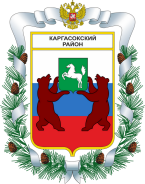 МУНИЦИПАЛЬНОЕ ОБРАЗОВАНИЕ «Каргасокский район»ТОМСКАЯ ОБЛАСТЬДУМА  КАРГАСОКСКОГО РАЙОНАРЕШЕНИЕ27.12.2022	№ с. КаргасокО бюджете муниципального образования«Каргасокский район»  на 2023 год и наплановый период 2024 и 2025 годовЗаслушав проект бюджета муниципального образования  «Каргасокский район» на 2023 год и на плановый период 2024 и 2025 годов, представленный Администрацией Каргасокского района,Дума Каргасокского района  РЕШИЛА:Глава Каргасокского района                                                                                        А.П.АщеуловМУНИЦИПАЛЬНОЕ ОБРАЗОВАНИЕ «Каргасокский район»ТОМСКАЯ ОБЛАСТЬДУМА  КАРГАСОКСКОГО РАЙОНАРЕШЕНИЕ27.12.2022	№ с. КаргасокО бюджете муниципального образования«Каргасокский район»  на 2023 год и наплановый период 2024 и 2025 годовЗаслушав проект бюджета муниципального образования  «Каргасокский район» на 2023 год и на плановый период 2024 и 2025 годов, представленный Администрацией Каргасокского района,Дума Каргасокского района  РЕШИЛА:Глава Каргасокского района                                                                                        А.П.АщеуловПриложение № 1к решению Думы Каргасокского района от 27.12.2022 №«О бюджете муниципального образования«Каргасокский район»на 2023 год и на плановый период 2024 и 2025 годы»Переченьглавных администраторов доходов бюджета муниципального образования «Каргасокский район»  -   территориальных органов федеральных органов исполнительной власти, органов государственной власти Томской области, областных государственных учреждений и иных организацийПриложение № 2к  решению Думы Каргасокского района от 27.12.2022 №«О бюджете муниципального образования «Каргасокский район»на 2023 год и на плановый период 2024 и 2025 годы» Приложение № 2к  решению Думы Каргасокского района от 27.12.2022 №«О бюджете муниципального образования «Каргасокский район»на 2023 год и на плановый период 2024 и 2025 годы» Перечень главных администраторов доходов бюджета муниципального образования  «Каргасокский район» - органов местного самоуправления и муниципальных казенных учреждений муниципального образования  «Каргасокский район»  и закрепленных за ними видов доходовПеречень главных администраторов доходов бюджета муниципального образования  «Каргасокский район» - органов местного самоуправления и муниципальных казенных учреждений муниципального образования  «Каргасокский район»  и закрепленных за ними видов доходовКод вида доходаНаименование главных  администраторов и закрепленных за ними  видов доходовМуниципальное казенное учреждение Управление финансов Администрации Каргасокского района992 1 16 01154 01 0000 140Административные штрафы, установленные главой 15 Кодекса Российской Федерации об административных правонарушениях, за административные правонарушения в области финансов, налогов и сборов, страхования, рынка ценных бумаг (за исключением штрафов, указанных в пункте 6 статьи 46 Бюджетного кодекса Российской Федерации), выявленные должностными лицами органов муниципального контроля992 1 16 01157 01 0000 140Административные штрафы, установленные главой 15 Кодекса Российской Федерации об административных правонарушениях, за административные правонарушения в области финансов, связанные с нецелевым использованием бюджетных средств, невозвратом либо несвоевременным возвратом бюджетного кредита, неперечислением либо несвоевременным перечислением платы за пользование бюджетным кредитом, нарушением условий предоставления бюджетного кредита, нарушением порядка и (или) условий предоставления (расходования) межбюджетных трансфертов, нарушением условий предоставления бюджетных инвестиций, субсидий юридическим лицам, индивидуальным предпринимателям и физическим лицам,подлежащие зачислению в бюджет муниципального образования992 1 17 05050 05 0000 180Прочие неналоговые доходы бюджетов муниципальных районов992 2 02 15001 05 0000 150Дотации бюджетам муниципальных районов на выравнивание бюджетной обеспеченности992 2 02 15002 05 0000 150Дотации бюджетам муниципальных районов на поддержку мер по обеспечению сбалансированности бюджетов992 2 02 35118 05 0000 150Субвенции бюджетам муниципальных районов на осуществление первичного воинского учета на территориях, где отсутствуют военные комиссариаты992 2 08 05000 05 0000 150Перечисление из бюджетов муниципальных районов (в бюджеты муниципальных районов) для осуществления возврата (зачета) излишне уплаченных или излишне взысканных сумм налогов, сборов и иных платежей, а также сумм процентов за несвоевременное осуществление такого возврата и процентов, начисленных на излишне взысканные суммы.Администрация Каргасокского района910 1 08 07150 01 1000 110Государственная пошлина за выдачу разрешения на установку рекламной конструкции910 1 11 05013 05 0000 120Доходы, получаемые в виде арендной платы за земельные участки, государственная собственность на которые не разграничена и которые расположены в границах сельских поселений и  межселенных территорий муниципальных районов, а также средства от продажи права на заключение договоров аренды указанных земельных участков910 1 11 05025 05 0000 120Доходы, получаемые в виде арендной платы, а также средства от продажи  права на заключение договоров  аренды за земли, находящиеся в собственности муниципальных районов (за исключением земельных участков муниципальных бюджетных и автономных учреждений) 910  1 11 05035 05 0000 120Доходы от сдачи в аренду имущества, находящегося в оперативном управлении органов управления муниципальных районов и созданных ими учреждений (за исключением имущества муниципальных бюджетных и автономных учреждений)910 1 11 05075 05 0000 120Доходы от сдачи в аренду имущества, составляющего казну муниципальных районов (за исключением земельных участков)910 1 11 05313 05 0000 120Плата по соглашениям об установлении сервитута, заключенным органами местного самоуправления муниципальных районов, органами местного самоуправления сельских поселений,  государственными или муниципальными предприятиями либо государственными или муниципальными учреждениями в отношении земельных участков, государственная собственность на которые не разграничена и которые расположены в границах сельских поселения и межселенных территорий муниципальных районов910 1 11 05325 05 0000 120Плата по соглашениям об установлении сервитута, заключенным органами местного самоуправления муниципальных районов, государственными или муниципальными предприятиями либо государственными или муниципальными учреждениями в отношении земельных участков, находящихся в собственности муниципальных районов910 1 11 07015 05 0000 120Доходы от перечисления части прибыли, остающейся после уплаты налогов и иных обязательных платежей муниципальных унитарных предприятий, созданных муниципальными районами910 1 11 09045 05 0000 120Прочие поступления от использования имущества, находящегося в собственности муниципальных районов (за исключением имущества муниципальных, бюджетных и автономных учреждений, а также имущества муниципальных унитарных предприятий, в том числе казенных)910 1 14 02052 05 0000 410Доходы от реализации имущества, находящегося в оперативном управлении учреждений, находящихся в ведении органов управления муниципальных районов (за исключением имущества муниципальных бюджетных и автономных учреждений), в части реализации основных средств по указанному имуществу910 1 14 02052 05 0000 440Доходы от реализации имущества, находящегося в оперативном управлении учреждений, находящихся в ведении органов управления муниципальных районов (за исключением имущества муниципальных бюджетных и автономных учреждений), в части реализации материальных запасов по указанному имуществу910 1 14 02053 05 0000 410Доходы от реализации иного имущества, находящегося в собственности муниципальных районов (за исключение имущества муниципальных бюджетных и автономных учреждений, а также имущества муниципальных унитарных предприятий, в том числе казенных) в части реализации основных средств по указанному имуществу910 1 14 02053 05 0000 440Доходы от реализации иного имущества, находящегося в собственности муниципальных районов (за исключением имущества муниципальных бюджетных и автономных учреждений, а также имущества муниципальных унитарных предприятий, в том числе казенных) в части реализации материальных запасов по указанному имуществу910 1 14 06013 05 0000 430Доходы от продажи земельных участков, государственная собственность на которые не разграничена и которые расположены в границах сельских поселений и межселенных территорий муниципальных районов910 1 14 06025 05 0000 430Доходы от продажи земельных участков, находящихся в собственности муниципальных районов (за исключением земельных участков муниципальных бюджетных и автономных учреждений) 910 1 16 02020 02 0000 140Административные  штрафы, установленные законами субъектов Российской Федерации об административных правонарушениях, за нарушение муниципальных правовых актов910 1 16 11064 01 0000 140Платежи уплаченные в целях  возмещения вреда, причиняемого автомобильным дорогам местного значения транспортными средствами, осуществляющими перевозки тяжеловесных и (или) крупногабаритных грузов910 2 02 20299 05 0000 150Субсидии бюджетам муниципальных районов на обеспечение мероприятий по переселению граждан из аварийного жилищного фонда, в том числе переселению граждан из аварийного жилищного фонда с учетом необходимости развития малоэтажного жилищного строительства, за счет средств, поступивших от государственной корпорации - Фонда содействия реформированию жилищно-коммунального хозяйства910 2 02 20302 05 0000 150Субсидии бюджетам муниципальных районов на обеспечение мероприятий по переселению граждан из аварийного жилищного фонда, в том числе переселению граждан из аварийного жилищного фонда с учетом необходимости развития малоэтажного жилищного строительства, за счет средств бюджетов910 2 02 25497 05 0000 150Субсидии бюджетам муниципальных районов на реализацию мероприятий по обеспечению жильем молодых семей910 2 02 25527 05 0000 150Субсидии бюджетам муниципальных районов на государственную поддержку малого и среднего предпринимательства, а также физических лиц, применяющих специальный налоговый режим "Налог на профессиональный доход", в субъектах Российской Федерации910 2 02 25576 05 0000 150Субсидии бюджетам муниципальных районов на обеспечение комплексного развития сельских территорий910 2 02 35120 05 0000 150Субвенции бюджетам муниципальных районов на осуществление полномочий по  составлению (изменению) списков кандидатов в присяжные заседатели федеральных судов общей юрисдикции в Российской Федерации910 2 02 35508 05 0000 150Субвенции бюджетам муниципальным районам на поддержку сельскохозяйственного производства по отдельным подотраслям растениеводства и животноводства910 2 02 40014 05 0000 150Межбюджетные трансферты, передаваемые бюджетам муниципальных районов из бюджетов поселений на осуществление части полномочий по решению вопросов местного значения в соответствии с заключенными соглашениями910 2 18 05020 05 0000 150Доходы бюджетов муниципальных районов от возврата автономными учреждениями остатков субсидий прошлых лет 910 2 19 35120 05 0000 150Возврат остатков субвенций на осуществление полномочий  по составлению (изменению) списков кандидатов в присяжные заседатели федеральных судов общей юрисдикции в Российской Федерации из бюджетов муниципальных районовУправление образования, опеки и попечительства муниципального образования «Каргасокский район»906 114 02052 05 0000 410Доходы от реализации имущества, находящегося в оперативном управлении учреждений,находящихся в ведении органов управления муниципальных районов (за исключением имущества муниципальных бюджетных и автономных учреждений)в части реализации основных средств по указанному имуществу906 114 02052 05 0000 440Доходы от реализации имущества, находящегося в оперативном управлении учреждений,  находящихся в ведении органов управления муниципальных районов (за исключением имущества муниципальных бюджетных и автономных учреждений) в части реализации материальных запасов по указанному имуществу906 2 02 25179 05 0000 150Субсидии бюджетам муниципальных районов на проведение мероприятий по обеспечению деятельности советников директора по воспитанию с детскими общественными объединениями в общеобразовательных организациях906 2 02 25304 05 0000 150Субсидии бюджетам муниципальных районов на организацию бесплатного горячего питания обучающихся, получающих начальное общее образование в государственных и муниципальных образовательных учреждениях906 2 02 30027 05 0000 150Субвенции бюджетам муниципальных районов на содержание ребенка в семье опекуна и приемной семье, а также вознаграждение, причитающееся приемному родителю906 2 02 35082 05 0000 150Субвенции бюджетам муниципальных районов на предоставление жилых помещений детям-сиротам и детям, оставшимся без попечения родителей, лицам из их числа по договорам найма специализированных жилых помещений906 2 02 35260 05 0000 150Субвенции бюджетам муниципальных районов на выплату единовременного пособия при всех формах устройства детей, лишенных родительского попечения, в семью906 2 02 45303 05 0000 150Межбюджетные трансферты бюджетам муниципальных районов на ежемесячное денежное вознаграждение за классное руководство педагогическим работникам государственных и муниципальных общеобразовательных организаций906 2 02 35304 05 0000 150Субвенции бюджетам муниципальных районов на организацию бесплатного горячего питания обучающихся, получающих начальное общее образование в государственных и муниципальных образовательных организацияхМуниципальное казенное учреждение Управление жилищно-коммунального хозяйства и капитального строительства муниципального образования «Каргасокский район»902 2 02 20077 05 0000 150Субсидии бюджетам муниципальных районов на софинансирование капитальных вложений в объекты муниципальной собственности902 2 02 25555 05 0000 150Субсидии бюджетам муниципальных районов на поддержку государственных программ субъектов Российской Федерации и муниципальных программ формирования современной городской среды902 2 02 25243 05 0000 150Субсидии бюджетам муниципальных районов на строительство и реконструкцию (модернизацию)объектов питьевого водоснабженияМуниципальное казенное учреждение Отдел культуры и туризма Администрации Каргасокского района908 2 02 25467 05 0000 150Субсидии бюджетам муниципальных районов на обеспечение развития и укрепления материально-технической базы домов культуры в населенных пунктах с числом жителей до 50 тысяч человек908 2 02 29999 05 0000 150Прочие субсидии бюджетам муниципальных районов908 2 02 45454 05 0000 150Межбюджетные трансферты, передаваемые бюджетам муниципальных районов на создание модельных муниципальных библиотекВиды доходов, администрирование которых осуществляется главными администраторами доходов в пределах их компетенции000 1 13 01995 05 0000 130Прочие доходы от оказания платных услуг (работ) получателями средств бюджетов муниципальных районов000 1 13 02065 05 0000 130Доходы, поступающие в порядке возмещения расходов, понесенных в связи с эксплуатацией имущества муниципальных районов.000 1 13 02995 05 0000 130Прочие доходы от компенсации затрат бюджетов муниципальных районов000 1 16 01074 01 0000 140Административные штрафы, установленные Главой 7 Кодекса Российской Федерации об административных правонарушениях, за административные правонарушения в области охраны собственности, выявленные должностными лицами органов муниципального контроля000 1 16 07010 05 0000 140Штрафы, неустойки, пени, уплаченные в случае просрочки исполнения  поставщиком (подрядчиком, исполнителем) обязательств, предусмотренных муниципальным контрактом, заключенным муниципальным органом, казенным учреждением муниципального района000 1 16 07090 05 0000 140Иные штрафы, неустойки, пени, уплаченные в соответствии с законом или  договором в случае неисполнения или ненадлежащего исполнения обязательств перед муниципальным органом, (муниципальным казенным учреждением) муниципального района000 1 16 10031 05 0000 140Возмещение ущерба при возникновении страховых случаев, когда выгодоприобретателями выступают получатели средств бюджет муниципального района000 1 16 10061 05 0000 140Платежи в целях возмещения убытков, причиненных  уклонением от заключения с муниципальным органом муниципального района (муниципальным казенным учреждением) муниципального контракта (за исключением муниципального контракта, финансируемого за счет средств муниципального дорожного фонда)000 1 16 10081 05 0000 140Платежи в целях возмещения ущерба при расторжении муниципального контракта,  заключенного с муниципальным органом муниципального района (муниципальным казенным учреждением), в связи с односторонним отказом исполнителя (подрядчика) от его исполнения (за исключением муниципального контракта, финансируемого за счет средств муниципального дорожного фонда)000 1 16 10082 05 0000 140Платежи в целях возмещения ущерба при расторжении муниципального контракта, финансируемого за счет средств муниципального дорожного фонда муниципального района, в связи с односторонним отказом исполнителя (подрядчика) от его исполнения000    1 16 10123 01 0051 140Доходы от денежных взысканий  (штрафов), поступающие в счет погашения задолженности, образовавшейся до 1 января 2020 года, подлежащие зачислению в бюджет муниципального образования по нормативам, действующим в 2019 году (доходы бюджетов муниципальных районов за исключением доходов, направляемых на формирование муниципального дорожного фонда, а также иных платежей в случае принятия решения финансовым органом муниципального образования о раздельном учете задолженности) 000 1 17 01050 05 0000 180Невыясненные поступления, зачисляемые в бюджеты муниципальных районов000 1 17 05050 05 0000 180Прочие неналоговые доходы бюджетов муниципальных районов000 2 02 20077 05 0000 150Субсидии бюджетам муниципальных районов на софинансирование капитальных вложений в объекты муниципальной собственности000 2 02 25527 05 0000 150Субсидии бюджетам муниципальных районов на государственную поддержку малого и среднего предпринимательства, а также физических лиц, применяющих специальный налоговый режим "Налог на профессиональный доход", в субъектах Российской Федерации000 2 02 25555 05 0000 150Субсидии бюджетам муниципальных районов на реализацию  программ формирования современной городской среды000 2 02 29999 05 0000 150Прочие субсидии бюджетам муниципальных районов000 2 02 25519 05 0000 150Субсидия бюджетам муниципальных районов на поддержку отрасли культуры000 2 02 30024 05 0000 150Субвенции бюджетам муниципальных районов на выполнение передаваемых полномочий субъектов Российской Федерации000 2 02 39999 05 0000 150Прочие субвенции  бюджетам муниципальных районов000 2 02 40014 05 0000 150Межбюджетные трансферты, передаваемые бюджетам муниципальных районов  из бюджетов поселений на осуществление части полномочий по решению вопросов местного значения в соответствии с заключенными соглашениями000 2 02  45160 05 0000 150Межбюджетные трансферты, передаваемые бюджетам муниципальных районов для компенсации дополнительных расходов, возникших в результате решений, принятых органами власти другого уровня000 2 02 49999 05 0000 150Прочие межбюджетные трансферты, передаваемые бюджетам муниципальных районов000 2 03 05010 05 0000 150Предоставление государственными (муниципальными) организациями грантов для получателей средств бюджетов муниципальных районов000 2 03 05020 05 0000 150Поступления от денежных пожертвований, предоставляемых государственными (муниципальными) организациями получателям средств бюджетов муниципальных районов000 2 07 05020 05 0000 150Поступления от денежных пожертвований, предоставляемых физическими лицами получателям средств бюджетов муниципальных районов000 2 07 05030 05 0000 150Прочие безвозмездные поступления в бюджеты муниципальных районов000 2 18 05010 05 0000 150Доходы бюджетов муниципальных районов от возврата бюджетными учреждениями остатков субсидий прошлых лет000 2 18 60010 05 0000 150Доходы бюджетов муниципальных районов от возврата прочих остатков субсидий, субвенций и иных межбюджетных трансфертов, имеющих целевое назначение, прошлых лет из бюджетов поселений000 2 18 05030 05 0000150Доходы бюджетов муниципальных районов от возврата иными организациями остатков субсидий прошлых лет000 2 19 60010 05 0000 150Возврат остатков субсидий, субвенций и иных межбюджетных трансфертов, имеющих целевое назначение, прошлых лет из бюджетов муниципальных районов000 2 19 25112 05 0000 150Возврат остатков субсидий на софинансирование капитальных вложений в объекты муниципальной собственности из бюджетов муниципальных районовПриложение № 3к  решению Думы Каргасокского района от 27.12.2022 №«О бюджете муниципального образования «Каргасокский район»на 2023 год и на плановый период 2024 и 2025 годы»Приложение № 3к  решению Думы Каргасокского района от 27.12.2022 №«О бюджете муниципального образования «Каргасокский район»на 2023 год и на плановый период 2024 и 2025 годы»Приложение № 3к  решению Думы Каргасокского района от 27.12.2022 №«О бюджете муниципального образования «Каргасокский район»на 2023 год и на плановый период 2024 и 2025 годы»Перечень  главных администраторов  источников финансирования дефицита бюджета и закрепленных за ними видов  источников  финансирования  дефицита  бюджета   муниципального образования  «Каргасокский  район»Перечень  главных администраторов  источников финансирования дефицита бюджета и закрепленных за ними видов  источников  финансирования  дефицита  бюджета   муниципального образования  «Каргасокский  район»Перечень  главных администраторов  источников финансирования дефицита бюджета и закрепленных за ними видов  источников  финансирования  дефицита  бюджета   муниципального образования  «Каргасокский  район»Код главного администратораКод группы, подгруппы, статьи и вида  источников финансирования дефицитаНаименование главного  администратора                                          источников финансирования дефицита  бюджета и видов источников финансирования дефицитаИсточники финансирования дефицита бюджета, администрирование которых  осуществлятся главными администраторами источников финансирования  дефицита бюджета муниципального образования «Каргасокский район» в пределах их компетенцииИсточники финансирования дефицита бюджета, администрирование которых  осуществлятся главными администраторами источников финансирования  дефицита бюджета муниципального образования «Каргасокский район» в пределах их компетенцииИсточники финансирования дефицита бюджета, администрирование которых  осуществлятся главными администраторами источников финансирования  дефицита бюджета муниципального образования «Каргасокский район» в пределах их компетенции01 05 02 01 05 0000 510Увеличение прочих остатков денежных средств бюджетов муниципальных районов01 05 02 01 05 0000 610Уменьшение  прочих остатков денежных средств бюджетов муниципальных районовМуниципальное казенное учреждение Управление финансов                                                                                Администрации Каргасокского районаМуниципальное казенное учреждение Управление финансов                                                                                Администрации Каргасокского районаМуниципальное казенное учреждение Управление финансов                                                                                Администрации Каргасокского района99201 03 01 00 05 0000 710Получение кредитов от других бюджетов бюджетной системы Российской Федерации бюджетами муниципальных районов в валюте Российской Федерации99201 03 01 00 05 0000 810Погашение бюджетами муниципальных районов   кредитов от других бюджетов бюджетной системы Российской Федерации в валюте Российской Федерации992 01 06 10 02 05 0000 550Увеличение финансовых активов в собственности муниципальных районов за счет средств на казначейских счетах для осуществления и отражения операций с денежными средствами, поступившими во временное распоряжение получателей средств местного бюджета, казначейских счетов для осуществления и отражения операций с денежными средствами бюджетных и автономных учреждений, казначейских счетов для осуществления и отражения операций с денежными средствами юридических лиц, не являющихся участниками бюджетного процесса, бюджетными и автономными учреждениямиПриложение № 4к решению Думы Каргасокского района от 27.12.2022 №«О бюджете муниципального образования «Каргасокский район»на 2023 год и на плановый период 2024 и 2025 годы»Приложение № 4к решению Думы Каргасокского района от 27.12.2022 №«О бюджете муниципального образования «Каргасокский район»на 2023 год и на плановый период 2024 и 2025 годы»Перечень                                                                                                                                                                              главных распорядителей средств  бюджета  муниципального образования  «Каргасокский  район»Перечень                                                                                                                                                                              главных распорядителей средств  бюджета  муниципального образования  «Каргасокский  район»Наименование главных распорядителейКод  главного   распорядителяМуниципальное казенное учреждение "Управление жилищно-коммунального хозяйства и капитального строительства муниципального образования "Каргасокский район"902муниципальное казенное учреждение Дума Каргасокского района904Орган муниципального финансового контроля Каргасокского района905Управление образования, опеки и попечительства муниципального образования "Каргасокский район"906Муниципальное казенное учреждение Отдел культуры и туризма Администрации Каргасокского района908Администрация Каргасокского района910Муниципальное казенное учреждение Управление финансов Администрации Каргасокского района992Приложение № 5к  решению Думы Каргасокского района от 27.12.2022 №«О бюджете муниципального образования «Каргасокский район»на 2023 год и на плановый период 2024 и 2025 годы»Приложение № 5к  решению Думы Каргасокского района от 27.12.2022 №«О бюджете муниципального образования «Каргасокский район»на 2023 год и на плановый период 2024 и 2025 годы»Приложение № 5к  решению Думы Каргасокского района от 27.12.2022 №«О бюджете муниципального образования «Каргасокский район»на 2023 год и на плановый период 2024 и 2025 годы»План доходов бюджета муниципального образования «Каргасокский район»  на  2023годПлан доходов бюджета муниципального образования «Каргасокский район»  на  2023годПлан доходов бюджета муниципального образования «Каргасокский район»  на  2023годПлан доходов бюджета муниципального образования «Каргасокский район»  на  2023годрублейрублейКоды бюджетнойКоды бюджетнойНаименование      показателейПлан                на 2023 годклассификации классификации Наименование      показателейПлан                на 2023 год1 00 00000 00 0000 0001 00 00000 00 0000 000Доходы 375 955 600,001 01 00000 00 0000 0001 01 00000 00 0000 000Налог на прибыль, доходы 278 274 600,001 03 00000 00 0000 0001 03 00000 00 0000 000Налоги на товары (работы, услуги), реализуемые на территории Российской Федерации12 154 900,001 05 00000 00 0000 0001 05 00000 00 0000 000Налоги на совокупный доход16 010 400,001 06 00000 00 0000 0001 06 00000 00 0000 000Земельный налог          260 000,001 07 00000 00 0000 0001 07 00000 00 0000 000Налог на добычу общераспространенных полезных ископаемых1 776 600,001 08 00000 00 0000 0001 08 00000 00 0000 000Государственная пошлина, сборы1 821 700,001 11 00000 00 0000 0001 11 00000 00 0000 000Доходы от использования имущества,  находящегося в государственной и муниципальной собственности10 587 300,001 12 00000 00 0000 0001 12 00000 00 0000 000Платежи при пользовании природными ресурсами48 048 000,001 13 00000 00 0000 0001 13 00000 00 0000 000Доходы от оказания платных услуг и компенсации затрат государства 3 548 900,001 14 00000 00 0000 0001 14 00000 00 0000 000Доходы от продажи материальных и нематериальных активов732 600,001 16 00000 00 0000 0001 16 00000 00 0000 000Штрафы, санкции, возмещение ущерба2 740 600,002 00 00000 00 0000 0002 00 00000 00 0000 000Безвозмездные перечисления1 314 516 700,002 02 00000 00 0000 0002 02 00000 00 0000 000Безвозмездные поступления от других бюджетов бюджетной системы Российской Федерации1 272 021 700,002 02 00000 00 0000 0002 02 00000 00 0000 000Безвозмездные поступления из областного бюджета1 258 637 900,002 02 00000 00 0000 000 2 02 00000 00 0000 000 Безвозмездные поступления из бюджетов сельских поселений 13 383 800,002 07 00000 00 0000 0002 07 00000 00 0000 000Прочие безвозмездные поступления42 495 000,00ВСЕГО ДОХОДОВ1 690 472 300,00Приложение №5.1к  решению Думы Каргасокского района от 27.12.2022 №«О бюджете муниципального образования «Каргасокский район»на 2023 год и на плановый период 2024 и 2025 годы»Приложение №5.1к  решению Думы Каргасокского района от 27.12.2022 №«О бюджете муниципального образования «Каргасокский район»на 2023 год и на плановый период 2024 и 2025 годы»Приложение №5.1к  решению Думы Каргасокского района от 27.12.2022 №«О бюджете муниципального образования «Каргасокский район»на 2023 год и на плановый период 2024 и 2025 годы»Приложение №5.1к  решению Думы Каргасокского района от 27.12.2022 №«О бюджете муниципального образования «Каргасокский район»на 2023 год и на плановый период 2024 и 2025 годы»План доходов бюджета муниципального образования «Каргасокский район»  на  плановый период 2024 и 2025 годовПлан доходов бюджета муниципального образования «Каргасокский район»  на  плановый период 2024 и 2025 годовПлан доходов бюджета муниципального образования «Каргасокский район»  на  плановый период 2024 и 2025 годовПлан доходов бюджета муниципального образования «Каргасокский район»  на  плановый период 2024 и 2025 годовПлан доходов бюджета муниципального образования «Каргасокский район»  на  плановый период 2024 и 2025 годоврублейрублейКоды бюджетнойКоды бюджетнойНаименование      показателейПланна 2024  годПланна 2025 годклассификации классификации Наименование      показателейПланна 2024  годПланна 2025 год1 00 00000 00 0000 0001 00 00000 00 0000 000Доходы 378 159 800,00381 020 200,001 01 00000 00 0000 0001 01 00000 00 0000 000Налог на прибыль, доходы 281 105 800,00281 983 900,001 03 00000 00 0000 0001 03 00000 00 0000 000Налоги на товары (работы, услуги), реализуемые на территории Российской Федерации13 087 800,0013 765 800,001 05 00000 00 0000 0001 05 00000 00 0000 000Налоги на совокупный доход16 869 800,0017 433 800,001 06 06000 00 0000 0001 06 06000 00 0000 000Земельный налог260 000,00260 000,001 07 00000 00 0000 0001 07 00000 00 0000 000Налог на добычу общераспространенных полезных ископаемых1 241 800,001 264 200,001 08 00000 00 0000 0001 08 00000 00 0000 000Государственная пошлина, сборы1 957 700,002 050 600,001 11 00000 00 0000 0001 11 00000 00 0000 000Доходы от использования имущества,  находящегося в государственной и муниципальной собственности10 410 000,0010 915 000,001 12 00000 00 0000 0001 12 00000 00 0000 000Платежи при пользовании природными ресурсами48 048 000,0048 048 000,001 13 00000 00 0000 0001 13 00000 00 0000 000Доходы от оказания платных услуг и компенсации затрат государства3 658 900,003 768 900,001 14 00000 00 0000 0001 14 00000 00 0000 000Доходы от продажи материальных и нематериальных активов620 000,00630 000,001 16 00000 00 0000 0001 16 00000 00 0000 000Штрафы, санкции,  возмещение ущерба900 000,00900 000,002 00 00000 00 0000 0002 00 00000 00 0000 000Безвозмездные перечисления1 170 040 562,001 014 284 762,002 02 00000 00 0000 0002 02 00000 00 0000 000Безвозмездные поступления от других бюджетов бюджетной системы Российской Федерации1 170 040 562,001 014 284 762,002 02 00000 00 0000 0002 02 00000 00 0000 000Безвозмездные поступления из областного бюджета1 156 656 762,001 000 900 962,002 02 00000 00 0000 0002 02 00000 00 0000 000Безвозмездные поступления из бюджетов сельских поселений13 383 800,0013 383 800,002 07 00000 00 0000 0002 07 00000 00 0000 000Прочие безвозмездные поступления0,000,00ВСЕГО ДОХОДОВ1 429 164 762,001 395 304 962,00Приложение № 6к  решению Думы Каргасокского района от 27.12.2022 №«О бюджете муниципального образования «Каргасокский район» на 2023 год и на плановый период 2024 и 2025 годы»Приложение № 6к  решению Думы Каргасокского района от 27.12.2022 №«О бюджете муниципального образования «Каргасокский район» на 2023 год и на плановый период 2024 и 2025 годы»Приложение № 6к  решению Думы Каргасокского района от 27.12.2022 №«О бюджете муниципального образования «Каргасокский район» на 2023 год и на плановый период 2024 и 2025 годы»Приложение № 6к  решению Думы Каргасокского района от 27.12.2022 №«О бюджете муниципального образования «Каргасокский район» на 2023 год и на плановый период 2024 и 2025 годы»Распределение бюджетных ассигнований по разделам и подразделам классификации  расходов бюджета   муниципального образования«Каргасокский район»  на 2023 годРаспределение бюджетных ассигнований по разделам и подразделам классификации  расходов бюджета   муниципального образования«Каргасокский район»  на 2023 годРаспределение бюджетных ассигнований по разделам и подразделам классификации  расходов бюджета   муниципального образования«Каргасокский район»  на 2023 годРаспределение бюджетных ассигнований по разделам и подразделам классификации  расходов бюджета   муниципального образования«Каргасокский район»  на 2023 годрублей  КФСРНаименование КФСРБюджетные ассигнования 2023 годБюджетные ассигнования 2023 год0100ОБЩЕГОСУДАРСТВЕННЫЕ ВОПРОСЫ91 132 530,0091 132 530,000102Функционирование высшего должностного лица субъекта Российской Федерации и муниципального образования2 650 000,002 650 000,000103Функционирование законодательных (представительных) органов государственной власти и представительных органов муниципальных образований1 174 900,001 174 900,000104Функционирование Правительства Российской Федерации, высших исполнительных органов государственной власти субъектов Российской Федерации, местных администраций53 509 300,0053 509 300,000105Судебная система3 000,003 000,000106Обеспечение деятельности финансовых, налоговых и таможенных органов и органов финансового (финансово-бюджетного) надзора16 553 100,0016 553 100,000111Резервные фонды1 000 000,001 000 000,000113Другие общегосударственные вопросы16 242 230,0016 242 230,000200НАЦИОНАЛЬНАЯ ОБОРОНА2 373 800,002 373 800,000203Мобилизационная и вневойсковая подготовка2 373 800,002 373 800,000400НАЦИОНАЛЬНАЯ ЭКОНОМИКА142 396 500,00142 396 500,000401Общеэкономические вопросы258 000,00258 000,000405Сельское хозяйство и рыболовство3 828 700,003 828 700,000408Транспорт57 726 000,0057 726 000,000409Дорожное хозяйство (дорожные фонды)62 363 800,0062 363 800,000410Связь и информатика5 000 000,005 000 000,000412Другие вопросы в области национальной экономики13 220 000,0013 220 000,000500ЖИЛИЩНО-КОММУНАЛЬНОЕ ХОЗЯЙСТВО249 332 500,00249 332 500,000501Жилищное хозяйство61 466 700,0061 466 700,000502Коммунальное хозяйство172 169 900,00172 169 900,000503Благоустройство15 095 900,0015 095 900,000505Другие вопросы в области жилищно-коммунального хозяйства600 000,00600 000,000700ОБРАЗОВАНИЕ987 111 788,00987 111 788,000701Дошкольное образование149 746 200,00149 746 200,000702Общее образование740 966 600,00740 966 600,000703Дополнительное образование детей48 113 088,0048 113 088,000705Профессиональная подготовка, переподготовка и повышение квалификации115 000,00115 000,000707Молодежная политика120 000,00120 000,000709Другие вопросы в области образования48 050 900,0048 050 900,000800КУЛЬТУРА, КИНЕМАТОГРАФИЯ79 031 582,0079 031 582,000801Культура72 058 873,0072 058 873,000804Другие вопросы в области культуры, кинематографии6 972 709,006 972 709,000900ЗДРАВООХРАНЕНИЕ1 013 800,001 013 800,000909Другие вопросы в области здравоохранения1 013 800,001 013 800,001000СОЦИАЛЬНАЯ ПОЛИТИКА41 211 300,0041 211 300,001003Социальное обеспечение населения2 670 800,002 670 800,001004Охрана семьи и детства38 540 500,0038 540 500,001100ФИЗИЧЕСКАЯ КУЛЬТУРА И СПОРТ8 858 700,008 858 700,001101Физическая культура5 108 600,005 108 600,001102Массовый спорт2 384 000,002 384 000,001103Спорт высших достижений1 366 100,001 366 100,001300ОБСЛУЖИВАНИЕ ГОСУДАРСТВЕННОГО И МУНИЦИПАЛЬНОГО ДОЛГА11 600 000,0011 600 000,001301Обслуживание государственного внутреннего и муниципального долга11 600 000,0011 600 000,001400МЕЖБЮДЖЕТНЫЕ ТРАНСФЕРТЫ ОБЩЕГО ХАРАКТЕРА БЮДЖЕТАМ БЮДЖЕТНОЙ СИСТЕМЫ РОССИЙСКОЙ ФЕДЕРАЦИИ97 409 800,0097 409 800,001401Дотации на выравнивание бюджетной обеспеченности субъектов Российской Федерации и муниципальных образований57 417 600,0057 417 600,001403Прочие межбюджетные трансферты общего характера39 992 200,0039 992 200,00ИТОГО:1 711 472 300,001 711 472 300,00Приложение № 6.1к  решению Думы Каргасокского района от 27.12.2022 №«О бюджете муниципального образования «Каргасокский район» на 2023 год и на плановый период 2024 и 2025 годы»Приложение № 6.1к  решению Думы Каргасокского района от 27.12.2022 №«О бюджете муниципального образования «Каргасокский район» на 2023 год и на плановый период 2024 и 2025 годы»Приложение № 6.1к  решению Думы Каргасокского района от 27.12.2022 №«О бюджете муниципального образования «Каргасокский район» на 2023 год и на плановый период 2024 и 2025 годы»Приложение № 6.1к  решению Думы Каргасокского района от 27.12.2022 №«О бюджете муниципального образования «Каргасокский район» на 2023 год и на плановый период 2024 и 2025 годы»Распределение бюджетных ассигнований по разделам и подразделам классификации  расходов бюджета   муниципального образования«Каргасокский район»   на плановый период  2024 и 2025 годовРаспределение бюджетных ассигнований по разделам и подразделам классификации  расходов бюджета   муниципального образования«Каргасокский район»   на плановый период  2024 и 2025 годовРаспределение бюджетных ассигнований по разделам и подразделам классификации  расходов бюджета   муниципального образования«Каргасокский район»   на плановый период  2024 и 2025 годовРаспределение бюджетных ассигнований по разделам и подразделам классификации  расходов бюджета   муниципального образования«Каргасокский район»   на плановый период  2024 и 2025 годоврублей  рублей  рублей  рублей  КФСРНаименование кодаБюджетные ассигнования 2024 годБюджетные ассигнования 2025 год0100ОБЩЕГОСУДАРСТВЕННЫЕ ВОПРОСЫ104 759 030,00119 506 930,000102Функционирование высшего должностного лица субъекта Российской Федерации и муниципального образования2 650 000,002 650 000,000103Функционирование законодательных (представительных) органов государственной власти и представительных органов муниципальных образований1 174 900,001 174 900,000104Функционирование Правительства Российской Федерации, высших исполнительных органов государственной власти субъектов Российской Федерации, местных администраций53 029 300,0053 029 300,000105Судебная система3 000,002 700,000106Обеспечение деятельности финансовых, налоговых и таможенных органов и органов финансового (финансово-бюджетного) надзора16 319 950,0016 319 950,000111Резервные фонды1 000 000,001 000 000,000113Другие общегосударственные вопросы30 581 880,0045 330 080,000200НАЦИОНАЛЬНАЯ ОБОРОНА2 487 100,002 580 600,000203Мобилизационная и вневойсковая подготовка2 487 100,002 580 600,000400НАЦИОНАЛЬНАЯ ЭКОНОМИКА91 680 900,0086 100 700,000401Общеэкономические вопросы258 000,00258 000,000405Сельское хозяйство и рыболовство3 828 700,003 828 700,000408Транспорт44 404 200,0038 726 000,000409Дорожное хозяйство (дорожные фонды)42 660 000,0042 758 000,000412Другие вопросы в области национальной экономики530 000,00530 000,000500ЖИЛИЩНО-КОММУНАЛЬНОЕ ХОЗЯЙСТВО125 615 400,00125 615 400,000501Жилищное хозяйство822 800,00822 800,000502Коммунальное хозяйство124 192 600,00124 192 600,000505Другие вопросы в области жилищно-коммунального хозяйства600 000,00600 000,000700ОБРАЗОВАНИЕ995 008 351,00835 283 951,000701Дошкольное образование137 246 200,00137 246 200,000702Общее образование764 473 000,00604 748 600,000703Дополнительное образование детей45 313 251,0045 313 251,000705Профессиональная подготовка, переподготовка и повышение квалификации115 000,00115 000,000707Молодежная политика120 000,00120 000,000709Другие вопросы в области образования47 740 900,0047 740 900,000800КУЛЬТУРА, КИНЕМАТОГРАФИЯ74 871 381,0074 971 381,000801Культура67 998 672,0067 998 672,000804Другие вопросы в области культуры, кинематографии6 872 709,006 972 709,000900ЗДРАВООХРАНЕНИЕ1 013 800,001 013 800,000909Другие вопросы в области здравоохранения1 013 800,001 013 800,001000СОЦИАЛЬНАЯ ПОЛИТИКА39 911 100,0039 898 600,001003Социальное обеспечение населения2 350 000,002 350 000,001004Охрана семьи и детства37 561 100,0037 548 600,001100ФИЗИЧЕСКАЯ КУЛЬТУРА И СПОРТ8 472 200,008 472 200,001101Физическая культура5 108 600,005 108 600,001102Массовый спорт2 200 000,002 200 000,001103Спорт высших достижений1 163 600,001 163 600,001300ОБСЛУЖИВАНИЕ ГОСУДАРСТВЕННОГО И МУНИЦИПАЛЬНОГО ДОЛГА9 097 100,008 000 000,001301Обслуживание государственного внутреннего и муниципального долга9 097 100,008 000 000,001400МЕЖБЮДЖЕТНЫЕ ТРАНСФЕРТЫ ОБЩЕГО ХАРАКТЕРА БЮДЖЕТАМ БЮДЖЕТНОЙ СИСТЕМЫ РОССИЙСКОЙ ФЕДЕРАЦИИ95 284 000,0093 861 400,001401Дотации на выравнивание бюджетной обеспеченности субъектов Российской Федерации и муниципальных образований57 323 600,0057 473 000,001403Прочие межбюджетные трансферты общего характера37 960 400,0036 388 400,00ИТОГО:1 548 200 362,001 395 304 962,00Приложение № 7к  решению Думы Каргасокского района от 27.12.2022 №«О бюджете муниципального образования «Каргасокский район» на 2023 год и на плановый период 2024 и 2025 годы»Распределение бюджетных ассигнований по целевым статьям, группам иподгруппам видов расходов на  2023 годПриложение № 7к  решению Думы Каргасокского района от 27.12.2022 №«О бюджете муниципального образования «Каргасокский район» на 2023 год и на плановый период 2024 и 2025 годы»Распределение бюджетных ассигнований по целевым статьям, группам иподгруппам видов расходов на  2023 годПриложение № 7к  решению Думы Каргасокского района от 27.12.2022 №«О бюджете муниципального образования «Каргасокский район» на 2023 год и на плановый период 2024 и 2025 годы»Распределение бюджетных ассигнований по целевым статьям, группам иподгруппам видов расходов на  2023 годПриложение № 7к  решению Думы Каргасокского района от 27.12.2022 №«О бюджете муниципального образования «Каргасокский район» на 2023 год и на плановый период 2024 и 2025 годы»Распределение бюджетных ассигнований по целевым статьям, группам иподгруппам видов расходов на  2023 годПриложение № 7к  решению Думы Каргасокского района от 27.12.2022 №«О бюджете муниципального образования «Каргасокский район» на 2023 год и на плановый период 2024 и 2025 годы»Распределение бюджетных ассигнований по целевым статьям, группам иподгруппам видов расходов на  2023 годПриложение № 7к  решению Думы Каргасокского района от 27.12.2022 №«О бюджете муниципального образования «Каргасокский район» на 2023 год и на плановый период 2024 и 2025 годы»Распределение бюджетных ассигнований по целевым статьям, группам иподгруппам видов расходов на  2023 годПриложение № 7к  решению Думы Каргасокского района от 27.12.2022 №«О бюджете муниципального образования «Каргасокский район» на 2023 год и на плановый период 2024 и 2025 годы»Распределение бюджетных ассигнований по целевым статьям, группам иподгруппам видов расходов на  2023 годПриложение № 7к  решению Думы Каргасокского района от 27.12.2022 №«О бюджете муниципального образования «Каргасокский район» на 2023 год и на плановый период 2024 и 2025 годы»Распределение бюджетных ассигнований по целевым статьям, группам иподгруппам видов расходов на  2023 годПриложение № 7к  решению Думы Каргасокского района от 27.12.2022 №«О бюджете муниципального образования «Каргасокский район» на 2023 год и на плановый период 2024 и 2025 годы»Распределение бюджетных ассигнований по целевым статьям, группам иподгруппам видов расходов на  2023 годПриложение № 7к  решению Думы Каргасокского района от 27.12.2022 №«О бюджете муниципального образования «Каргасокский район» на 2023 год и на плановый период 2024 и 2025 годы»Распределение бюджетных ассигнований по целевым статьям, группам иподгруппам видов расходов на  2023 годрублейрублейрублейрублейрублейрублейрублейрублейрублейНаименование кодаНаименование кодаКЦСРКЦСРКЦСРКВРБюджетные ассигнования 2023 годБюджетные ассигнования 2023 годМуниципальная программа "Развитие образования в муниципальном образовании "Каргасокский район"Муниципальная программа "Развитие образования в муниципальном образовании "Каргасокский район"0100000000010000000001000000001 009 523 800,001 009 523 800,00Подпрограмма "Развитие общего и дополнительного образования"Подпрограмма "Развитие общего и дополнительного образования"011000000001100000000110000000802 693 700,00802 693 700,00Основное мероприятие "Обеспечение государственных гарантий реализации прав на получение общедоступного, бесплатного и качественного дошкольного образования"Основное мероприятие "Обеспечение государственных гарантий реализации прав на получение общедоступного, бесплатного и качественного дошкольного образования"011800000001180000000118000000149 746 200,00149 746 200,00Основное мероприятие "Обеспечение государственных гарантий реализации прав на получение общедоступного, бесплатного и качественного дошкольного образования"(РБ)Основное мероприятие "Обеспечение государственных гарантий реализации прав на получение общедоступного, бесплатного и качественного дошкольного образования"(РБ)01180000050118000005011800000570 500 000,0070 500 000,00Субсидии бюджетным учреждениямСубсидии бюджетным учреждениям01180000050118000005011800000561068 000 000,0068 000 000,00Резервные средстваРезервные средства0118000005011800000501180000058702 500 000,002 500 000,00Обеспечение государственных гарантий реализации прав на получение общедоступного и бесплатного дошкольного образования в муниципальных дошкольных образовательных организациях в Томской области.Обеспечение государственных гарантий реализации прав на получение общедоступного и бесплатного дошкольного образования в муниципальных дошкольных образовательных организациях в Томской области.01180403700118040370011804037078 719 200,0078 719 200,00Субсидии бюджетным учреждениямСубсидии бюджетным учреждениям01180403700118040370011804037061078 719 200,0078 719 200,00Осуществление отдельных государственных полномочий по обеспечению предоставления бесплатной методической, психолого-педагогической, диагностической и консультативной помощи, в том числе в дошкольных образовательных организациях и общеобразовательных организациях, если в них созданы соответствующие консультационные центры, родителям (законным представителям) несовершеннолетних обучающихся, обеспечивающим получение детьми дошкольного образования в форме семейного образования.Осуществление отдельных государственных полномочий по обеспечению предоставления бесплатной методической, психолого-педагогической, диагностической и консультативной помощи, в том числе в дошкольных образовательных организациях и общеобразовательных организациях, если в них созданы соответствующие консультационные центры, родителям (законным представителям) несовершеннолетних обучающихся, обеспечивающим получение детьми дошкольного образования в форме семейного образования.011804038001180403800118040380490 500,00490 500,00Субсидии бюджетным учреждениямСубсидии бюджетным учреждениям011804038001180403800118040380610490 500,00490 500,00Осуществление отдельных государственных полномочий по выплате надбавок к должностному окладу педагогическим работникам муниципальных образовательных организаций.Осуществление отдельных государственных полномочий по выплате надбавок к должностному окладу педагогическим работникам муниципальных образовательных организаций.01180405300118040530011804053036 500,0036 500,00Субсидии бюджетным учреждениямСубсидии бюджетным учреждениям01180405300118040530011804053061036 500,0036 500,00Основное мероприятие "Обеспечение государственных гарантий реализации прав на получение общедоступного, бесплатного и качественного начального общего, основного общего, среднего общего образования, содействие развитию начального общего, основного общего образования".Основное мероприятие "Обеспечение государственных гарантий реализации прав на получение общедоступного, бесплатного и качественного начального общего, основного общего, среднего общего образования, содействие развитию начального общего, основного общего образования".011810000001181000000118100000612 855 400,00612 855 400,00Основное мероприятие "Обеспечение государственных гарантий реализации прав на получение общедоступного, бесплатного и качественного начального общего, основного общего, среднего общего образования, содействие развитию начального общего, основного общего образования".(РБ)Основное мероприятие "Обеспечение государственных гарантий реализации прав на получение общедоступного, бесплатного и качественного начального общего, основного общего, среднего общего образования, содействие развитию начального общего, основного общего образования".(РБ)01181000050118100005011810000595 800 000,0095 800 000,00Расходы на выплаты персоналу казенных учрежденийРасходы на выплаты персоналу казенных учреждений0118100005011810000501181000051101 000 000,001 000 000,00Иные закупки товаров, работ и услуг для обеспечения государственных (муниципальных) нуждИные закупки товаров, работ и услуг для обеспечения государственных (муниципальных) нужд01181000050118100005011810000524065 000 000,0065 000 000,00Субсидии бюджетным учреждениямСубсидии бюджетным учреждениям01181000050118100005011810000561019 000 000,0019 000 000,00Уплата налогов, сборов и иных платежейУплата налогов, сборов и иных платежей011810000501181000050118100005850300 000,00300 000,00Резервные средстваРезервные средства01181000050118100005011810000587010 500 000,0010 500 000,00Проезд до школы учащихся муниципальных образовательных учреждений в с. Каргасок.Проезд до школы учащихся муниципальных образовательных учреждений в с. Каргасок.011810093701181009370118100937150 000,00150 000,00Иные закупки товаров, работ и услуг для обеспечения государственных (муниципальных) нуждИные закупки товаров, работ и услуг для обеспечения государственных (муниципальных) нужд011810093701181009370118100937240150 000,00150 000,00Обеспечение государственных гарантий реализации прав на получение общедоступного и бесплатного дошкольного, начального общего, основного общего, среднего общего образования в муниципальных общеобразовательных организациях Томской области, обеспечение дополнительного образования детей в муниципальных общеобразовательных организациях Томской области.Обеспечение государственных гарантий реализации прав на получение общедоступного и бесплатного дошкольного, начального общего, основного общего, среднего общего образования в муниципальных общеобразовательных организациях Томской области, обеспечение дополнительного образования детей в муниципальных общеобразовательных организациях Томской области.011814042001181404200118140420454 815 100,00454 815 100,00Расходы на выплаты персоналу казенных учрежденийРасходы на выплаты персоналу казенных учреждений011814042001181404200118140420110207 012 500,00207 012 500,00Иные закупки товаров, работ и услуг для обеспечения государственных (муниципальных) нуждИные закупки товаров, работ и услуг для обеспечения государственных (муниципальных) нужд01181404200118140420011814042024010 502 600,0010 502 600,00Субсидии бюджетным учреждениямСубсидии бюджетным учреждениям011814042001181404200118140420610237 300 000,00237 300 000,00Частичная оплата стоимости питания отдельных категорий обучающихся в муниципальных общеобразовательных организациях Томской области, за исключением обучающихся с ограниченными возможностями здоровья.Частичная оплата стоимости питания отдельных категорий обучающихся в муниципальных общеобразовательных организациях Томской области, за исключением обучающихся с ограниченными возможностями здоровья.0118140440011814044001181404406 643 300,006 643 300,00Иные закупки товаров, работ и услуг для обеспечения государственных (муниципальных) нуждИные закупки товаров, работ и услуг для обеспечения государственных (муниципальных) нужд0118140440011814044001181404402402 800 000,002 800 000,00Субсидии бюджетным учреждениямСубсидии бюджетным учреждениям0118140440011814044001181404406103 843 300,003 843 300,00Ежемесячная стипендия губернатора Томской области молодым учителям муниципальных общеобразовательных организаций Томской области.Ежемесячная стипендия губернатора Томской области молодым учителям муниципальных общеобразовательных организаций Томской области.011814052001181405200118140520266 000,00266 000,00Иные выплаты населениюИные выплаты населению011814052001181405200118140520360199 500,00199 500,00Субсидии бюджетным учреждениямСубсидии бюджетным учреждениям01181405200118140520011814052061066 500,0066 500,00Осуществление отдельных государственных полномочий по выплате надбавок к должностному окладу педагогическим работникам муниципальных образовательных организаций.Осуществление отдельных государственных полномочий по выплате надбавок к должностному окладу педагогическим работникам муниципальных образовательных организаций.011814053001181405300118140530151 200,00151 200,00Расходы на выплаты персоналу казенных учрежденийРасходы на выплаты персоналу казенных учреждений011814053001181405300118140530110119 100,00119 100,00Субсидии бюджетным учреждениямСубсидии бюджетным учреждениям01181405300118140530011814053061032 100,0032 100,00Субсидия на обеспечение обучающихся с ОВЗ, не проживающих в мун-ых образовательных организациях, осуществляющих образовательную деятельность по основным общеобразовательным программам, бесплатным двухразовым питаниемСубсидия на обеспечение обучающихся с ОВЗ, не проживающих в мун-ых образовательных организациях, осуществляющих образовательную деятельность по основным общеобразовательным программам, бесплатным двухразовым питанием0118141330011814133001181413307 281 500,007 281 500,00Иные закупки товаров, работ и услуг для обеспечения государственных (муниципальных) нуждИные закупки товаров, работ и услуг для обеспечения государственных (муниципальных) нужд0118141330011814133001181413302403 181 500,003 181 500,00Субсидии бюджетным учреждениямСубсидии бюджетным учреждениям0118141330011814133001181413306104 100 000,004 100 000,00Иные межбюджетные трансферты на ежемесячное денежное вознаграждение за классное руководство педагогическим работникам государственных и муниципальных общеобразовательных организаций.Иные межбюджетные трансферты на ежемесячное денежное вознаграждение за классное руководство педагогическим работникам государственных и муниципальных общеобразовательных организаций.01181L303001181L303001181L303034 766 300,0034 766 300,00Расходы на выплаты персоналу казенных учрежденийРасходы на выплаты персоналу казенных учреждений01181L303001181L303001181L303011018 078 500,0018 078 500,00Субсидии бюджетным учреждениямСубсидии бюджетным учреждениям01181L303001181L303001181L303061016 687 800,0016 687 800,00Субсидия на организацию бесплатного горячего питания обучающихся, получающих начальное общее образование в муниципальных образовательных организациях.Субсидия на организацию бесплатного горячего питания обучающихся, получающих начальное общее образование в муниципальных образовательных организациях.01181L304101181L304101181L304112 982 000,0012 982 000,00Иные закупки товаров, работ и услуг для обеспечения государственных (муниципальных) нуждИные закупки товаров, работ и услуг для обеспечения государственных (муниципальных) нужд01181L304101181L304101181L30412403 764 800,003 764 800,00Субсидии бюджетным учреждениямСубсидии бюджетным учреждениям01181L304101181L304101181L30416109 217 200,009 217 200,00Основное мероприятие "Создание условий для устойчивого развития, повышения качества и доступности сферы дополнительного образования"Основное мероприятие "Создание условий для устойчивого развития, повышения качества и доступности сферы дополнительного образования"01182000000118200000011820000028 199 000,0028 199 000,00Основное мероприятие "Создание условий для устойчивого развития, повышения качества и доступности сферы дополнительного образования"(РБ)Основное мероприятие "Создание условий для устойчивого развития, повышения качества и доступности сферы дополнительного образования"(РБ)01182000050118200005011820000527 500 000,0027 500 000,00Субсидии бюджетным учреждениямСубсидии бюджетным учреждениям01182000050118200005011820000561026 000 000,0026 000 000,00Резервные средстваРезервные средства0118200005011820000501182000058701 500 000,001 500 000,00Стимулирующие выплаты в муниципальных организациях дополнительного образования Томской области.Стимулирующие выплаты в муниципальных организациях дополнительного образования Томской области.011824040001182404000118240400667 700,00667 700,00Субсидии бюджетным учреждениямСубсидии бюджетным учреждениям011824040001182404000118240400610667 700,00667 700,00Осуществление отдельных государственных полномочий по выплате надбавок к должностному окладу педагогическим работникам муниципальных образовательных организаций.Осуществление отдельных государственных полномочий по выплате надбавок к должностному окладу педагогическим работникам муниципальных образовательных организаций.01182405300118240530011824053031 300,0031 300,00Субсидии бюджетным учреждениямСубсидии бюджетным учреждениям01182405300118240530011824053061031 300,0031 300,00Основное мороприятие "Реализация программы персонифицированного финансирования дополнительного образования детей"Основное мороприятие "Реализация программы персонифицированного финансирования дополнительного образования детей"0118300000011830000001183000004 500 000,004 500 000,00Основное мороприятие "Реализация программы персонифицированного финансирования дополнительного образования детей" (РБ)Основное мороприятие "Реализация программы персонифицированного финансирования дополнительного образования детей" (РБ)0118300005011830000501183000054 500 000,004 500 000,00Субсидии бюджетным учреждениямСубсидии бюджетным учреждениям0118300005011830000501183000056104 500 000,004 500 000,00 Cубсидия на внедрение и функционирование целевой модели цифровой образовательной среды в общеобразовательных организациях в рамках регионального проекта "Цифровая образовательная среда" Cубсидия на внедрение и функционирование целевой модели цифровой образовательной среды в общеобразовательных организациях в рамках регионального проекта "Цифровая образовательная среда"011E400000011E400000011E4000004 598 100,004 598 100,00Cубсидия на внедрение и функционирование целевой модели цифровой образовательной среды в общеобразовательных организациях в рамках регионального проекта "Цифровая образовательная среда"Cубсидия на внедрение и функционирование целевой модели цифровой образовательной среды в общеобразовательных организациях в рамках регионального проекта "Цифровая образовательная среда"011E441900011E441900011E4419001 401 200,001 401 200,00Иные закупки товаров, работ и услуг для обеспечения государственных (муниципальных) нуждИные закупки товаров, работ и услуг для обеспечения государственных (муниципальных) нужд011E441900011E441900011E4419002401 401 200,001 401 200,00Субсидия на внедрение целевой модели цифровой образовательной среды в общеобразовательных организациях и профессиональных образовательных организациях в рамках регионального проекта "Цифровая образовательная среда" государственной программы "Развитие образования в Томской области"Субсидия на внедрение целевой модели цифровой образовательной среды в общеобразовательных организациях и профессиональных образовательных организациях в рамках регионального проекта "Цифровая образовательная среда" государственной программы "Развитие образования в Томской области"011E452100011E452100011E4521003 196 900,003 196 900,00Иные закупки товаров, работ и услуг для обеспечения государственных (муниципальных) нуждИные закупки товаров, работ и услуг для обеспечения государственных (муниципальных) нужд011E452100011E452100011E4521002403 196 900,003 196 900,00 Финансовое обеспечение мероприятий по обеспечению деятельности советников директора по воспитанию и взаимодействию с детскими общественными объединениями в общеобразовательных организациях Финансовое обеспечение мероприятий по обеспечению деятельности советников директора по воспитанию и взаимодействию с детскими общественными объединениями в общеобразовательных организациях011EВ00000011EВ00000011EВ000002 795 000,002 795 000,00Финансовое обеспечение мероприятий по обеспечению деятельности советников директора по воспитанию и взаимодействию с детскими общественными объединениями в общеобразовательных организацияхФинансовое обеспечение мероприятий по обеспечению деятельности советников директора по воспитанию и взаимодействию с детскими общественными объединениями в общеобразовательных организациях011EВ5179F011EВ5179F011EВ5179F2 795 000,002 795 000,00Расходы на выплаты персоналу казенных учрежденийРасходы на выплаты персоналу казенных учреждений011EВ5179F011EВ5179F011EВ5179F1101 229 900,001 229 900,00Субсидии бюджетным учреждениямСубсидии бюджетным учреждениям011EВ5179F011EВ5179F011EВ5179F6101 565 100,001 565 100,00Подпрограмма "Развитие инфраструктуры системы образования муниципального образования "Каргасокский район"Подпрограмма "Развитие инфраструктуры системы образования муниципального образования "Каргасокский район"012000000001200000000120000000119 918 100,00119 918 100,00Основное мероприятие "Проведение капитальных ремонтов и строительства для создания комфортных условий в образовательных организациях"Основное мероприятие "Проведение капитальных ремонтов и строительства для создания комфортных условий в образовательных организациях"01281000000128100000012810000030 341 000,0030 341 000,00Капитальный ремонт здания МБОУ "Нововасюганская СОШ", по адресу: Томская область, Каргасокский район, с. Новый Васюган, ул. Нефтеразведчиков, 42. Пищеблок.Капитальный ремонт здания МБОУ "Нововасюганская СОШ", по адресу: Томская область, Каргасокский район, с. Новый Васюган, ул. Нефтеразведчиков, 42. Пищеблок.012810P725012810P725012810P7252 000 000,002 000 000,00Иные закупки товаров, работ и услуг для обеспечения государственных (муниципальных) нуждИные закупки товаров, работ и услуг для обеспечения государственных (муниципальных) нужд012810P725012810P725012810P7252402 000 000,002 000 000,00Реконструкция здания МКОУ Тымская ООШ (ПСД)Реконструкция здания МКОУ Тымская ООШ (ПСД)012810И729012810И729012810И7292 841 000,002 841 000,00Бюджетные инвестицииБюджетные инвестиции012810И729012810И729012810И7294102 841 000,002 841 000,00Капитальный ремонт объекта "Здание МБОУ "Каргасокская СОШ N2" по адресу: Томская область, с. Каргасок, пер. Болотный, 5/2". ПСД.Капитальный ремонт объекта "Здание МБОУ "Каргасокская СОШ N2" по адресу: Томская область, с. Каргасок, пер. Болотный, 5/2". ПСД.012810Р721012810Р721012810Р7211 500 000,001 500 000,00Иные закупки товаров, работ и услуг для обеспечения государственных (муниципальных) нуждИные закупки товаров, работ и услуг для обеспечения государственных (муниципальных) нужд012810Р721012810Р721012810Р7212401 500 000,001 500 000,00Капитальный ремонт объекта "Спортивный зал МКОУ "Павловская ООШ"Капитальный ремонт объекта "Спортивный зал МКОУ "Павловская ООШ"012810Р722012810Р722012810Р72224 000 000,0024 000 000,00Иные закупки товаров, работ и услуг для обеспечения государственных (муниципальных) нуждИные закупки товаров, работ и услуг для обеспечения государственных (муниципальных) нужд012810Р722012810Р722012810Р72224024 000 000,0024 000 000,00 Строительство здания МКОУ «Среднетымская ООШ» по адресу: Каргасокский район, п. Молодежный, ул. Школьная, 4 Строительство здания МКОУ «Среднетымская ООШ» по адресу: Каргасокский район, п. Молодежный, ул. Школьная, 4012E100000012E100000012E10000089 577 100,0089 577 100,00Строительство здания МКОУ «Среднетымская ООШ» по адресу: Каргасокский район, п. Молодежный, ул. Школьная, 4Строительство здания МКОУ «Среднетымская ООШ» по адресу: Каргасокский район, п. Молодежный, ул. Школьная, 4012E155200012E155200012E15520089 577 100,0089 577 100,00Бюджетные инвестицииБюджетные инвестиции012E155200012E155200012E15520041089 577 100,0089 577 100,00Подпрограмма "Реализация полномочий по организации и осуществлению деятельности по опеке и попечительству"Подпрограмма "Реализация полномочий по организации и осуществлению деятельности по опеке и попечительству"01300000000130000000013000000037 261 100,0037 261 100,00Основное мероприятие "Защита интересов законных прав несовершеннолетних детей, в том числе детей - сирот и детей, оставшихся без попечения родителей, а также лиц из их числа и недееспособных граждан"Основное мероприятие "Защита интересов законных прав несовершеннолетних детей, в том числе детей - сирот и детей, оставшихся без попечения родителей, а также лиц из их числа и недееспособных граждан"01380000000138000000013800000037 261 100,0037 261 100,00Осуществление отдельных государственных полномочий на обеспечение одеждой, обувью и мягким инвентарём, оборудованием и единовременным денежным пособием детей-сирот и детей, оставшихся без попечения родителей, а также лиц из числа детей-сирот и детей, оставшихся без попечения родителей, выпускников муниципальных образовательных учреждений, находящихся (находившихся) под опекой (попечительством) или в приёмных семьях, и выпускников негосударственных общеобразовательных учреждений, находящихся (находившихся) под опекой (попечительством), в приёмныхсемьях.Осуществление отдельных государственных полномочий на обеспечение одеждой, обувью и мягким инвентарём, оборудованием и единовременным денежным пособием детей-сирот и детей, оставшихся без попечения родителей, а также лиц из числа детей-сирот и детей, оставшихся без попечения родителей, выпускников муниципальных образовательных учреждений, находящихся (находившихся) под опекой (попечительством) или в приёмных семьях, и выпускников негосударственных общеобразовательных учреждений, находящихся (находившихся) под опекой (попечительством), в приёмныхсемьях.0138040740013804074001380407401 090 200,001 090 200,00Публичные нормативные социальные выплаты гражданамПубличные нормативные социальные выплаты гражданам0138040740013804074001380407403101 090 200,001 090 200,00Осуществление отдельных государственных полномочий на осуществление ежемесячной выплаты денежных средств опекунам (попечителям) на содержание детей и обеспечение денежными средствами лиц из числа детей-сирот и детей, оставшихся без попечения родителей, находившихся под опекой (попечительством), в приёмной семье и продолжающих обучение в муниципальных образовательных учреждениях.Осуществление отдельных государственных полномочий на осуществление ежемесячной выплаты денежных средств опекунам (попечителям) на содержание детей и обеспечение денежными средствами лиц из числа детей-сирот и детей, оставшихся без попечения родителей, находившихся под опекой (попечительством), в приёмной семье и продолжающих обучение в муниципальных образовательных учреждениях.0138040760013804076001380407602 184 000,002 184 000,00Иные закупки товаров, работ и услуг для обеспечения государственных (муниципальных) нуждИные закупки товаров, работ и услуг для обеспечения государственных (муниципальных) нужд01380407600138040760013804076024012 000,0012 000,00Публичные нормативные социальные выплаты гражданамПубличные нормативные социальные выплаты гражданам0138040760013804076001380407603102 172 000,002 172 000,00Осуществление отдельных государственных полномочий на осуществление ежемесячной выплаты денежных средств приёмным семьям на содержание детей, а также вознаграждения, причитающегося приёмным родителям.Осуществление отдельных государственных полномочий на осуществление ежемесячной выплаты денежных средств приёмным семьям на содержание детей, а также вознаграждения, причитающегося приёмным родителям.01380407700138040770013804077028 296 000,0028 296 000,00Иные закупки товаров, работ и услуг для обеспечения государственных (муниципальных) нуждИные закупки товаров, работ и услуг для обеспечения государственных (муниципальных) нужд01380407700138040770013804077024052 000,0052 000,00Публичные нормативные социальные выплаты гражданамПубличные нормативные социальные выплаты гражданам01380407700138040770013804077031010 000 000,0010 000 000,00Социальные выплаты гражданам, кроме публичных нормативных социальных выплатСоциальные выплаты гражданам, кроме публичных нормативных социальных выплат01380407700138040770013804077032018 244 000,0018 244 000,00Предоставление жилых помещений детям-сиротам и детям, оставшимся без попечения родителей, лицам из их числа по договорам найма специализированных жилых помещенийПредоставление жилых помещений детям-сиротам и детям, оставшимся без попечения родителей, лицам из их числа по договорам найма специализированных жилых помещений0138040820013804082001380408204 045 500,004 045 500,00Резервные средстваРезервные средства0138040820013804082001380408208704 045 500,004 045 500,00Предоставление жилых помещений детям-сиротам и детям, оставшимся без попечения родителей, лицам из их числа по договорам найма специализированных жилых помещений.Предоставление жилых помещений детям-сиротам и детям, оставшимся без попечения родителей, лицам из их числа по договорам найма специализированных жилых помещений.01380R082001380R082001380R08201 645 400,001 645 400,00Резервные средстваРезервные средства01380R082001380R082001380R08208701 645 400,001 645 400,00Подпрограмма «Развитие физической культуры и спорта»Подпрограмма «Развитие физической культуры и спорта»0140000000014000000001400000001 600 000,001 600 000,00Основное мероприятие "Создание благоприятных условий для увеличения охвата обучающихся спортом и физической культурой"Основное мероприятие "Создание благоприятных условий для увеличения охвата обучающихся спортом и физической культурой"0148000000014800000001480000001 600 000,001 600 000,00Основное мероприятие "Создание благоприятных условий для увеличения охвата обучающихся спортом и физической культурой" (РБ)Основное мероприятие "Создание благоприятных условий для увеличения охвата обучающихся спортом и физической культурой" (РБ)0148000005014800000501480000051 600 000,001 600 000,00Иные закупки товаров, работ и услуг для обеспечения государственных (муниципальных) нуждИные закупки товаров, работ и услуг для обеспечения государственных (муниципальных) нужд014800000501480000050148000005240300 000,00300 000,00Субсидии бюджетным учреждениямСубсидии бюджетным учреждениям0148000005014800000501480000056101 300 000,001 300 000,00Подпрограмма «Организация и обеспечение отдыха, оздоровления и занятости детей»Подпрограмма «Организация и обеспечение отдыха, оздоровления и занятости детей»0150000000015000000001500000004 943 500,004 943 500,00Основное мероприятие "Организация различных форм детского отдыха (лагерь дневного пребывания, лагерь труда и отдыха, лагерь с круглосуточным пребыванием детей, дворовые педагоги и др., приобретение путевок)"Основное мероприятие "Организация различных форм детского отдыха (лагерь дневного пребывания, лагерь труда и отдыха, лагерь с круглосуточным пребыванием детей, дворовые педагоги и др., приобретение путевок)"0158000000015800000001580000004 943 500,004 943 500,00Занятость различных категорий детей, в том числе детей, находящихся в трудной жизненной ситуации.Занятость различных категорий детей, в том числе детей, находящихся в трудной жизненной ситуации.015800090401580009040158000904300 000,00300 000,00Резервные средстваРезервные средства015800090401580009040158000904870300 000,00300 000,00Обеспечение организации отдыха детей в каникулярное времяОбеспечение организации отдыха детей в каникулярное время0158040790015804079001580407904 643 500,004 643 500,00Резервные средстваРезервные средства0158040790015804079001580407908704 643 500,004 643 500,00Обеспечивающая подпрограмма (Управление образования)Обеспечивающая подпрограмма (Управление образования)01600000000160000000016000000043 107 400,0043 107 400,00Руководство и управление в сфере установленных функций органов местного самоуправленияРуководство и управление в сфере установленных функций органов местного самоуправления0160100000016010000001601000008 777 400,008 777 400,00Центральный аппаратЦентральный аппарат0160100204016010020401601002043 445 000,003 445 000,00Расходы на выплаты персоналу государственных (муниципальных) органовРасходы на выплаты персоналу государственных (муниципальных) органов0160100204016010020401601002041203 345 000,003 345 000,00Иные закупки товаров, работ и услуг для обеспечения государственных (муниципальных) нуждИные закупки товаров, работ и услуг для обеспечения государственных (муниципальных) нужд016010020401601002040160100204240100 000,00100 000,00Организация и осуществление деятельности по опеке и попечительству в соответствии с Законом Томской области от 28 декабря 2007 года № 298-ОЗ "О наделении органов местного самоуправления отдельными государственными полномочиями по организации и осуществлению деятельности по опеке и попечительству в Томской области".Организация и осуществление деятельности по опеке и попечительству в соответствии с Законом Томской области от 28 декабря 2007 года № 298-ОЗ "О наделении органов местного самоуправления отдельными государственными полномочиями по организации и осуществлению деятельности по опеке и попечительству в Томской области".016014070001601407000160140700279 000,00279 000,00Расходы на выплаты персоналу государственных (муниципальных) органовРасходы на выплаты персоналу государственных (муниципальных) органов016014070001601407000160140700120253 600,00253 600,00Иные закупки товаров, работ и услуг для обеспечения государственных (муниципальных) нуждИные закупки товаров, работ и услуг для обеспечения государственных (муниципальных) нужд01601407000160140700016014070024025 400,0025 400,00Осуществление отдельных государственных полномочий по организации и осуществлению деятельности по опеке и попечительству в Томской области.Осуществление отдельных государственных полномочий по организации и осуществлению деятельности по опеке и попечительству в Томской области.0160140780016014078001601407805 008 200,005 008 200,00Расходы на выплаты персоналу государственных (муниципальных) органовРасходы на выплаты персоналу государственных (муниципальных) органов0160140780016014078001601407801204 752 900,004 752 900,00Иные закупки товаров, работ и услуг для обеспечения государственных (муниципальных) нуждИные закупки товаров, работ и услуг для обеспечения государственных (муниципальных) нужд016014078001601407800160140780240255 300,00255 300,00Предоставление жилых помещений детям-сиротам и детям, оставшимся без попечения родителей, лицам из их числа по договорам найма специализированных жилых помещенийПредоставление жилых помещений детям-сиротам и детям, оставшимся без попечения родителей, лицам из их числа по договорам найма специализированных жилых помещений01601408200160140820016014082045 200,0045 200,00Расходы на выплаты персоналу государственных (муниципальных) органовРасходы на выплаты персоналу государственных (муниципальных) органов01601408200160140820016014082012045 200,0045 200,00Обеспечение деятельности подведомственных учрежденийОбеспечение деятельности подведомственных учреждений01602000000160200000016020000034 330 000,0034 330 000,00Расходы на выплаты персоналу казенных учрежденийРасходы на выплаты персоналу казенных учреждений01602000000160200000016020000011030 000 000,0030 000 000,00Иные закупки товаров, работ и услуг для обеспечения государственных (муниципальных) нуждИные закупки товаров, работ и услуг для обеспечения государственных (муниципальных) нужд0160200000016020000001602000002404 300 000,004 300 000,00Уплата налогов, сборов и иных платежейУплата налогов, сборов и иных платежей01602000000160200000016020000085030 000,0030 000,00Муниципальная программа "Развитие культуры и туризма в муниципальном образовании "Каргасокский район"Муниципальная программа "Развитие культуры и туризма в муниципальном образовании "Каргасокский район"02000000000200000000020000000093 607 470,0093 607 470,00Подпрограмма "Развитие культуры в Каргасокском районе"Подпрограмма "Развитие культуры в Каргасокском районе"02100000000210000000021000000086 934 761,0086 934 761,00Основное мероприятие "Создание условий для предоставления населению Каргасокского района библиотечных услуг"Основное мероприятие "Создание условий для предоставления населению Каргасокского района библиотечных услуг"02160000000216000000021600000027 522 047,0027 522 047,00Основное мероприятие "Создание условий для предоставления населению Каргасокского района библиотечных услуг"Основное мероприятие "Создание условий для предоставления населению Каргасокского района библиотечных услуг"02160000000216000000021600000027 329 047,0027 329 047,00Субсидии бюджетным учреждениямСубсидии бюджетным учреждениям02160000000216000000021600000061027 329 047,0027 329 047,00Субсидия на поддержку отрасли культурыСубсидия на поддержку отрасли культуры02160L519002160L519002160L5190193 000,00193 000,00Субсидии бюджетным учреждениямСубсидии бюджетным учреждениям02160L519002160L519002160L5190610193 000,00193 000,00Основное мероприятие "Создание условий по предоставлению населению культурно - досуговых услуг и развитию народных художественных промыслов и ремесел на территории Каргасокского района"Основное мероприятие "Создание условий по предоставлению населению культурно - досуговых услуг и развитию народных художественных промыслов и ремесел на территории Каргасокского района"02161000000216100000021610000040 235 126,0040 235 126,00Субсидии бюджетным учреждениямСубсидии бюджетным учреждениям02161000000216100000021610000061040 235 126,0040 235 126,00Основное мероприятие "Создание условий для организации дополнительного образования детей в области культуры на территории Каргасокского района"Основное мероприятие "Создание условий для организации дополнительного образования детей в области культуры на территории Каргасокского района"02162000000216200000021620000014 506 688,0014 506 688,00Субсидии бюджетным учреждениямСубсидии бюджетным учреждениям02162000000216200000021620000061014 506 688,0014 506 688,00Основное мероприятие "Проведение работ по строительству, реконструкции, капитальному ремонту, приобретению зданий учреждений культуры"Основное мероприятие "Проведение работ по строительству, реконструкции, капитальному ремонту, приобретению зданий учреждений культуры"0218000000021800000002180000002 500 000,002 500 000,00Капитальный ремонт здания МКУ "Культурно-досуговый центр Средневасюганского сельского поселения"Капитальный ремонт здания МКУ "Культурно-досуговый центр Средневасюганского сельского поселения"021800P816021800P816021800P8162 500 000,002 500 000,00Иные закупки товаров, работ и услуг для обеспечения государственных (муниципальных) нуждИные закупки товаров, работ и услуг для обеспечения государственных (муниципальных) нужд021800P816021800P816021800P8162402 500 000,002 500 000,00Основное мероприятие "Совершенствование системы оплаты труда специалистов учреждений культуры Каргасокского района"Основное мероприятие "Совершенствование системы оплаты труда специалистов учреждений культуры Каргасокского района"0218100000021810000002181000002 170 900,002 170 900,00Стимулирующие выплаты в муниципальных организациях дополнительного образования Томской областиСтимулирующие выплаты в муниципальных организациях дополнительного образования Томской области021814040002181404000218140400369 200,00369 200,00Субсидии бюджетным учреждениямСубсидии бюджетным учреждениям021814040002181404000218140400610369 200,00369 200,00Оплата труда руководителей и специалистов муниципальных учреждений культуры и искусства в части выплаты надбавок и доплат к тарифной ставке (должностному окладу)Оплата труда руководителей и специалистов муниципальных учреждений культуры и искусства в части выплаты надбавок и доплат к тарифной ставке (должностному окладу)0218140660021814066002181406601 801 700,001 801 700,00Иные межбюджетные трансфертыИные межбюджетные трансферты021814066002181406600218140660540632 710,00632 710,00Субсидии бюджетным учреждениямСубсидии бюджетным учреждениям0218140660021814066002181406606101 142 005,001 142 005,00Резервные средстваРезервные средства02181406600218140660021814066087026 985,0026 985,00Подпрограмма "Развитие внутреннего и въездного туризма на территории Каргасокского района"Подпрограмма "Развитие внутреннего и въездного туризма на территории Каргасокского района"02200000000220000000022000000020 000,0020 000,00Основное мероприятие "Создание условий для развития туристской деятельности в Каргасокском районе"Основное мероприятие "Создание условий для развития туристской деятельности в Каргасокском районе"02280000000228000000022800000020 000,0020 000,00Резервные средстваРезервные средства02280000000228000000022800000087020 000,0020 000,00Обеспечивающая подпрограмма (МКУ Отдел культуры и туризма Администрации Каргасокского района")Обеспечивающая подпрограмма (МКУ Отдел культуры и туризма Администрации Каргасокского района")0230000000023000000002300000006 652 709,006 652 709,00Руководство и управление в сфере установленных функций органов местного самоуправленияРуководство и управление в сфере установленных функций органов местного самоуправления0230100000023010000002301000003 146 940,003 146 940,00Центральный аппаратЦентральный аппарат0230100204023010020402301002043 146 940,003 146 940,00Расходы на выплаты персоналу государственных (муниципальных) органовРасходы на выплаты персоналу государственных (муниципальных) органов0230100204023010020402301002041203 083 340,003 083 340,00Иные закупки товаров, работ и услуг для обеспечения государственных (муниципальных) нуждИные закупки товаров, работ и услуг для обеспечения государственных (муниципальных) нужд02301002040230100204023010020424062 600,0062 600,00Уплата налогов, сборов и иных платежейУплата налогов, сборов и иных платежей0230100204023010020402301002048501 000,001 000,00Обеспечение деятельности подведомственных учрежденийОбеспечение деятельности подведомственных учреждений0230200000023020000002302000003 505 769,003 505 769,00Расходы на выплаты персоналу казенных учрежденийРасходы на выплаты персоналу казенных учреждений0230200000023020000002302000001103 316 569,003 316 569,00Иные закупки товаров, работ и услуг для обеспечения государственных (муниципальных) нуждИные закупки товаров, работ и услуг для обеспечения государственных (муниципальных) нужд023020000002302000000230200000240188 700,00188 700,00Уплата налогов, сборов и иных платежейУплата налогов, сборов и иных платежей023020000002302000000230200000850500,00500,00Муниципальная программа "Обеспечение доступным и комфортным жильем и коммунальными услугами жителей муниципального образования "Каргасокский район"Муниципальная программа "Обеспечение доступным и комфортным жильем и коммунальными услугами жителей муниципального образования "Каргасокский район"030000000003000000000300000000120 153 000,00120 153 000,00Подпрограмма "Комплексное развитие сельских территорий Каргасокского района"Подпрограмма "Комплексное развитие сельских территорий Каргасокского района"031000000003100000000310000000620 800,00620 800,00Основное мероприятие "Предоставление государственной поддержки на улучшение жилищных условий гражданам"Основное мероприятие "Предоставление государственной поддержки на улучшение жилищных условий гражданам"031800000003180000000318000000620 800,00620 800,00Улучшение жилищных условий граждан, проживающих на сельских территориях, в рамках государственной прграммы "Комплекное развитие сельских территорий Томской области" (средства ОБ)Улучшение жилищных условий граждан, проживающих на сельских территориях, в рамках государственной прграммы "Комплекное развитие сельских территорий Томской области" (средства ОБ)031804576003180457600318045760249 200,00249 200,00Социальные выплаты гражданам, кроме публичных нормативных социальных выплатСоциальные выплаты гражданам, кроме публичных нормативных социальных выплат031804576003180457600318045760320249 200,00249 200,00Улучшение жилищных условий граждан, проживающих на сельских территориях, в рамках государственной прграммы "Комплекное развитие сельских территорий Томской области" (для софинансирования средств федерального бюджета)Улучшение жилищных условий граждан, проживающих на сельских территориях, в рамках государственной прграммы "Комплекное развитие сельских территорий Томской области" (для софинансирования средств федерального бюджета)03180L576003180L576003180L5760371 600,00371 600,00Социальные выплаты гражданам, кроме публичных нормативных социальных выплатСоциальные выплаты гражданам, кроме публичных нормативных социальных выплат03180L576003180L576003180L5760320371 600,00371 600,00Подпрограмма "Ликвидация ветхого и аварийного муниципального жилищного фонда"Подпрограмма "Ликвидация ветхого и аварийного муниципального жилищного фонда"03200000000320000000032000000055 943 900,0055 943 900,00 Обеспечение устойчивого сокращения непригодного для проживания жилищного фонда за счет средств ГК Фонд содействия реформированию ЖКХ Обеспечение устойчивого сокращения непригодного для проживания жилищного фонда за счет средств ГК Фонд содействия реформированию ЖКХ032F300000032F300000032F30000055 943 900,0055 943 900,00Обеспечение устойчивого сокращения непригодного для проживания жилищного фонда за счет средств ГК Фонд содействия реформированию ЖКХОбеспечение устойчивого сокращения непригодного для проживания жилищного фонда за счет средств ГК Фонд содействия реформированию ЖКХ032F367483032F367483032F36748354 265 600,0054 265 600,00Иные межбюджетные трансфертыИные межбюджетные трансферты032F367483032F367483032F36748354054 265 600,0054 265 600,00Обеспечение устойчивого сокращения непригодного для проживания жилищного фонда за счет средств областного бюджетаОбеспечение устойчивого сокращения непригодного для проживания жилищного фонда за счет средств областного бюджета032F367484032F367484032F3674841 678 300,001 678 300,00Иные межбюджетные трансфертыИные межбюджетные трансферты032F367484032F367484032F3674845401 678 300,001 678 300,00Подпрограмма "Обеспечение жильём молодых семей в Каргасокском районе"Подпрограмма "Обеспечение жильём молодых семей в Каргасокском районе"0330000000033000000003300000001 279 400,001 279 400,00Основное мероприятие "Оказание молодым семьям государственной поддержки в целях улучшения жилищных условий путём предоставления социальных выплат на приобретение жилых помещений или создание объекта индивидуального жилищного строительства"Основное мероприятие "Оказание молодым семьям государственной поддержки в целях улучшения жилищных условий путём предоставления социальных выплат на приобретение жилых помещений или создание объекта индивидуального жилищного строительства"0338000000033800000003380000001 279 400,001 279 400,00Реализация мероприятий по обеспечению жильём молодых семей.Реализация мероприятий по обеспечению жильём молодых семей.03380L497003380L497003380L49701 279 400,001 279 400,00Социальные выплаты гражданам, кроме публичных нормативных социальных выплатСоциальные выплаты гражданам, кроме публичных нормативных социальных выплат03380L497003380L497003380L49703201 279 400,001 279 400,00Подпрограмма "Оказание помощи в ремонте жилья ветеранов Великой Отечественной войны 1941 - 1945 годов и вдов участников Великой Отечественной войны 1941 - 1945 годов "Подпрограмма "Оказание помощи в ремонте жилья ветеранов Великой Отечественной войны 1941 - 1945 годов и вдов участников Великой Отечественной войны 1941 - 1945 годов "0340000000034000000003400000002 000 000,002 000 000,00Основное мероприятие "Проведение ремонта жилых помещений ветеранов ВОВ и вдов участников ВОВ"Основное мероприятие "Проведение ремонта жилых помещений ветеранов ВОВ и вдов участников ВОВ"0348000000034800000003480000002 000 000,002 000 000,00На оказание помощи в ремонте и (или) переустройстве жилых помещений граждан, не стоящих на учете в качестве нуждающихся в улучшении жилищных условий и не реализовавших свое право на улучшение жилищных условий за счет средств федерального и областного бюджетов в 2009 и последующих годах, из числа: участников и инвалидов Великой Отечественной войны 1941 - 1945 годов; тружеников тыла военных лет; лиц, награжденных знаком "Жителю блокадного Ленинграда"; бывших несовершеннолетних узников концлагерей; вдов погибших (умерших) участников Великой Отечественной войны 1941 - 1945 годов, не вступивших в повторный брак, на 2022 год и на плановый период 2023 и 2024 годовНа оказание помощи в ремонте и (или) переустройстве жилых помещений граждан, не стоящих на учете в качестве нуждающихся в улучшении жилищных условий и не реализовавших свое право на улучшение жилищных условий за счет средств федерального и областного бюджетов в 2009 и последующих годах, из числа: участников и инвалидов Великой Отечественной войны 1941 - 1945 годов; тружеников тыла военных лет; лиц, награжденных знаком "Жителю блокадного Ленинграда"; бывших несовершеннолетних узников концлагерей; вдов погибших (умерших) участников Великой Отечественной войны 1941 - 1945 годов, не вступивших в повторный брак, на 2022 год и на плановый период 2023 и 2024 годов0348040710034804071003480407102 000 000,002 000 000,00Резервные средстваРезервные средства0348040710034804071003480407108702 000 000,002 000 000,00Обеспечивающая подпрограмма (Администрация Каргасокского района)Обеспечивающая подпрограмма (Администрация Каргасокского района)03500000000350000000035000000060 308 900,0060 308 900,00Руководство и управление в сфере установленных функций органов местного самоуправленияРуководство и управление в сфере установленных функций органов местного самоуправления03501000000350100000035010000057 208 900,0057 208 900,00Глава муниципального образованияГлава муниципального образования0350100203035010020303501002032 650 000,002 650 000,00Расходы на выплаты персоналу государственных (муниципальных) органовРасходы на выплаты персоналу государственных (муниципальных) органов0350100203035010020303501002031202 650 000,002 650 000,00Центральный аппаратЦентральный аппарат03501002040350100204035010020451 135 000,0051 135 000,00Расходы на выплаты персоналу государственных (муниципальных) органовРасходы на выплаты персоналу государственных (муниципальных) органов03501002040350100204035010020412044 980 000,0044 980 000,00Иные закупки товаров, работ и услуг для обеспечения государственных (муниципальных) нуждИные закупки товаров, работ и услуг для обеспечения государственных (муниципальных) нужд0350100204035010020403501002042405 780 000,005 780 000,00Уплата налогов, сборов и иных платежейУплата налогов, сборов и иных платежей035010020403501002040350100204850375 000,00375 000,00Осуществление отдельных государственных полномочий по регистрации коллективных договоровОсуществление отдельных государственных полномочий по регистрации коллективных договоров035014004003501400400350140040258 000,00258 000,00Расходы на выплаты персоналу государственных (муниципальных) органовРасходы на выплаты персоналу государственных (муниципальных) органов035014004003501400400350140040120255 320,00255 320,00Иные закупки товаров, работ и услуг для обеспечения государственных (муниципальных) нуждИные закупки товаров, работ и услуг для обеспечения государственных (муниципальных) нужд0350140040035014004003501400402402 680,002 680,00Осуществление отдельных государственных полномочий по поддержке сельскохозяйственного производства, в том числе на осуществление управленческих функций органами местного самоуправленияОсуществление отдельных государственных полномочий по поддержке сельскохозяйственного производства, в том числе на осуществление управленческих функций органами местного самоуправления035014021003501402100350140210791 600,00791 600,00Расходы на выплаты персоналу государственных (муниципальных) органовРасходы на выплаты персоналу государственных (муниципальных) органов035014021003501402100350140210120719 640,00719 640,00Иные закупки товаров, работ и услуг для обеспечения государственных (муниципальных) нуждИные закупки товаров, работ и услуг для обеспечения государственных (муниципальных) нужд03501402100350140210035014021024071 960,0071 960,00Осуществление отдельных государственных полномочий по регулированию тарифов на перевозки пассажиров и багажа всеми видами общественного транспорта в городском, пригородном и междугородном сообщении (кроме железнодорожного транспорта) по городским, пригородным и междугородным муниципальным маршрутамОсуществление отдельных государственных полномочий по регулированию тарифов на перевозки пассажиров и багажа всеми видами общественного транспорта в городском, пригородном и междугородном сообщении (кроме железнодорожного транспорта) по городским, пригородным и междугородным муниципальным маршрутам03501404500350140450035014045030 000,0030 000,00Расходы на выплаты персоналу государственных (муниципальных) органовРасходы на выплаты персоналу государственных (муниципальных) органов03501404500350140450035014045012027 270,0027 270,00Иные закупки товаров, работ и услуг для обеспечения государственных (муниципальных) нуждИные закупки товаров, работ и услуг для обеспечения государственных (муниципальных) нужд0350140450035014045003501404502402 730,002 730,00Осуществление отдельных государственных полномочий по хранению, комплектованию, учету и использованию архивных документов, относящихся к собственности Томской областиОсуществление отдельных государственных полномочий по хранению, комплектованию, учету и использованию архивных документов, относящихся к собственности Томской области035014064003501406400350140640346 600,00346 600,00Расходы на выплаты персоналу государственных (муниципальных) органовРасходы на выплаты персоналу государственных (муниципальных) органов035014064003501406400350140640120306 730,00306 730,00Иные закупки товаров, работ и услуг для обеспечения государственных (муниципальных) нуждИные закупки товаров, работ и услуг для обеспечения государственных (муниципальных) нужд03501406400350140640035014064024039 870,0039 870,00Осуществление отдельных государственных полномочий по созданию и обеспечению деятельности комиссий по делам несовершеннолетних и защите их правОсуществление отдельных государственных полномочий по созданию и обеспечению деятельности комиссий по делам несовершеннолетних и защите их прав035014073003501407300350140730886 900,00886 900,00Расходы на выплаты персоналу государственных (муниципальных) органовРасходы на выплаты персоналу государственных (муниципальных) органов035014073003501407300350140730120806 270,00806 270,00Иные закупки товаров, работ и услуг для обеспечения государственных (муниципальных) нуждИные закупки товаров, работ и услуг для обеспечения государственных (муниципальных) нужд03501407300350140730035014073024080 630,0080 630,00Осуществление отдельных государственных полномочий по регистрации и учету граждан, имеющих право на получение социальных выплат для приобретения жилья в связи с переселением из районов Крайнего Севера и приравненных к ним местностейОсуществление отдельных государственных полномочий по регистрации и учету граждан, имеющих право на получение социальных выплат для приобретения жилья в связи с переселением из районов Крайнего Севера и приравненных к ним местностей035014080003501408000350140800144 100,00144 100,00Расходы на выплаты персоналу государственных (муниципальных) органовРасходы на выплаты персоналу государственных (муниципальных) органов035014080003501408000350140800120131 000,00131 000,00Иные закупки товаров, работ и услуг для обеспечения государственных (муниципальных) нуждИные закупки товаров, работ и услуг для обеспечения государственных (муниципальных) нужд03501408000350140800035014080024013 100,0013 100,00Осуществление отдельных государственных полномочий по созданию и обеспечению деятельности административных комиссий в Томской областиОсуществление отдельных государственных полномочий по созданию и обеспечению деятельности административных комиссий в Томской области035014094003501409400350140940966 700,00966 700,00Расходы на выплаты персоналу государственных (муниципальных) органовРасходы на выплаты персоналу государственных (муниципальных) органов035014094003501409400350140940120865 780,00865 780,00Иные закупки товаров, работ и услуг для обеспечения государственных (муниципальных) нуждИные закупки товаров, работ и услуг для обеспечения государственных (муниципальных) нужд035014094003501409400350140940240100 920,00100 920,00Обеспечение деятельности подведомственных учрежденийОбеспечение деятельности подведомственных учреждений0350200000035020000003502000003 100 000,003 100 000,00Расходы на выплаты персоналу казенных учрежденийРасходы на выплаты персоналу казенных учреждений0350200000035020000003502000001103 100 000,003 100 000,00Муниципальная программа "Обеспечение безопасности жизнедеятельности населения муниципального образования "Каргасокский район""Муниципальная программа "Обеспечение безопасности жизнедеятельности населения муниципального образования "Каргасокский район""04000000000400000000040000000051 854 700,0051 854 700,00Подпрограмма "Повышение безопасности дорожного движения и формирование законопослушного поведения участников дорожного движения"Подпрограмма "Повышение безопасности дорожного движения и формирование законопослушного поведения участников дорожного движения"041000000004100000000410000000292 000,00292 000,00Основное мероприятие «Предупреждение опасного поведения участников дорожного движения, сокращение детского дорожно-транспортного травматизма»Основное мероприятие «Предупреждение опасного поведения участников дорожного движения, сокращение детского дорожно-транспортного травматизма»04182000000418200000041820000080 000,0080 000,00Резервные средстваРезервные средства04182000000418200000041820000087080 000,0080 000,00Основное мероприятие «Совершенствование организации движения транспорта и пешеходов»Основное мероприятие «Совершенствование организации движения транспорта и пешеходов»041830000004183000000418300000212 000,00212 000,00Резервные средстваРезервные средства041830000004183000000418300000870212 000,00212 000,00Подпрограмма "Профилактика террористической и экстремистской деятельности, а также минимизация и (или) ликвидация последствий проявлений терроризма и экстремизма на территрории муниципального образования "Карагсокский район""Подпрограмма "Профилактика террористической и экстремистской деятельности, а также минимизация и (или) ликвидация последствий проявлений терроризма и экстремизма на территрории муниципального образования "Карагсокский район""043000000004300000000430000000390 000,00390 000,00Основное мероприятие «Формирование в обществе нетерпимого отношения к терроризму и экстремизму»Основное мероприятие «Формирование в обществе нетерпимого отношения к терроризму и экстремизму»04382000000438200000043820000012 000,0012 000,00Резервные средстваРезервные средства04382000000438200000043820000087012 000,0012 000,00Основное мероприятие «Оценка фактического состояния антитеррористической защищенности потенциальных объектов террористических посягательств и мест массового пребывания людей»Основное мероприятие «Оценка фактического состояния антитеррористической защищенности потенциальных объектов террористических посягательств и мест массового пребывания людей»043830000004383000000438300000378 000,00378 000,00Резервные средстваРезервные средства043830000004383000000438300000870378 000,00378 000,00Подпрограмма "Охрана окружающей среды"Подпрограмма "Охрана окружающей среды"04400000000440000000044000000051 072 700,0051 072 700,00Основное мероприятие «Организация природоохранных мероприятий»Основное мероприятие «Организация природоохранных мероприятий»04480000000448000000044800000051 072 700,0051 072 700,00Основное мероприятие «Организация природоохранных мероприятий»Основное мероприятие «Организация природоохранных мероприятий»04480000000448000000044800000050 048 000,0050 048 000,00Иные закупки товаров, работ и услуг для обеспечения государственных (муниципальных) нуждИные закупки товаров, работ и услуг для обеспечения государственных (муниципальных) нужд04480000000448000000044800000024050 048 000,0050 048 000,00Субсидия на ликвидацию мест несанкционированного складирования отходовСубсидия на ликвидацию мест несанкционированного складирования отходов0448040190044804019004480401901 024 700,001 024 700,00Иные межбюджетные трансфертыИные межбюджетные трансферты0448040190044804019004480401905401 024 700,001 024 700,00Подпрограмма "Доступная среда в Каргасокском районе"Подпрограмма "Доступная среда в Каргасокском районе"045000000004500000000450000000100 000,00100 000,00Основное мероприятие «Обеспечение беспрепятственного доступа к объектам культуры и образования»Основное мероприятие «Обеспечение беспрепятственного доступа к объектам культуры и образования»045800000004580000000458000000100 000,00100 000,00Резервные средстваРезервные средства045800000004580000000458000000870100 000,00100 000,00Муниципальная программа "Развитие молодежной политики, физической культуры и спорта на территории муниципального образования "Каргасокский район""Муниципальная программа "Развитие молодежной политики, физической культуры и спорта на территории муниципального образования "Каргасокский район""0500000000050000000005000000008 716 900,008 716 900,00Подпрограмма "Развитие физической культуры и спорта"Подпрограмма "Развитие физической культуры и спорта"0510000000051000000005100000008 596 900,008 596 900,00Основное мероприятие "Создание благоприятных условий для увеличения охвата населения физической культурой и спортом"Основное мероприятие "Создание благоприятных условий для увеличения охвата населения физической культурой и спортом"0518000000051800000005180000002 704 300,002 704 300,00Основное мероприятие "Создание благоприятных условий для увеличения охвата населения физической культурой и спортом"Основное мероприятие "Создание благоприятных условий для увеличения охвата населения физической культурой и спортом"0518000000051800000005180000002 000 000,002 000 000,00Расходы на выплаты персоналу казенных учрежденийРасходы на выплаты персоналу казенных учреждений051800000005180000000518000000110400 000,00400 000,00Премии и грантыПремии и гранты051800000005180000000518000000350300 000,00300 000,00Резервные средстваРезервные средства0518000000051800000005180000008701 300 000,001 300 000,00Обеспечение участия спортивных сборных команд муниципальных районов и городских округов Томской области в официальных региональных спортивных, физкультурных мероприятиях, проводимых на территории Томской области, за исключением спортивных сборных команд муниципального образования "Город Томск", муниципального образования "Городской округ - закрытое административно-территориальное образование Северск Томской области", муниципального образования "Томский район"Обеспечение участия спортивных сборных команд муниципальных районов и городских округов Томской области в официальных региональных спортивных, физкультурных мероприятиях, проводимых на территории Томской области, за исключением спортивных сборных команд муниципального образования "Город Томск", муниципального образования "Городской округ - закрытое административно-территориальное образование Северск Томской области", муниципального образования "Томский район"051804032005180403200518040320704 300,00704 300,00Резервные средстваРезервные средства051804032005180403200518040320870704 300,00704 300,00 Субсидия на приобретение оборудования для малобюджетных спортивных площадок по месту жительства и учебы в муниципальных образованиях Томской области Субсидия на приобретение оборудования для малобюджетных спортивных площадок по месту жительства и учебы в муниципальных образованиях Томской области051P500000051P500000051P5000005 892 600,005 892 600,00Субсидия на приобретение оборудования для малобюджетных спортивных площадок по месту жительства и учебы в муниципальных образованиях Томской областиСубсидия на приобретение оборудования для малобюджетных спортивных площадок по месту жительства и учебы в муниципальных образованиях Томской области051P540006051P540006051P540006784 000,00784 000,00Резервные средстваРезервные средства051P540006051P540006051P540006870784 000,00784 000,00Обеспечение условий для развития физической культуры и массового спортаОбеспечение условий для развития физической культуры и массового спорта051P540008051P540008051P5400085 108 600,005 108 600,00Иные межбюджетные трансфертыИные межбюджетные трансферты051P540008051P540008051P5400085405 108 600,005 108 600,00Подпрограмма "Развитие эффективной молодежной политики и патриотического воспитания в Каргасокском районе""Подпрограмма "Развитие эффективной молодежной политики и патриотического воспитания в Каргасокском районе""052000000005200000000520000000120 000,00120 000,00Основное мероприятие "Создание условий для развития потенциала молодежи в интересах общества"Основное мероприятие "Создание условий для развития потенциала молодежи в интересах общества"052800000005280000000528000000120 000,00120 000,00СтипендииСтипендии052800000005280000000528000000340120 000,00120 000,00Муниципальная программа "Развитие коммунальной инфраструктуры Каргасокского района"Муниципальная программа "Развитие коммунальной инфраструктуры Каргасокского района"06000000000600000000060000000010 465 500,0010 465 500,00Подпрограмма "Развитие и модернизация коммунальной инфраструктуры""Подпрограмма "Развитие и модернизация коммунальной инфраструктуры""0610000000061000000006100000003 000 000,003 000 000,00Основное мероприятие "Подготовка объектов жилищно – коммунального комплекса к безаварийному прохождению отопительного сезона"Основное мероприятие "Подготовка объектов жилищно – коммунального комплекса к безаварийному прохождению отопительного сезона"0618000000061800000006180000003 000 000,003 000 000,00Ремонт ветхих сетей электроснабжения, замена оборудования в дизельных электростанцияхРемонт ветхих сетей электроснабжения, замена оборудования в дизельных электростанциях061800Р510061800Р510061800Р5101 100 000,001 100 000,00Резервные средстваРезервные средства061800Р510061800Р510061800Р5108701 100 000,001 100 000,00Ремонт ветхих сетей теплоснабжения, водоснабжения, замена оборудования в котельных, систем водоснабжения и водоотведенияРемонт ветхих сетей теплоснабжения, водоснабжения, замена оборудования в котельных, систем водоснабжения и водоотведения061800Р710061800Р710061800Р7101 900 000,001 900 000,00Резервные средстваРезервные средства061800Р710061800Р710061800Р7108701 900 000,001 900 000,00Подпрограмма "Чистая вода"Подпрограмма "Чистая вода"0640000000064000000006400000001 000 000,001 000 000,00Основное мероприятие "Развитие систем водоснабжения"Основное мероприятие "Развитие систем водоснабжения"0648000000064800000006480000001 000 000,001 000 000,00Резервные средстваРезервные средства0648000000064800000006480000008701 000 000,001 000 000,00Обеспечивающая подпрограмма (УЖКХиКС)Обеспечивающая подпрограмма (УЖКХиКС)0650000000065000000006500000006 465 500,006 465 500,00Обеспечение деятельности подведомственных учрежденийОбеспечение деятельности подведомственных учреждений0650200000065020000006502000006 465 500,006 465 500,00Расходы на выплаты персоналу казенных учрежденийРасходы на выплаты персоналу казенных учреждений0650200000065020000006502000001106 060 500,006 060 500,00Иные закупки товаров, работ и услуг для обеспечения государственных (муниципальных) нуждИные закупки товаров, работ и услуг для обеспечения государственных (муниципальных) нужд065020000006502000000650200000240402 000,00402 000,00Уплата налогов, сборов и иных платежейУплата налогов, сборов и иных платежей0650200000065020000006502000008503 000,003 000,00Муниципальная программа "Создание условий для устойчивого экономического развития муниципального образования "Каргасокский район""Муниципальная программа "Создание условий для устойчивого экономического развития муниципального образования "Каргасокский район""070000000007000000000700000000355 057 030,00355 057 030,00Подпрограмма "Обеспечение транспортной доступности внутри Каргасокского района"Подпрограмма "Обеспечение транспортной доступности внутри Каргасокского района"071000000007100000000710000000119 877 800,00119 877 800,00Основное мероприятие "Субсидирование пассажирских перевозок внутри Каргасокского района"Основное мероприятие "Субсидирование пассажирских перевозок внутри Каргасокского района"07180000000718000000071800000057 726 000,0057 726 000,00Перевозка граждан автомобильным транспортом в городском и пригородном сообщенииПеревозка граждан автомобильным транспортом в городском и пригородном сообщении07180009390718000939071800093919 000 000,0019 000 000,00Субсидии юридическим лицам (кроме некоммерческих организаций), индивидуальным предпринимателям, физическим лицам - производителям товаров, работ, услугСубсидии юридическим лицам (кроме некоммерческих организаций), индивидуальным предпринимателям, физическим лицам - производителям товаров, работ, услуг07180009390718000939071800093981019 000 000,0019 000 000,00Организация речных перевозок населения между сельскими поселениями районаОрганизация речных перевозок населения между сельскими поселениями района0718000942071800094207180009426 000 000,006 000 000,00Субсидии юридическим лицам (кроме некоммерческих организаций), индивидуальным предпринимателям, физическим лицам - производителям товаров, работ, услугСубсидии юридическим лицам (кроме некоммерческих организаций), индивидуальным предпринимателям, физическим лицам - производителям товаров, работ, услуг0718000942071800094207180009428106 000 000,006 000 000,00Организация транспортного обслуживания населения воздушным транспортом в границах муниципальных районовОрганизация транспортного обслуживания населения воздушным транспортом в границах муниципальных районов07180411200718041120071804112032 726 000,0032 726 000,00Субсидии юридическим лицам (кроме некоммерческих организаций), индивидуальным предпринимателям, физическим лицам - производителям товаров, работ, услугСубсидии юридическим лицам (кроме некоммерческих организаций), индивидуальным предпринимателям, физическим лицам - производителям товаров, работ, услуг07180411200718041120071804112081032 726 000,0032 726 000,00Основное мероприятие "Осуществление дорожной деятельности в отношении дорог местного значения между населенными пунктами Каргасокского района"Основное мероприятие "Осуществление дорожной деятельности в отношении дорог местного значения между населенными пунктами Каргасокского района"07181000000718100000071810000027 128 000,0027 128 000,00Иные закупки товаров, работ и услуг для обеспечения государственных (муниципальных) нуждИные закупки товаров, работ и услуг для обеспечения государственных (муниципальных) нужд07181000000718100000071810000024027 128 000,0027 128 000,00Основное мероприятие"Оказание финансовой помощи сельским поселениям на дорожную деятельность в границах населенных пунктов"Основное мероприятие"Оказание финансовой помощи сельским поселениям на дорожную деятельность в границах населенных пунктов"07182000000718200000071820000035 023 800,0035 023 800,00Межбюджетные трансферты на дорожную деятельностьМежбюджетные трансферты на дорожную деятельность07182009190718200919071820091912 419 000,0012 419 000,00Иные межбюджетные трансфертыИные межбюджетные трансферты07182009190718200919071820091954012 419 000,0012 419 000,00Капитальный ремонт и (или) ремонт автомобильных дорог общего пользования местного значенияКапитальный ремонт и (или) ремонт автомобильных дорог общего пользования местного значения07182409300718240930071824093022 604 800,0022 604 800,00Иные межбюджетные трансфертыИные межбюджетные трансферты07182409300718240930071824093054020 604 800,0020 604 800,00Резервные средстваРезервные средства0718240930071824093007182409308702 000 000,002 000 000,00Подпрограмма "Повышение эффективности управления муниципальными финансами, достижение сбалансированности бюджетов сельских поселений"Подпрограмма "Повышение эффективности управления муниципальными финансами, достижение сбалансированности бюджетов сельских поселений"072000000007200000000720000000198 588 800,00198 588 800,00Основное мероприятие "Достижение сбалансированности бюджетов сельских поселений Каргасокского района и создание условий для обеспечения равных финансовых возможностей муниципальных образований для решения вопросов местного значения"Основное мероприятие "Достижение сбалансированности бюджетов сельских поселений Каргасокского района и создание условий для обеспечения равных финансовых возможностей муниципальных образований для решения вопросов местного значения"07280000000728000000072800000096 409 800,0096 409 800,00Основное мероприятие "Достижение сбалансированности бюджетов сельских поселений Каргасокского района и создание условий для обеспечения равных финансовых возможностей муниципальных образований для решения вопросов местного значения"Основное мероприятие "Достижение сбалансированности бюджетов сельских поселений Каргасокского района и создание условий для обеспечения равных финансовых возможностей муниципальных образований для решения вопросов местного значения"07280000000728000000072800000071 800 600,0071 800 600,00ДотацииДотации07280000000728000000072800000051032 808 400,0032 808 400,00Иные межбюджетные трансфертыИные межбюджетные трансферты07280000000728000000072800000054038 992 200,0038 992 200,00Осуществление государственных полномочий по расчету и предоставлению дотаций поселениям Томской областиОсуществление государственных полномочий по расчету и предоставлению дотаций поселениям Томской области0728040М700728040М700728040М7024 609 200,0024 609 200,00ДотацииДотации0728040М700728040М700728040М7051024 609 200,0024 609 200,00Основное мероприятие "Финансовое обеспечение осуществления в сельских поселениях Каргасокского района передаваемых органам местного самоуправления полномочий по первичному воинскому учету на территориях, где отсутствуют военные комиссариаты"Основное мероприятие "Финансовое обеспечение осуществления в сельских поселениях Каргасокского района передаваемых органам местного самоуправления полномочий по первичному воинскому учету на территориях, где отсутствуют военные комиссариаты"0728100000072810000007281000002 373 800,002 373 800,00Предоставление субвенции бюджетам сельских поселений на осуществление полномочий по первичному воинскому учету на территориях, где отсутствуют военные комиссариатыПредоставление субвенции бюджетам сельских поселений на осуществление полномочий по первичному воинскому учету на территориях, где отсутствуют военные комиссариаты0728151180072815118007281511802 373 800,002 373 800,00СубвенцииСубвенции0728151180072815118007281511805302 373 800,002 373 800,00Основное мероприятие "Финансовое обеспечение компенсации расходов бюджетов сельских поселений Каргасокского района по организации электроснабжения от дизельных электростанций"Основное мероприятие "Финансовое обеспечение компенсации расходов бюджетов сельских поселений Каргасокского района по организации электроснабжения от дизельных электростанций"07282000000728200000072820000099 805 200,0099 805 200,00Предоставление межбюджетных трансфертов бюджетам сельских поселений на компенсацию расходов по организации электроснабжения от дизельных электростанцийПредоставление межбюджетных трансфертов бюджетам сельских поселений на компенсацию расходов по организации электроснабжения от дизельных электростанций07282401200728240120072824012099 805 200,0099 805 200,00Иные межбюджетные трансфертыИные межбюджетные трансферты07282401200728240120072824012054099 805 200,0099 805 200,00Подпрограмма "Эффективное управление муниципальным имуществом муниципального образования «Каргасокский район»"Подпрограмма "Эффективное управление муниципальным имуществом муниципального образования «Каргасокский район»"07300000000730000000073000000018 763 900,0018 763 900,00Основное мероприятие "Обслуживание муниципальной собственности"Основное мероприятие "Обслуживание муниципальной собственности"0738000000073800000007380000005 953 900,005 953 900,00Иные закупки товаров, работ и услуг для обеспечения государственных (муниципальных) нуждИные закупки товаров, работ и услуг для обеспечения государственных (муниципальных) нужд0738000000073800000007380000002405 833 900,005 833 900,00Уплата налогов, сборов и иных платежейУплата налогов, сборов и иных платежей073800000007380000000738000000850120 000,00120 000,00Основное мероприятие "Приватизация муниципального имущества"Основное мероприятие "Приватизация муниципального имущества"073810000007381000000738100000120 000,00120 000,00Иные закупки товаров, работ и услуг для обеспечения государственных (муниципальных) нуждИные закупки товаров, работ и услуг для обеспечения государственных (муниципальных) нужд07381000000738100000073810000024080 000,0080 000,00Уплата налогов, сборов и иных платежейУплата налогов, сборов и иных платежей07381000000738100000073810000085040 000,0040 000,00Основное мероприятие"Проведение местоположения границ и исправление реестровых ошибок»Основное мероприятие"Проведение местоположения границ и исправление реестровых ошибок»07383000000738300000073830000012 690 000,0012 690 000,00Субсидия на подготовку проектов изменений в генеральные планы, правила землепользования и застройки на 2023 годСубсидия на подготовку проектов изменений в генеральные планы, правила землепользования и застройки на 2023 год07383406100738340610073834061012 690 000,0012 690 000,00Резервные средстваРезервные средства07383406100738340610073834061087012 690 000,0012 690 000,00Подпрограмма "Развитие муниципальной службы"Подпрограмма "Развитие муниципальной службы"074000000007400000000740000000130 000,00130 000,00Организация получения муниципальными служащими дополнительного профессионального образования, организация участия муниципальных служащих в семинарах, прохождение стажировки, финансирование которых осуществляется за счёт бюджета МО "Каргасокский район"Организация получения муниципальными служащими дополнительного профессионального образования, организация участия муниципальных служащих в семинарах, прохождение стажировки, финансирование которых осуществляется за счёт бюджета МО "Каргасокский район"07401000000740100000074010000030 000,0030 000,00Иные закупки товаров, работ и услуг для обеспечения государственных (муниципальных) нуждИные закупки товаров, работ и услуг для обеспечения государственных (муниципальных) нужд07401000000740100000074010000024030 000,0030 000,00Основное мероприятие "Проведение мероприятий по оценке и развитию профессиональных компетенций муниципальных служащих на основе анализа их соответствия занимаемой должности"Основное мероприятие "Проведение мероприятий по оценке и развитию профессиональных компетенций муниципальных служащих на основе анализа их соответствия занимаемой должности"074800000007480000000748000000100 000,00100 000,00Иные закупки товаров, работ и услуг для обеспечения государственных (муниципальных) нуждИные закупки товаров, работ и услуг для обеспечения государственных (муниципальных) нужд074800000007480000000748000000240100 000,00100 000,00Подпрограмма "Развитие информационного общества в Каргасокском районе""Подпрограмма "Развитие информационного общества в Каргасокском районе""0750000000075000000007500000003 956 480,003 956 480,00Основное мероприятие "Информирование населения муниципального образования «Каргасокский район» о деятельности органов местного самоуправления, о социально-экономическом и культурном развитии муниципального образования"Основное мероприятие "Информирование населения муниципального образования «Каргасокский район» о деятельности органов местного самоуправления, о социально-экономическом и культурном развитии муниципального образования"0758000000075800000007580000003 956 480,003 956 480,00Иные закупки товаров, работ и услуг для обеспечения государственных (муниципальных) нуждИные закупки товаров, работ и услуг для обеспечения государственных (муниципальных) нужд075800000007580000000758000000240156 480,00156 480,00Субсидии автономным учреждениямСубсидии автономным учреждениям0758000000075800000007580000006203 800 000,003 800 000,00Подпрограмма "Обеспечивающая подпрограмма" (Управление финансов Администрации Каргасокского района)Подпрограмма "Обеспечивающая подпрограмма" (Управление финансов Администрации Каргасокского района)07600000000760000000076000000013 740 050,0013 740 050,00Руководство и управление в сфере установленных функций органов местного самоуправленияРуководство и управление в сфере установленных функций органов местного самоуправления07601000000760100000076010000013 373 050,0013 373 050,00Центральный аппаратЦентральный аппарат07601002040760100204076010020413 373 050,0013 373 050,00Расходы на выплаты персоналу государственных (муниципальных) органовРасходы на выплаты персоналу государственных (муниципальных) органов07601002040760100204076010020412012 351 000,0012 351 000,00Иные закупки товаров, работ и услуг для обеспечения государственных (муниципальных) нуждИные закупки товаров, работ и услуг для обеспечения государственных (муниципальных) нужд0760100204076010020407601002042401 022 050,001 022 050,00Выполнение других обязательств муниципальных образованийВыполнение других обязательств муниципальных образований076990000007699000000769900000367 000,00367 000,00Казначейское исполнение бюджетаКазначейское исполнение бюджета076990902307699090230769909023367 000,00367 000,00Иные закупки товаров, работ и услуг для обеспечения государственных (муниципальных) нуждИные закупки товаров, работ и услуг для обеспечения государственных (муниципальных) нужд076990902307699090230769909023240367 000,00367 000,00Муниципальная программа «Развитие субъектов малого и среднего предпринимательства, поддержка сельского хозяйства"Муниципальная программа «Развитие субъектов малого и среднего предпринимательства, поддержка сельского хозяйства"0900000000090000000009000000002 850 100,002 850 100,00Подпрограмма "Развитие субъектов малого и среднего предпринимательства"Подпрограмма "Развитие субъектов малого и среднего предпринимательства"091000000009100000000910000000735 000,00735 000,00Основное мероприятие "Развитие субъектов малого и среднего предпринимательства"Основное мероприятие "Развитие субъектов малого и среднего предпринимательства"091800000009180000000918000000735 000,00735 000,00Субсидия бюджетам муниципальных образований Томской области на софинансирование расходов на реализацию мероприятий муниципальных программ (подпрограмм), направленных на развитие малого и среднего предпринимательства.Субсидия бюджетам муниципальных образований Томской области на софинансирование расходов на реализацию мероприятий муниципальных программ (подпрограмм), направленных на развитие малого и среднего предпринимательства.091804002009180400200918040020170 000,00170 000,00Субсидии юридическим лицам (кроме некоммерческих организаций), индивидуальным предпринимателям, физическим лицам - производителям товаров, работ, услугСубсидии юридическим лицам (кроме некоммерческих организаций), индивидуальным предпринимателям, физическим лицам - производителям товаров, работ, услуг091804002009180400200918040020810170 000,00170 000,00Создание, развитие и обеспечение деятельности муниципальных центров поддержки предпринимательства и центров молодежного инновационного творчества, предусмотренных в муниципальных программах (подпрограммах), содержащих мероприятия, направленные на развитие малого и среднего предпринимательстваСоздание, развитие и обеспечение деятельности муниципальных центров поддержки предпринимательства и центров молодежного инновационного творчества, предусмотренных в муниципальных программах (подпрограммах), содержащих мероприятия, направленные на развитие малого и среднего предпринимательства09180400800918040080091804008090 000,0090 000,00Субсидии некоммерческим организациям (за исключением государственных (муниципальных) учреждений)Субсидии некоммерческим организациям (за исключением государственных (муниципальных) учреждений)09180400800918040080091804008063090 000,0090 000,00Реализация мероприятий по развитию рыбохозяйственного комплексаРеализация мероприятий по развитию рыбохозяйственного комплекса091804024009180402400918040240220 000,00220 000,00Субсидии юридическим лицам (кроме некоммерческих организаций), индивидуальным предпринимателям, физическим лицам - производителям товаров, работ, услугСубсидии юридическим лицам (кроме некоммерческих организаций), индивидуальным предпринимателям, физическим лицам - производителям товаров, работ, услуг091804024009180402400918040240810220 000,00220 000,00Компенсация расходов за электроэнергию предприятиям рыбохозяйственного комплексаКомпенсация расходов за электроэнергию предприятиям рыбохозяйственного комплекса091804025009180402500918040250255 000,00255 000,00Субсидии юридическим лицам (кроме некоммерческих организаций), индивидуальным предпринимателям, физическим лицам - производителям товаров, работ, услугСубсидии юридическим лицам (кроме некоммерческих организаций), индивидуальным предпринимателям, физическим лицам - производителям товаров, работ, услуг091804025009180402500918040250810255 000,00255 000,00Подпрограмма "Поддержка сельского хозяйства"Подпрограмма "Поддержка сельского хозяйства"0920000000092000000009200000002 115 100,002 115 100,00Основное мероприятие "Развитие малых форм хозяйствования"Основное мероприятие "Развитие малых форм хозяйствования"0928200000092820000009282000002 115 100,002 115 100,00Основное мероприятие "Развитие малых форм хозяйствования"Основное мероприятие "Развитие малых форм хозяйствования"092820000009282000000928200000500 000,00500 000,00Иные закупки товаров, работ и услуг для обеспечения государственных (муниципальных) нуждИные закупки товаров, работ и услуг для обеспечения государственных (муниципальных) нужд092820000009282000000928200000240270 000,00270 000,00Субсидии юридическим лицам (кроме некоммерческих организаций), индивидуальным предпринимателям, физическим лицам - производителям товаров, работ, услугСубсидии юридическим лицам (кроме некоммерческих организаций), индивидуальным предпринимателям, физическим лицам - производителям товаров, работ, услуг092820000009282000000928200000810230 000,00230 000,00Поддержка малых форм хозяйствованияПоддержка малых форм хозяйствования0928240200092824020009282402001 572 200,001 572 200,00Иные закупки товаров, работ и услуг для обеспечения государственных (муниципальных) нуждИные закупки товаров, работ и услуг для обеспечения государственных (муниципальных) нужд092824020009282402000928240200240337 900,00337 900,00Субсидии юридическим лицам (кроме некоммерческих организаций), индивидуальным предпринимателям, физическим лицам - производителям товаров, работ, услугСубсидии юридическим лицам (кроме некоммерческих организаций), индивидуальным предпринимателям, физическим лицам - производителям товаров, работ, услуг0928240200092824020009282402008101 234 300,001 234 300,00Предоставление субсидий на поддержку сельскохозяйственного производства по отдельным подотраслям растениеводства и животноводстваПредоставление субсидий на поддержку сельскохозяйственного производства по отдельным подотраслям растениеводства и животноводства09282450800928245080092824508042 900,0042 900,00Субсидии юридическим лицам (кроме некоммерческих организаций), индивидуальным предпринимателям, физическим лицам - производителям товаров, работ, услугСубсидии юридическим лицам (кроме некоммерческих организаций), индивидуальным предпринимателям, физическим лицам - производителям товаров, работ, услуг09282450800928245080092824508081042 900,0042 900,00Муниципальная программа "Формирование современной городской среды на территории Каргасокского района"Муниципальная программа "Формирование современной городской среды на территории Каргасокского района"10000000001000000000100000000013 095 900,0013 095 900,00Подпрограмма "Благоустройство общественных территорий сельских поселений Каргасокского района "Подпрограмма "Благоустройство общественных территорий сельских поселений Каргасокского района "10200000001020000000102000000013 095 900,0013 095 900,00 Поддержка государственных программ субъектов Российской Федерации и муниципальных программ формирования современной городской среды Поддержка государственных программ субъектов Российской Федерации и муниципальных программ формирования современной городской среды102F200000102F200000102F20000013 095 900,0013 095 900,00Поддержка государственных программ субъектов Российской Федерации и муниципальных программ формирования современной городской средыПоддержка государственных программ субъектов Российской Федерации и муниципальных программ формирования современной городской среды102F255550102F255550102F25555013 095 900,0013 095 900,00Иные закупки товаров, работ и услуг для обеспечения государственных (муниципальных) нуждИные закупки товаров, работ и услуг для обеспечения государственных (муниципальных) нужд102F255550102F255550102F25555024013 095 900,0013 095 900,00Непрограммное направление расходовНепрограммное направление расходов99000000009900000000990000000046 147 900,0046 147 900,00Непрограммное направление расходовНепрограммное направление расходов99000000009900000000990000000041 752 450,0041 752 450,00Компенсации и меры социальной поддержки лицам, получившим звание "Почётный гражданин Каргасокского района".Компенсации и меры социальной поддержки лицам, получившим звание "Почётный гражданин Каргасокского района".99000004009900000400990000040050 000,0050 000,00Публичные нормативные социальные выплаты гражданамПубличные нормативные социальные выплаты гражданам99000004009900000400990000040031050 000,0050 000,00На организацию общественных работ и на организацию временного трудоустройства безработных граждан, испытывающих трудности в поиске работыНа организацию общественных работ и на организацию временного трудоустройства безработных граждан, испытывающих трудности в поиске работы990000090399000009039900000903100 000,00100 000,00Резервные средстваРезервные средства990000090399000009039900000903870100 000,00100 000,00Межбюджетные трансферты бюджетам сельских поселений на содержание общественной уборнойМежбюджетные трансферты бюджетам сельских поселений на содержание общественной уборной990000090999000009099900000909600 000,00600 000,00Иные межбюджетные трансфертыИные межбюджетные трансферты990000090999000009099900000909540600 000,00600 000,00Выезд из районов Крайнего Севера.Выезд из районов Крайнего Севера.99000009249900000924990000092450 000,0050 000,00Резервные средстваРезервные средства99000009249900000924990000092487050 000,0050 000,00Субсидии некоммерческим организациямСубсидии некоммерческим организациям990000093199000009319900000931880 000,00880 000,00Субсидии некоммерческим организациям (за исключением государственных (муниципальных) учреждений)Субсидии некоммерческим организациям (за исключением государственных (муниципальных) учреждений)990000093199000009319900000931630880 000,00880 000,00Резервные средства на проведение праздничных мероприятийРезервные средства на проведение праздничных мероприятий990000093599000009359900000935300 000,00300 000,00Резервные средстваРезервные средства990000093599000009359900000935870300 000,00300 000,00Членские взносы в Совет муниципальных образований ТО.Членские взносы в Совет муниципальных образований ТО.990000095099000009509900000950202 150,00202 150,00Уплата налогов, сборов и иных платежейУплата налогов, сборов и иных платежей990000095099000009509900000950850202 150,00202 150,00Резервные фондыРезервные фонды9900007005990000700599000070051 000 000,001 000 000,00Резервные средстваРезервные средства9900007005990000700599000070058701 000 000,001 000 000,00Выполнение других обязательств органов местного самоуправленияВыполнение других обязательств органов местного самоуправления99000092039900009203990000920311 600 000,0011 600 000,00Обслуживание муниципального долгаОбслуживание муниципального долга99000092039900009203990000920373011 600 000,0011 600 000,00Компенсация местным бюджетам расходов по организации теплоснабжения теплоснабжающими организациями, использующими в качестве топлива нефть или мазутКомпенсация местным бюджетам расходов по организации теплоснабжения теплоснабжающими организациями, использующими в качестве топлива нефть или мазут99000401309900040130990004013019 292 000,0019 292 000,00Иные межбюджетные трансфертыИные межбюджетные трансферты99000401309900040130990004013054019 292 000,0019 292 000,00Осуществление отдельных государственных полномочий по регулированию численности безнадзорных животных (проведение мероприятий)Осуществление отдельных государственных полномочий по регулированию численности безнадзорных животных (проведение мероприятий)990004016099000401609900040160661 500,00661 500,00Иные закупки товаров, работ и услуг для обеспечения государственных (муниципальных) нуждИные закупки товаров, работ и услуг для обеспечения государственных (муниципальных) нужд990004016099000401609900040160240661 500,00661 500,00Обеспечение проезда по направлениям врачей в медицинские организации, расположенные на территории Томской области, оказывающие специализированную онкологическую, наркологическую и психиатрическую помощь, лиц, проживающих в районах Крайнего Севера и приравненных к ним местностях, при отсутствии круглогодичного транспортного наземного сообщения с областным центромОбеспечение проезда по направлениям врачей в медицинские организации, расположенные на территории Томской области, оказывающие специализированную онкологическую, наркологическую и психиатрическую помощь, лиц, проживающих в районах Крайнего Севера и приравненных к ним местностях, при отсутствии круглогодичного транспортного наземного сообщения с областным центром9900040300990004030099000403001 013 800,001 013 800,00Иные закупки товаров, работ и услуг для обеспечения государственных (муниципальных) нуждИные закупки товаров, работ и услуг для обеспечения государственных (муниципальных) нужд9900040300990004030099000403002401 000,001 000,00Публичные нормативные выплаты гражданам несоциального характераПубличные нормативные выплаты гражданам несоциального характера9900040300990004030099000403003301 012 800,001 012 800,00Обеспечение жителей отдаленных населенных пунктов Томской области услугами связиОбеспечение жителей отдаленных населенных пунктов Томской области услугами связи9900040970990004097099000409705 000 000,005 000 000,00Резервные средстваРезервные средства9900040970990004097099000409708705 000 000,005 000 000,00Софинансирование расходных обязательств по решению вопросов местного значения, возникаюших в связи с реализацией проектов, предложенных непосредственно населением муниципальных образований Томской области, отобранных на конкурсной основеСофинансирование расходных обязательств по решению вопросов местного значения, возникаюших в связи с реализацией проектов, предложенных непосредственно населением муниципальных образований Томской области, отобранных на конкурсной основе9900040М209900040М209900040М201 000 000,001 000 000,00Резервные средстваРезервные средства9900040М209900040М209900040М208701 000 000,001 000 000,00Осуществление полномочий по составлению (изменению) списков кандидатов в присяжные заседатели федеральных судов общей юрисдикции в Российской ФедерацииОсуществление полномочий по составлению (изменению) списков кандидатов в присяжные заседатели федеральных судов общей юрисдикции в Российской Федерации9900051200990005120099000512003 000,003 000,00Иные закупки товаров, работ и услуг для обеспечения государственных (муниципальных) нуждИные закупки товаров, работ и услуг для обеспечения государственных (муниципальных) нужд9900051200990005120099000512002403 000,003 000,00Руководство и управление в сфере установленных функций органов местного самоуправленияРуководство и управление в сфере установленных функций органов местного самоуправления9900100000990010000099001000004 395 450,004 395 450,00Центральный аппаратЦентральный аппарат9900100204990010020499001002041 825 000,001 825 000,00Расходы на выплаты персоналу государственных (муниципальных) органовРасходы на выплаты персоналу государственных (муниципальных) органов9900100204990010020499001002041201 742 500,001 742 500,00Иные закупки товаров, работ и услуг для обеспечения государственных (муниципальных) нуждИные закупки товаров, работ и услуг для обеспечения государственных (муниципальных) нужд99001002049900100204990010020424082 500,0082 500,00Центральный аппарат (муниципальные должности)Центральный аппарат (муниципальные должности)9900100205990010020599001002052 165 050,002 165 050,00Расходы на выплаты персоналу государственных (муниципальных) органовРасходы на выплаты персоналу государственных (муниципальных) органов9900100205990010020599001002051202 109 000,002 109 000,00Иные закупки товаров, работ и услуг для обеспечения государственных (муниципальных) нуждИные закупки товаров, работ и услуг для обеспечения государственных (муниципальных) нужд99001002059900100205990010020524056 050,0056 050,00Центральный аппарат (прочие)Центральный аппарат (прочие)990010020699001002069900100206349 900,00349 900,00Расходы на выплаты персоналу государственных (муниципальных) органовРасходы на выплаты персоналу государственных (муниципальных) органов990010020699001002069900100206120349 900,00349 900,00Осуществление отдельных государственных полномочий по регулированию численности безнадзорных животных (осуществление управленческих функций органами местного самоуправления)Осуществление отдельных государственных полномочий по регулированию численности безнадзорных животных (осуществление управленческих функций органами местного самоуправления)99001401709900140170990014017055 500,0055 500,00Расходы на выплаты персоналу государственных (муниципальных) органовРасходы на выплаты персоналу государственных (муниципальных) органов99001401709900140170990014017012055 500,0055 500,00ИТОГО:ИТОГО:1 711 472 300,001 711 472 300,00Приложение № 7.1к  решению Думы Каргасокского района от 27.12.2022 №«О бюджете муниципального образования «Каргасокский район» на 2023 год и на плановый период 2024 и 2025 годы»Распределение бюджетных ассигнований по целевым статьям, группам иподгруппам видов расходов на  плановый период 2024 и 2025 годоврублейПриложение № 7.1к  решению Думы Каргасокского района от 27.12.2022 №«О бюджете муниципального образования «Каргасокский район» на 2023 год и на плановый период 2024 и 2025 годы»Распределение бюджетных ассигнований по целевым статьям, группам иподгруппам видов расходов на  плановый период 2024 и 2025 годоврублейПриложение № 7.1к  решению Думы Каргасокского района от 27.12.2022 №«О бюджете муниципального образования «Каргасокский район» на 2023 год и на плановый период 2024 и 2025 годы»Распределение бюджетных ассигнований по целевым статьям, группам иподгруппам видов расходов на  плановый период 2024 и 2025 годоврублейПриложение № 7.1к  решению Думы Каргасокского района от 27.12.2022 №«О бюджете муниципального образования «Каргасокский район» на 2023 год и на плановый период 2024 и 2025 годы»Распределение бюджетных ассигнований по целевым статьям, группам иподгруппам видов расходов на  плановый период 2024 и 2025 годоврублейПриложение № 7.1к  решению Думы Каргасокского района от 27.12.2022 №«О бюджете муниципального образования «Каргасокский район» на 2023 год и на плановый период 2024 и 2025 годы»Распределение бюджетных ассигнований по целевым статьям, группам иподгруппам видов расходов на  плановый период 2024 и 2025 годоврублейПриложение № 7.1к  решению Думы Каргасокского района от 27.12.2022 №«О бюджете муниципального образования «Каргасокский район» на 2023 год и на плановый период 2024 и 2025 годы»Распределение бюджетных ассигнований по целевым статьям, группам иподгруппам видов расходов на  плановый период 2024 и 2025 годоврублейПриложение № 7.1к  решению Думы Каргасокского района от 27.12.2022 №«О бюджете муниципального образования «Каргасокский район» на 2023 год и на плановый период 2024 и 2025 годы»Распределение бюджетных ассигнований по целевым статьям, группам иподгруппам видов расходов на  плановый период 2024 и 2025 годоврублейПриложение № 7.1к  решению Думы Каргасокского района от 27.12.2022 №«О бюджете муниципального образования «Каргасокский район» на 2023 год и на плановый период 2024 и 2025 годы»Распределение бюджетных ассигнований по целевым статьям, группам иподгруппам видов расходов на  плановый период 2024 и 2025 годоврублейПриложение № 7.1к  решению Думы Каргасокского района от 27.12.2022 №«О бюджете муниципального образования «Каргасокский район» на 2023 год и на плановый период 2024 и 2025 годы»Распределение бюджетных ассигнований по целевым статьям, группам иподгруппам видов расходов на  плановый период 2024 и 2025 годоврублейПриложение № 7.1к  решению Думы Каргасокского района от 27.12.2022 №«О бюджете муниципального образования «Каргасокский район» на 2023 год и на плановый период 2024 и 2025 годы»Распределение бюджетных ассигнований по целевым статьям, группам иподгруппам видов расходов на  плановый период 2024 и 2025 годоврублейНаименование кодаКЦСРКЦСРКВРБюджетные ассигнования 2024 годБюджетные ассигнования 2024 годБюджетные ассигнования 2024 годБюджетные ассигнования 2025 годМуниципальная программа "Развитие образования в муниципальном образовании "Каргасокский район"010000000001000000001 017 420 200,001 017 420 200,001 017 420 200,00857 683 300,00Подпрограмма "Развитие общего и дополнительного образования"01100000000110000000782 118 200,00782 118 200,00782 118 200,00772 393 800,00Основное мероприятие "Обеспечение государственных гарантий реализации прав на получение общедоступного, бесплатного и качественного дошкольного образования"01180000000118000000137 246 200,00137 246 200,00137 246 200,00137 246 200,00Основное мероприятие "Обеспечение государственных гарантий реализации прав на получение общедоступного, бесплатного и качественного дошкольного образования"(РБ)0118000005011800000558 000 000,0058 000 000,0058 000 000,0058 000 000,00Субсидии бюджетным учреждениям0118000005011800000561058 000 000,0058 000 000,0058 000 000,0058 000 000,00Обеспечение государственных гарантий реализации прав на получение общедоступного и бесплатного дошкольного образования в муниципальных дошкольных образовательных организациях в Томской области.0118040370011804037078 719 200,0078 719 200,0078 719 200,0078 719 200,00Субсидии бюджетным учреждениям0118040370011804037061078 719 200,0078 719 200,0078 719 200,0078 719 200,00Осуществление отдельных государственных полномочий по обеспечению предоставления бесплатной методической, психолого-педагогической, диагностической и консультативной помощи, в том числе в дошкольных образовательных организациях и общеобразовательных организациях, если в них созданы соответствующие консультационные центры, родителям (законным представителям) несовершеннолетних обучающихся, обеспечивающим получение детьми дошкольного образования в форме семейного образования.01180403800118040380490 500,00490 500,00490 500,00490 500,00Субсидии бюджетным учреждениям01180403800118040380610490 500,00490 500,00490 500,00490 500,00Осуществление отдельных государственных полномочий по выплате надбавок к должностному окладу педагогическим работникам муниципальных образовательных организаций.0118040530011804053036 500,0036 500,0036 500,0036 500,00Субсидии бюджетным учреждениям0118040530011804053061036 500,0036 500,0036 500,0036 500,00Основное мероприятие "Обеспечение государственных гарантий реализации прав на получение общедоступного, бесплатного и качественного начального общего, основного общего, среднего общего образования, содействие развитию начального общего, основного общего образования".01181000000118100000600 267 000,00600 267 000,00600 267 000,00601 134 700,00Основное мероприятие "Обеспечение государственных гарантий реализации прав на получение общедоступного, бесплатного и качественного начального общего, основного общего, среднего общего образования, содействие развитию начального общего, основного общего образования".(РБ)0118100005011810000585 300 000,0085 300 000,0085 300 000,0085 300 000,00Расходы на выплаты персоналу казенных учреждений011810000501181000051101 000 000,001 000 000,001 000 000,001 000 000,00Иные закупки товаров, работ и услуг для обеспечения государственных (муниципальных) нужд0118100005011810000524065 000 000,0065 000 000,0065 000 000,0065 000 000,00Субсидии бюджетным учреждениям0118100005011810000561019 000 000,0019 000 000,0019 000 000,0019 000 000,00Уплата налогов, сборов и иных платежей01181000050118100005850300 000,00300 000,00300 000,00300 000,00Проезд до школы учащихся муниципальных образовательных учреждений в с. Каргасок.01181009370118100937150 000,00150 000,00150 000,00150 000,00Иные закупки товаров, работ и услуг для обеспечения государственных (муниципальных) нужд01181009370118100937240150 000,00150 000,00150 000,00150 000,00Обеспечение государственных гарантий реализации прав на получение общедоступного и бесплатного дошкольного, начального общего, основного общего, среднего общего образования в муниципальных общеобразовательных организациях Томской области, обеспечение дополнительного образования детей в муниципальных общеобразовательных организациях Томской области.01181404200118140420454 815 100,00454 815 100,00454 815 100,00454 815 100,00Расходы на выплаты персоналу казенных учреждений01181404200118140420110207 012 500,00207 012 500,00207 012 500,00207 012 500,00Иные закупки товаров, работ и услуг для обеспечения государственных (муниципальных) нужд0118140420011814042024010 502 600,0010 502 600,0010 502 600,0010 502 600,00Субсидии бюджетным учреждениям01181404200118140420610237 300 000,00237 300 000,00237 300 000,00237 300 000,00Частичная оплата стоимости питания отдельных категорий обучающихся в муниципальных общеобразовательных организациях Томской области, за исключением обучающихся с ограниченными возможностями здоровья.011814044001181404406 043 300,006 043 300,006 043 300,006 043 300,00Иные закупки товаров, работ и услуг для обеспечения государственных (муниципальных) нужд011814044001181404402402 600 000,002 600 000,002 600 000,002 600 000,00Субсидии бюджетным учреждениям011814044001181404406103 443 300,003 443 300,003 443 300,003 443 300,00Ежемесячная стипендия губернатора Томской области молодым учителям муниципальных общеобразовательных организаций Томской области.01181405200118140520266 000,00266 000,00266 000,00266 000,00Иные выплаты населению01181405200118140520360199 500,00199 500,00199 500,00199 500,00Субсидии бюджетным учреждениям0118140520011814052061066 500,0066 500,0066 500,0066 500,00Осуществление отдельных государственных полномочий по выплате надбавок к должностному окладу педагогическим работникам муниципальных образовательных организаций.01181405300118140530151 200,00151 200,00151 200,00151 200,00Расходы на выплаты персоналу казенных учреждений01181405300118140530110119 100,00119 100,00119 100,00119 100,00Субсидии бюджетным учреждениям0118140530011814053061032 100,0032 100,0032 100,0032 100,00Субсидия на обеспечение обучающихся с ОВЗ, не проживающих в мун-ых образовательных организациях, осуществляющих образовательную деятельность по основным общеобразовательным программам, бесплатным двухразовым питанием011814133001181413307 330 300,007 330 300,007 330 300,007 275 500,00Иные закупки товаров, работ и услуг для обеспечения государственных (муниципальных) нужд011814133001181413302403 200 000,003 200 000,003 200 000,003 000 000,00Субсидии бюджетным учреждениям011814133001181413306104 130 300,004 130 300,004 130 300,004 275 500,00Иные межбюджетные трансферты на ежемесячное денежное вознаграждение за классное руководство педагогическим работникам государственных и муниципальных общеобразовательных организаций.01181L303001181L303033 383 100,0033 383 100,0033 383 100,0033 477 600,00Расходы на выплаты персоналу казенных учреждений01181L303001181L303011017 359 200,0017 359 200,0017 359 200,0017 408 300,00Субсидии бюджетным учреждениям01181L303001181L303061016 023 900,0016 023 900,0016 023 900,0016 069 300,00Субсидия на организацию бесплатного горячего питания обучающихся, получающих начальное общее образование в муниципальных образовательных организациях.01181L304101181L304112 828 000,0012 828 000,0012 828 000,0013 656 000,00Иные закупки товаров, работ и услуг для обеспечения государственных (муниципальных) нужд01181L304101181L30412403 720 100,003 720 100,003 720 100,003 960 200,00Субсидии бюджетным учреждениям01181L304101181L30416109 107 900,009 107 900,009 107 900,009 695 800,00Основное мероприятие "Создание условий для устойчивого развития, повышения качества и доступности сферы дополнительного образования"0118200000011820000026 699 000,0026 699 000,0026 699 000,0026 699 000,00Основное мероприятие "Создание условий для устойчивого развития, повышения качества и доступности сферы дополнительного образования"(РБ)0118200005011820000526 000 000,0026 000 000,0026 000 000,0026 000 000,00Субсидии бюджетным учреждениям0118200005011820000561026 000 000,0026 000 000,0026 000 000,0026 000 000,00Стимулирующие выплаты в муниципальных организациях дополнительного образования Томской области.01182404000118240400667 700,00667 700,00667 700,00667 700,00Субсидии бюджетным учреждениям01182404000118240400610667 700,00667 700,00667 700,00667 700,00Осуществление отдельных государственных полномочий по выплате надбавок к должностному окладу педагогическим работникам муниципальных образовательных организаций.0118240530011824053031 300,0031 300,0031 300,0031 300,00Субсидии бюджетным учреждениям0118240530011824053061031 300,0031 300,0031 300,0031 300,00Основное мороприятие "Реализация программы персонифицированного финансирования дополнительного образования детей"011830000001183000004 000 000,004 000 000,004 000 000,004 000 000,00Основное мороприятие "Реализация программы персонифицированного финансирования дополнительного образования детей" (РБ)011830000501183000054 000 000,004 000 000,004 000 000,004 000 000,00Субсидии бюджетным учреждениям011830000501183000056104 000 000,004 000 000,004 000 000,004 000 000,00Региональный проект "Успех каждого ребенка" (Создание условий для занятия физической культурой и спортом)011E200000011E20000010 592 100,0010 592 100,0010 592 100,00Региональный проект "Успех каждого ребенка" (Создание условий для занятия физической культурой и спортом)011E250970011E25097010 592 100,0010 592 100,0010 592 100,00Резервные средства011E250970011E25097087010 592 100,0010 592 100,0010 592 100,00Cубсидия на внедрение и функционирование целевой модели цифровой образовательной среды в общеобразовательных организациях в рамках регионального проекта "Цифровая образовательная среда"011E400000011E400000518 900,00518 900,00518 900,00518 900,00Cубсидия на внедрение и функционирование целевой модели цифровой образовательной среды в общеобразовательных организациях в рамках регионального проекта "Цифровая образовательная среда"011E441900011E441900518 900,00518 900,00518 900,00518 900,00Иные закупки товаров, работ и услуг для обеспечения государственных (муниципальных) нужд011E441900011E441900240518 900,00518 900,00518 900,00518 900,00Финансовое обеспечение мероприятий по обеспечению деятельности советников директора по воспитанию и взаимодействию с детскими общественными объединениями в общеобразовательных организациях011EВ00000011EВ000002 795 000,002 795 000,002 795 000,002 795 000,00Финансовое обеспечение мероприятий по обеспечению деятельности советников директора по воспитанию и взаимодействию с детскими общественными объединениями в общеобразовательных организациях011EВ5179F011EВ5179F2 795 000,002 795 000,002 795 000,002 795 000,00Расходы на выплаты персоналу казенных учреждений011EВ5179F011EВ5179F1101 229 900,001 229 900,001 229 900,001 229 900,00Субсидии бюджетным учреждениям011EВ5179F011EВ5179F6101 565 100,001 565 100,001 565 100,001 565 100,00Подпрограмма "Развитие инфраструктуры системы образования муниципального образования "Каргасокский район"01200000000120000000150 000 000,00150 000 000,00150 000 000,00Строительство здания МКОУ «Среднетымская ООШ» по адресу: Каргасокский район, п. Молодежный, ул. Школьная, 4012E100000012E100000150 000 000,00150 000 000,00150 000 000,00Строительство здания МКОУ «Среднетымская ООШ» по адресу: Каргасокский район, п. Молодежный, ул. Школьная, 4012E155200012E155200150 000 000,00150 000 000,00150 000 000,00Бюджетные инвестиции012E155200012E155200410150 000 000,00150 000 000,00150 000 000,00Подпрограмма "Реализация полномочий по организации и осуществлению деятельности по опеке и попечительству"0130000000013000000037 261 100,0037 261 100,0037 261 100,0037 248 600,00Основное мероприятие "Защита интересов законных прав несовершеннолетних детей, в том числе детей - сирот и детей, оставшихся без попечения родителей, а также лиц из их числа и недееспособных граждан"0138000000013800000037 261 100,0037 261 100,0037 261 100,0037 248 600,00Осуществление отдельных государственных полномочий на обеспечение одеждой, обувью и мягким инвентарём, оборудованием и единовременным денежным пособием детей-сирот и детей, оставшихся без попечения родителей, а также лиц из числа детей-сирот и детей, оставшихся без попечения родителей, выпускников муниципальных образовательных учреждений, находящихся (находившихся) под опекой (попечительством) или в приёмных семьях, и выпускников негосударственных общеобразовательных учреждений, находящихся (находившихся) под опекой (попечительством), в приёмныхсемьях.013804074001380407401 090 200,001 090 200,001 090 200,001 090 200,00Публичные нормативные социальные выплаты гражданам013804074001380407403101 090 200,001 090 200,001 090 200,001 090 200,00Осуществление отдельных государственных полномочий на осуществление ежемесячной выплаты денежных средств опекунам (попечителям) на содержание детей и обеспечение денежными средствами лиц из числа детей-сирот и детей, оставшихся без попечения родителей, находившихся под опекой (попечительством), в приёмной семье и продолжающих обучение в муниципальных образовательных учреждениях.013804076001380407602 184 000,002 184 000,002 184 000,002 184 000,00Иные закупки товаров, работ и услуг для обеспечения государственных (муниципальных) нужд0138040760013804076024012 000,0012 000,0012 000,0012 000,00Публичные нормативные социальные выплаты гражданам013804076001380407603102 172 000,002 172 000,002 172 000,002 172 000,00Осуществление отдельных государственных полномочий на осуществление ежемесячной выплаты денежных средств приёмным семьям на содержание детей, а также вознаграждения, причитающегося приёмным родителям.0138040770013804077028 296 000,0028 296 000,0028 296 000,0028 296 000,00Иные закупки товаров, работ и услуг для обеспечения государственных (муниципальных) нужд0138040770013804077024052 000,0052 000,0052 000,0052 000,00Публичные нормативные социальные выплаты гражданам0138040770013804077031010 000 000,0010 000 000,0010 000 000,0010 000 000,00Социальные выплаты гражданам, кроме публичных нормативных социальных выплат0138040770013804077032018 244 000,0018 244 000,0018 244 000,0018 244 000,00Предоставление жилых помещений детям-сиротам и детям, оставшимся без попечения родителей, лицам из их числа по договорам найма специализированных жилых помещений013804082001380408204 045 500,004 045 500,004 045 500,004 136 000,00Резервные средства013804082001380408208704 045 500,004 045 500,004 045 500,004 136 000,00Предоставление жилых помещений детям-сиротам и детям, оставшимся без попечения родителей, лицам из их числа по договорам найма специализированных жилых помещений.01380R082001380R08201 645 400,001 645 400,001 645 400,001 542 400,00Резервные средства01380R082001380R08208701 645 400,001 645 400,001 645 400,001 542 400,00Подпрограмма «Организация и обеспечение отдыха, оздоровления и занятости детей»015000000001500000004 943 500,004 943 500,004 943 500,004 943 500,00Основное мероприятие "Организация различных форм детского отдыха (лагерь дневного пребывания, лагерь труда и отдыха, лагерь с круглосуточным пребыванием детей, дворовые педагоги и др., приобретение путевок)"015800000001580000004 943 500,004 943 500,004 943 500,004 943 500,00Занятость различных категорий детей, в том числе детей, находящихся в трудной жизненной ситуации.01580009040158000904300 000,00300 000,00300 000,00300 000,00Резервные средства01580009040158000904870300 000,00300 000,00300 000,00300 000,00Обеспечение организации отдыха детей в каникулярное время015804079001580407904 643 500,004 643 500,004 643 500,004 643 500,00Резервные средства015804079001580407908704 643 500,004 643 500,004 643 500,004 643 500,00Обеспечивающая подпрограмма (Управление образования)0160000000016000000043 097 400,0043 097 400,0043 097 400,0043 097 400,00Руководство и управление в сфере установленных функций органов местного самоуправления016010000001601000008 777 400,008 777 400,008 777 400,008 777 400,00Центральный аппарат016010020401601002043 445 000,003 445 000,003 445 000,003 445 000,00Расходы на выплаты персоналу государственных (муниципальных) органов016010020401601002041203 345 000,003 345 000,003 345 000,003 345 000,00Иные закупки товаров, работ и услуг для обеспечения государственных (муниципальных) нужд01601002040160100204240100 000,00100 000,00100 000,00100 000,00Организация и осуществление деятельности по опеке и попечительству в соответствии с Законом Томской области от 28 декабря 2007 года № 298-ОЗ "О наделении органов местного самоуправления отдельными государственными полномочиями по организации и осуществлению деятельности по опеке и попечительству в Томской области".01601407000160140700279 000,00279 000,00279 000,00279 000,00Расходы на выплаты персоналу государственных (муниципальных) органов01601407000160140700120253 600,00253 600,00253 600,00253 600,00Иные закупки товаров, работ и услуг для обеспечения государственных (муниципальных) нужд0160140700016014070024025 400,0025 400,0025 400,0025 400,00Осуществление отдельных государственных полномочий по организации и осуществлению деятельности по опеке и попечительству в Томской области.016014078001601407805 008 200,005 008 200,005 008 200,005 008 200,00Расходы на выплаты персоналу государственных (муниципальных) органов016014078001601407801204 752 900,004 752 900,004 752 900,004 752 900,00Иные закупки товаров, работ и услуг для обеспечения государственных (муниципальных) нужд01601407800160140780240255 300,00255 300,00255 300,00255 300,00Предоставление жилых помещений детям-сиротам и детям, оставшимся без попечения родителей, лицам из их числа по договорам найма специализированных жилых помещений0160140820016014082045 200,0045 200,0045 200,0045 200,00Расходы на выплаты персоналу государственных (муниципальных) органов0160140820016014082012045 200,0045 200,0045 200,0045 200,00Обеспечение деятельности подведомственных учреждений0160200000016020000034 320 000,0034 320 000,0034 320 000,0034 320 000,00Расходы на выплаты персоналу казенных учреждений0160200000016020000011030 000 000,0030 000 000,0030 000 000,0030 000 000,00Иные закупки товаров, работ и услуг для обеспечения государственных (муниципальных) нужд016020000001602000002404 300 000,004 300 000,004 300 000,004 300 000,00Уплата налогов, сборов и иных платежей0160200000016020000085020 000,0020 000,0020 000,0020 000,00Муниципальная программа "Развитие культуры и туризма в муниципальном образовании "Каргасокский район"0200000000020000000089 447 432,0089 447 432,0089 447 432,0089 547 432,00Подпрограмма "Развитие культуры в Каргасокском районе"0210000000021000000082 874 723,0082 874 723,0082 874 723,0082 874 723,00Основное мероприятие "Создание условий для предоставления населению Каргасокского района библиотечных услуг"0216000000021600000025 961 846,0025 961 846,0025 961 846,0025 961 846,00Основное мероприятие "Создание условий для предоставления населению Каргасокского района библиотечных услуг"0216000000021600000025 950 946,0025 950 946,0025 950 946,0025 950 946,00Субсидии бюджетным учреждениям0216000000021600000061025 950 946,0025 950 946,0025 950 946,0025 950 946,00Субсидия на поддержку отрасли культуры02160L519002160L519010 900,0010 900,0010 900,0010 900,00Субсидии бюджетным учреждениям02160L519002160L519061010 900,0010 900,0010 900,0010 900,00Основное мероприятие "Создание условий по предоставлению населению культурно - досуговых услуг и развитию народных художественных промыслов и ремесел на территории Каргасокского района"0216100000021610000040 235 126,0040 235 126,0040 235 126,0040 235 126,00Субсидии бюджетным учреждениям0216100000021610000061040 235 126,0040 235 126,0040 235 126,0040 235 126,00Основное мероприятие "Создание условий для организации дополнительного образования детей в области культуры на территории Каргасокского района"0216200000021620000014 506 851,0014 506 851,0014 506 851,0014 506 851,00Субсидии бюджетным учреждениям0216200000021620000061014 506 851,0014 506 851,0014 506 851,0014 506 851,00Основное мероприятие "Совершенствование системы оплаты труда специалистов учреждений культуры Каргасокского района"021810000002181000002 170 900,002 170 900,002 170 900,002 170 900,00Стимулирующие выплаты в муниципальных организациях дополнительного образования Томской области02181404000218140400369 200,00369 200,00369 200,00369 200,00Субсидии бюджетным учреждениям02181404000218140400610369 200,00369 200,00369 200,00369 200,00Оплата труда руководителей и специалистов муниципальных учреждений культуры и искусства в части выплаты надбавок и доплат к тарифной ставке (должностному окладу)021814066002181406601 801 700,001 801 700,001 801 700,001 801 700,00Иные межбюджетные трансферты02181406600218140660540632 710,00632 710,00632 710,00632 710,00Субсидии бюджетным учреждениям021814066002181406606101 142 005,001 142 005,001 142 005,001 142 005,00Резервные средства0218140660021814066087026 985,0026 985,0026 985,0026 985,00Подпрограмма "Развитие внутреннего и въездного туризма на территории Каргасокского района"0220000000022000000020 000,0020 000,0020 000,0020 000,00Основное мероприятие "Создание условий для развития туристской деятельности в Каргасокском районе"0228000000022800000020 000,0020 000,0020 000,0020 000,00Резервные средства0228000000022800000087020 000,0020 000,0020 000,0020 000,00Обеспечивающая подпрограмма (МКУ Отдел культуры и туризма Администрации Каргасокского района")023000000002300000006 552 709,006 552 709,006 552 709,006 652 709,00Руководство и управление в сфере установленных функций органов местного самоуправления023010000002301000003 046 940,003 046 940,003 046 940,003 146 940,00Центральный аппарат023010020402301002043 046 940,003 046 940,003 046 940,003 146 940,00Расходы на выплаты персоналу государственных (муниципальных) органов023010020402301002041202 983 340,002 983 340,002 983 340,003 083 340,00Иные закупки товаров, работ и услуг для обеспечения государственных (муниципальных) нужд0230100204023010020424062 600,0062 600,0062 600,0062 600,00Уплата налогов, сборов и иных платежей023010020402301002048501 000,001 000,001 000,001 000,00Обеспечение деятельности подведомственных учреждений023020000002302000003 505 769,003 505 769,003 505 769,003 505 769,00Расходы на выплаты персоналу казенных учреждений023020000002302000001103 316 569,003 316 569,003 316 569,003 316 569,00Иные закупки товаров, работ и услуг для обеспечения государственных (муниципальных) нужд02302000000230200000240188 700,00188 700,00188 700,00188 700,00Уплата налогов, сборов и иных платежей02302000000230200000850500,00500,00500,00500,00Муниципальная программа "Обеспечение доступным и комфортным жильем и коммунальными услугами жителей муниципального образования "Каргасокский район"0300000000030000000062 428 900,0062 428 900,0062 428 900,0062 428 900,00Подпрограмма "Комплексное развитие сельских территорий Каргасокского района"03100000000310000000300 000,00300 000,00300 000,00300 000,00Основное мероприятие "Предоставление государственной поддержки на улучшение жилищных условий гражданам"03180000000318000000300 000,00300 000,00300 000,00300 000,00Улучшение жилищных условий граждан, проживающих на сельских территориях, в рамках государственной прграммы "Комплекное развитие сельских территорий Томской области" (для софинансирования средств федерального бюджета)03180L576003180L5760300 000,00300 000,00300 000,00300 000,00Социальные выплаты гражданам, кроме публичных нормативных социальных выплат03180L576003180L5760320300 000,00300 000,00300 000,00300 000,00Подпрограмма "Обеспечение жильём молодых семей в Каргасокском районе"03300000000330000000300 000,00300 000,00300 000,00300 000,00Основное мероприятие "Оказание молодым семьям государственной поддержки в целях улучшения жилищных условий путём предоставления социальных выплат на приобретение жилых помещений или создание объекта индивидуального жилищного строительства"03380000000338000000300 000,00300 000,00300 000,00300 000,00Реализация мероприятий по обеспечению жильём молодых семей.03380L497003380L4970300 000,00300 000,00300 000,00300 000,00Социальные выплаты гражданам, кроме публичных нормативных социальных выплат03380L497003380L4970320300 000,00300 000,00300 000,00300 000,00Подпрограмма "Оказание помощи в ремонте жилья ветеранов Великой Отечественной войны 1941 - 1945 годов и вдов участников Великой Отечественной войны 1941 - 1945 годов "034000000003400000002 000 000,002 000 000,002 000 000,002 000 000,00Основное мероприятие "Проведение ремонта жилых помещений ветеранов ВОВ и вдов участников ВОВ"034800000003480000002 000 000,002 000 000,002 000 000,002 000 000,00На оказание помощи в ремонте и (или) переустройстве жилых помещений граждан, не стоящих на учете в качестве нуждающихся в улучшении жилищных условий и не реализовавших свое право на улучшение жилищных условий за счет средств федерального и областного бюджетов в 2009 и последующих годах, из числа: участников и инвалидов Великой Отечественной войны 1941 - 1945 годов; тружеников тыла военных лет; лиц, награжденных знаком "Жителю блокадного Ленинграда"; бывших несовершеннолетних узников концлагерей; вдов погибших (умерших) участников Великой Отечественной войны 1941 - 1945 годов, не вступивших в повторный брак, на 2022 год и на плановый период 2023 и 2024 годов034804071003480407102 000 000,002 000 000,002 000 000,002 000 000,00Резервные средства034804071003480407108702 000 000,002 000 000,002 000 000,002 000 000,00Обеспечивающая подпрограмма (Администрация Каргасокского района)0350000000035000000059 828 900,0059 828 900,0059 828 900,0059 828 900,00Руководство и управление в сфере установленных функций органов местного самоуправления0350100000035010000056 728 900,0056 728 900,0056 728 900,0056 728 900,00Глава муниципального образования035010020303501002032 650 000,002 650 000,002 650 000,002 650 000,00Расходы на выплаты персоналу государственных (муниципальных) органов035010020303501002031202 650 000,002 650 000,002 650 000,002 650 000,00Центральный аппарат0350100204035010020450 655 000,0050 655 000,0050 655 000,0050 655 000,00Расходы на выплаты персоналу государственных (муниципальных) органов0350100204035010020412044 980 000,0044 980 000,0044 980 000,0044 980 000,00Иные закупки товаров, работ и услуг для обеспечения государственных (муниципальных) нужд035010020403501002042405 300 000,005 300 000,005 300 000,005 300 000,00Уплата налогов, сборов и иных платежей03501002040350100204850375 000,00375 000,00375 000,00375 000,00Осуществление отдельных государственных полномочий по регистрации коллективных договоров03501400400350140040258 000,00258 000,00258 000,00258 000,00Расходы на выплаты персоналу государственных (муниципальных) органов03501400400350140040120255 400,00255 400,00255 400,00255 400,00Иные закупки товаров, работ и услуг для обеспечения государственных (муниципальных) нужд035014004003501400402402 600,002 600,002 600,002 600,00Осуществление отдельных государственных полномочий по поддержке сельскохозяйственного производства, в том числе на осуществление управленческих функций органами местного самоуправления03501402100350140210791 600,00791 600,00791 600,00791 600,00Расходы на выплаты персоналу государственных (муниципальных) органов03501402100350140210120719 700,00719 700,00719 700,00719 700,00Иные закупки товаров, работ и услуг для обеспечения государственных (муниципальных) нужд0350140210035014021024071 900,0071 900,0071 900,0071 900,00Осуществление отдельных государственных полномочий по регулированию тарифов на перевозки пассажиров и багажа всеми видами общественного транспорта в городском, пригородном и междугородном сообщении (кроме железнодорожного транспорта) по городским, пригородным и междугородным муниципальным маршрутам0350140450035014045030 000,0030 000,0030 000,0030 000,00Расходы на выплаты персоналу государственных (муниципальных) органов0350140450035014045012027 300,0027 300,0027 300,0027 300,00Иные закупки товаров, работ и услуг для обеспечения государственных (муниципальных) нужд035014045003501404502402 700,002 700,002 700,002 700,00Осуществление отдельных государственных полномочий по хранению, комплектованию, учету и использованию архивных документов, относящихся к собственности Томской области03501406400350140640346 600,00346 600,00346 600,00346 600,00Расходы на выплаты персоналу государственных (муниципальных) органов03501406400350140640120305 900,00305 900,00305 900,00305 900,00Иные закупки товаров, работ и услуг для обеспечения государственных (муниципальных) нужд0350140640035014064024040 700,0040 700,0040 700,0040 700,00Осуществление отдельных государственных полномочий по созданию и обеспечению деятельности комиссий по делам несовершеннолетних и защите их прав03501407300350140730886 900,00886 900,00886 900,00886 900,00Расходы на выплаты персоналу государственных (муниципальных) органов03501407300350140730120806 300,00806 300,00806 300,00806 300,00Иные закупки товаров, работ и услуг для обеспечения государственных (муниципальных) нужд0350140730035014073024080 600,0080 600,0080 600,0080 600,00Осуществление отдельных государственных полномочий по регистрации и учету граждан, имеющих право на получение социальных выплат для приобретения жилья в связи с переселением из районов Крайнего Севера и приравненных к ним местностей03501408000350140800144 100,00144 100,00144 100,00144 100,00Расходы на выплаты персоналу государственных (муниципальных) органов03501408000350140800120131 000,00131 000,00131 000,00131 000,00Иные закупки товаров, работ и услуг для обеспечения государственных (муниципальных) нужд0350140800035014080024013 100,0013 100,0013 100,0013 100,00Осуществление отдельных государственных полномочий по созданию и обеспечению деятельности административных комиссий в Томской области03501409400350140940966 700,00966 700,00966 700,00966 700,00Расходы на выплаты персоналу государственных (муниципальных) органов03501409400350140940120878 800,00878 800,00878 800,00878 800,00Иные закупки товаров, работ и услуг для обеспечения государственных (муниципальных) нужд0350140940035014094024087 900,0087 900,0087 900,0087 900,00Обеспечение деятельности подведомственных учреждений035020000003502000003 100 000,003 100 000,003 100 000,003 100 000,00Расходы на выплаты персоналу казенных учреждений035020000003502000001103 100 000,003 100 000,003 100 000,003 100 000,00Муниципальная программа "Обеспечение безопасности жизнедеятельности населения муниципального образования "Каргасокский район""040000000004000000001 882 000,001 882 000,001 882 000,001 200 000,00Подпрограмма "Повышение безопасности дорожного движения и формирование законопослушного поведения участников дорожного движения"04100000000410000000292 000,00292 000,00292 000,00Основное мероприятие «Предупреждение опасного поведения участников дорожного движения, сокращение детского дорожно-транспортного травматизма»0418200000041820000080 000,0080 000,0080 000,00Резервные средства0418200000041820000087080 000,0080 000,0080 000,00Основное мероприятие «Совершенствование организации движения транспорта и пешеходов»04183000000418300000212 000,00212 000,00212 000,00Резервные средства04183000000418300000870212 000,00212 000,00212 000,00Подпрограмма "Профилактика террористической и экстремистской деятельности, а также минимизация и (или) ликвидация последствий проявлений терроризма и экстремизма на территрории муниципального образования "Карагсокский район""04300000000430000000390 000,00390 000,00390 000,00Основное мероприятие «Формирование в обществе нетерпимого отношения к терроризму и экстремизму»0438200000043820000012 000,0012 000,0012 000,00Резервные средства0438200000043820000087012 000,0012 000,0012 000,00Основное мероприятие «Оценка фактического состояния антитеррористической защищенности потенциальных объектов террористических посягательств и мест массового пребывания людей»04383000000438300000378 000,00378 000,00378 000,00Резервные средства04383000000438300000870378 000,00378 000,00378 000,00Подпрограмма "Охрана окружающей среды"044000000004400000001 100 000,001 100 000,001 100 000,001 100 000,00Основное мероприятие «Организация природоохранных мероприятий»044800000004480000001 100 000,001 100 000,001 100 000,001 100 000,00Иные закупки товаров, работ и услуг для обеспечения государственных (муниципальных) нужд044800000004480000002401 100 000,001 100 000,001 100 000,001 100 000,00Подпрограмма "Доступная среда в Каргасокском районе"04500000000450000000100 000,00100 000,00100 000,00100 000,00Основное мероприятие «Обеспечение беспрепятственного доступа к объектам культуры и образования»04580000000458000000100 000,00100 000,00100 000,00100 000,00Резервные средства04580000000458000000870100 000,00100 000,00100 000,00100 000,00Муниципальная программа "Развитие молодежной политики, физической культуры и спорта на территории муниципального образования "Каргасокский район""050000000005000000008 330 400,008 330 400,008 330 400,008 330 400,00Подпрограмма "Развитие физической культуры и спорта"051000000005100000008 210 400,008 210 400,008 210 400,008 210 400,00Основное мероприятие "Создание благоприятных условий для увеличения охвата населения физической культурой и спортом"051800000005180000002 501 800,002 501 800,002 501 800,002 501 800,00Основное мероприятие "Создание благоприятных условий для увеличения охвата населения физической культурой и спортом"051800000005180000001 950 000,001 950 000,001 950 000,001 950 000,00Расходы на выплаты персоналу казенных учреждений05180000000518000000110350 000,00350 000,00350 000,00350 000,00Премии и гранты05180000000518000000350300 000,00300 000,00300 000,00300 000,00Резервные средства051800000005180000008701 300 000,001 300 000,001 300 000,001 300 000,00Обеспечение участия спортивных сборных команд муниципальных районов и городских округов Томской области в официальных региональных спортивных, физкультурных мероприятиях, проводимых на территории Томской области, за исключением спортивных сборных команд муниципального образования "Город Томск", муниципального образования "Городской округ - закрытое административно-территориальное образование Северск Томской области", муниципального образования "Томский район"05180403200518040320551 800,00551 800,00551 800,00551 800,00Резервные средства05180403200518040320870551 800,00551 800,00551 800,00551 800,00Субсидия на приобретение оборудования для малобюджетных спортивных площадок по месту жительства и учебы в муниципальных образованиях Томской области051P500000051P5000005 708 600,005 708 600,005 708 600,005 708 600,00Субсидия на приобретение оборудования для малобюджетных спортивных площадок по месту жительства и учебы в муниципальных образованиях Томской области051P540006051P540006600 000,00600 000,00600 000,00600 000,00Резервные средства051P540006051P540006870600 000,00600 000,00600 000,00600 000,00Обеспечение условий для развития физической культуры и массового спорта051P540008051P5400085 108 600,005 108 600,005 108 600,005 108 600,00Иные межбюджетные трансферты051P540008051P5400085405 108 600,005 108 600,005 108 600,005 108 600,00Подпрограмма "Развитие эффективной молодежной политики и патриотического воспитания в Каргасокском районе""05200000000520000000120 000,00120 000,00120 000,00120 000,00Основное мероприятие "Создание условий для развития потенциала молодежи в интересах общества"05280000000528000000120 000,00120 000,00120 000,00120 000,00Стипендии05280000000528000000340120 000,00120 000,00120 000,00120 000,00Муниципальная программа "Развитие коммунальной инфраструктуры Каргасокского района"0600000000060000000010 465 500,0010 465 500,0010 465 500,0010 465 500,00Подпрограмма "Развитие и модернизация коммунальной инфраструктуры""061000000006100000003 000 000,003 000 000,003 000 000,003 000 000,00Основное мероприятие "Подготовка объектов жилищно – коммунального комплекса к безаварийному прохождению отопительного сезона"061800000006180000003 000 000,003 000 000,003 000 000,003 000 000,00Ремонт ветхих сетей электроснабжения, замена оборудования в дизельных электростанциях061800Р510061800Р5101 100 000,001 100 000,001 100 000,001 100 000,00Резервные средства061800Р510061800Р5108701 100 000,001 100 000,001 100 000,001 100 000,00Ремонт ветхих сетей теплоснабжения, водоснабжения, замена оборудования в котельных, систем водоснабжения и водоотведения061800Р710061800Р7101 900 000,001 900 000,001 900 000,001 900 000,00Резервные средства061800Р710061800Р7108701 900 000,001 900 000,001 900 000,001 900 000,00Подпрограмма "Чистая вода"064000000006400000001 000 000,001 000 000,001 000 000,001 000 000,00Основное мероприятие "Развитие систем водоснабжения"064800000006480000001 000 000,001 000 000,001 000 000,001 000 000,00Резервные средства064800000006480000008701 000 000,001 000 000,001 000 000,001 000 000,00Обеспечивающая подпрограмма (УЖКХиКС)065000000006500000006 465 500,006 465 500,006 465 500,006 465 500,00Обеспечение деятельности подведомственных учреждений065020000006502000006 465 500,006 465 500,006 465 500,006 465 500,00Расходы на выплаты персоналу казенных учреждений065020000006502000001106 060 500,006 060 500,006 060 500,006 060 500,00Иные закупки товаров, работ и услуг для обеспечения государственных (муниципальных) нужд06502000000650200000240402 000,00402 000,00402 000,00402 000,00Уплата налогов, сборов и иных платежей065020000006502000008503 000,003 000,003 000,003 000,00Муниципальная программа "Создание условий для устойчивого экономического развития муниципального образования "Каргасокский район""07000000000700000000303 635 580,00303 635 580,00303 635 580,00297 638 480,00Подпрограмма "Обеспечение транспортной доступности внутри Каргасокского района"0710000000071000000087 972 000,0087 972 000,0087 972 000,0083 224 000,00Основное мероприятие "Субсидирование пассажирских перевозок внутри Каргасокского района"0718000000071800000045 524 000,0045 524 000,0045 524 000,0040 466 000,00Перевозка граждан автомобильным транспортом в городском и пригородном сообщении071800093907180009396 798 000,006 798 000,006 798 000,001 740 000,00Субсидии юридическим лицам (кроме некоммерческих организаций), индивидуальным предпринимателям, физическим лицам - производителям товаров, работ, услуг071800093907180009398106 798 000,006 798 000,006 798 000,001 740 000,00Организация речных перевозок населения между сельскими поселениями района071800094207180009426 000 000,006 000 000,006 000 000,006 000 000,00Субсидии юридическим лицам (кроме некоммерческих организаций), индивидуальным предпринимателям, физическим лицам - производителям товаров, работ, услуг071800094207180009428106 000 000,006 000 000,006 000 000,006 000 000,00Организация транспортного обслуживания населения воздушным транспортом в границах муниципальных районов0718041120071804112032 726 000,0032 726 000,0032 726 000,0032 726 000,00Субсидии юридическим лицам (кроме некоммерческих организаций), индивидуальным предпринимателям, физическим лицам - производителям товаров, работ, услуг0718041120071804112081032 726 000,0032 726 000,0032 726 000,0032 726 000,00Основное мероприятие "Осуществление дорожной деятельности в отношении дорог местного значения между населенными пунктами Каргасокского района"0718100000071810000027 128 000,0027 128 000,0027 128 000,0027 128 000,00Иные закупки товаров, работ и услуг для обеспечения государственных (муниципальных) нужд0718100000071810000024027 128 000,0027 128 000,0027 128 000,0027 128 000,00Основное мероприятие"Оказание финансовой помощи сельским поселениям на дорожную деятельность в границах населенных пунктов"0718200000071820000015 320 000,0015 320 000,0015 320 000,0015 630 000,00Межбюджетные трансферты на дорожную деятельность0718200919071820091913 320 000,0013 320 000,0013 320 000,0013 630 000,00Иные межбюджетные трансферты0718200919071820091954013 320 000,0013 320 000,0013 320 000,0013 630 000,00Капитальный ремонт и (или) ремонт автомобильных дорог общего пользования местного значения071824093007182409302 000 000,002 000 000,002 000 000,002 000 000,00Резервные средства071824093007182409308702 000 000,002 000 000,002 000 000,002 000 000,00Подпрограмма "Повышение эффективности управления муниципальными финансами, достижение сбалансированности бюджетов сельских поселений"07200000000720000000197 496 300,00197 496 300,00197 496 300,00196 247 200,00Основное мероприятие "Достижение сбалансированности бюджетов сельских поселений Каргасокского района и создание условий для обеспечения равных финансовых возможностей муниципальных образований для решения вопросов местного значения"0728000000072800000095 204 000,0095 204 000,0095 204 000,0093 861 400,00Основное мероприятие "Достижение сбалансированности бюджетов сельских поселений Каргасокского района и создание условий для обеспечения равных финансовых возможностей муниципальных образований для решения вопросов местного значения"0728000000072800000070 658 400,0070 658 400,0070 658 400,0069 196 200,00Дотации0728000000072800000051032 778 000,0032 778 000,0032 778 000,0032 807 800,00Иные межбюджетные трансферты0728000000072800000054037 880 400,0037 880 400,0037 880 400,0036 388 400,00Осуществление государственных полномочий по расчету и предоставлению дотаций поселениям Томской области0728040М700728040М7024 545 600,0024 545 600,0024 545 600,0024 665 200,00Дотации0728040М700728040М7051024 545 600,0024 545 600,0024 545 600,0024 665 200,00Основное мероприятие "Финансовое обеспечение осуществления в сельских поселениях Каргасокского района передаваемых органам местного самоуправления полномочий по первичному воинскому учету на территориях, где отсутствуют военные комиссариаты"072810000007281000002 487 100,002 487 100,002 487 100,002 580 600,00Предоставление субвенции бюджетам сельских поселений на осуществление полномочий по первичному воинскому учету на территориях, где отсутствуют военные комиссариаты072815118007281511802 487 100,002 487 100,002 487 100,002 580 600,00Субвенции072815118007281511805302 487 100,002 487 100,002 487 100,002 580 600,00Основное мероприятие "Финансовое обеспечение компенсации расходов бюджетов сельских поселений Каргасокского района по организации электроснабжения от дизельных электростанций"0728200000072820000099 805 200,0099 805 200,0099 805 200,0099 805 200,00Предоставление межбюджетных трансфертов бюджетам сельских поселений на компенсацию расходов по организации электроснабжения от дизельных электростанций0728240120072824012099 805 200,0099 805 200,0099 805 200,0099 805 200,00Иные межбюджетные трансферты0728240120072824012054099 805 200,0099 805 200,0099 805 200,0099 805 200,00Подпрограмма "Эффективное управление муниципальным имуществом муниципального образования «Каргасокский район»"073000000007300000001 373 900,001 373 900,001 373 900,001 373 900,00Основное мероприятие "Обслуживание муниципальной собственности"073800000007380000001 253 900,001 253 900,001 253 900,001 253 900,00Иные закупки товаров, работ и услуг для обеспечения государственных (муниципальных) нужд073800000007380000002401 133 900,001 133 900,001 133 900,001 133 900,00Уплата налогов, сборов и иных платежей07380000000738000000850120 000,00120 000,00120 000,00120 000,00Основное мероприятие "Приватизация муниципального имущества"07381000000738100000120 000,00120 000,00120 000,00120 000,00Иные закупки товаров, работ и услуг для обеспечения государственных (муниципальных) нужд0738100000073810000024080 000,0080 000,0080 000,0080 000,00Уплата налогов, сборов и иных платежей0738100000073810000085040 000,0040 000,0040 000,0040 000,00Подпрограмма "Развитие муниципальной службы"07400000000740000000130 000,00130 000,00130 000,00130 000,00Организация получения муниципальными служащими дополнительного профессионального образования, организация участия муниципальных служащих в семинарах, прохождение стажировки, финансирование которых осуществляется за счёт бюджета МО "Каргасокский район"0740100000074010000030 000,0030 000,0030 000,0030 000,00Иные закупки товаров, работ и услуг для обеспечения государственных (муниципальных) нужд0740100000074010000024030 000,0030 000,0030 000,0030 000,00Основное мероприятие "Проведение мероприятий по оценке и развитию профессиональных компетенций муниципальных служащих на основе анализа их соответствия занимаемой должности"07480000000748000000100 000,00100 000,00100 000,00100 000,00Иные закупки товаров, работ и услуг для обеспечения государственных (муниципальных) нужд07480000000748000000240100 000,00100 000,00100 000,00100 000,00Подпрограмма "Развитие информационного общества в Каргасокском районе""075000000007500000003 156 480,003 156 480,003 156 480,003 156 480,00Основное мероприятие "Информирование населения муниципального образования «Каргасокский район» о деятельности органов местного самоуправления, о социально-экономическом и культурном развитии муниципального образования"075800000007580000003 156 480,003 156 480,003 156 480,003 156 480,00Иные закупки товаров, работ и услуг для обеспечения государственных (муниципальных) нужд07580000000758000000240156 480,00156 480,00156 480,00156 480,00Субсидии автономным учреждениям075800000007580000006203 000 000,003 000 000,003 000 000,003 000 000,00Подпрограмма "Обеспечивающая подпрограмма" (Управление финансов Администрации Каргасокского района)0760000000076000000013 506 900,0013 506 900,0013 506 900,0013 506 900,00Руководство и управление в сфере установленных функций органов местного самоуправления0760100000076010000013 139 900,0013 139 900,0013 139 900,0013 139 900,00Центральный аппарат0760100204076010020413 139 900,0013 139 900,0013 139 900,0013 139 900,00Расходы на выплаты персоналу государственных (муниципальных) органов0760100204076010020412012 351 000,0012 351 000,0012 351 000,0012 351 000,00Иные закупки товаров, работ и услуг для обеспечения государственных (муниципальных) нужд07601002040760100204240788 900,00788 900,00788 900,00788 900,00Выполнение других обязательств муниципальных образований07699000000769900000367 000,00367 000,00367 000,00367 000,00Казначейское исполнение бюджета07699090230769909023367 000,00367 000,00367 000,00367 000,00Иные закупки товаров, работ и услуг для обеспечения государственных (муниципальных) нужд07699090230769909023240367 000,00367 000,00367 000,00367 000,00Муниципальная программа «Развитие субъектов малого и среднего предпринимательства, поддержка сельского хозяйства"090000000009000000002 850 100,002 850 100,002 850 100,002 850 100,00Подпрограмма "Развитие субъектов малого и среднего предпринимательства"09100000000910000000735 000,00735 000,00735 000,00735 000,00Основное мероприятие "Развитие субъектов малого и среднего предпринимательства"09180000000918000000735 000,00735 000,00735 000,00735 000,00Субсидия бюджетам муниципальных образований Томской области на софинансирование расходов на реализацию мероприятий муниципальных программ (подпрограмм), направленных на развитие малого и среднего предпринимательства.09180400200918040020170 000,00170 000,00170 000,00170 000,00Субсидии юридическим лицам (кроме некоммерческих организаций), индивидуальным предпринимателям, физическим лицам - производителям товаров, работ, услуг09180400200918040020810170 000,00170 000,00170 000,00170 000,00Создание, развитие и обеспечение деятельности муниципальных центров поддержки предпринимательства и центров молодежного инновационного творчества, предусмотренных в муниципальных программах (подпрограммах), содержащих мероприятия, направленные на развитие малого и среднего предпринимательства0918040080091804008090 000,0090 000,0090 000,0090 000,00Субсидии некоммерческим организациям (за исключением государственных (муниципальных) учреждений)0918040080091804008063090 000,0090 000,0090 000,0090 000,00Реализация мероприятий по развитию рыбохозяйственного комплекса09180402400918040240220 000,00220 000,00220 000,00220 000,00Субсидии юридическим лицам (кроме некоммерческих организаций), индивидуальным предпринимателям, физическим лицам - производителям товаров, работ, услуг09180402400918040240810220 000,00220 000,00220 000,00220 000,00Компенсация расходов за электроэнергию предприятиям рыбохозяйственного комплекса09180402500918040250255 000,00255 000,00255 000,00255 000,00Субсидии юридическим лицам (кроме некоммерческих организаций), индивидуальным предпринимателям, физическим лицам - производителям товаров, работ, услуг09180402500918040250810255 000,00255 000,00255 000,00255 000,00Подпрограмма "Поддержка сельского хозяйства"092000000009200000002 115 100,002 115 100,002 115 100,002 115 100,00Основное мероприятие "Развитие малых форм хозяйствования"092820000009282000002 115 100,002 115 100,002 115 100,002 115 100,00Основное мероприятие "Развитие малых форм хозяйствования"09282000000928200000500 000,00500 000,00500 000,00500 000,00Иные закупки товаров, работ и услуг для обеспечения государственных (муниципальных) нужд09282000000928200000240270 000,00270 000,00270 000,00270 000,00Субсидии юридическим лицам (кроме некоммерческих организаций), индивидуальным предпринимателям, физическим лицам - производителям товаров, работ, услуг09282000000928200000810230 000,00230 000,00230 000,00230 000,00Поддержка малых форм хозяйствования092824020009282402001 572 200,001 572 200,001 572 200,001 572 200,00Иные закупки товаров, работ и услуг для обеспечения государственных (муниципальных) нужд09282402000928240200240337 900,00337 900,00337 900,00337 900,00Субсидии юридическим лицам (кроме некоммерческих организаций), индивидуальным предпринимателям, физическим лицам - производителям товаров, работ, услуг092824020009282402008101 234 300,001 234 300,001 234 300,001 234 300,00Предоставление субсидий на поддержку сельскохозяйственного производства по отдельным подотраслям растениеводства и животноводства0928245080092824508042 900,0042 900,0042 900,0042 900,00Субсидии юридическим лицам (кроме некоммерческих организаций), индивидуальным предпринимателям, физическим лицам - производителям товаров, работ, услуг0928245080092824508081042 900,0042 900,0042 900,0042 900,00Непрограммное направление расходов9900000000990000000051 740 250,0051 740 250,0051 740 250,0065 160 850,00Непрограммное направление расходов9900000000990000000037 538 250,0037 538 250,0037 538 250,0036 360 850,00Непрограммное направление расходов9900000000990000000033 142 800,0033 142 800,0033 142 800,0031 965 400,00Компенсации и меры социальной поддержки лицам, получившим звание "Почётный гражданин Каргасокского района".9900000400990000040050 000,0050 000,0050 000,0050 000,00Публичные нормативные социальные выплаты гражданам9900000400990000040031050 000,0050 000,0050 000,0050 000,00На организацию общественных работ и на организацию временного трудоустройства безработных граждан, испытывающих трудности в поиске работы99000009039900000903100 000,00100 000,00100 000,00100 000,00Резервные средства99000009039900000903870100 000,00100 000,00100 000,00100 000,00Межбюджетные трансферты бюджетам сельских поселений на содержание общественной уборной99000009099900000909600 000,00600 000,00600 000,00600 000,00Иные межбюджетные трансферты99000009099900000909540600 000,00600 000,00600 000,00600 000,00Выезд из районов Крайнего Севера.9900000924990000092450 000,0050 000,0050 000,0050 000,00Резервные средства9900000924990000092487050 000,0050 000,0050 000,0050 000,00Субсидии некоммерческим организациям99000009319900000931700 000,00700 000,00700 000,00700 000,00Субсидии некоммерческим организациям (за исключением государственных (муниципальных) учреждений)99000009319900000931630700 000,00700 000,00700 000,00700 000,00Резервные средства на проведение праздничных мероприятий99000009359900000935300 000,00300 000,00300 000,00300 000,00Резервные средства99000009359900000935870300 000,00300 000,00300 000,00300 000,00Членские взносы в Совет муниципальных образований ТО.99000009509900000950200 000,00200 000,00200 000,00200 000,00Уплата налогов, сборов и иных платежей99000009509900000950850200 000,00200 000,00200 000,00200 000,00Резервные фонды990000700599000070051 000 000,001 000 000,001 000 000,001 000 000,00Резервные средства990000700599000070058701 000 000,001 000 000,001 000 000,001 000 000,00Выполнение других обязательств органов местного самоуправления990000920399000092039 097 100,009 097 100,009 097 100,008 000 000,00Обслуживание муниципального долга990000920399000092037309 097 100,009 097 100,009 097 100,008 000 000,00Компенсация местным бюджетам расходов по организации теплоснабжения теплоснабжающими организациями, использующими в качестве топлива нефть или мазут9900040130990004013019 287 400,0019 287 400,0019 287 400,0019 287 400,00Иные межбюджетные трансферты9900040130990004013054019 287 400,0019 287 400,0019 287 400,0019 287 400,00Осуществление отдельных государственных полномочий по регулированию численности безнадзорных животных (проведение мероприятий)99000401609900040160661 500,00661 500,00661 500,00661 500,00Иные закупки товаров, работ и услуг для обеспечения государственных (муниципальных) нужд99000401609900040160240661 500,00661 500,00661 500,00661 500,00Обеспечение проезда по направлениям врачей в медицинские организации, расположенные на территории Томской области, оказывающие специализированную онкологическую, наркологическую и психиатрическую помощь, лиц, проживающих в районах Крайнего Севера и приравненных к ним местностях, при отсутствии круглогодичного транспортного наземного сообщения с областным центром990004030099000403001 013 800,001 013 800,001 013 800,001 013 800,00Иные закупки товаров, работ и услуг для обеспечения государственных (муниципальных) нужд990004030099000403002401 000,001 000,001 000,001 000,00Публичные нормативные выплаты гражданам несоциального характера990004030099000403003301 012 800,001 012 800,001 012 800,001 012 800,00Софинансирование расходных обязательств по решению вопросов местного значения, возникаюших в связи с реализацией проектов, предложенных непосредственно населением муниципальных образований Томской области, отобранных на конкурсной основе9900040М209900040М2080 000,0080 000,0080 000,00Резервные средства9900040М209900040М2087080 000,0080 000,0080 000,00Осуществление полномочий по составлению (изменению) списков кандидатов в присяжные заседатели федеральных судов общей юрисдикции в Российской Федерации990005120099000512003 000,003 000,003 000,002 700,00Иные закупки товаров, работ и услуг для обеспечения государственных (муниципальных) нужд990005120099000512002403 000,003 000,003 000,002 700,00Руководство и управление в сфере установленных функций органов местного самоуправления990010000099001000004 395 450,004 395 450,004 395 450,004 395 450,00Центральный аппарат990010020499001002041 825 000,001 825 000,001 825 000,001 825 000,00Расходы на выплаты персоналу государственных (муниципальных) органов990010020499001002041201 742 500,001 742 500,001 742 500,001 742 500,00Иные закупки товаров, работ и услуг для обеспечения государственных (муниципальных) нужд9900100204990010020424082 500,0082 500,0082 500,0082 500,00Центральный аппарат (муниципальные должности)990010020599001002052 165 050,002 165 050,002 165 050,002 165 050,00Расходы на выплаты персоналу государственных (муниципальных) органов990010020599001002051202 109 000,002 109 000,002 109 000,002 109 000,00Иные закупки товаров, работ и услуг для обеспечения государственных (муниципальных) нужд9900100205990010020524056 050,0056 050,0056 050,0056 050,00Центральный аппарат (прочие)99001002069900100206349 900,00349 900,00349 900,00349 900,00Расходы на выплаты персоналу государственных (муниципальных) органов99001002069900100206120349 900,00349 900,00349 900,00349 900,00Осуществление отдельных государственных полномочий по регулированию численности безнадзорных животных (осуществление управленческих функций органами местного самоуправления)9900140170990014017055 500,0055 500,0055 500,0055 500,00Расходы на выплаты персоналу государственных (муниципальных) органов9900140170990014017012055 500,0055 500,0055 500,0055 500,00Условно - утверждённые расходы9990000000999000000014 202 000,0014 202 000,0014 202 000,0028 800 000,00Условно - утверждённые расходы9999900000999990000014 202 000,0014 202 000,0014 202 000,0028 800 000,00Условно - утверждённые расходы9999999999999999999914 202 000,0014 202 000,0014 202 000,0028 800 000,00Иные бюджетные ассигнования9999999999999999999980014 202 000,0014 202 000,0014 202 000,0028 800 000,00ИТОГО:1 548 200 362,001 548 200 362,001 548 200 362,001 395 304 962,00Наименование кодаКВСРКФСРКЦСРКВРБюджетные ассигнования 2023 годМуниципальное казенное учреждение "Управление жилищно-коммунального хозяйства и капитального строительства муниципального образования "Каргасокский район"902176 307 500,00ОБЩЕГОСУДАРСТВЕННЫЕ ВОПРОСЫ90201006 465 500,00Муниципальная программа "Развитие коммунальной инфраструктуры Каргасокского района"902011306000000006 465 500,00Обеспечивающая подпрограмма (УЖКХиКС)902011306500000006 465 500,00Обеспечение деятельности подведомственных учреждений902011306502000006 465 500,00Расходы на выплаты персоналу казенных учреждений902011306502000001106 060 500,00Иные закупки товаров, работ и услуг для обеспечения государственных (муниципальных) нужд90201130650200000240402 000,00Уплата налогов, сборов и иных платежей902011306502000008503 000,00НАЦИОНАЛЬНАЯ ЭКОНОМИКА902040027 128 000,00Муниципальная программа "Создание условий для устойчивого экономического развития муниципального образования "Каргасокский район""9020409070000000027 128 000,00Подпрограмма "Обеспечение транспортной доступности внутри Каргасокского района"9020409071000000027 128 000,00Основное мероприятие "Осуществление дорожной деятельности в отношении дорог местного значения между населенными пунктами Каргасокского района"9020409071810000027 128 000,00Иные закупки товаров, работ и услуг для обеспечения государственных (муниципальных) нужд9020409071810000024027 128 000,00ЖИЛИЩНО-КОММУНАЛЬНОЕ ХОЗЯЙСТВО902050020 295 900,00Муниципальная программа "Создание условий для устойчивого экономического развития муниципального образования "Каргасокский район""902050107000000005 200 000,00Подпрограмма "Эффективное управление муниципальным имуществом муниципального образования «Каргасокский район»"902050107300000005 200 000,00Основное мероприятие "Обслуживание муниципальной собственности"902050107380000005 200 000,00Иные закупки товаров, работ и услуг для обеспечения государственных (муниципальных) нужд902050107380000002405 200 000,00Муниципальная программа "Обеспечение безопасности жизнедеятельности населения муниципального образования "Каргасокский район""902050304000000002 000 000,00Подпрограмма "Охрана окружающей среды"902050304400000002 000 000,00Основное мероприятие «Организация природоохранных мероприятий»902050304480000002 000 000,00Иные закупки товаров, работ и услуг для обеспечения государственных (муниципальных) нужд902050304480000002402 000 000,00Муниципальная программа "Формирование современной городской среды на территории Каргасокского района"9020503100000000013 095 900,00Подпрограмма "Благоустройство общественных территорий сельских поселений Каргасокского района "9020503102000000013 095 900,00Поддержка государственных программ субъектов Российской Федерации и муниципальных программ формирования современной городской среды9020503102F20000013 095 900,00Поддержка государственных программ субъектов Российской Федерации и муниципальных программ формирования современной городской среды9020503102F25555013 095 900,00Иные закупки товаров, работ и услуг для обеспечения государственных (муниципальных) нужд9020503102F25555024013 095 900,00ОБРАЗОВАНИЕ9020700119 918 100,00Муниципальная программа "Развитие образования в муниципальном образовании "Каргасокский район"90207020100000000119 918 100,00Подпрограмма "Развитие инфраструктуры системы образования муниципального образования "Каргасокский район"90207020120000000119 918 100,00Основное мероприятие "Проведение капитальных ремонтов и строительства для создания комфортных условий в образовательных организациях"9020702012810000030 341 000,00Капитальный ремонт здания МБОУ "Нововасюганская СОШ", по адресу: Томская область, Каргасокский район, с. Новый Васюган, ул. Нефтеразведчиков, 42. Пищеблок.9020702012810P7252 000 000,00Иные закупки товаров, работ и услуг для обеспечения государственных (муниципальных) нужд9020702012810P7252402 000 000,00Реконструкция здания МКОУ Тымская ООШ (ПСД)9020702012810И7292 841 000,00Бюджетные инвестиции9020702012810И7294102 841 000,00Капитальный ремонт объекта "Здание МБОУ "Каргасокская СОШ N2" по адресу: Томская область, с. Каргасок, пер. Болотный, 5/2". ПСД.9020702012810Р7211 500 000,00Иные закупки товаров, работ и услуг для обеспечения государственных (муниципальных) нужд9020702012810Р7212401 500 000,00Капитальный ремонт объекта "Спортивный зал МКОУ "Павловская ООШ"9020702012810Р72224 000 000,00Иные закупки товаров, работ и услуг для обеспечения государственных (муниципальных) нужд9020702012810Р72224024 000 000,00 Строительство здания МКОУ «Среднетымская ООШ» по адресу: Каргасокский район, п. Молодежный, ул. Школьная, 49020702012E10000089 577 100,00Строительство здания МКОУ «Среднетымская ООШ» по адресу: Каргасокский район, п. Молодежный, ул. Школьная, 49020702012E15520089 577 100,00Бюджетные инвестиции9020702012E15520041089 577 100,00КУЛЬТУРА, КИНЕМАТОГРАФИЯ90208002 500 000,00Муниципальная программа "Развитие культуры и туризма в муниципальном образовании "Каргасокский район"902080102000000002 500 000,00Подпрограмма "Развитие культуры в Каргасокском районе"902080102100000002 500 000,00Основное мероприятие "Проведение работ по строительству, реконструкции, капитальному ремонту, приобретению зданий учреждений культуры"902080102180000002 500 000,00Капитальный ремонт здания МКУ "Культурно-досуговый центр Средневасюганского сельского поселения"9020801021800P8162 500 000,00Иные закупки товаров, работ и услуг для обеспечения государственных (муниципальных) нужд9020801021800P8162402 500 000,00муниципальное казенное учреждение Дума Каргасокского района9041 224 900,00ОБЩЕГОСУДАРСТВЕННЫЕ ВОПРОСЫ90401001 174 900,00Непрограммное направление расходов904010399000000001 174 900,00Руководство и управление в сфере установленных функций органов местного самоуправления904010399001000001 174 900,00Центральный аппарат904010399001002041 033 000,00Расходы на выплаты персоналу государственных (муниципальных) органов90401039900100204120950 500,00Иные закупки товаров, работ и услуг для обеспечения государственных (муниципальных) нужд9040103990010020424082 500,00Центральный аппарат (прочие)90401039900100206141 900,00Расходы на выплаты персоналу государственных (муниципальных) органов90401039900100206120141 900,00СОЦИАЛЬНАЯ ПОЛИТИКА904100050 000,00Непрограммное направление расходов9041003990000000050 000,00Компенсации и меры социальной поддержки лицам, получившим звание "Почётный гражданин Каргасокского района".9041003990000040050 000,00Публичные нормативные социальные выплаты гражданам9041003990000040031050 000,00Орган муниципального финансового контроля Каргасокского района9053 165 050,00ОБЩЕГОСУДАРСТВЕННЫЕ ВОПРОСЫ90501003 165 050,00Непрограммное направление расходов905010699000000003 165 050,00Руководство и управление в сфере установленных функций органов местного самоуправления905010699001000003 165 050,00Центральный аппарат90501069900100204792 000,00Расходы на выплаты персоналу государственных (муниципальных) органов90501069900100204120792 000,00Центральный аппарат (муниципальные должности)905010699001002052 165 050,00Расходы на выплаты персоналу государственных (муниципальных) органов905010699001002051202 109 000,00Иные закупки товаров, работ и услуг для обеспечения государственных (муниципальных) нужд9050106990010020524056 050,00Центральный аппарат (прочие)90501069900100206208 000,00Расходы на выплаты персоналу государственных (муниципальных) органов90501069900100206120208 000,00Управление образования, опеки и попечительства муниципального образования "Каргасокский район"906889 605 700,00ОБРАЗОВАНИЕ9060700852 082 800,00Муниципальная программа "Развитие образования в муниципальном образовании "Каргасокский район"90607010100000000149 746 200,00Подпрограмма "Развитие общего и дополнительного образования"90607010110000000149 746 200,00Основное мероприятие "Обеспечение государственных гарантий реализации прав на получение общедоступного, бесплатного и качественного дошкольного образования"90607010118000000149 746 200,00Основное мероприятие "Обеспечение государственных гарантий реализации прав на получение общедоступного, бесплатного и качественного дошкольного образования"(РБ)9060701011800000570 500 000,00Субсидии бюджетным учреждениям9060701011800000561068 000 000,00Резервные средства906070101180000058702 500 000,00Обеспечение государственных гарантий реализации прав на получение общедоступного и бесплатного дошкольного образования в муниципальных дошкольных образовательных организациях в Томской области.9060701011804037078 719 200,00Субсидии бюджетным учреждениям9060701011804037061078 719 200,00Осуществление отдельных государственных полномочий по обеспечению предоставления бесплатной методической, психолого-педагогической, диагностической и консультативной помощи, в том числе в дошкольных образовательных организациях и общеобразовательных организациях, если в них созданы соответствующие консультационные центры, родителям (законным представителям) несовершеннолетних обучающихся, обеспечивающим получение детьми дошкольного образования в форме семейного образования.90607010118040380490 500,00Субсидии бюджетным учреждениям90607010118040380610490 500,00Осуществление отдельных государственных полномочий по выплате надбавок к должностному окладу педагогическим работникам муниципальных образовательных организаций.9060701011804053036 500,00Субсидии бюджетным учреждениям9060701011804053061036 500,00Муниципальная программа "Развитие образования в муниципальном образовании "Каргасокский район"90607020100000000621 048 500,00Подпрограмма "Развитие общего и дополнительного образования"90607020110000000620 248 500,00Основное мероприятие "Обеспечение государственных гарантий реализации прав на получение общедоступного, бесплатного и качественного начального общего, основного общего, среднего общего образования, содействие развитию начального общего, основного общего образования".90607020118100000612 855 400,00Основное мероприятие "Обеспечение государственных гарантий реализации прав на получение общедоступного, бесплатного и качественного начального общего, основного общего, среднего общего образования, содействие развитию начального общего, основного общего образования".(РБ)9060702011810000595 800 000,00Расходы на выплаты персоналу казенных учреждений906070201181000051101 000 000,00Иные закупки товаров, работ и услуг для обеспечения государственных (муниципальных) нужд9060702011810000524065 000 000,00Субсидии бюджетным учреждениям9060702011810000561019 000 000,00Уплата налогов, сборов и иных платежей90607020118100005850300 000,00Резервные средства9060702011810000587010 500 000,00Проезд до школы учащихся муниципальных образовательных учреждений в с. Каргасок.90607020118100937150 000,00Иные закупки товаров, работ и услуг для обеспечения государственных (муниципальных) нужд90607020118100937240150 000,00Обеспечение государственных гарантий реализации прав на получение общедоступного и бесплатного дошкольного, начального общего, основного общего, среднего общего образования в муниципальных общеобразовательных организациях Томской области, обеспечение дополнительного образования детей в муниципальных общеобразовательных организациях Томской области.90607020118140420454 815 100,00Расходы на выплаты персоналу казенных учреждений90607020118140420110207 012 500,00Иные закупки товаров, работ и услуг для обеспечения государственных (муниципальных) нужд9060702011814042024010 502 600,00Субсидии бюджетным учреждениям90607020118140420610237 300 000,00Частичная оплата стоимости питания отдельных категорий обучающихся в муниципальных общеобразовательных организациях Томской области, за исключением обучающихся с ограниченными возможностями здоровья.906070201181404406 643 300,00Иные закупки товаров, работ и услуг для обеспечения государственных (муниципальных) нужд906070201181404402402 800 000,00Субсидии бюджетным учреждениям906070201181404406103 843 300,00Ежемесячная стипендия губернатора Томской области молодым учителям муниципальных общеобразовательных организаций Томской области.90607020118140520266 000,00Иные выплаты населению90607020118140520360199 500,00Субсидии бюджетным учреждениям9060702011814052061066 500,00Осуществление отдельных государственных полномочий по выплате надбавок к должностному окладу педагогическим работникам муниципальных образовательных организаций.90607020118140530151 200,00Расходы на выплаты персоналу казенных учреждений90607020118140530110119 100,00Субсидии бюджетным учреждениям9060702011814053061032 100,00Субсидия на обеспечение обучающихся с ОВЗ, не проживающих в мун-ых образовательных организациях, осуществляющих образовательную деятельность по основным общеобразовательным программам, бесплатным двухразовым питанием906070201181413307 281 500,00Иные закупки товаров, работ и услуг для обеспечения государственных (муниципальных) нужд906070201181413302403 181 500,00Субсидии бюджетным учреждениям906070201181413306104 100 000,00Иные межбюджетные трансферты на ежемесячное денежное вознаграждение за классное руководство педагогическим работникам государственных и муниципальных общеобразовательных организаций.906070201181L303034 766 300,00Расходы на выплаты персоналу казенных учреждений906070201181L303011018 078 500,00Субсидии бюджетным учреждениям906070201181L303061016 687 800,00Субсидия на организацию бесплатного горячего питания обучающихся, получающих начальное общее образование в муниципальных образовательных организациях.906070201181L304112 982 000,00Иные закупки товаров, работ и услуг для обеспечения государственных (муниципальных) нужд906070201181L30412403 764 800,00Субсидии бюджетным учреждениям906070201181L30416109 217 200,00 Cубсидия на внедрение и функционирование целевой модели цифровой образовательной среды в общеобразовательных организациях в рамках регионального проекта "Цифровая образовательная среда"9060702011E4000004 598 100,00Cубсидия на внедрение и функционирование целевой модели цифровой образовательной среды в общеобразовательных организациях в рамках регионального проекта "Цифровая образовательная среда"9060702011E4419001 401 200,00Иные закупки товаров, работ и услуг для обеспечения государственных (муниципальных) нужд9060702011E4419002401 401 200,00Субсидия на внедрение целевой модели цифровой образовательной среды в общеобразовательных организациях и профессиональных образовательных организациях в рамках регионального проекта "Цифровая образовательная среда" государственной программы "Развитие образования в Томской области"9060702011E4521003 196 900,00Иные закупки товаров, работ и услуг для обеспечения государственных (муниципальных) нужд9060702011E4521002403 196 900,00 Финансовое обеспечение мероприятий по обеспечению деятельности советников директора по воспитанию и взаимодействию с детскими общественными объединениями в общеобразовательных организациях9060702011EВ000002 795 000,00Финансовое обеспечение мероприятий по обеспечению деятельности советников директора по воспитанию и взаимодействию с детскими общественными объединениями в общеобразовательных организациях9060702011EВ5179F2 795 000,00Расходы на выплаты персоналу казенных учреждений9060702011EВ5179F1101 229 900,00Субсидии бюджетным учреждениям9060702011EВ5179F6101 565 100,00Подпрограмма «Развитие физической культуры и спорта»90607020140000000500 000,00Основное мероприятие "Создание благоприятных условий для увеличения охвата обучающихся спортом и физической культурой"90607020148000000500 000,00Основное мероприятие "Создание благоприятных условий для увеличения охвата обучающихся спортом и физической культурой" (РБ)90607020148000005500 000,00Субсидии бюджетным учреждениям90607020148000005610500 000,00Подпрограмма «Организация и обеспечение отдыха, оздоровления и занятости детей»90607020150000000300 000,00Основное мероприятие "Организация различных форм детского отдыха (лагерь дневного пребывания, лагерь труда и отдыха, лагерь с круглосуточным пребыванием детей, дворовые педагоги и др., приобретение путевок)"90607020158000000300 000,00Занятость различных категорий детей, в том числе детей, находящихся в трудной жизненной ситуации.90607020158000904300 000,00Резервные средства90607020158000904870300 000,00Муниципальная программа "Развитие образования в муниципальном образовании "Каргасокский район"9060703010000000033 237 200,00Подпрограмма "Развитие общего и дополнительного образования"9060703011000000032 437 200,00Основное мероприятие "Создание условий для устойчивого развития, повышения качества и доступности сферы дополнительного образования"9060703011820000027 937 200,00Основное мероприятие "Создание условий для устойчивого развития, повышения качества и доступности сферы дополнительного образования"(РБ)9060703011820000527 500 000,00Субсидии бюджетным учреждениям9060703011820000561026 000 000,00Резервные средства906070301182000058701 500 000,00Стимулирующие выплаты в муниципальных организациях дополнительного образования Томской области.90607030118240400437 200,00Субсидии бюджетным учреждениям90607030118240400610437 200,00Основное мороприятие "Реализация программы персонифицированного финансирования дополнительного образования детей"906070301183000004 500 000,00Основное мороприятие "Реализация программы персонифицированного финансирования дополнительного образования детей" (РБ)906070301183000054 500 000,00Субсидии бюджетным учреждениям906070301183000056104 500 000,00Подпрограмма «Развитие физической культуры и спорта»90607030140000000800 000,00Основное мероприятие "Создание благоприятных условий для увеличения охвата обучающихся спортом и физической культурой"90607030148000000800 000,00Основное мероприятие "Создание благоприятных условий для увеличения охвата обучающихся спортом и физической культурой" (РБ)90607030148000005800 000,00Субсидии бюджетным учреждениям90607030148000005610800 000,00Муниципальная программа "Развитие образования в муниципальном образовании "Каргасокский район"9060709010000000048 050 900,00Подпрограмма «Развитие физической культуры и спорта»90607090140000000300 000,00Основное мероприятие "Создание благоприятных условий для увеличения охвата обучающихся спортом и физической культурой"90607090148000000300 000,00Основное мероприятие "Создание благоприятных условий для увеличения охвата обучающихся спортом и физической культурой" (РБ)90607090148000005300 000,00Иные закупки товаров, работ и услуг для обеспечения государственных (муниципальных) нужд90607090148000005240300 000,00Подпрограмма «Организация и обеспечение отдыха, оздоровления и занятости детей»906070901500000004 643 500,00Основное мероприятие "Организация различных форм детского отдыха (лагерь дневного пребывания, лагерь труда и отдыха, лагерь с круглосуточным пребыванием детей, дворовые педагоги и др., приобретение путевок)"906070901580000004 643 500,00Обеспечение организации отдыха детей в каникулярное время906070901580407904 643 500,00Резервные средства906070901580407908704 643 500,00Обеспечивающая подпрограмма (Управление образования)9060709016000000043 107 400,00Руководство и управление в сфере установленных функций органов местного самоуправления906070901601000008 777 400,00Центральный аппарат906070901601002043 445 000,00Расходы на выплаты персоналу государственных (муниципальных) органов906070901601002041203 345 000,00Иные закупки товаров, работ и услуг для обеспечения государственных (муниципальных) нужд90607090160100204240100 000,00Организация и осуществление деятельности по опеке и попечительству в соответствии с Законом Томской области от 28 декабря 2007 года № 298-ОЗ "О наделении органов местного самоуправления отдельными государственными полномочиями по организации и осуществлению деятельности по опеке и попечительству в Томской области".90607090160140700279 000,00Расходы на выплаты персоналу государственных (муниципальных) органов90607090160140700120253 600,00Иные закупки товаров, работ и услуг для обеспечения государственных (муниципальных) нужд9060709016014070024025 400,00Осуществление отдельных государственных полномочий по организации и осуществлению деятельности по опеке и попечительству в Томской области.906070901601407805 008 200,00Расходы на выплаты персоналу государственных (муниципальных) органов906070901601407801204 752 900,00Иные закупки товаров, работ и услуг для обеспечения государственных (муниципальных) нужд90607090160140780240255 300,00Предоставление жилых помещений детям-сиротам и детям, оставшимся без попечения родителей, лицам из их числа по договорам найма специализированных жилых помещений9060709016014082045 200,00Расходы на выплаты персоналу государственных (муниципальных) органов9060709016014082012045 200,00Обеспечение деятельности подведомственных учреждений9060709016020000034 330 000,00Расходы на выплаты персоналу казенных учреждений9060709016020000011030 000 000,00Иные закупки товаров, работ и услуг для обеспечения государственных (муниципальных) нужд906070901602000002404 300 000,00Уплата налогов, сборов и иных платежей9060709016020000085030 000,00СОЦИАЛЬНАЯ ПОЛИТИКА906100037 261 100,00Муниципальная программа "Развитие образования в муниципальном образовании "Каргасокский район"9061004010000000037 261 100,00Подпрограмма "Реализация полномочий по организации и осуществлению деятельности по опеке и попечительству"9061004013000000037 261 100,00Основное мероприятие "Защита интересов законных прав несовершеннолетних детей, в том числе детей - сирот и детей, оставшихся без попечения родителей, а также лиц из их числа и недееспособных граждан"9061004013800000037 261 100,00Осуществление отдельных государственных полномочий на обеспечение одеждой, обувью и мягким инвентарём, оборудованием и единовременным денежным пособием детей-сирот и детей, оставшихся без попечения родителей, а также лиц из числа детей-сирот и детей, оставшихся без попечения родителей, выпускников муниципальных образовательных учреждений, находящихся (находившихся) под опекой (попечительством) или в приёмных семьях, и выпускников негосударственных общеобразовательных учреждений, находящихся (находившихся) под опекой (попечительством), в приёмныхсемьях.906100401380407401 090 200,00Публичные нормативные социальные выплаты гражданам906100401380407403101 090 200,00Осуществление отдельных государственных полномочий на осуществление ежемесячной выплаты денежных средств опекунам (попечителям) на содержание детей и обеспечение денежными средствами лиц из числа детей-сирот и детей, оставшихся без попечения родителей, находившихся под опекой (попечительством), в приёмной семье и продолжающих обучение в муниципальных образовательных учреждениях.906100401380407602 184 000,00Иные закупки товаров, работ и услуг для обеспечения государственных (муниципальных) нужд9061004013804076024012 000,00Публичные нормативные социальные выплаты гражданам906100401380407603102 172 000,00Осуществление отдельных государственных полномочий на осуществление ежемесячной выплаты денежных средств приёмным семьям на содержание детей, а также вознаграждения, причитающегося приёмным родителям.9061004013804077028 296 000,00Иные закупки товаров, работ и услуг для обеспечения государственных (муниципальных) нужд9061004013804077024052 000,00Публичные нормативные социальные выплаты гражданам9061004013804077031010 000 000,00Социальные выплаты гражданам, кроме публичных нормативных социальных выплат9061004013804077032018 244 000,00Предоставление жилых помещений детям-сиротам и детям, оставшимся без попечения родителей, лицам из их числа по договорам найма специализированных жилых помещений906100401380408204 045 500,00Резервные средства906100401380408208704 045 500,00Предоставление жилых помещений детям-сиротам и детям, оставшимся без попечения родителей, лицам из их числа по договорам найма специализированных жилых помещений.906100401380R08201 645 400,00Резервные средства906100401380R08208701 645 400,00ФИЗИЧЕСКАЯ КУЛЬТУРА И СПОРТ9061100261 800,00Муниципальная программа "Развитие образования в муниципальном образовании "Каргасокский район"90611030100000000261 800,00Подпрограмма "Развитие общего и дополнительного образования"90611030110000000261 800,00Основное мероприятие "Создание условий для устойчивого развития, повышения качества и доступности сферы дополнительного образования"90611030118200000261 800,00Стимулирующие выплаты в муниципальных организациях дополнительного образования Томской области.90611030118240400230 500,00Субсидии бюджетным учреждениям90611030118240400610230 500,00Осуществление отдельных государственных полномочий по выплате надбавок к должностному окладу педагогическим работникам муниципальных образовательных организаций.9061103011824053031 300,00Субсидии бюджетным учреждениям9061103011824053061031 300,00Муниципальное казенное учреждение Отдел культуры и туризма Администрации Каргасокского района90891 107 470,00ОБРАЗОВАНИЕ908070014 875 888,00Муниципальная программа "Развитие культуры и туризма в муниципальном образовании "Каргасокский район"9080703020000000014 875 888,00Подпрограмма "Развитие культуры в Каргасокском районе"9080703021000000014 875 888,00Основное мероприятие "Создание условий для организации дополнительного образования детей в области культуры на территории Каргасокского района"9080703021620000014 506 688,00Субсидии бюджетным учреждениям9080703021620000061014 506 688,00Основное мероприятие "Совершенствование системы оплаты труда специалистов учреждений культуры Каргасокского района"90807030218100000369 200,00Стимулирующие выплаты в муниципальных организациях дополнительного образования Томской области90807030218140400369 200,00Субсидии бюджетным учреждениям90807030218140400610369 200,00КУЛЬТУРА, КИНЕМАТОГРАФИЯ908080076 231 582,00Муниципальная программа "Развитие культуры и туризма в муниципальном образовании "Каргасокский район"9080801020000000069 558 873,00Подпрограмма "Развитие культуры в Каргасокском районе"9080801021000000069 558 873,00Основное мероприятие "Создание условий для предоставления населению Каргасокского района библиотечных услуг"9080801021600000027 522 047,00Основное мероприятие "Создание условий для предоставления населению Каргасокского района библиотечных услуг"9080801021600000027 329 047,00Субсидии бюджетным учреждениям9080801021600000061027 329 047,00Субсидия на поддержку отрасли культуры908080102160L5190193 000,00Субсидии бюджетным учреждениям908080102160L5190610193 000,00Основное мероприятие "Создание условий по предоставлению населению культурно - досуговых услуг и развитию народных художественных промыслов и ремесел на территории Каргасокского района"9080801021610000040 235 126,00Субсидии бюджетным учреждениям9080801021610000061040 235 126,00Основное мероприятие "Совершенствование системы оплаты труда специалистов учреждений культуры Каргасокского района"908080102181000001 801 700,00Оплата труда руководителей и специалистов муниципальных учреждений культуры и искусства в части выплаты надбавок и доплат к тарифной ставке (должностному окладу)908080102181406601 801 700,00Иные межбюджетные трансферты90808010218140660540632 710,00Субсидии бюджетным учреждениям908080102181406606101 142 005,00Резервные средства9080801021814066087026 985,00Муниципальная программа "Развитие культуры и туризма в муниципальном образовании "Каргасокский район"908080402000000006 672 709,00Подпрограмма "Развитие внутреннего и въездного туризма на территории Каргасокского района"9080804022000000020 000,00Основное мероприятие "Создание условий для развития туристской деятельности в Каргасокском районе"9080804022800000020 000,00Резервные средства9080804022800000087020 000,00Обеспечивающая подпрограмма (МКУ Отдел культуры и туризма Администрации Каргасокского района")908080402300000006 652 709,00Руководство и управление в сфере установленных функций органов местного самоуправления908080402301000003 146 940,00Центральный аппарат908080402301002043 146 940,00Расходы на выплаты персоналу государственных (муниципальных) органов908080402301002041203 083 340,00Иные закупки товаров, работ и услуг для обеспечения государственных (муниципальных) нужд9080804023010020424062 600,00Уплата налогов, сборов и иных платежей908080402301002048501 000,00Обеспечение деятельности подведомственных учреждений908080402302000003 505 769,00Расходы на выплаты персоналу казенных учреждений908080402302000001103 316 569,00Иные закупки товаров, работ и услуг для обеспечения государственных (муниципальных) нужд90808040230200000240188 700,00Уплата налогов, сборов и иных платежей90808040230200000850500,00Администрация Каргасокского района910252 411 880,00ОБЩЕГОСУДАРСТВЕННЫЕ ВОПРОСЫ910010064 339 880,00Муниципальная программа "Обеспечение доступным и комфортным жильем и коммунальными услугами жителей муниципального образования "Каргасокский район"910010203000000002 650 000,00Обеспечивающая подпрограмма (Администрация Каргасокского района)910010203500000002 650 000,00Руководство и управление в сфере установленных функций органов местного самоуправления910010203501000002 650 000,00Глава муниципального образования910010203501002032 650 000,00Расходы на выплаты персоналу государственных (муниципальных) органов910010203501002031202 650 000,00Муниципальная программа "Обеспечение доступным и комфортным жильем и коммунальными услугами жителей муниципального образования "Каргасокский район"9100104030000000053 509 300,00Обеспечивающая подпрограмма (Администрация Каргасокского района)9100104035000000053 509 300,00Руководство и управление в сфере установленных функций органов местного самоуправления9100104035010000053 509 300,00Центральный аппарат9100104035010020451 135 000,00Расходы на выплаты персоналу государственных (муниципальных) органов9100104035010020412044 980 000,00Иные закупки товаров, работ и услуг для обеспечения государственных (муниципальных) нужд910010403501002042405 780 000,00Уплата налогов, сборов и иных платежей91001040350100204850375 000,00Осуществление отдельных государственных полномочий по регулированию тарифов на перевозки пассажиров и багажа всеми видами общественного транспорта в городском, пригородном и междугородном сообщении (кроме железнодорожного транспорта) по городским, пригородным и междугородным муниципальным маршрутам9100104035014045030 000,00Расходы на выплаты персоналу государственных (муниципальных) органов9100104035014045012027 270,00Иные закупки товаров, работ и услуг для обеспечения государственных (муниципальных) нужд910010403501404502402 730,00Осуществление отдельных государственных полномочий по хранению, комплектованию, учету и использованию архивных документов, относящихся к собственности Томской области91001040350140640346 600,00Расходы на выплаты персоналу государственных (муниципальных) органов91001040350140640120306 730,00Иные закупки товаров, работ и услуг для обеспечения государственных (муниципальных) нужд9100104035014064024039 870,00Осуществление отдельных государственных полномочий по созданию и обеспечению деятельности комиссий по делам несовершеннолетних и защите их прав91001040350140730886 900,00Расходы на выплаты персоналу государственных (муниципальных) органов91001040350140730120806 270,00Иные закупки товаров, работ и услуг для обеспечения государственных (муниципальных) нужд9100104035014073024080 630,00Осуществление отдельных государственных полномочий по регистрации и учету граждан, имеющих право на получение социальных выплат для приобретения жилья в связи с переселением из районов Крайнего Севера и приравненных к ним местностей91001040350140800144 100,00Расходы на выплаты персоналу государственных (муниципальных) органов91001040350140800120131 000,00Иные закупки товаров, работ и услуг для обеспечения государственных (муниципальных) нужд9100104035014080024013 100,00Осуществление отдельных государственных полномочий по созданию и обеспечению деятельности административных комиссий в Томской области91001040350140940966 700,00Расходы на выплаты персоналу государственных (муниципальных) органов91001040350140940120865 780,00Иные закупки товаров, работ и услуг для обеспечения государственных (муниципальных) нужд91001040350140940240100 920,00Непрограммное направление расходов910010599000000003 000,00Осуществление полномочий по составлению (изменению) списков кандидатов в присяжные заседатели федеральных судов общей юрисдикции в Российской Федерации910010599000512003 000,00Иные закупки товаров, работ и услуг для обеспечения государственных (муниципальных) нужд910010599000512002403 000,00Муниципальная программа "Обеспечение доступным и комфортным жильем и коммунальными услугами жителей муниципального образования "Каргасокский район"910011303000000003 100 000,00Обеспечивающая подпрограмма (Администрация Каргасокского района)910011303500000003 100 000,00Обеспечение деятельности подведомственных учреждений910011303502000003 100 000,00Расходы на выплаты персоналу казенных учреждений910011303502000001103 100 000,00Муниципальная программа "Обеспечение безопасности жизнедеятельности населения муниципального образования "Каргасокский район""91001130400000000570 000,00Подпрограмма "Повышение безопасности дорожного движения и формирование законопослушного поведения участников дорожного движения"9100113041000000080 000,00Основное мероприятие «Предупреждение опасного поведения участников дорожного движения, сокращение детского дорожно-транспортного травматизма»9100113041820000080 000,00Резервные средства9100113041820000087080 000,00Подпрограмма "Профилактика террористической и экстремистской деятельности, а также минимизация и (или) ликвидация последствий проявлений терроризма и экстремизма на территрории муниципального образования "Карагсокский район""91001130430000000390 000,00Основное мероприятие «Формирование в обществе нетерпимого отношения к терроризму и экстремизму»9100113043820000012 000,00Резервные средства9100113043820000087012 000,00Основное мероприятие «Оценка фактического состояния антитеррористической защищенности потенциальных объектов террористических посягательств и мест массового пребывания людей»91001130438300000378 000,00Резервные средства91001130438300000870378 000,00Подпрограмма "Доступная среда в Каргасокском районе"91001130450000000100 000,00Основное мероприятие «Обеспечение беспрепятственного доступа к объектам культуры и образования»91001130458000000100 000,00Резервные средства91001130458000000870100 000,00Муниципальная программа "Создание условий для устойчивого экономического развития муниципального образования "Каргасокский район""910011307000000004 507 580,00Подпрограмма "Эффективное управление муниципальным имуществом муниципального образования «Каргасокский район»"91001130730000000551 100,00Основное мероприятие "Обслуживание муниципальной собственности"91001130738000000431 100,00Иные закупки товаров, работ и услуг для обеспечения государственных (муниципальных) нужд91001130738000000240311 100,00Уплата налогов, сборов и иных платежей91001130738000000850120 000,00Основное мероприятие "Приватизация муниципального имущества"91001130738100000120 000,00Иные закупки товаров, работ и услуг для обеспечения государственных (муниципальных) нужд9100113073810000024080 000,00Уплата налогов, сборов и иных платежей9100113073810000085040 000,00Подпрограмма "Развитие информационного общества в Каргасокском районе""910011307500000003 956 480,00Основное мероприятие "Информирование населения муниципального образования «Каргасокский район» о деятельности органов местного самоуправления, о социально-экономическом и культурном развитии муниципального образования"910011307580000003 956 480,00Иные закупки товаров, работ и услуг для обеспечения государственных (муниципальных) нужд91001130758000000240156 480,00Субсидии автономным учреждениям910011307580000006203 800 000,00НАЦИОНАЛЬНАЯ ЭКОНОМИКА910040045 123 500,00Муниципальная программа "Обеспечение доступным и комфортным жильем и коммунальными услугами жителей муниципального образования "Каргасокский район"91004010300000000258 000,00Обеспечивающая подпрограмма (Администрация Каргасокского района)91004010350000000258 000,00Руководство и управление в сфере установленных функций органов местного самоуправления91004010350100000258 000,00Осуществление отдельных государственных полномочий по регистрации коллективных договоров91004010350140040258 000,00Расходы на выплаты персоналу государственных (муниципальных) органов91004010350140040120255 320,00Иные закупки товаров, работ и услуг для обеспечения государственных (муниципальных) нужд910040103501400402402 680,00Муниципальная программа "Обеспечение доступным и комфортным жильем и коммунальными услугами жителей муниципального образования "Каргасокский район"91004050300000000791 600,00Обеспечивающая подпрограмма (Администрация Каргасокского района)91004050350000000791 600,00Руководство и управление в сфере установленных функций органов местного самоуправления91004050350100000791 600,00Осуществление отдельных государственных полномочий по поддержке сельскохозяйственного производства, в том числе на осуществление управленческих функций органами местного самоуправления91004050350140210791 600,00Расходы на выплаты персоналу государственных (муниципальных) органов91004050350140210120719 640,00Иные закупки товаров, работ и услуг для обеспечения государственных (муниципальных) нужд9100405035014021024071 960,00Муниципальная программа «Развитие субъектов малого и среднего предпринимательства, поддержка сельского хозяйства"910040509000000002 320 100,00Подпрограмма "Развитие субъектов малого и среднего предпринимательства"91004050910000000475 000,00Основное мероприятие "Развитие субъектов малого и среднего предпринимательства"91004050918000000475 000,00Реализация мероприятий по развитию рыбохозяйственного комплекса91004050918040240220 000,00Субсидии юридическим лицам (кроме некоммерческих организаций), индивидуальным предпринимателям, физическим лицам - производителям товаров, работ, услуг91004050918040240810220 000,00Компенсация расходов за электроэнергию предприятиям рыбохозяйственного комплекса91004050918040250255 000,00Субсидии юридическим лицам (кроме некоммерческих организаций), индивидуальным предпринимателям, физическим лицам - производителям товаров, работ, услуг91004050918040250810255 000,00Подпрограмма "Поддержка сельского хозяйства"910040509200000001 845 100,00Основное мероприятие "Развитие малых форм хозяйствования"910040509282000001 845 100,00Основное мероприятие "Развитие малых форм хозяйствования"91004050928200000230 000,00Субсидии юридическим лицам (кроме некоммерческих организаций), индивидуальным предпринимателям, физическим лицам - производителям товаров, работ, услуг91004050928200000810230 000,00Поддержка малых форм хозяйствования910040509282402001 572 200,00Иные закупки товаров, работ и услуг для обеспечения государственных (муниципальных) нужд91004050928240200240337 900,00Субсидии юридическим лицам (кроме некоммерческих организаций), индивидуальным предпринимателям, физическим лицам - производителям товаров, работ, услуг910040509282402008101 234 300,00Предоставление субсидий на поддержку сельскохозяйственного производства по отдельным подотраслям растениеводства и животноводства9100405092824508042 900,00Субсидии юридическим лицам (кроме некоммерческих организаций), индивидуальным предпринимателям, физическим лицам - производителям товаров, работ, услуг9100405092824508081042 900,00Непрограммное направление расходов91004059900000000717 000,00Непрограммное направление расходов91004059900000000661 500,00Осуществление отдельных государственных полномочий по регулированию численности безнадзорных животных (проведение мероприятий)91004059900040160661 500,00Иные закупки товаров, работ и услуг для обеспечения государственных (муниципальных) нужд91004059900040160240661 500,00Руководство и управление в сфере установленных функций органов местного самоуправления9100405990010000055 500,00Осуществление отдельных государственных полномочий по регулированию численности безнадзорных животных (осуществление управленческих функций органами местного самоуправления)9100405990014017055 500,00Расходы на выплаты персоналу государственных (муниципальных) органов9100405990014017012055 500,00Муниципальная программа "Обеспечение безопасности жизнедеятельности населения муниципального образования "Каргасокский район""91004090400000000212 000,00Подпрограмма "Повышение безопасности дорожного движения и формирование законопослушного поведения участников дорожного движения"91004090410000000212 000,00Основное мероприятие «Совершенствование организации движения транспорта и пешеходов»91004090418300000212 000,00Резервные средства91004090418300000870212 000,00Муниципальная программа "Создание условий для устойчивого экономического развития муниципального образования "Каргасокский район""9100409070000000022 604 800,00Подпрограмма "Обеспечение транспортной доступности внутри Каргасокского района"9100409071000000022 604 800,00Основное мероприятие"Оказание финансовой помощи сельским поселениям на дорожную деятельность в границах населенных пунктов"9100409071820000022 604 800,00Капитальный ремонт и (или) ремонт автомобильных дорог общего пользования местного значения9100409071824093022 604 800,00Иные межбюджетные трансферты9100409071824093054020 604 800,00Резервные средства910040907182409308702 000 000,00Непрограммное направление расходов910041099000000005 000 000,00Обеспечение жителей отдаленных населенных пунктов Томской области услугами связи910041099000409705 000 000,00Резервные средства910041099000409708705 000 000,00Муниципальная программа "Создание условий для устойчивого экономического развития муниципального образования "Каргасокский район""9100412070000000012 690 000,00Подпрограмма "Эффективное управление муниципальным имуществом муниципального образования «Каргасокский район»"9100412073000000012 690 000,00Основное мероприятие"Проведение местоположения границ и исправление реестровых ошибок»9100412073830000012 690 000,00Субсидия на подготовку проектов изменений в генеральные планы, правила землепользования и застройки на 2023 год9100412073834061012 690 000,00Резервные средства9100412073834061087012 690 000,00Муниципальная программа «Развитие субъектов малого и среднего предпринимательства, поддержка сельского хозяйства"91004120900000000530 000,00Подпрограмма "Развитие субъектов малого и среднего предпринимательства"91004120910000000260 000,00Основное мероприятие "Развитие субъектов малого и среднего предпринимательства"91004120918000000260 000,00Субсидия бюджетам муниципальных образований Томской области на софинансирование расходов на реализацию мероприятий муниципальных программ (подпрограмм), направленных на развитие малого и среднего предпринимательства.91004120918040020170 000,00Субсидии юридическим лицам (кроме некоммерческих организаций), индивидуальным предпринимателям, физическим лицам - производителям товаров, работ, услуг91004120918040020810170 000,00Создание, развитие и обеспечение деятельности муниципальных центров поддержки предпринимательства и центров молодежного инновационного творчества, предусмотренных в муниципальных программах (подпрограммах), содержащих мероприятия, направленные на развитие малого и среднего предпринимательства9100412091804008090 000,00Субсидии некоммерческим организациям (за исключением государственных (муниципальных) учреждений)9100412091804008063090 000,00Подпрограмма "Поддержка сельского хозяйства"91004120920000000270 000,00Основное мероприятие "Развитие малых форм хозяйствования"91004120928200000270 000,00Иные закупки товаров, работ и услуг для обеспечения государственных (муниципальных) нужд91004120928200000240270 000,00ЖИЛИЩНО-КОММУНАЛЬНОЕ ХОЗЯЙСТВО9100500129 231 400,00Муниципальная программа "Обеспечение доступным и комфортным жильем и коммунальными услугами жителей муниципального образования "Каргасокский район"9100501030000000055 943 900,00Подпрограмма "Ликвидация ветхого и аварийного муниципального жилищного фонда"9100501032000000055 943 900,00 Обеспечение устойчивого сокращения непригодного для проживания жилищного фонда за счет средств ГК Фонд содействия реформированию ЖКХ9100501032F30000055 943 900,00Обеспечение устойчивого сокращения непригодного для проживания жилищного фонда за счет средств ГК Фонд содействия реформированию ЖКХ9100501032F36748354 265 600,00Иные межбюджетные трансферты9100501032F36748354054 265 600,00Обеспечение устойчивого сокращения непригодного для проживания жилищного фонда за счет средств областного бюджета9100501032F3674841 678 300,00Иные межбюджетные трансферты9100501032F3674845401 678 300,00Муниципальная программа "Создание условий для устойчивого экономического развития муниципального образования "Каргасокский район""91005010700000000322 800,00Подпрограмма "Эффективное управление муниципальным имуществом муниципального образования «Каргасокский район»"91005010730000000322 800,00Основное мероприятие "Обслуживание муниципальной собственности"91005010738000000322 800,00Иные закупки товаров, работ и услуг для обеспечения государственных (муниципальных) нужд91005010738000000240322 800,00Муниципальная программа "Обеспечение безопасности жизнедеятельности населения муниципального образования "Каргасокский район""9100502040000000049 072 700,00Подпрограмма "Охрана окружающей среды"9100502044000000049 072 700,00Основное мероприятие «Организация природоохранных мероприятий»9100502044800000049 072 700,00Основное мероприятие «Организация природоохранных мероприятий»9100502044800000048 048 000,00Иные закупки товаров, работ и услуг для обеспечения государственных (муниципальных) нужд9100502044800000024048 048 000,00Субсидия на ликвидацию мест несанкционированного складирования отходов910050204480401901 024 700,00Иные межбюджетные трансферты910050204480401905401 024 700,00Муниципальная программа "Развитие коммунальной инфраструктуры Каргасокского района"910050206000000004 000 000,00Подпрограмма "Развитие и модернизация коммунальной инфраструктуры""910050206100000003 000 000,00Основное мероприятие "Подготовка объектов жилищно – коммунального комплекса к безаварийному прохождению отопительного сезона"910050206180000003 000 000,00Ремонт ветхих сетей электроснабжения, замена оборудования в дизельных электростанциях9100502061800Р5101 100 000,00Резервные средства9100502061800Р5108701 100 000,00Ремонт ветхих сетей теплоснабжения, водоснабжения, замена оборудования в котельных, систем водоснабжения и водоотведения9100502061800Р7101 900 000,00Резервные средства9100502061800Р7108701 900 000,00Подпрограмма "Чистая вода"910050206400000001 000 000,00Основное мероприятие "Развитие систем водоснабжения"910050206480000001 000 000,00Резервные средства910050206480000008701 000 000,00Непрограммное направление расходов9100502990000000019 292 000,00Компенсация местным бюджетам расходов по организации теплоснабжения теплоснабжающими организациями, использующими в качестве топлива нефть или мазут9100502990004013019 292 000,00Иные межбюджетные трансферты9100502990004013054019 292 000,00Непрограммное направление расходов91005059900000000600 000,00Межбюджетные трансферты бюджетам сельских поселений на содержание общественной уборной91005059900000909600 000,00Иные межбюджетные трансферты91005059900000909540600 000,00ОБРАЗОВАНИЕ9100700220 000,00Муниципальная программа "Создание условий для устойчивого экономического развития муниципального образования "Каргасокский район""91007050700000000100 000,00Подпрограмма "Развитие муниципальной службы"91007050740000000100 000,00Основное мероприятие "Проведение мероприятий по оценке и развитию профессиональных компетенций муниципальных служащих на основе анализа их соответствия занимаемой должности"91007050748000000100 000,00Иные закупки товаров, работ и услуг для обеспечения государственных (муниципальных) нужд91007050748000000240100 000,00Муниципальная программа "Развитие молодежной политики, физической культуры и спорта на территории муниципального образования "Каргасокский район""91007070500000000120 000,00Подпрограмма "Развитие эффективной молодежной политики и патриотического воспитания в Каргасокском районе""91007070520000000120 000,00Основное мероприятие "Создание условий для развития потенциала молодежи в интересах общества"91007070528000000120 000,00Стипендии91007070528000000340120 000,00СОЦИАЛЬНАЯ ПОЛИТИКА91010003 900 200,00Муниципальная программа "Обеспечение доступным и комфортным жильем и коммунальными услугами жителей муниципального образования "Каргасокский район"910100303000000002 620 800,00Подпрограмма "Комплексное развитие сельских территорий Каргасокского района"91010030310000000620 800,00Основное мероприятие "Предоставление государственной поддержки на улучшение жилищных условий гражданам"91010030318000000620 800,00Улучшение жилищных условий граждан, проживающих на сельских территориях, в рамках государственной прграммы "Комплекное развитие сельских территорий Томской области" (средства ОБ)91010030318045760249 200,00Социальные выплаты гражданам, кроме публичных нормативных социальных выплат91010030318045760320249 200,00Улучшение жилищных условий граждан, проживающих на сельских территориях, в рамках государственной прграммы "Комплекное развитие сельских территорий Томской области" (для софинансирования средств федерального бюджета)910100303180L5760371 600,00Социальные выплаты гражданам, кроме публичных нормативных социальных выплат910100303180L5760320371 600,00Подпрограмма "Оказание помощи в ремонте жилья ветеранов Великой Отечественной войны 1941 - 1945 годов и вдов участников Великой Отечественной войны 1941 - 1945 годов "910100303400000002 000 000,00Основное мероприятие "Проведение ремонта жилых помещений ветеранов ВОВ и вдов участников ВОВ"910100303480000002 000 000,00На оказание помощи в ремонте и (или) переустройстве жилых помещений граждан, не стоящих на учете в качестве нуждающихся в улучшении жилищных условий и не реализовавших свое право на улучшение жилищных условий за счет средств федерального и областного бюджетов в 2009 и последующих годах, из числа: участников и инвалидов Великой Отечественной войны 1941 - 1945 годов; тружеников тыла военных лет; лиц, награжденных знаком "Жителю блокадного Ленинграда"; бывших несовершеннолетних узников концлагерей; вдов погибших (умерших) участников Великой Отечественной войны 1941 - 1945 годов, не вступивших в повторный брак, на 2022 год и на плановый период 2023 и 2024 годов910100303480407102 000 000,00Резервные средства910100303480407108702 000 000,00Муниципальная программа "Обеспечение доступным и комфортным жильем и коммунальными услугами жителей муниципального образования "Каргасокский район"910100403000000001 279 400,00Подпрограмма "Обеспечение жильём молодых семей в Каргасокском районе"910100403300000001 279 400,00Основное мероприятие "Оказание молодым семьям государственной поддержки в целях улучшения жилищных условий путём предоставления социальных выплат на приобретение жилых помещений или создание объекта индивидуального жилищного строительства"910100403380000001 279 400,00Реализация мероприятий по обеспечению жильём молодых семей.910100403380L49701 279 400,00Социальные выплаты гражданам, кроме публичных нормативных социальных выплат910100403380L49703201 279 400,00ФИЗИЧЕСКАЯ КУЛЬТУРА И СПОРТ91011008 596 900,00Муниципальная программа "Развитие молодежной политики, физической культуры и спорта на территории муниципального образования "Каргасокский район""910110105000000005 108 600,00Подпрограмма "Развитие физической культуры и спорта"910110105100000005 108 600,00 Обеспечение условий для развития физической культуры и массового спорта9101101051P5000005 108 600,00Обеспечение условий для развития физической культуры и массового спорта9101101051P5400085 108 600,00Иные межбюджетные трансферты9101101051P5400085405 108 600,00Муниципальная программа "Развитие молодежной политики, физической культуры и спорта на территории муниципального образования "Каргасокский район""910110205000000002 384 000,00Подпрограмма "Развитие физической культуры и спорта"910110205100000002 384 000,00Основное мероприятие "Создание благоприятных условий для увеличения охвата населения физической культурой и спортом"910110205180000001 600 000,00Премии и гранты91011020518000000350300 000,00Резервные средства910110205180000008701 300 000,00 Субсидия на приобретение оборудования для малобюджетных спортивных площадок по месту жительства и учебы в муниципальных образованиях Томской области9101102051P500000784 000,00Субсидия на приобретение оборудования для малобюджетных спортивных площадок по месту жительства и учебы в муниципальных образованиях Томской области9101102051P540006784 000,00Резервные средства9101102051P540006870784 000,00Муниципальная программа "Развитие молодежной политики, физической культуры и спорта на территории муниципального образования "Каргасокский район""910110305000000001 104 300,00Подпрограмма "Развитие физической культуры и спорта"910110305100000001 104 300,00Основное мероприятие "Создание благоприятных условий для увеличения охвата населения физической культурой и спортом"910110305180000001 104 300,00Основное мероприятие "Создание благоприятных условий для увеличения охвата населения физической культурой и спортом"91011030518000000400 000,00Расходы на выплаты персоналу казенных учреждений91011030518000000110400 000,00Обеспечение участия спортивных сборных команд муниципальных районов и городских округов Томской области в официальных региональных спортивных, физкультурных мероприятиях, проводимых на территории Томской области, за исключением спортивных сборных команд муниципального образования "Город Томск", муниципального образования "Городской округ - закрытое административно-территориальное образование Северск Томской области", муниципального образования "Томский район"91011030518040320704 300,00Резервные средства91011030518040320870704 300,00МЕЖБЮДЖЕТНЫЕ ТРАНСФЕРТЫ ОБЩЕГО ХАРАКТЕРА БЮДЖЕТАМ БЮДЖЕТНОЙ СИСТЕМЫ РОССИЙСКОЙ ФЕДЕРАЦИИ91014001 000 000,00Непрограммное направление расходов910140399000000001 000 000,00Софинансирование расходных обязательств по решению вопросов местного значения, возникаюших в связи с реализацией проектов, предложенных непосредственно населением муниципальных образований Томской области, отобранных на конкурсной основе91014039900040М201 000 000,00Резервные средства91014039900040М208701 000 000,00Муниципальное казенное учреждение Управление финансов Администрации Каргасокского района992297 649 800,00ОБЩЕГОСУДАРСТВЕННЫЕ ВОПРОСЫ992010015 987 200,00Муниципальная программа "Создание условий для устойчивого экономического развития муниципального образования "Каргасокский район""9920106070000000013 388 050,00Подпрограмма "Развитие муниципальной службы"9920106074000000015 000,00Организация получения муниципальными служащими дополнительного профессионального образования, организация участия муниципальных служащих в семинарах, прохождение стажировки, финансирование которых осуществляется за счёт бюджета МО "Каргасокский район"9920106074010000015 000,00Иные закупки товаров, работ и услуг для обеспечения государственных (муниципальных) нужд9920106074010000024015 000,00Подпрограмма "Обеспечивающая подпрограмма" (Управление финансов Администрации Каргасокского района)9920106076000000013 373 050,00Руководство и управление в сфере установленных функций органов местного самоуправления9920106076010000013 373 050,00Центральный аппарат9920106076010020413 373 050,00Расходы на выплаты персоналу государственных (муниципальных) органов9920106076010020412012 351 000,00Иные закупки товаров, работ и услуг для обеспечения государственных (муниципальных) нужд992010607601002042401 022 050,00Непрограммное направление расходов992011199000000001 000 000,00Резервные фонды992011199000070051 000 000,00Резервные средства992011199000070058701 000 000,00Муниципальная программа "Создание условий для устойчивого экономического развития муниципального образования "Каргасокский район""99201130700000000367 000,00Подпрограмма "Обеспечивающая подпрограмма" (Управление финансов Администрации Каргасокского района)99201130760000000367 000,00Выполнение других обязательств муниципальных образований99201130769900000367 000,00Казначейское исполнение бюджета99201130769909023367 000,00Иные закупки товаров, работ и услуг для обеспечения государственных (муниципальных) нужд99201130769909023240367 000,00Непрограммное направление расходов992011399000000001 232 150,00На организацию общественных работ и на организацию временного трудоустройства безработных граждан, испытывающих трудности в поиске работы99201139900000903100 000,00Резервные средства99201139900000903870100 000,00Выезд из районов Крайнего Севера.9920113990000092450 000,00Резервные средства9920113990000092487050 000,00Субсидии некоммерческим организациям99201139900000931880 000,00Субсидии некоммерческим организациям (за исключением государственных (муниципальных) учреждений)99201139900000931630880 000,00Членские взносы в Совет муниципальных образований ТО.99201139900000950202 150,00Уплата налогов, сборов и иных платежей99201139900000950850202 150,00НАЦИОНАЛЬНАЯ ОБОРОНА99202002 373 800,00Муниципальная программа "Создание условий для устойчивого экономического развития муниципального образования "Каргасокский район""992020307000000002 373 800,00Подпрограмма "Повышение эффективности управления муниципальными финансами, достижение сбалансированности бюджетов сельских поселений"992020307200000002 373 800,00Основное мероприятие "Финансовое обеспечение осуществления в сельских поселениях Каргасокского района передаваемых органам местного самоуправления полномочий по первичному воинскому учету на территориях, где отсутствуют военные комиссариаты"992020307281000002 373 800,00Предоставление субвенции бюджетам сельских поселений на осуществление полномочий по первичному воинскому учету на территориях, где отсутствуют военные комиссариаты992020307281511802 373 800,00Субвенции992020307281511805302 373 800,00НАЦИОНАЛЬНАЯ ЭКОНОМИКА992040070 145 000,00Муниципальная программа "Создание условий для устойчивого экономического развития муниципального образования "Каргасокский район""9920408070000000057 726 000,00Подпрограмма "Обеспечение транспортной доступности внутри Каргасокского района"9920408071000000057 726 000,00Основное мероприятие "Субсидирование пассажирских перевозок внутри Каргасокского района"9920408071800000057 726 000,00Перевозка граждан автомобильным транспортом в городском и пригородном сообщении9920408071800093919 000 000,00Субсидии юридическим лицам (кроме некоммерческих организаций), индивидуальным предпринимателям, физическим лицам - производителям товаров, работ, услуг9920408071800093981019 000 000,00Организация речных перевозок населения между сельскими поселениями района992040807180009426 000 000,00Субсидии юридическим лицам (кроме некоммерческих организаций), индивидуальным предпринимателям, физическим лицам - производителям товаров, работ, услуг992040807180009428106 000 000,00Организация транспортного обслуживания населения воздушным транспортом в границах муниципальных районов9920408071804112032 726 000,00Субсидии юридическим лицам (кроме некоммерческих организаций), индивидуальным предпринимателям, физическим лицам - производителям товаров, работ, услуг9920408071804112081032 726 000,00Муниципальная программа "Создание условий для устойчивого экономического развития муниципального образования "Каргасокский район""9920409070000000012 419 000,00Подпрограмма "Обеспечение транспортной доступности внутри Каргасокского района"9920409071000000012 419 000,00Основное мероприятие"Оказание финансовой помощи сельским поселениям на дорожную деятельность в границах населенных пунктов"9920409071820000012 419 000,00Межбюджетные трансферты на дорожную деятельность9920409071820091912 419 000,00Иные межбюджетные трансферты9920409071820091954012 419 000,00ЖИЛИЩНО-КОММУНАЛЬНОЕ ХОЗЯЙСТВО992050099 805 200,00Муниципальная программа "Создание условий для устойчивого экономического развития муниципального образования "Каргасокский район""9920502070000000099 805 200,00Подпрограмма "Повышение эффективности управления муниципальными финансами, достижение сбалансированности бюджетов сельских поселений"9920502072000000099 805 200,00Основное мероприятие "Финансовое обеспечение компенсации расходов бюджетов сельских поселений Каргасокского района по организации электроснабжения от дизельных электростанций"9920502072820000099 805 200,00Предоставление межбюджетных трансфертов бюджетам сельских поселений на компенсацию расходов по организации электроснабжения от дизельных электростанций9920502072824012099 805 200,00Иные межбюджетные трансферты9920502072824012054099 805 200,00ОБРАЗОВАНИЕ992070015 000,00Муниципальная программа "Создание условий для устойчивого экономического развития муниципального образования "Каргасокский район""9920705070000000015 000,00Подпрограмма "Развитие муниципальной службы"9920705074000000015 000,00Организация получения муниципальными служащими дополнительного профессионального образования, организация участия муниципальных служащих в семинарах, прохождение стажировки, финансирование которых осуществляется за счёт бюджета МО "Каргасокский район"9920705074010000015 000,00Иные закупки товаров, работ и услуг для обеспечения государственных (муниципальных) нужд9920705074010000024015 000,00КУЛЬТУРА, КИНЕМАТОГРАФИЯ9920800300 000,00Непрограммное направление расходов99208049900000000300 000,00Резервные средства на проведение праздничных мероприятий99208049900000935300 000,00Резервные средства99208049900000935870300 000,00ЗДРАВООХРАНЕНИЕ99209001 013 800,00Непрограммное направление расходов992090999000000001 013 800,00Обеспечение проезда по направлениям врачей в медицинские организации, расположенные на территории Томской области, оказывающие специализированную онкологическую, наркологическую и психиатрическую помощь, лиц, проживающих в районах Крайнего Севера и приравненных к ним местностях, при отсутствии круглогодичного транспортного наземного сообщения с областным центром992090999000403001 013 800,00Иные закупки товаров, работ и услуг для обеспечения государственных (муниципальных) нужд992090999000403002401 000,00Публичные нормативные выплаты гражданам несоциального характера992090999000403003301 012 800,00ОБСЛУЖИВАНИЕ ГОСУДАРСТВЕННОГО И МУНИЦИПАЛЬНОГО ДОЛГА992130011 600 000,00Непрограммное направление расходов9921301990000000011 600 000,00Выполнение других обязательств органов местного самоуправления9921301990000920311 600 000,00Обслуживание муниципального долга9921301990000920373011 600 000,00МЕЖБЮДЖЕТНЫЕ ТРАНСФЕРТЫ ОБЩЕГО ХАРАКТЕРА БЮДЖЕТАМ БЮДЖЕТНОЙ СИСТЕМЫ РОССИЙСКОЙ ФЕДЕРАЦИИ992140096 409 800,00Муниципальная программа "Создание условий для устойчивого экономического развития муниципального образования "Каргасокский район""9921401070000000057 417 600,00Подпрограмма "Повышение эффективности управления муниципальными финансами, достижение сбалансированности бюджетов сельских поселений"9921401072000000057 417 600,00Основное мероприятие "Достижение сбалансированности бюджетов сельских поселений Каргасокского района и создание условий для обеспечения равных финансовых возможностей муниципальных образований для решения вопросов местного значения"9921401072800000057 417 600,00Основное мероприятие "Достижение сбалансированности бюджетов сельских поселений Каргасокского района и создание условий для обеспечения равных финансовых возможностей муниципальных образований для решения вопросов местного значения"9921401072800000032 808 400,00Дотации9921401072800000051032 808 400,00Осуществление государственных полномочий по расчету и предоставлению дотаций поселениям Томской области99214010728040М7024 609 200,00Дотации99214010728040М7051024 609 200,00Муниципальная программа "Создание условий для устойчивого экономического развития муниципального образования "Каргасокский район""9921403070000000038 992 200,00Подпрограмма "Повышение эффективности управления муниципальными финансами, достижение сбалансированности бюджетов сельских поселений"9921403072000000038 992 200,00Основное мероприятие "Достижение сбалансированности бюджетов сельских поселений Каргасокского района и создание условий для обеспечения равных финансовых возможностей муниципальных образований для решения вопросов местного значения"9921403072800000038 992 200,00Иные межбюджетные трансферты9921403072800000054038 992 200,00ИТОГО:1 711 472 300,00Приложение № 8.1к решению Думы Каргасокского района от 27.12.2022 №«О бюджете муниципального образования «Каргасокский район» на 2023 год и на плановый период 2024 и 2025 годы»Приложение № 8.1к решению Думы Каргасокского района от 27.12.2022 №«О бюджете муниципального образования «Каргасокский район» на 2023 год и на плановый период 2024 и 2025 годы»Приложение № 8.1к решению Думы Каргасокского района от 27.12.2022 №«О бюджете муниципального образования «Каргасокский район» на 2023 год и на плановый период 2024 и 2025 годы»Приложение № 8.1к решению Думы Каргасокского района от 27.12.2022 №«О бюджете муниципального образования «Каргасокский район» на 2023 год и на плановый период 2024 и 2025 годы»Приложение № 8.1к решению Думы Каргасокского района от 27.12.2022 №«О бюджете муниципального образования «Каргасокский район» на 2023 год и на плановый период 2024 и 2025 годы»Приложение № 8.1к решению Думы Каргасокского района от 27.12.2022 №«О бюджете муниципального образования «Каргасокский район» на 2023 год и на плановый период 2024 и 2025 годы»Приложение № 8.1к решению Думы Каргасокского района от 27.12.2022 №«О бюджете муниципального образования «Каргасокский район» на 2023 год и на плановый период 2024 и 2025 годы»Приложение № 8.1к решению Думы Каргасокского района от 27.12.2022 №«О бюджете муниципального образования «Каргасокский район» на 2023 год и на плановый период 2024 и 2025 годы»Приложение № 8.1к решению Думы Каргасокского района от 27.12.2022 №«О бюджете муниципального образования «Каргасокский район» на 2023 год и на плановый период 2024 и 2025 годы»Приложение № 8.1к решению Думы Каргасокского района от 27.12.2022 №«О бюджете муниципального образования «Каргасокский район» на 2023 год и на плановый период 2024 и 2025 годы»Приложение № 8.1к решению Думы Каргасокского района от 27.12.2022 №«О бюджете муниципального образования «Каргасокский район» на 2023 год и на плановый период 2024 и 2025 годы»Приложение № 8.1к решению Думы Каргасокского района от 27.12.2022 №«О бюджете муниципального образования «Каргасокский район» на 2023 год и на плановый период 2024 и 2025 годы»Ведомственная структура расходов районного бюджета  на плановый период 2024 и 2025 годовВедомственная структура расходов районного бюджета  на плановый период 2024 и 2025 годовВедомственная структура расходов районного бюджета  на плановый период 2024 и 2025 годовВедомственная структура расходов районного бюджета  на плановый период 2024 и 2025 годовВедомственная структура расходов районного бюджета  на плановый период 2024 и 2025 годовВедомственная структура расходов районного бюджета  на плановый период 2024 и 2025 годовВедомственная структура расходов районного бюджета  на плановый период 2024 и 2025 годовВедомственная структура расходов районного бюджета  на плановый период 2024 и 2025 годовВедомственная структура расходов районного бюджета  на плановый период 2024 и 2025 годовВедомственная структура расходов районного бюджета  на плановый период 2024 и 2025 годовВедомственная структура расходов районного бюджета  на плановый период 2024 и 2025 годовВедомственная структура расходов районного бюджета  на плановый период 2024 и 2025 годовРублейРублейРублейРублейРублейРублейРублейРублейНаименование кодаКВСРКФСРКФСРКЦСРКВРБюджетные ассигнования 2024 годБюджетные ассигнования 2024 годБюджетные ассигнования 2024 годМуниципальное казенное учреждение "Управление жилищно-коммунального хозяйства и капитального строительства муниципального образования "Каргасокский район"902184 093 500,00184 093 500,0034 093 500,00ОБЩЕГОСУДАРСТВЕННЫЕ ВОПРОСЫ902010001006 465 500,006 465 500,006 465 500,00Муниципальная программа "Развитие коммунальной инфраструктуры Каргасокского района"9020113011306000000006 465 500,006 465 500,006 465 500,00Обеспечивающая подпрограмма (УЖКХиКС)9020113011306500000006 465 500,006 465 500,006 465 500,00Обеспечение деятельности подведомственных учреждений9020113011306502000006 465 500,006 465 500,006 465 500,00Расходы на выплаты персоналу казенных учреждений9020113011306502000001106 060 500,006 060 500,006 060 500,00Иные закупки товаров, работ и услуг для обеспечения государственных (муниципальных) нужд902011301130650200000240402 000,00402 000,00402 000,00Уплата налогов, сборов и иных платежей9020113011306502000008503 000,003 000,003 000,00НАЦИОНАЛЬНАЯ ЭКОНОМИКА9020400040027 128 000,0027 128 000,0027 128 000,00Муниципальная программа "Создание условий для устойчивого экономического развития муниципального образования "Каргасокский район""90204090409070000000027 128 000,0027 128 000,0027 128 000,00Подпрограмма "Обеспечение транспортной доступности внутри Каргасокского района"90204090409071000000027 128 000,0027 128 000,0027 128 000,00Основное мероприятие "Осуществление дорожной деятельности в отношении дорог местного значения между населенными пунктами Каргасокского района"90204090409071810000027 128 000,0027 128 000,0027 128 000,00Иные закупки товаров, работ и услуг для обеспечения государственных (муниципальных) нужд90204090409071810000024027 128 000,0027 128 000,0027 128 000,00ЖИЛИЩНО-КОММУНАЛЬНОЕ ХОЗЯЙСТВО90205000500500 000,00500 000,00500 000,00Муниципальная программа "Создание условий для устойчивого экономического развития муниципального образования "Каргасокский район""902050105010700000000500 000,00500 000,00500 000,00Подпрограмма "Эффективное управление муниципальным имуществом муниципального образования «Каргасокский район»"902050105010730000000500 000,00500 000,00500 000,00Основное мероприятие "Обслуживание муниципальной собственности"902050105010738000000500 000,00500 000,00500 000,00Иные закупки товаров, работ и услуг для обеспечения государственных (муниципальных) нужд902050105010738000000240500 000,00500 000,00500 000,00ОБРАЗОВАНИЕ90207000700150 000 000,00150 000 000,00Муниципальная программа "Развитие образования в муниципальном образовании "Каргасокский район"902070207020100000000150 000 000,00150 000 000,00Подпрограмма "Развитие инфраструктуры системы образования муниципального образования "Каргасокский район"902070207020120000000150 000 000,00150 000 000,00 Строительство здания МКОУ «Среднетымская ООШ» по адресу: Каргасокский район, п. Молодежный, ул. Школьная, 490207020702012E100000150 000 000,00150 000 000,00Строительство здания МКОУ «Среднетымская ООШ» по адресу: Каргасокский район, п. Молодежный, ул. Школьная, 490207020702012E155200150 000 000,00150 000 000,00Бюджетные инвестиции90207020702012E155200410150 000 000,00150 000 000,00муниципальное казенное учреждение Дума Каргасокского района9041 224 900,001 224 900,001 224 900,00ОБЩЕГОСУДАРСТВЕННЫЕ ВОПРОСЫ904010001001 174 900,001 174 900,001 174 900,00Непрограммное направление расходов9040103010399000000001 174 900,001 174 900,001 174 900,00Руководство и управление в сфере установленных функций органов местного самоуправления9040103010399001000001 174 900,001 174 900,001 174 900,00Центральный аппарат9040103010399001002041 033 000,001 033 000,001 033 000,00Расходы на выплаты персоналу государственных (муниципальных) органов904010301039900100204120950 500,00950 500,00950 500,00Иные закупки товаров, работ и услуг для обеспечения государственных (муниципальных) нужд90401030103990010020424082 500,0082 500,0082 500,00Центральный аппарат (прочие)904010301039900100206141 900,00141 900,00141 900,00Расходы на выплаты персоналу государственных (муниципальных) органов904010301039900100206120141 900,00141 900,00141 900,00СОЦИАЛЬНАЯ ПОЛИТИКА9041000100050 000,0050 000,0050 000,00Непрограммное направление расходов90410031003990000000050 000,0050 000,0050 000,00Компенсации и меры социальной поддержки лицам, получившим звание "Почётный гражданин Каргасокского района".90410031003990000040050 000,0050 000,0050 000,00Публичные нормативные социальные выплаты гражданам90410031003990000040031050 000,0050 000,0050 000,00Орган муниципального финансового контроля Каргасокского района9053 165 050,003 165 050,003 165 050,00ОБЩЕГОСУДАРСТВЕННЫЕ ВОПРОСЫ905010001003 165 050,003 165 050,003 165 050,00Непрограммное направление расходов9050106010699000000003 165 050,003 165 050,003 165 050,00Руководство и управление в сфере установленных функций органов местного самоуправления9050106010699001000003 165 050,003 165 050,003 165 050,00Центральный аппарат905010601069900100204792 000,00792 000,00792 000,00Расходы на выплаты персоналу государственных (муниципальных) органов905010601069900100204120792 000,00792 000,00792 000,00Центральный аппарат (муниципальные должности)9050106010699001002052 165 050,002 165 050,002 165 050,00Расходы на выплаты персоналу государственных (муниципальных) органов9050106010699001002051202 109 000,002 109 000,002 109 000,00Иные закупки товаров, работ и услуг для обеспечения государственных (муниципальных) нужд90501060106990010020524056 050,0056 050,0056 050,00Центральный аппарат (прочие)905010601069900100206208 000,00208 000,00208 000,00Расходы на выплаты персоналу государственных (муниципальных) органов905010601069900100206120208 000,00208 000,00208 000,00Управление образования, опеки и попечительства муниципального образования "Каргасокский район"906867 420 200,00867 420 200,00857 683 300,00ОБРАЗОВАНИЕ90607000700829 897 300,00829 897 300,00820 172 900,00Муниципальная программа "Развитие образования в муниципальном образовании "Каргасокский район"906070107010100000000137 246 200,00137 246 200,00137 246 200,00Подпрограмма "Развитие общего и дополнительного образования"906070107010110000000137 246 200,00137 246 200,00137 246 200,00Основное мероприятие "Обеспечение государственных гарантий реализации прав на получение общедоступного, бесплатного и качественного дошкольного образования"906070107010118000000137 246 200,00137 246 200,00137 246 200,00Основное мероприятие "Обеспечение государственных гарантий реализации прав на получение общедоступного, бесплатного и качественного дошкольного образования"(РБ)90607010701011800000558 000 000,0058 000 000,0058 000 000,00Субсидии бюджетным учреждениям90607010701011800000561058 000 000,0058 000 000,0058 000 000,00Обеспечение государственных гарантий реализации прав на получение общедоступного и бесплатного дошкольного образования в муниципальных дошкольных образовательных организациях в Томской области.90607010701011804037078 719 200,0078 719 200,0078 719 200,00Субсидии бюджетным учреждениям90607010701011804037061078 719 200,0078 719 200,0078 719 200,00Осуществление отдельных государственных полномочий по обеспечению предоставления бесплатной методической, психолого-педагогической, диагностической и консультативной помощи, в том числе в дошкольных образовательных организациях и общеобразовательных организациях, если в них созданы соответствующие консультационные центры, родителям (законным представителям) несовершеннолетних обучающихся, обеспечивающим получение детьми дошкольного образования в форме семейного образования.906070107010118040380490 500,00490 500,00490 500,00Субсидии бюджетным учреждениям906070107010118040380610490 500,00490 500,00490 500,00Осуществление отдельных государственных полномочий по выплате надбавок к должностному окладу педагогическим работникам муниципальных образовательных организаций.90607010701011804053036 500,0036 500,0036 500,00Субсидии бюджетным учреждениям90607010701011804053061036 500,0036 500,0036 500,00Муниципальная программа "Развитие образования в муниципальном образовании "Каргасокский район"906070207020100000000614 473 000,00614 473 000,00604 748 600,00Подпрограмма "Развитие общего и дополнительного образования"906070207020110000000614 173 000,00614 173 000,00604 448 600,00Основное мероприятие "Обеспечение государственных гарантий реализации прав на получение общедоступного, бесплатного и качественного начального общего, основного общего, среднего общего образования, содействие развитию начального общего, основного общего образования".906070207020118100000600 267 000,00600 267 000,00601 134 700,00Основное мероприятие "Обеспечение государственных гарантий реализации прав на получение общедоступного, бесплатного и качественного начального общего, основного общего, среднего общего образования, содействие развитию начального общего, основного общего образования".(РБ)90607020702011810000585 300 000,0085 300 000,0085 300 000,00Расходы на выплаты персоналу казенных учреждений9060702070201181000051101 000 000,001 000 000,001 000 000,00Иные закупки товаров, работ и услуг для обеспечения государственных (муниципальных) нужд90607020702011810000524065 000 000,0065 000 000,0065 000 000,00Субсидии бюджетным учреждениям90607020702011810000561019 000 000,0019 000 000,0019 000 000,00Уплата налогов, сборов и иных платежей906070207020118100005850300 000,00300 000,00300 000,00Проезд до школы учащихся муниципальных образовательных учреждений в с. Каргасок.906070207020118100937150 000,00150 000,00150 000,00Иные закупки товаров, работ и услуг для обеспечения государственных (муниципальных) нужд906070207020118100937240150 000,00150 000,00150 000,00Обеспечение государственных гарантий реализации прав на получение общедоступного и бесплатного дошкольного, начального общего, основного общего, среднего общего образования в муниципальных общеобразовательных организациях Томской области, обеспечение дополнительного образования детей в муниципальных общеобразовательных организациях Томской области.906070207020118140420454 815 100,00454 815 100,00454 815 100,00Расходы на выплаты персоналу казенных учреждений906070207020118140420110207 012 500,00207 012 500,00207 012 500,00Иные закупки товаров, работ и услуг для обеспечения государственных (муниципальных) нужд90607020702011814042024010 502 600,0010 502 600,0010 502 600,00Субсидии бюджетным учреждениям906070207020118140420610237 300 000,00237 300 000,00237 300 000,00Частичная оплата стоимости питания отдельных категорий обучающихся в муниципальных общеобразовательных организациях Томской области, за исключением обучающихся с ограниченными возможностями здоровья.9060702070201181404406 043 300,006 043 300,006 043 300,00Иные закупки товаров, работ и услуг для обеспечения государственных (муниципальных) нужд9060702070201181404402402 600 000,002 600 000,002 600 000,00Субсидии бюджетным учреждениям9060702070201181404406103 443 300,003 443 300,003 443 300,00Ежемесячная стипендия губернатора Томской области молодым учителям муниципальных общеобразовательных организаций Томской области.906070207020118140520266 000,00266 000,00266 000,00Иные выплаты населению906070207020118140520360199 500,00199 500,00199 500,00Субсидии бюджетным учреждениям90607020702011814052061066 500,0066 500,0066 500,00Осуществление отдельных государственных полномочий по выплате надбавок к должностному окладу педагогическим работникам муниципальных образовательных организаций.906070207020118140530151 200,00151 200,00151 200,00Расходы на выплаты персоналу казенных учреждений906070207020118140530110119 100,00119 100,00119 100,00Субсидии бюджетным учреждениям90607020702011814053061032 100,0032 100,0032 100,00Субсидия на обеспечение обучающихся с ОВЗ, не проживающих в мун-ых образовательных организациях, осуществляющих образовательную деятельность по основным общеобразовательным программам, бесплатным двухразовым питанием9060702070201181413307 330 300,007 330 300,007 275 500,00Иные закупки товаров, работ и услуг для обеспечения государственных (муниципальных) нужд9060702070201181413302403 200 000,003 200 000,003 000 000,00Субсидии бюджетным учреждениям9060702070201181413306104 130 300,004 130 300,004 275 500,00Иные межбюджетные трансферты на ежемесячное денежное вознаграждение за классное руководство педагогическим работникам государственных и муниципальных общеобразовательных организаций.9060702070201181L303033 383 100,0033 383 100,0033 477 600,00Расходы на выплаты персоналу казенных учреждений9060702070201181L303011017 359 200,0017 359 200,0017 408 300,00Субсидии бюджетным учреждениям9060702070201181L303061016 023 900,0016 023 900,0016 069 300,00Субсидия на организацию бесплатного горячего питания обучающихся, получающих начальное общее образование в муниципальных образовательных организациях.9060702070201181L304112 828 000,0012 828 000,0013 656 000,00Иные закупки товаров, работ и услуг для обеспечения государственных (муниципальных) нужд9060702070201181L30412403 720 100,003 720 100,003 960 200,00Субсидии бюджетным учреждениям9060702070201181L30416109 107 900,009 107 900,009 695 800,00 Региональный проект "Успех каждого ребенка" (Создание условий для занятия физической культурой и спортом)90607020702011E20000010 592 100,0010 592 100,00Региональный проект "Успех каждого ребенка" (Создание условий для занятия физической культурой и спортом)90607020702011E25097010 592 100,0010 592 100,00Резервные средства90607020702011E25097087010 592 100,0010 592 100,00 Cубсидия на внедрение и функционирование целевой модели цифровой образовательной среды в общеобразовательных организациях в рамках регионального проекта "Цифровая образовательная среда"90607020702011E400000518 900,00518 900,00518 900,00Cубсидия на внедрение и функционирование целевой модели цифровой образовательной среды в общеобразовательных организациях в рамках регионального проекта "Цифровая образовательная среда"90607020702011E441900518 900,00518 900,00518 900,00Иные закупки товаров, работ и услуг для обеспечения государственных (муниципальных) нужд90607020702011E441900240518 900,00518 900,00518 900,00 Финансовое обеспечение мероприятий по обеспечению деятельности советников директора по воспитанию и взаимодействию с детскими общественными объединениями в общеобразовательных организациях90607020702011EВ000002 795 000,002 795 000,002 795 000,00Финансовое обеспечение мероприятий по обеспечению деятельности советников директора по воспитанию и взаимодействию с детскими общественными объединениями в общеобразовательных организациях90607020702011EВ5179F2 795 000,002 795 000,002 795 000,00Расходы на выплаты персоналу казенных учреждений90607020702011EВ5179F1101 229 900,001 229 900,001 229 900,00Субсидии бюджетным учреждениям90607020702011EВ5179F6101 565 100,001 565 100,001 565 100,00Подпрограмма «Организация и обеспечение отдыха, оздоровления и занятости детей»906070207020150000000300 000,00300 000,00300 000,00Основное мероприятие "Организация различных форм детского отдыха (лагерь дневного пребывания, лагерь труда и отдыха, лагерь с круглосуточным пребыванием детей, дворовые педагоги и др., приобретение путевок)"906070207020158000000300 000,00300 000,00300 000,00Занятость различных категорий детей, в том числе детей, находящихся в трудной жизненной ситуации.906070207020158000904300 000,00300 000,00300 000,00Резервные средства906070207020158000904870300 000,00300 000,00300 000,00Муниципальная программа "Развитие образования в муниципальном образовании "Каргасокский район"90607030703010000000030 437 200,0030 437 200,0030 437 200,00Подпрограмма "Развитие общего и дополнительного образования"90607030703011000000030 437 200,0030 437 200,0030 437 200,00Основное мероприятие "Создание условий для устойчивого развития, повышения качества и доступности сферы дополнительного образования"90607030703011820000026 437 200,0026 437 200,0026 437 200,00Основное мероприятие "Создание условий для устойчивого развития, повышения качества и доступности сферы дополнительного образования"(РБ)90607030703011820000526 000 000,0026 000 000,0026 000 000,00Субсидии бюджетным учреждениям90607030703011820000561026 000 000,0026 000 000,0026 000 000,00Стимулирующие выплаты в муниципальных организациях дополнительного образования Томской области.906070307030118240400437 200,00437 200,00437 200,00Субсидии бюджетным учреждениям906070307030118240400610437 200,00437 200,00437 200,00Основное мороприятие "Реализация программы персонифицированного финансирования дополнительного образования детей"9060703070301183000004 000 000,004 000 000,004 000 000,00Основное мороприятие "Реализация программы персонифицированного финансирования дополнительного образования детей" (РБ)9060703070301183000054 000 000,004 000 000,004 000 000,00Субсидии бюджетным учреждениям9060703070301183000056104 000 000,004 000 000,004 000 000,00Муниципальная программа "Развитие образования в муниципальном образовании "Каргасокский район"90607090709010000000047 740 900,0047 740 900,0047 740 900,00Подпрограмма «Организация и обеспечение отдыха, оздоровления и занятости детей»9060709070901500000004 643 500,004 643 500,004 643 500,00Основное мероприятие "Организация различных форм детского отдыха (лагерь дневного пребывания, лагерь труда и отдыха, лагерь с круглосуточным пребыванием детей, дворовые педагоги и др., приобретение путевок)"9060709070901580000004 643 500,004 643 500,004 643 500,00Обеспечение организации отдыха детей в каникулярное время9060709070901580407904 643 500,004 643 500,004 643 500,00Резервные средства9060709070901580407908704 643 500,004 643 500,004 643 500,00Обеспечивающая подпрограмма (Управление образования)90607090709016000000043 097 400,0043 097 400,0043 097 400,00Руководство и управление в сфере установленных функций органов местного самоуправления9060709070901601000008 777 400,008 777 400,008 777 400,00Центральный аппарат9060709070901601002043 445 000,003 445 000,003 445 000,00Расходы на выплаты персоналу государственных (муниципальных) органов9060709070901601002041203 345 000,003 345 000,003 345 000,00Иные закупки товаров, работ и услуг для обеспечения государственных (муниципальных) нужд906070907090160100204240100 000,00100 000,00100 000,00Организация и осуществление деятельности по опеке и попечительству в соответствии с Законом Томской области от 28 декабря 2007 года № 298-ОЗ "О наделении органов местного самоуправления отдельными государственными полномочиями по организации и осуществлению деятельности по опеке и попечительству в Томской области".906070907090160140700279 000,00279 000,00279 000,00Расходы на выплаты персоналу государственных (муниципальных) органов906070907090160140700120253 600,00253 600,00253 600,00Иные закупки товаров, работ и услуг для обеспечения государственных (муниципальных) нужд90607090709016014070024025 400,0025 400,0025 400,00Осуществление отдельных государственных полномочий по организации и осуществлению деятельности по опеке и попечительству в Томской области.9060709070901601407805 008 200,005 008 200,005 008 200,00Расходы на выплаты персоналу государственных (муниципальных) органов9060709070901601407801204 752 900,004 752 900,004 752 900,00Иные закупки товаров, работ и услуг для обеспечения государственных (муниципальных) нужд906070907090160140780240255 300,00255 300,00255 300,00Предоставление жилых помещений детям-сиротам и детям, оставшимся без попечения родителей, лицам из их числа по договорам найма специализированных жилых помещений90607090709016014082045 200,0045 200,0045 200,00Расходы на выплаты персоналу государственных (муниципальных) органов90607090709016014082012045 200,0045 200,0045 200,00Обеспечение деятельности подведомственных учреждений90607090709016020000034 320 000,0034 320 000,0034 320 000,00Расходы на выплаты персоналу казенных учреждений90607090709016020000011030 000 000,0030 000 000,0030 000 000,00Иные закупки товаров, работ и услуг для обеспечения государственных (муниципальных) нужд9060709070901602000002404 300 000,004 300 000,004 300 000,00Уплата налогов, сборов и иных платежей90607090709016020000085020 000,0020 000,0020 000,00СОЦИАЛЬНАЯ ПОЛИТИКА9061000100037 261 100,0037 261 100,0037 248 600,00Муниципальная программа "Развитие образования в муниципальном образовании "Каргасокский район"90610041004010000000037 261 100,0037 261 100,0037 248 600,00Подпрограмма "Реализация полномочий по организации и осуществлению деятельности по опеке и попечительству"90610041004013000000037 261 100,0037 261 100,0037 248 600,00Основное мероприятие "Защита интересов законных прав несовершеннолетних детей, в том числе детей - сирот и детей, оставшихся без попечения родителей, а также лиц из их числа и недееспособных граждан"90610041004013800000037 261 100,0037 261 100,0037 248 600,00Осуществление отдельных государственных полномочий на обеспечение одеждой, обувью и мягким инвентарём, оборудованием и единовременным денежным пособием детей-сирот и детей, оставшихся без попечения родителей, а также лиц из числа детей-сирот и детей, оставшихся без попечения родителей, выпускников муниципальных образовательных учреждений, находящихся (находившихся) под опекой (попечительством) или в приёмных семьях, и выпускников негосударственных общеобразовательных учреждений, находящихся (находившихся) под опекой (попечительством), в приёмныхсемьях.9061004100401380407401 090 200,001 090 200,001 090 200,00Публичные нормативные социальные выплаты гражданам9061004100401380407403101 090 200,001 090 200,001 090 200,00Осуществление отдельных государственных полномочий на осуществление ежемесячной выплаты денежных средств опекунам (попечителям) на содержание детей и обеспечение денежными средствами лиц из числа детей-сирот и детей, оставшихся без попечения родителей, находившихся под опекой (попечительством), в приёмной семье и продолжающих обучение в муниципальных образовательных учреждениях.9061004100401380407602 184 000,002 184 000,002 184 000,00Иные закупки товаров, работ и услуг для обеспечения государственных (муниципальных) нужд90610041004013804076024012 000,0012 000,0012 000,00Публичные нормативные социальные выплаты гражданам9061004100401380407603102 172 000,002 172 000,002 172 000,00Осуществление отдельных государственных полномочий на осуществление ежемесячной выплаты денежных средств приёмным семьям на содержание детей, а также вознаграждения, причитающегося приёмным родителям.90610041004013804077028 296 000,0028 296 000,0028 296 000,00Иные закупки товаров, работ и услуг для обеспечения государственных (муниципальных) нужд90610041004013804077024052 000,0052 000,0052 000,00Публичные нормативные социальные выплаты гражданам90610041004013804077031010 000 000,0010 000 000,0010 000 000,00Социальные выплаты гражданам, кроме публичных нормативных социальных выплат90610041004013804077032018 244 000,0018 244 000,0018 244 000,00Предоставление жилых помещений детям-сиротам и детям, оставшимся без попечения родителей, лицам из их числа по договорам найма специализированных жилых помещений9061004100401380408204 045 500,004 045 500,004 136 000,00Резервные средства9061004100401380408208704 045 500,004 045 500,004 136 000,00Предоставление жилых помещений детям-сиротам и детям, оставшимся без попечения родителей, лицам из их числа по договорам найма специализированных жилых помещений.9061004100401380R08201 645 400,001 645 400,001 542 400,00Резервные средства9061004100401380R08208701 645 400,001 645 400,001 542 400,00ФИЗИЧЕСКАЯ КУЛЬТУРА И СПОРТ90611001100261 800,00261 800,00261 800,00Муниципальная программа "Развитие образования в муниципальном образовании "Каргасокский район"906110311030100000000261 800,00261 800,00261 800,00Подпрограмма "Развитие общего и дополнительного образования"906110311030110000000261 800,00261 800,00261 800,00Основное мероприятие "Создание условий для устойчивого развития, повышения качества и доступности сферы дополнительного образования"906110311030118200000261 800,00261 800,00261 800,00Стимулирующие выплаты в муниципальных организациях дополнительного образования Томской области.906110311030118240400230 500,00230 500,00230 500,00Субсидии бюджетным учреждениям906110311030118240400610230 500,00230 500,00230 500,00Осуществление отдельных государственных полномочий по выплате надбавок к должностному окладу педагогическим работникам муниципальных образовательных организаций.90611031103011824053031 300,0031 300,0031 300,00Субсидии бюджетным учреждениям90611031103011824053061031 300,0031 300,0031 300,00Муниципальное казенное учреждение Отдел культуры и туризма Администрации Каргасокского района90889 447 432,0089 447 432,0089 547 432,00ОБРАЗОВАНИЕ9080700070014 876 051,0014 876 051,0014 876 051,00Муниципальная программа "Развитие культуры и туризма в муниципальном образовании "Каргасокский район"90807030703020000000014 876 051,0014 876 051,0014 876 051,00Подпрограмма "Развитие культуры в Каргасокском районе"90807030703021000000014 876 051,0014 876 051,0014 876 051,00Основное мероприятие "Создание условий для организации дополнительного образования детей в области культуры на территории Каргасокского района"90807030703021620000014 506 851,0014 506 851,0014 506 851,00Субсидии бюджетным учреждениям90807030703021620000061014 506 851,0014 506 851,0014 506 851,00Основное мероприятие "Совершенствование системы оплаты труда специалистов учреждений культуры Каргасокского района"908070307030218100000369 200,00369 200,00369 200,00Стимулирующие выплаты в муниципальных организациях дополнительного образования Томской области908070307030218140400369 200,00369 200,00369 200,00Субсидии бюджетным учреждениям908070307030218140400610369 200,00369 200,00369 200,00КУЛЬТУРА, КИНЕМАТОГРАФИЯ9080800080074 571 381,0074 571 381,0074 671 381,00Муниципальная программа "Развитие культуры и туризма в муниципальном образовании "Каргасокский район"90808010801020000000067 998 672,0067 998 672,0067 998 672,00Подпрограмма "Развитие культуры в Каргасокском районе"90808010801021000000067 998 672,0067 998 672,0067 998 672,00Основное мероприятие "Создание условий для предоставления населению Каргасокского района библиотечных услуг"90808010801021600000025 961 846,0025 961 846,0025 961 846,00Основное мероприятие "Создание условий для предоставления населению Каргасокского района библиотечных услуг"90808010801021600000025 950 946,0025 950 946,0025 950 946,00Субсидии бюджетным учреждениям90808010801021600000061025 950 946,0025 950 946,0025 950 946,00Субсидия на поддержку отрасли культуры9080801080102160L519010 900,0010 900,0010 900,00Субсидии бюджетным учреждениям9080801080102160L519061010 900,0010 900,0010 900,00Основное мероприятие "Создание условий по предоставлению населению культурно - досуговых услуг и развитию народных художественных промыслов и ремесел на территории Каргасокского района"90808010801021610000040 235 126,0040 235 126,0040 235 126,00Субсидии бюджетным учреждениям90808010801021610000061040 235 126,0040 235 126,0040 235 126,00Основное мероприятие "Совершенствование системы оплаты труда специалистов учреждений культуры Каргасокского района"9080801080102181000001 801 700,001 801 700,001 801 700,00Оплата труда руководителей и специалистов муниципальных учреждений культуры и искусства в части выплаты надбавок и доплат к тарифной ставке (должностному окладу)9080801080102181406601 801 700,001 801 700,001 801 700,00Иные межбюджетные трансферты908080108010218140660540632 710,00632 710,00632 710,00Субсидии бюджетным учреждениям9080801080102181406606101 142 005,001 142 005,001 142 005,00Резервные средства90808010801021814066087026 985,0026 985,0026 985,00Муниципальная программа "Развитие культуры и туризма в муниципальном образовании "Каргасокский район"9080804080402000000006 572 709,006 572 709,006 672 709,00Подпрограмма "Развитие внутреннего и въездного туризма на территории Каргасокского района"90808040804022000000020 000,0020 000,0020 000,00Основное мероприятие "Создание условий для развития туристской деятельности в Каргасокском районе"90808040804022800000020 000,0020 000,0020 000,00Резервные средства90808040804022800000087020 000,0020 000,0020 000,00Обеспечивающая подпрограмма (МКУ Отдел культуры и туризма Администрации Каргасокского района")9080804080402300000006 552 709,006 552 709,006 652 709,00Руководство и управление в сфере установленных функций органов местного самоуправления9080804080402301000003 046 940,003 046 940,003 146 940,00Центральный аппарат9080804080402301002043 046 940,003 046 940,003 146 940,00Расходы на выплаты персоналу государственных (муниципальных) органов9080804080402301002041202 983 340,002 983 340,003 083 340,00Иные закупки товаров, работ и услуг для обеспечения государственных (муниципальных) нужд90808040804023010020424062 600,0062 600,0062 600,00Уплата налогов, сборов и иных платежей9080804080402301002048501 000,001 000,001 000,00Обеспечение деятельности подведомственных учреждений9080804080402302000003 505 769,003 505 769,003 505 769,00Расходы на выплаты персоналу казенных учреждений9080804080402302000001103 316 569,003 316 569,003 316 569,00Иные закупки товаров, работ и услуг для обеспечения государственных (муниципальных) нужд908080408040230200000240188 700,00188 700,00188 700,00Уплата налогов, сборов и иных платежей908080408040230200000850500,00500,00500,00Администрация Каргасокского района910106 309 180,00106 309 180,00105 546 880,00ОБЩЕГОСУДАРСТВЕННЫЕ ВОПРОСЫ9100100010063 059 880,0063 059 880,0062 589 580,00Муниципальная программа "Обеспечение доступным и комфортным жильем и коммунальными услугами жителей муниципального образования "Каргасокский район"9100102010203000000002 650 000,002 650 000,002 650 000,00Обеспечивающая подпрограмма (Администрация Каргасокского района)9100102010203500000002 650 000,002 650 000,002 650 000,00Руководство и управление в сфере установленных функций органов местного самоуправления9100102010203501000002 650 000,002 650 000,002 650 000,00Глава муниципального образования9100102010203501002032 650 000,002 650 000,002 650 000,00Расходы на выплаты персоналу государственных (муниципальных) органов9100102010203501002031202 650 000,002 650 000,002 650 000,00Муниципальная программа "Обеспечение доступным и комфортным жильем и коммунальными услугами жителей муниципального образования "Каргасокский район"91001040104030000000053 029 300,0053 029 300,0053 029 300,00Обеспечивающая подпрограмма (Администрация Каргасокского района)91001040104035000000053 029 300,0053 029 300,0053 029 300,00Руководство и управление в сфере установленных функций органов местного самоуправления91001040104035010000053 029 300,0053 029 300,0053 029 300,00Центральный аппарат91001040104035010020450 655 000,0050 655 000,0050 655 000,00Расходы на выплаты персоналу государственных (муниципальных) органов91001040104035010020412044 980 000,0044 980 000,0044 980 000,00Иные закупки товаров, работ и услуг для обеспечения государственных (муниципальных) нужд9100104010403501002042405 300 000,005 300 000,005 300 000,00Уплата налогов, сборов и иных платежей910010401040350100204850375 000,00375 000,00375 000,00Осуществление отдельных государственных полномочий по регулированию тарифов на перевозки пассажиров и багажа всеми видами общественного транспорта в городском, пригородном и междугородном сообщении (кроме железнодорожного транспорта) по городским, пригородным и междугородным муниципальным маршрутам91001040104035014045030 000,0030 000,0030 000,00Расходы на выплаты персоналу государственных (муниципальных) органов91001040104035014045012027 300,0027 300,0027 300,00Иные закупки товаров, работ и услуг для обеспечения государственных (муниципальных) нужд9100104010403501404502402 700,002 700,002 700,00Осуществление отдельных государственных полномочий по хранению, комплектованию, учету и использованию архивных документов, относящихся к собственности Томской области910010401040350140640346 600,00346 600,00346 600,00Расходы на выплаты персоналу государственных (муниципальных) органов910010401040350140640120305 900,00305 900,00305 900,00Иные закупки товаров, работ и услуг для обеспечения государственных (муниципальных) нужд91001040104035014064024040 700,0040 700,0040 700,00Осуществление отдельных государственных полномочий по созданию и обеспечению деятельности комиссий по делам несовершеннолетних и защите их прав910010401040350140730886 900,00886 900,00886 900,00Расходы на выплаты персоналу государственных (муниципальных) органов910010401040350140730120806 300,00806 300,00806 300,00Иные закупки товаров, работ и услуг для обеспечения государственных (муниципальных) нужд91001040104035014073024080 600,0080 600,0080 600,00Осуществление отдельных государственных полномочий по регистрации и учету граждан, имеющих право на получение социальных выплат для приобретения жилья в связи с переселением из районов Крайнего Севера и приравненных к ним местностей910010401040350140800144 100,00144 100,00144 100,00Расходы на выплаты персоналу государственных (муниципальных) органов910010401040350140800120131 000,00131 000,00131 000,00Иные закупки товаров, работ и услуг для обеспечения государственных (муниципальных) нужд91001040104035014080024013 100,0013 100,0013 100,00Осуществление отдельных государственных полномочий по созданию и обеспечению деятельности административных комиссий в Томской области910010401040350140940966 700,00966 700,00966 700,00Расходы на выплаты персоналу государственных (муниципальных) органов910010401040350140940120878 800,00878 800,00878 800,00Иные закупки товаров, работ и услуг для обеспечения государственных (муниципальных) нужд91001040104035014094024087 900,0087 900,0087 900,00Непрограммное направление расходов9100105010599000000003 000,003 000,002 700,00Осуществление полномочий по составлению (изменению) списков кандидатов в присяжные заседатели федеральных судов общей юрисдикции в Российской Федерации9100105010599000512003 000,003 000,002 700,00Иные закупки товаров, работ и услуг для обеспечения государственных (муниципальных) нужд9100105010599000512002403 000,003 000,002 700,00Муниципальная программа "Обеспечение доступным и комфортным жильем и коммунальными услугами жителей муниципального образования "Каргасокский район"9100113011303000000003 100 000,003 100 000,003 100 000,00Обеспечивающая подпрограмма (Администрация Каргасокского района)9100113011303500000003 100 000,003 100 000,003 100 000,00Обеспечение деятельности подведомственных учреждений9100113011303502000003 100 000,003 100 000,003 100 000,00Расходы на выплаты персоналу казенных учреждений9100113011303502000001103 100 000,003 100 000,003 100 000,00Муниципальная программа "Обеспечение безопасности жизнедеятельности населения муниципального образования "Каргасокский район""910011301130400000000570 000,00570 000,00100 000,00Подпрограмма "Повышение безопасности дорожного движения и формирование законопослушного поведения участников дорожного движения"91001130113041000000080 000,0080 000,00Основное мероприятие «Предупреждение опасного поведения участников дорожного движения, сокращение детского дорожно-транспортного травматизма»91001130113041820000080 000,0080 000,00Резервные средства91001130113041820000087080 000,0080 000,00Подпрограмма "Профилактика террористической и экстремистской деятельности, а также минимизация и (или) ликвидация последствий проявлений терроризма и экстремизма на территрории муниципального образования "Карагсокский район""910011301130430000000390 000,00390 000,00Основное мероприятие «Формирование в обществе нетерпимого отношения к терроризму и экстремизму»91001130113043820000012 000,0012 000,00Резервные средства91001130113043820000087012 000,0012 000,00Основное мероприятие «Оценка фактического состояния антитеррористической защищенности потенциальных объектов террористических посягательств и мест массового пребывания людей»910011301130438300000378 000,00378 000,00Резервные средства910011301130438300000870378 000,00378 000,00Подпрограмма "Доступная среда в Каргасокском районе"910011301130450000000100 000,00100 000,00100 000,00Основное мероприятие «Обеспечение беспрепятственного доступа к объектам культуры и образования»910011301130458000000100 000,00100 000,00100 000,00Резервные средства910011301130458000000870100 000,00100 000,00100 000,00Муниципальная программа "Создание условий для устойчивого экономического развития муниципального образования "Каргасокский район""9100113011307000000003 707 580,003 707 580,003 707 580,00Подпрограмма "Эффективное управление муниципальным имуществом муниципального образования «Каргасокский район»"910011301130730000000551 100,00551 100,00551 100,00Основное мероприятие "Обслуживание муниципальной собственности"910011301130738000000431 100,00431 100,00431 100,00Иные закупки товаров, работ и услуг для обеспечения государственных (муниципальных) нужд910011301130738000000240311 100,00311 100,00311 100,00Уплата налогов, сборов и иных платежей910011301130738000000850120 000,00120 000,00120 000,00Основное мероприятие "Приватизация муниципального имущества"910011301130738100000120 000,00120 000,00120 000,00Иные закупки товаров, работ и услуг для обеспечения государственных (муниципальных) нужд91001130113073810000024080 000,0080 000,0080 000,00Уплата налогов, сборов и иных платежей91001130113073810000085040 000,0040 000,0040 000,00Подпрограмма "Развитие информационного общества в Каргасокском районе""9100113011307500000003 156 480,003 156 480,003 156 480,00Основное мероприятие "Информирование населения муниципального образования «Каргасокский район» о деятельности органов местного самоуправления, о социально-экономическом и культурном развитии муниципального образования"9100113011307580000003 156 480,003 156 480,003 156 480,00Иные закупки товаров, работ и услуг для обеспечения государственных (муниципальных) нужд910011301130758000000240156 480,00156 480,00156 480,00Субсидии автономным учреждениям9100113011307580000006203 000 000,003 000 000,003 000 000,00НАЦИОНАЛЬНАЯ ЭКОНОМИКА910040004006 828 700,006 828 700,006 616 700,00Муниципальная программа "Обеспечение доступным и комфортным жильем и коммунальными услугами жителей муниципального образования "Каргасокский район"910040104010300000000258 000,00258 000,00258 000,00Обеспечивающая подпрограмма (Администрация Каргасокского района)910040104010350000000258 000,00258 000,00258 000,00Руководство и управление в сфере установленных функций органов местного самоуправления910040104010350100000258 000,00258 000,00258 000,00Осуществление отдельных государственных полномочий по регистрации коллективных договоров910040104010350140040258 000,00258 000,00258 000,00Расходы на выплаты персоналу государственных (муниципальных) органов910040104010350140040120255 400,00255 400,00255 400,00Иные закупки товаров, работ и услуг для обеспечения государственных (муниципальных) нужд9100401040103501400402402 600,002 600,002 600,00Муниципальная программа "Обеспечение доступным и комфортным жильем и коммунальными услугами жителей муниципального образования "Каргасокский район"910040504050300000000791 600,00791 600,00791 600,00Обеспечивающая подпрограмма (Администрация Каргасокского района)910040504050350000000791 600,00791 600,00791 600,00Руководство и управление в сфере установленных функций органов местного самоуправления910040504050350100000791 600,00791 600,00791 600,00Осуществление отдельных государственных полномочий по поддержке сельскохозяйственного производства, в том числе на осуществление управленческих функций органами местного самоуправления910040504050350140210791 600,00791 600,00791 600,00Расходы на выплаты персоналу государственных (муниципальных) органов910040504050350140210120719 700,00719 700,00719 700,00Иные закупки товаров, работ и услуг для обеспечения государственных (муниципальных) нужд91004050405035014021024071 900,0071 900,0071 900,00Муниципальная программа «Развитие субъектов малого и среднего предпринимательства, поддержка сельского хозяйства"9100405040509000000002 320 100,002 320 100,002 320 100,00Подпрограмма "Развитие субъектов малого и среднего предпринимательства"910040504050910000000475 000,00475 000,00475 000,00Основное мероприятие "Развитие субъектов малого и среднего предпринимательства"910040504050918000000475 000,00475 000,00475 000,00Реализация мероприятий по развитию рыбохозяйственного комплекса910040504050918040240220 000,00220 000,00220 000,00Субсидии юридическим лицам (кроме некоммерческих организаций), индивидуальным предпринимателям, физическим лицам - производителям товаров, работ, услуг910040504050918040240810220 000,00220 000,00220 000,00Компенсация расходов за электроэнергию предприятиям рыбохозяйственного комплекса910040504050918040250255 000,00255 000,00255 000,00Субсидии юридическим лицам (кроме некоммерческих организаций), индивидуальным предпринимателям, физическим лицам - производителям товаров, работ, услуг910040504050918040250810255 000,00255 000,00255 000,00Подпрограмма "Поддержка сельского хозяйства"9100405040509200000001 845 100,001 845 100,001 845 100,00Основное мероприятие "Развитие малых форм хозяйствования"9100405040509282000001 845 100,001 845 100,001 845 100,00Основное мероприятие "Развитие малых форм хозяйствования"910040504050928200000230 000,00230 000,00230 000,00Субсидии юридическим лицам (кроме некоммерческих организаций), индивидуальным предпринимателям, физическим лицам - производителям товаров, работ, услуг910040504050928200000810230 000,00230 000,00230 000,00Поддержка малых форм хозяйствования9100405040509282402001 572 200,001 572 200,001 572 200,00Иные закупки товаров, работ и услуг для обеспечения государственных (муниципальных) нужд910040504050928240200240337 900,00337 900,00337 900,00Субсидии юридическим лицам (кроме некоммерческих организаций), индивидуальным предпринимателям, физическим лицам - производителям товаров, работ, услуг9100405040509282402008101 234 300,001 234 300,001 234 300,00Предоставление субсидий на поддержку сельскохозяйственного производства по отдельным подотраслям растениеводства и животноводства91004050405092824508042 900,0042 900,0042 900,00Субсидии юридическим лицам (кроме некоммерческих организаций), индивидуальным предпринимателям, физическим лицам - производителям товаров, работ, услуг91004050405092824508081042 900,0042 900,0042 900,00Непрограммное направление расходов910040504059900000000717 000,00717 000,00717 000,00Непрограммное направление расходов910040504059900000000661 500,00661 500,00661 500,00Осуществление отдельных государственных полномочий по регулированию численности безнадзорных животных (проведение мероприятий)910040504059900040160661 500,00661 500,00661 500,00Иные закупки товаров, работ и услуг для обеспечения государственных (муниципальных) нужд910040504059900040160240661 500,00661 500,00661 500,00Руководство и управление в сфере установленных функций органов местного самоуправления91004050405990010000055 500,0055 500,0055 500,00Осуществление отдельных государственных полномочий по регулированию численности безнадзорных животных (осуществление управленческих функций органами местного самоуправления)91004050405990014017055 500,0055 500,0055 500,00Расходы на выплаты персоналу государственных (муниципальных) органов91004050405990014017012055 500,0055 500,0055 500,00Муниципальная программа "Обеспечение безопасности жизнедеятельности населения муниципального образования "Каргасокский район""910040904090400000000212 000,00212 000,00Подпрограмма "Повышение безопасности дорожного движения и формирование законопослушного поведения участников дорожного движения"910040904090410000000212 000,00212 000,00Основное мероприятие «Совершенствование организации движения транспорта и пешеходов»910040904090418300000212 000,00212 000,00Резервные средства910040904090418300000870212 000,00212 000,00Муниципальная программа "Создание условий для устойчивого экономического развития муниципального образования "Каргасокский район""9100409040907000000002 000 000,002 000 000,002 000 000,00Подпрограмма "Обеспечение транспортной доступности внутри Каргасокского района"9100409040907100000002 000 000,002 000 000,002 000 000,00Основное мероприятие"Оказание финансовой помощи сельским поселениям на дорожную деятельность в границах населенных пунктов"9100409040907182000002 000 000,002 000 000,002 000 000,00Капитальный ремонт и (или) ремонт автомобильных дорог общего пользования местного значения9100409040907182409302 000 000,002 000 000,002 000 000,00Резервные средства9100409040907182409308702 000 000,002 000 000,002 000 000,00Муниципальная программа «Развитие субъектов малого и среднего предпринимательства, поддержка сельского хозяйства"910041204120900000000530 000,00530 000,00530 000,00Подпрограмма "Развитие субъектов малого и среднего предпринимательства"910041204120910000000260 000,00260 000,00260 000,00Основное мероприятие "Развитие субъектов малого и среднего предпринимательства"910041204120918000000260 000,00260 000,00260 000,00Субсидия бюджетам муниципальных образований Томской области на софинансирование расходов на реализацию мероприятий муниципальных программ (подпрограмм), направленных на развитие малого и среднего предпринимательства.910041204120918040020170 000,00170 000,00170 000,00Субсидии юридическим лицам (кроме некоммерческих организаций), индивидуальным предпринимателям, физическим лицам - производителям товаров, работ, услуг910041204120918040020810170 000,00170 000,00170 000,00Создание, развитие и обеспечение деятельности муниципальных центров поддержки предпринимательства и центров молодежного инновационного творчества, предусмотренных в муниципальных программах (подпрограммах), содержащих мероприятия, направленные на развитие малого и среднего предпринимательства91004120412091804008090 000,0090 000,0090 000,00Субсидии некоммерческим организациям (за исключением государственных (муниципальных) учреждений)91004120412091804008063090 000,0090 000,0090 000,00Подпрограмма "Поддержка сельского хозяйства"910041204120920000000270 000,00270 000,00270 000,00Основное мероприятие "Развитие малых форм хозяйствования"910041204120928200000270 000,00270 000,00270 000,00Иные закупки товаров, работ и услуг для обеспечения государственных (муниципальных) нужд910041204120928200000240270 000,00270 000,00270 000,00ЖИЛИЩНО-КОММУНАЛЬНОЕ ХОЗЯЙСТВО9100500050025 310 200,0025 310 200,0025 310 200,00Муниципальная программа "Создание условий для устойчивого экономического развития муниципального образования "Каргасокский район""910050105010700000000322 800,00322 800,00322 800,00Подпрограмма "Эффективное управление муниципальным имуществом муниципального образования «Каргасокский район»"910050105010730000000322 800,00322 800,00322 800,00Основное мероприятие "Обслуживание муниципальной собственности"910050105010738000000322 800,00322 800,00322 800,00Иные закупки товаров, работ и услуг для обеспечения государственных (муниципальных) нужд910050105010738000000240322 800,00322 800,00322 800,00Муниципальная программа "Обеспечение безопасности жизнедеятельности населения муниципального образования "Каргасокский район""9100502050204000000001 100 000,001 100 000,001 100 000,00Подпрограмма "Охрана окружающей среды"9100502050204400000001 100 000,001 100 000,001 100 000,00Основное мероприятие «Организация природоохранных мероприятий»9100502050204480000001 100 000,001 100 000,001 100 000,00Иные закупки товаров, работ и услуг для обеспечения государственных (муниципальных) нужд9100502050204480000002401 100 000,001 100 000,001 100 000,00Муниципальная программа "Развитие коммунальной инфраструктуры Каргасокского района"9100502050206000000004 000 000,004 000 000,004 000 000,00Подпрограмма "Развитие и модернизация коммунальной инфраструктуры""9100502050206100000003 000 000,003 000 000,003 000 000,00Основное мероприятие "Подготовка объектов жилищно – коммунального комплекса к безаварийному прохождению отопительного сезона"9100502050206180000003 000 000,003 000 000,003 000 000,00Ремонт ветхих сетей электроснабжения, замена оборудования в дизельных электростанциях91005020502061800Р5101 100 000,001 100 000,001 100 000,00Резервные средства91005020502061800Р5108701 100 000,001 100 000,001 100 000,00Ремонт ветхих сетей теплоснабжения, водоснабжения, замена оборудования в котельных, систем водоснабжения и водоотведения91005020502061800Р7101 900 000,001 900 000,001 900 000,00Резервные средства91005020502061800Р7108701 900 000,001 900 000,001 900 000,00Подпрограмма "Чистая вода"9100502050206400000001 000 000,001 000 000,001 000 000,00Основное мероприятие "Развитие систем водоснабжения"9100502050206480000001 000 000,001 000 000,001 000 000,00Резервные средства9100502050206480000008701 000 000,001 000 000,001 000 000,00Непрограммное направление расходов91005020502990000000019 287 400,0019 287 400,0019 287 400,00Компенсация местным бюджетам расходов по организации теплоснабжения теплоснабжающими организациями, использующими в качестве топлива нефть или мазут91005020502990004013019 287 400,0019 287 400,0019 287 400,00Иные межбюджетные трансферты91005020502990004013054019 287 400,0019 287 400,0019 287 400,00Непрограммное направление расходов910050505059900000000600 000,00600 000,00600 000,00Межбюджетные трансферты бюджетам сельских поселений на содержание общественной уборной910050505059900000909600 000,00600 000,00600 000,00Иные межбюджетные трансферты910050505059900000909540600 000,00600 000,00600 000,00ОБРАЗОВАНИЕ91007000700220 000,00220 000,00220 000,00Муниципальная программа "Создание условий для устойчивого экономического развития муниципального образования "Каргасокский район""910070507050700000000100 000,00100 000,00100 000,00Подпрограмма "Развитие муниципальной службы"910070507050740000000100 000,00100 000,00100 000,00Основное мероприятие "Проведение мероприятий по оценке и развитию профессиональных компетенций муниципальных служащих на основе анализа их соответствия занимаемой должности"910070507050748000000100 000,00100 000,00100 000,00Иные закупки товаров, работ и услуг для обеспечения государственных (муниципальных) нужд910070507050748000000240100 000,00100 000,00100 000,00Муниципальная программа "Развитие молодежной политики, физической культуры и спорта на территории муниципального образования "Каргасокский район""910070707070500000000120 000,00120 000,00120 000,00Подпрограмма "Развитие эффективной молодежной политики и патриотического воспитания в Каргасокском районе""910070707070520000000120 000,00120 000,00120 000,00Основное мероприятие "Создание условий для развития потенциала молодежи в интересах общества"910070707070528000000120 000,00120 000,00120 000,00Стипендии910070707070528000000340120 000,00120 000,00120 000,00СОЦИАЛЬНАЯ ПОЛИТИКА910100010002 600 000,002 600 000,002 600 000,00Муниципальная программа "Обеспечение доступным и комфортным жильем и коммунальными услугами жителей муниципального образования "Каргасокский район"9101003100303000000002 300 000,002 300 000,002 300 000,00Подпрограмма "Комплексное развитие сельских территорий Каргасокского района"910100310030310000000300 000,00300 000,00300 000,00Основное мероприятие "Предоставление государственной поддержки на улучшение жилищных условий гражданам"910100310030318000000300 000,00300 000,00300 000,00Улучшение жилищных условий граждан, проживающих на сельских территориях, в рамках государственной прграммы "Комплекное развитие сельских территорий Томской области" (для софинансирования средств федерального бюджета)9101003100303180L5760300 000,00300 000,00300 000,00Социальные выплаты гражданам, кроме публичных нормативных социальных выплат9101003100303180L5760320300 000,00300 000,00300 000,00Подпрограмма "Оказание помощи в ремонте жилья ветеранов Великой Отечественной войны 1941 - 1945 годов и вдов участников Великой Отечественной войны 1941 - 1945 годов "9101003100303400000002 000 000,002 000 000,002 000 000,00Основное мероприятие "Проведение ремонта жилых помещений ветеранов ВОВ и вдов участников ВОВ"9101003100303480000002 000 000,002 000 000,002 000 000,00На оказание помощи в ремонте и (или) переустройстве жилых помещений граждан, не стоящих на учете в качестве нуждающихся в улучшении жилищных условий и не реализовавших свое право на улучшение жилищных условий за счет средств федерального и областного бюджетов в 2009 и последующих годах, из числа: участников и инвалидов Великой Отечественной войны 1941 - 1945 годов; тружеников тыла военных лет; лиц, награжденных знаком "Жителю блокадного Ленинграда"; бывших несовершеннолетних узников концлагерей; вдов погибших (умерших) участников Великой Отечественной войны 1941 - 1945 годов, не вступивших в повторный брак, на 2022 год и на плановый период 2023 и 2024 годов9101003100303480407102 000 000,002 000 000,002 000 000,00Резервные средства9101003100303480407108702 000 000,002 000 000,002 000 000,00Муниципальная программа "Обеспечение доступным и комфортным жильем и коммунальными услугами жителей муниципального образования "Каргасокский район"910100410040300000000300 000,00300 000,00300 000,00Подпрограмма "Обеспечение жильём молодых семей в Каргасокском районе"910100410040330000000300 000,00300 000,00300 000,00Основное мероприятие "Оказание молодым семьям государственной поддержки в целях улучшения жилищных условий путём предоставления социальных выплат на приобретение жилых помещений или создание объекта индивидуального жилищного строительства"910100410040338000000300 000,00300 000,00300 000,00Реализация мероприятий по обеспечению жильём молодых семей.9101004100403380L4970300 000,00300 000,00300 000,00Социальные выплаты гражданам, кроме публичных нормативных социальных выплат9101004100403380L4970320300 000,00300 000,00300 000,00ФИЗИЧЕСКАЯ КУЛЬТУРА И СПОРТ910110011008 210 400,008 210 400,008 210 400,00Муниципальная программа "Развитие молодежной политики, физической культуры и спорта на территории муниципального образования "Каргасокский район""9101101110105000000005 108 600,005 108 600,005 108 600,00Подпрограмма "Развитие физической культуры и спорта"9101101110105100000005 108 600,005 108 600,005 108 600,00 Обеспечение условий для развития физической культуры и массового спорта91011011101051P5000005 108 600,005 108 600,005 108 600,00Обеспечение условий для развития физической культуры и массового спорта91011011101051P5400085 108 600,005 108 600,005 108 600,00Иные межбюджетные трансферты91011011101051P5400085405 108 600,005 108 600,005 108 600,00Муниципальная программа "Развитие молодежной политики, физической культуры и спорта на территории муниципального образования "Каргасокский район""9101102110205000000002 200 000,002 200 000,002 200 000,00Подпрограмма "Развитие физической культуры и спорта"9101102110205100000002 200 000,002 200 000,002 200 000,00Основное мероприятие "Создание благоприятных условий для увеличения охвата населения физической культурой и спортом"9101102110205180000001 600 000,001 600 000,001 600 000,00Премии и гранты910110211020518000000350300 000,00300 000,00300 000,00Резервные средства9101102110205180000008701 300 000,001 300 000,001 300 000,00 Субсидия на приобретение оборудования для малобюджетных спортивных площадок по месту жительства и учебы в муниципальных образованиях Томской области91011021102051P500000600 000,00600 000,00600 000,00Субсидия на приобретение оборудования для малобюджетных спортивных площадок по месту жительства и учебы в муниципальных образованиях Томской области91011021102051P540006600 000,00600 000,00600 000,00Резервные средства91011021102051P540006870600 000,00600 000,00600 000,00Муниципальная программа "Развитие молодежной политики, физической культуры и спорта на территории муниципального образования "Каргасокский район""910110311030500000000901 800,00901 800,00901 800,00Подпрограмма "Развитие физической культуры и спорта"910110311030510000000901 800,00901 800,00901 800,00Основное мероприятие "Создание благоприятных условий для увеличения охвата населения физической культурой и спортом"910110311030518000000901 800,00901 800,00901 800,00Основное мероприятие "Создание благоприятных условий для увеличения охвата населения физической культурой и спортом"910110311030518000000350 000,00350 000,00350 000,00Расходы на выплаты персоналу казенных учреждений910110311030518000000110350 000,00350 000,00350 000,00Обеспечение участия спортивных сборных команд муниципальных районов и городских округов Томской области в официальных региональных спортивных, физкультурных мероприятиях, проводимых на территории Томской области, за исключением спортивных сборных команд муниципального образования "Город Томск", муниципального образования "Городской округ - закрытое административно-территориальное образование Северск Томской области", муниципального образования "Томский район"910110311030518040320551 800,00551 800,00551 800,00Резервные средства910110311030518040320870551 800,00551 800,00551 800,00МЕЖБЮДЖЕТНЫЕ ТРАНСФЕРТЫ ОБЩЕГО ХАРАКТЕРА БЮДЖЕТАМ БЮДЖЕТНОЙ СИСТЕМЫ РОССИЙСКОЙ ФЕДЕРАЦИИ9101400140080 000,0080 000,00Непрограммное направление расходов91014031403990000000080 000,0080 000,00Софинансирование расходных обязательств по решению вопросов местного значения, возникаюших в связи с реализацией проектов, предложенных непосредственно населением муниципальных образований Томской области, отобранных на конкурсной основе910140314039900040М2080 000,0080 000,00Резервные средства910140314039900040М2087080 000,0080 000,00Муниципальное казенное учреждение Управление финансов Администрации Каргасокского района992296 540 100,00296 540 100,00304 043 900,00ОБЩЕГОСУДАРСТВЕННЫЕ ВОПРОСЫ9920100010029 773 900,0029 773 900,0044 371 900,00Муниципальная программа "Создание условий для устойчивого экономического развития муниципального образования "Каргасокский район""99201060106070000000013 154 900,0013 154 900,0013 154 900,00Подпрограмма "Развитие муниципальной службы"99201060106074000000015 000,0015 000,0015 000,00Организация получения муниципальными служащими дополнительного профессионального образования, организация участия муниципальных служащих в семинарах, прохождение стажировки, финансирование которых осуществляется за счёт бюджета МО "Каргасокский район"99201060106074010000015 000,0015 000,0015 000,00Иные закупки товаров, работ и услуг для обеспечения государственных (муниципальных) нужд99201060106074010000024015 000,0015 000,0015 000,00Подпрограмма "Обеспечивающая подпрограмма" (Управление финансов Администрации Каргасокского района)99201060106076000000013 139 900,0013 139 900,0013 139 900,00Руководство и управление в сфере установленных функций органов местного самоуправления99201060106076010000013 139 900,0013 139 900,0013 139 900,00Центральный аппарат99201060106076010020413 139 900,0013 139 900,0013 139 900,00Расходы на выплаты персоналу государственных (муниципальных) органов99201060106076010020412012 351 000,0012 351 000,0012 351 000,00Иные закупки товаров, работ и услуг для обеспечения государственных (муниципальных) нужд992010601060760100204240788 900,00788 900,00788 900,00Непрограммное направление расходов9920111011199000000001 000 000,001 000 000,001 000 000,00Резервные фонды9920111011199000070051 000 000,001 000 000,001 000 000,00Резервные средства9920111011199000070058701 000 000,001 000 000,001 000 000,00Муниципальная программа "Создание условий для устойчивого экономического развития муниципального образования "Каргасокский район""992011301130700000000367 000,00367 000,00367 000,00Подпрограмма "Обеспечивающая подпрограмма" (Управление финансов Администрации Каргасокского района)992011301130760000000367 000,00367 000,00367 000,00Выполнение других обязательств муниципальных образований992011301130769900000367 000,00367 000,00367 000,00Казначейское исполнение бюджета992011301130769909023367 000,00367 000,00367 000,00Иные закупки товаров, работ и услуг для обеспечения государственных (муниципальных) нужд992011301130769909023240367 000,00367 000,00367 000,00Непрограммное направление расходов99201130113990000000015 252 000,0015 252 000,0029 850 000,00Непрограммное направление расходов9920113011399000000001 050 000,001 050 000,001 050 000,00На организацию общественных работ и на организацию временного трудоустройства безработных граждан, испытывающих трудности в поиске работы992011301139900000903100 000,00100 000,00100 000,00Резервные средства992011301139900000903870100 000,00100 000,00100 000,00Выезд из районов Крайнего Севера.99201130113990000092450 000,0050 000,0050 000,00Резервные средства99201130113990000092487050 000,0050 000,0050 000,00Субсидии некоммерческим организациям992011301139900000931700 000,00700 000,00700 000,00Субсидии некоммерческим организациям (за исключением государственных (муниципальных) учреждений)992011301139900000931630700 000,00700 000,00700 000,00Членские взносы в Совет муниципальных образований ТО.992011301139900000950200 000,00200 000,00200 000,00Уплата налогов, сборов и иных платежей992011301139900000950850200 000,00200 000,00200 000,00 Условно - утверждённые расходы99201130113999000000014 202 000,0014 202 000,0028 800 000,00 Условно - утверждённые расходы99201130113999990000014 202 000,0014 202 000,0028 800 000,00Условно - утверждённые расходы99201130113999999999914 202 000,0014 202 000,0028 800 000,00Иные бюджетные ассигнования99201130113999999999980014 202 000,0014 202 000,0028 800 000,00НАЦИОНАЛЬНАЯ ОБОРОНА992020002002 487 100,002 487 100,002 580 600,00Муниципальная программа "Создание условий для устойчивого экономического развития муниципального образования "Каргасокский район""9920203020307000000002 487 100,002 487 100,002 580 600,00Подпрограмма "Повышение эффективности управления муниципальными финансами, достижение сбалансированности бюджетов сельских поселений"9920203020307200000002 487 100,002 487 100,002 580 600,00Основное мероприятие "Финансовое обеспечение осуществления в сельских поселениях Каргасокского района передаваемых органам местного самоуправления полномочий по первичному воинскому учету на территориях, где отсутствуют военные комиссариаты"9920203020307281000002 487 100,002 487 100,002 580 600,00Предоставление субвенции бюджетам сельских поселений на осуществление полномочий по первичному воинскому учету на территориях, где отсутствуют военные комиссариаты9920203020307281511802 487 100,002 487 100,002 580 600,00Субвенции9920203020307281511805302 487 100,002 487 100,002 580 600,00НАЦИОНАЛЬНАЯ ЭКОНОМИКА9920400040058 844 000,0058 844 000,0054 096 000,00Муниципальная программа "Создание условий для устойчивого экономического развития муниципального образования "Каргасокский район""99204080408070000000045 524 000,0045 524 000,0040 466 000,00Подпрограмма "Обеспечение транспортной доступности внутри Каргасокского района"99204080408071000000045 524 000,0045 524 000,0040 466 000,00Основное мероприятие "Субсидирование пассажирских перевозок внутри Каргасокского района"99204080408071800000045 524 000,0045 524 000,0040 466 000,00Перевозка граждан автомобильным транспортом в городском и пригородном сообщении9920408040807180009396 798 000,006 798 000,001 740 000,00Субсидии юридическим лицам (кроме некоммерческих организаций), индивидуальным предпринимателям, физическим лицам - производителям товаров, работ, услуг9920408040807180009398106 798 000,006 798 000,001 740 000,00Организация речных перевозок населения между сельскими поселениями района9920408040807180009426 000 000,006 000 000,006 000 000,00Субсидии юридическим лицам (кроме некоммерческих организаций), индивидуальным предпринимателям, физическим лицам - производителям товаров, работ, услуг9920408040807180009428106 000 000,006 000 000,006 000 000,00Организация транспортного обслуживания населения воздушным транспортом в границах муниципальных районов99204080408071804112032 726 000,0032 726 000,0032 726 000,00Субсидии юридическим лицам (кроме некоммерческих организаций), индивидуальным предпринимателям, физическим лицам - производителям товаров, работ, услуг99204080408071804112081032 726 000,0032 726 000,0032 726 000,00Муниципальная программа "Создание условий для устойчивого экономического развития муниципального образования "Каргасокский район""99204090409070000000013 320 000,0013 320 000,0013 630 000,00Подпрограмма "Обеспечение транспортной доступности внутри Каргасокского района"99204090409071000000013 320 000,0013 320 000,0013 630 000,00Основное мероприятие"Оказание финансовой помощи сельским поселениям на дорожную деятельность в границах населенных пунктов"99204090409071820000013 320 000,0013 320 000,0013 630 000,00Межбюджетные трансферты на дорожную деятельность99204090409071820091913 320 000,0013 320 000,0013 630 000,00Иные межбюджетные трансферты99204090409071820091954013 320 000,0013 320 000,0013 630 000,00ЖИЛИЩНО-КОММУНАЛЬНОЕ ХОЗЯЙСТВО9920500050099 805 200,0099 805 200,0099 805 200,00Муниципальная программа "Создание условий для устойчивого экономического развития муниципального образования "Каргасокский район""99205020502070000000099 805 200,0099 805 200,0099 805 200,00Подпрограмма "Повышение эффективности управления муниципальными финансами, достижение сбалансированности бюджетов сельских поселений"99205020502072000000099 805 200,0099 805 200,0099 805 200,00Основное мероприятие "Финансовое обеспечение компенсации расходов бюджетов сельских поселений Каргасокского района по организации электроснабжения от дизельных электростанций"99205020502072820000099 805 200,0099 805 200,0099 805 200,00Предоставление межбюджетных трансфертов бюджетам сельских поселений на компенсацию расходов по организации электроснабжения от дизельных электростанций99205020502072824012099 805 200,0099 805 200,0099 805 200,00Иные межбюджетные трансферты99205020502072824012054099 805 200,0099 805 200,0099 805 200,00ОБРАЗОВАНИЕ9920700070015 000,0015 000,0015 000,00Муниципальная программа "Создание условий для устойчивого экономического развития муниципального образования "Каргасокский район""99207050705070000000015 000,0015 000,0015 000,00Подпрограмма "Развитие муниципальной службы"99207050705074000000015 000,0015 000,0015 000,00Организация получения муниципальными служащими дополнительного профессионального образования, организация участия муниципальных служащих в семинарах, прохождение стажировки, финансирование которых осуществляется за счёт бюджета МО "Каргасокский район"99207050705074010000015 000,0015 000,0015 000,00Иные закупки товаров, работ и услуг для обеспечения государственных (муниципальных) нужд99207050705074010000024015 000,0015 000,0015 000,00КУЛЬТУРА, КИНЕМАТОГРАФИЯ99208000800300 000,00300 000,00300 000,00Непрограммное направление расходов992080408049900000000300 000,00300 000,00300 000,00Резервные средства на проведение праздничных мероприятий992080408049900000935300 000,00300 000,00300 000,00Резервные средства992080408049900000935870300 000,00300 000,00300 000,00ЗДРАВООХРАНЕНИЕ992090009001 013 800,001 013 800,001 013 800,00Непрограммное направление расходов9920909090999000000001 013 800,001 013 800,001 013 800,00Обеспечение проезда по направлениям врачей в медицинские организации, расположенные на территории Томской области, оказывающие специализированную онкологическую, наркологическую и психиатрическую помощь, лиц, проживающих в районах Крайнего Севера и приравненных к ним местностях, при отсутствии круглогодичного транспортного наземного сообщения с областным центром9920909090999000403001 013 800,001 013 800,001 013 800,00Иные закупки товаров, работ и услуг для обеспечения государственных (муниципальных) нужд9920909090999000403002401 000,001 000,001 000,00Публичные нормативные выплаты гражданам несоциального характера9920909090999000403003301 012 800,001 012 800,001 012 800,00ОБСЛУЖИВАНИЕ ГОСУДАРСТВЕННОГО И МУНИЦИПАЛЬНОГО ДОЛГА992130013009 097 100,009 097 100,008 000 000,00Непрограммное направление расходов9921301130199000000009 097 100,009 097 100,008 000 000,00Выполнение других обязательств органов местного самоуправления9921301130199000092039 097 100,009 097 100,008 000 000,00Обслуживание муниципального долга9921301130199000092037309 097 100,009 097 100,008 000 000,00МЕЖБЮДЖЕТНЫЕ ТРАНСФЕРТЫ ОБЩЕГО ХАРАКТЕРА БЮДЖЕТАМ БЮДЖЕТНОЙ СИСТЕМЫ РОССИЙСКОЙ ФЕДЕРАЦИИ9921400140095 204 000,0095 204 000,0093 861 400,00Муниципальная программа "Создание условий для устойчивого экономического развития муниципального образования "Каргасокский район""99214011401070000000057 323 600,0057 323 600,0057 473 000,00Подпрограмма "Повышение эффективности управления муниципальными финансами, достижение сбалансированности бюджетов сельских поселений"99214011401072000000057 323 600,0057 323 600,0057 473 000,00Основное мероприятие "Достижение сбалансированности бюджетов сельских поселений Каргасокского района и создание условий для обеспечения равных финансовых возможностей муниципальных образований для решения вопросов местного значения"99214011401072800000057 323 600,0057 323 600,0057 473 000,00Основное мероприятие "Достижение сбалансированности бюджетов сельских поселений Каргасокского района и создание условий для обеспечения равных финансовых возможностей муниципальных образований для решения вопросов местного значения"99214011401072800000032 778 000,0032 778 000,0032 807 800,00Дотации99214011401072800000051032 778 000,0032 778 000,0032 807 800,00Осуществление государственных полномочий по расчету и предоставлению дотаций поселениям Томской области992140114010728040М7024 545 600,0024 545 600,0024 665 200,00Дотации992140114010728040М7051024 545 600,0024 545 600,0024 665 200,00Муниципальная программа "Создание условий для устойчивого экономического развития муниципального образования "Каргасокский район""99214031403070000000037 880 400,0037 880 400,0036 388 400,00Подпрограмма "Повышение эффективности управления муниципальными финансами, достижение сбалансированности бюджетов сельских поселений"99214031403072000000037 880 400,0037 880 400,0036 388 400,00Основное мероприятие "Достижение сбалансированности бюджетов сельских поселений Каргасокского района и создание условий для обеспечения равных финансовых возможностей муниципальных образований для решения вопросов местного значения"99214031403072800000037 880 400,0037 880 400,0036 388 400,00Иные межбюджетные трансферты99214031403072800000054037 880 400,0037 880 400,0036 388 400,00ИТОГО:1 548 200 362,001 548 200 362,001 395 304 962,00Приложение № 9к  решению Думы Каргасокского района от 27.12.2022 №«О бюджете муниципального образования «Каргасокский район»на 2023 год и на плановый период 2024 и 2025 годы»Объем   межбюджетных трансфертов,  бюджету муниципального  образования  "Каргасокский район"  из других бюджетов бюджетнойсистемы на  2023 годПриложение № 9к  решению Думы Каргасокского района от 27.12.2022 №«О бюджете муниципального образования «Каргасокский район»на 2023 год и на плановый период 2024 и 2025 годы»Объем   межбюджетных трансфертов,  бюджету муниципального  образования  "Каргасокский район"  из других бюджетов бюджетнойсистемы на  2023 годПриложение № 9к  решению Думы Каргасокского района от 27.12.2022 №«О бюджете муниципального образования «Каргасокский район»на 2023 год и на плановый период 2024 и 2025 годы»Объем   межбюджетных трансфертов,  бюджету муниципального  образования  "Каргасокский район"  из других бюджетов бюджетнойсистемы на  2023 годПриложение № 9к  решению Думы Каргасокского района от 27.12.2022 №«О бюджете муниципального образования «Каргасокский район»на 2023 год и на плановый период 2024 и 2025 годы»Объем   межбюджетных трансфертов,  бюджету муниципального  образования  "Каргасокский район"  из других бюджетов бюджетнойсистемы на  2023 годПриложение № 9к  решению Думы Каргасокского района от 27.12.2022 №«О бюджете муниципального образования «Каргасокский район»на 2023 год и на плановый период 2024 и 2025 годы»Объем   межбюджетных трансфертов,  бюджету муниципального  образования  "Каргасокский район"  из других бюджетов бюджетнойсистемы на  2023 годПриложение № 9к  решению Думы Каргасокского района от 27.12.2022 №«О бюджете муниципального образования «Каргасокский район»на 2023 год и на плановый период 2024 и 2025 годы»Объем   межбюджетных трансфертов,  бюджету муниципального  образования  "Каргасокский район"  из других бюджетов бюджетнойсистемы на  2023 годПриложение № 9к  решению Думы Каргасокского района от 27.12.2022 №«О бюджете муниципального образования «Каргасокский район»на 2023 год и на плановый период 2024 и 2025 годы»Объем   межбюджетных трансфертов,  бюджету муниципального  образования  "Каргасокский район"  из других бюджетов бюджетнойсистемы на  2023 годПриложение № 9к  решению Думы Каргасокского района от 27.12.2022 №«О бюджете муниципального образования «Каргасокский район»на 2023 год и на плановый период 2024 и 2025 годы»Объем   межбюджетных трансфертов,  бюджету муниципального  образования  "Каргасокский район"  из других бюджетов бюджетнойсистемы на  2023 годПриложение № 9к  решению Думы Каргасокского района от 27.12.2022 №«О бюджете муниципального образования «Каргасокский район»на 2023 год и на плановый период 2024 и 2025 годы»Объем   межбюджетных трансфертов,  бюджету муниципального  образования  "Каргасокский район"  из других бюджетов бюджетнойсистемы на  2023 годПриложение № 9к  решению Думы Каргасокского района от 27.12.2022 №«О бюджете муниципального образования «Каргасокский район»на 2023 год и на плановый период 2024 и 2025 годы»Объем   межбюджетных трансфертов,  бюджету муниципального  образования  "Каргасокский район"  из других бюджетов бюджетнойсистемы на  2023 годПриложение № 9к  решению Думы Каргасокского района от 27.12.2022 №«О бюджете муниципального образования «Каргасокский район»на 2023 год и на плановый период 2024 и 2025 годы»Объем   межбюджетных трансфертов,  бюджету муниципального  образования  "Каргасокский район"  из других бюджетов бюджетнойсистемы на  2023 годрублейрублейрублейМежбюджетные трансфертыМежбюджетные трансфертыМежбюджетные трансфертыМежбюджетные трансфертыМежбюджетные трансфертыМежбюджетные трансфертыМежбюджетные трансфертыМежбюджетные трансферты2023 год2023 год2023 годМежбюджетные трансферты - всегоМежбюджетные трансферты - всегоМежбюджетные трансферты - всегоМежбюджетные трансферты - всегоМежбюджетные трансферты - всегоМежбюджетные трансферты - всегоМежбюджетные трансферты - всегоМежбюджетные трансферты - всего1 272 021 700,001 272 021 700,001 272 021 700,00СубвенцииСубвенцииСубвенцииСубвенцииСубвенцииСубвенцииСубвенцииСубвенции609 579 300,00609 579 300,00609 579 300,00В том числеВ том числеВ том числеВ том числеВ том числеВ том числеВ том числеВ том числеСубвенция на осуществление отдельных государственных полномочий по расчету и предоставлению дотаций бюджетам сельских поселений Томской области за счет средств областного бюджета Субвенция на осуществление отдельных государственных полномочий по расчету и предоставлению дотаций бюджетам сельских поселений Томской области за счет средств областного бюджета Субвенция на осуществление отдельных государственных полномочий по расчету и предоставлению дотаций бюджетам сельских поселений Томской области за счет средств областного бюджета Субвенция на осуществление отдельных государственных полномочий по расчету и предоставлению дотаций бюджетам сельских поселений Томской области за счет средств областного бюджета Субвенция на осуществление отдельных государственных полномочий по расчету и предоставлению дотаций бюджетам сельских поселений Томской области за счет средств областного бюджета Субвенция на осуществление отдельных государственных полномочий по расчету и предоставлению дотаций бюджетам сельских поселений Томской области за счет средств областного бюджета Субвенция на осуществление отдельных государственных полномочий по расчету и предоставлению дотаций бюджетам сельских поселений Томской области за счет средств областного бюджета Субвенция на осуществление отдельных государственных полномочий по расчету и предоставлению дотаций бюджетам сельских поселений Томской области за счет средств областного бюджета 24 609 200,0024 609 200,0024 609 200,00Субвенция на содержание приемных семей, включающее в себя денежные средства приемным семьям на содержание детей и ежемесячную выплату вознаграждения, причитающегося приемным родителямСубвенция на содержание приемных семей, включающее в себя денежные средства приемным семьям на содержание детей и ежемесячную выплату вознаграждения, причитающегося приемным родителямСубвенция на содержание приемных семей, включающее в себя денежные средства приемным семьям на содержание детей и ежемесячную выплату вознаграждения, причитающегося приемным родителямСубвенция на содержание приемных семей, включающее в себя денежные средства приемным семьям на содержание детей и ежемесячную выплату вознаграждения, причитающегося приемным родителямСубвенция на содержание приемных семей, включающее в себя денежные средства приемным семьям на содержание детей и ежемесячную выплату вознаграждения, причитающегося приемным родителямСубвенция на содержание приемных семей, включающее в себя денежные средства приемным семьям на содержание детей и ежемесячную выплату вознаграждения, причитающегося приемным родителямСубвенция на содержание приемных семей, включающее в себя денежные средства приемным семьям на содержание детей и ежемесячную выплату вознаграждения, причитающегося приемным родителямСубвенция на содержание приемных семей, включающее в себя денежные средства приемным семьям на содержание детей и ежемесячную выплату вознаграждения, причитающегося приемным родителям28 296 000,0028 296 000,0028 296 000,00Субвенция на  ежемесячную выплату денежных средств опекунам (попечителям) на содержание детей и обеспечение денежными средствами лиц из числа детей-сирот и детей, оставшихся без попечения родителей, находившихся под опекой (попечительством), в приемной семье и продолжающих обучение в муниципальных общеобразовательных организацияхСубвенция на  ежемесячную выплату денежных средств опекунам (попечителям) на содержание детей и обеспечение денежными средствами лиц из числа детей-сирот и детей, оставшихся без попечения родителей, находившихся под опекой (попечительством), в приемной семье и продолжающих обучение в муниципальных общеобразовательных организацияхСубвенция на  ежемесячную выплату денежных средств опекунам (попечителям) на содержание детей и обеспечение денежными средствами лиц из числа детей-сирот и детей, оставшихся без попечения родителей, находившихся под опекой (попечительством), в приемной семье и продолжающих обучение в муниципальных общеобразовательных организацияхСубвенция на  ежемесячную выплату денежных средств опекунам (попечителям) на содержание детей и обеспечение денежными средствами лиц из числа детей-сирот и детей, оставшихся без попечения родителей, находившихся под опекой (попечительством), в приемной семье и продолжающих обучение в муниципальных общеобразовательных организацияхСубвенция на  ежемесячную выплату денежных средств опекунам (попечителям) на содержание детей и обеспечение денежными средствами лиц из числа детей-сирот и детей, оставшихся без попечения родителей, находившихся под опекой (попечительством), в приемной семье и продолжающих обучение в муниципальных общеобразовательных организацияхСубвенция на  ежемесячную выплату денежных средств опекунам (попечителям) на содержание детей и обеспечение денежными средствами лиц из числа детей-сирот и детей, оставшихся без попечения родителей, находившихся под опекой (попечительством), в приемной семье и продолжающих обучение в муниципальных общеобразовательных организацияхСубвенция на  ежемесячную выплату денежных средств опекунам (попечителям) на содержание детей и обеспечение денежными средствами лиц из числа детей-сирот и детей, оставшихся без попечения родителей, находившихся под опекой (попечительством), в приемной семье и продолжающих обучение в муниципальных общеобразовательных организацияхСубвенция на  ежемесячную выплату денежных средств опекунам (попечителям) на содержание детей и обеспечение денежными средствами лиц из числа детей-сирот и детей, оставшихся без попечения родителей, находившихся под опекой (попечительством), в приемной семье и продолжающих обучение в муниципальных общеобразовательных организациях2 184 000,002 184 000,002 184 000,00Субвенция на осуществление отдельных государственных полномочий по регистрации коллективных договоровСубвенция на осуществление отдельных государственных полномочий по регистрации коллективных договоровСубвенция на осуществление отдельных государственных полномочий по регистрации коллективных договоровСубвенция на осуществление отдельных государственных полномочий по регистрации коллективных договоровСубвенция на осуществление отдельных государственных полномочий по регистрации коллективных договоровСубвенция на осуществление отдельных государственных полномочий по регистрации коллективных договоровСубвенция на осуществление отдельных государственных полномочий по регистрации коллективных договоровСубвенция на осуществление отдельных государственных полномочий по регистрации коллективных договоров258 000,00258 000,00258 000,00Субвенции местным бюджетам на обеспечение государственных гарантий реализации прав на получение общедоступного и бесплатного дошкольного образования в муниципальных дошкольных образовательных организациях в Томской областиСубвенции местным бюджетам на обеспечение государственных гарантий реализации прав на получение общедоступного и бесплатного дошкольного образования в муниципальных дошкольных образовательных организациях в Томской областиСубвенции местным бюджетам на обеспечение государственных гарантий реализации прав на получение общедоступного и бесплатного дошкольного образования в муниципальных дошкольных образовательных организациях в Томской областиСубвенции местным бюджетам на обеспечение государственных гарантий реализации прав на получение общедоступного и бесплатного дошкольного образования в муниципальных дошкольных образовательных организациях в Томской областиСубвенции местным бюджетам на обеспечение государственных гарантий реализации прав на получение общедоступного и бесплатного дошкольного образования в муниципальных дошкольных образовательных организациях в Томской областиСубвенции местным бюджетам на обеспечение государственных гарантий реализации прав на получение общедоступного и бесплатного дошкольного образования в муниципальных дошкольных образовательных организациях в Томской областиСубвенции местным бюджетам на обеспечение государственных гарантий реализации прав на получение общедоступного и бесплатного дошкольного образования в муниципальных дошкольных образовательных организациях в Томской областиСубвенции местным бюджетам на обеспечение государственных гарантий реализации прав на получение общедоступного и бесплатного дошкольного образования в муниципальных дошкольных образовательных организациях в Томской области78 719200,0078 719200,0078 719200,00Субвенции на обеспечение государственных гарантий реализации прав на получение общедоступного и бесплатного дошкольного, начального общего, среднего общего образования в муниципальных общеобразовательных организациях в Томской области, обеспечение дополнительного образования детей в муниципальных общеобразовательных организациях в Томской областиСубвенции на обеспечение государственных гарантий реализации прав на получение общедоступного и бесплатного дошкольного, начального общего, среднего общего образования в муниципальных общеобразовательных организациях в Томской области, обеспечение дополнительного образования детей в муниципальных общеобразовательных организациях в Томской областиСубвенции на обеспечение государственных гарантий реализации прав на получение общедоступного и бесплатного дошкольного, начального общего, среднего общего образования в муниципальных общеобразовательных организациях в Томской области, обеспечение дополнительного образования детей в муниципальных общеобразовательных организациях в Томской областиСубвенции на обеспечение государственных гарантий реализации прав на получение общедоступного и бесплатного дошкольного, начального общего, среднего общего образования в муниципальных общеобразовательных организациях в Томской области, обеспечение дополнительного образования детей в муниципальных общеобразовательных организациях в Томской областиСубвенции на обеспечение государственных гарантий реализации прав на получение общедоступного и бесплатного дошкольного, начального общего, среднего общего образования в муниципальных общеобразовательных организациях в Томской области, обеспечение дополнительного образования детей в муниципальных общеобразовательных организациях в Томской областиСубвенции на обеспечение государственных гарантий реализации прав на получение общедоступного и бесплатного дошкольного, начального общего, среднего общего образования в муниципальных общеобразовательных организациях в Томской области, обеспечение дополнительного образования детей в муниципальных общеобразовательных организациях в Томской областиСубвенции на обеспечение государственных гарантий реализации прав на получение общедоступного и бесплатного дошкольного, начального общего, среднего общего образования в муниципальных общеобразовательных организациях в Томской области, обеспечение дополнительного образования детей в муниципальных общеобразовательных организациях в Томской областиСубвенции на обеспечение государственных гарантий реализации прав на получение общедоступного и бесплатного дошкольного, начального общего, среднего общего образования в муниципальных общеобразовательных организациях в Томской области, обеспечение дополнительного образования детей в муниципальных общеобразовательных организациях в Томской области454 815100,00454 815100,00454 815100,00Субвенция на осуществление отдельных государственных полномочий по обеспечению предоставления бесплатной методической, психолого-педагогической, диагностической и консультативной помощи, в том числе в дошкольных образовательных организациях и общеобразовательных организациях, если в них созданы соответствующие консультационные центры, родителям (законным представителям) несовершеннолетних обучающихся, обеспечивающих получение детьми дошкольного образования в форме семейного образованияСубвенция на осуществление отдельных государственных полномочий по обеспечению предоставления бесплатной методической, психолого-педагогической, диагностической и консультативной помощи, в том числе в дошкольных образовательных организациях и общеобразовательных организациях, если в них созданы соответствующие консультационные центры, родителям (законным представителям) несовершеннолетних обучающихся, обеспечивающих получение детьми дошкольного образования в форме семейного образованияСубвенция на осуществление отдельных государственных полномочий по обеспечению предоставления бесплатной методической, психолого-педагогической, диагностической и консультативной помощи, в том числе в дошкольных образовательных организациях и общеобразовательных организациях, если в них созданы соответствующие консультационные центры, родителям (законным представителям) несовершеннолетних обучающихся, обеспечивающих получение детьми дошкольного образования в форме семейного образованияСубвенция на осуществление отдельных государственных полномочий по обеспечению предоставления бесплатной методической, психолого-педагогической, диагностической и консультативной помощи, в том числе в дошкольных образовательных организациях и общеобразовательных организациях, если в них созданы соответствующие консультационные центры, родителям (законным представителям) несовершеннолетних обучающихся, обеспечивающих получение детьми дошкольного образования в форме семейного образованияСубвенция на осуществление отдельных государственных полномочий по обеспечению предоставления бесплатной методической, психолого-педагогической, диагностической и консультативной помощи, в том числе в дошкольных образовательных организациях и общеобразовательных организациях, если в них созданы соответствующие консультационные центры, родителям (законным представителям) несовершеннолетних обучающихся, обеспечивающих получение детьми дошкольного образования в форме семейного образованияСубвенция на осуществление отдельных государственных полномочий по обеспечению предоставления бесплатной методической, психолого-педагогической, диагностической и консультативной помощи, в том числе в дошкольных образовательных организациях и общеобразовательных организациях, если в них созданы соответствующие консультационные центры, родителям (законным представителям) несовершеннолетних обучающихся, обеспечивающих получение детьми дошкольного образования в форме семейного образованияСубвенция на осуществление отдельных государственных полномочий по обеспечению предоставления бесплатной методической, психолого-педагогической, диагностической и консультативной помощи, в том числе в дошкольных образовательных организациях и общеобразовательных организациях, если в них созданы соответствующие консультационные центры, родителям (законным представителям) несовершеннолетних обучающихся, обеспечивающих получение детьми дошкольного образования в форме семейного образованияСубвенция на осуществление отдельных государственных полномочий по обеспечению предоставления бесплатной методической, психолого-педагогической, диагностической и консультативной помощи, в том числе в дошкольных образовательных организациях и общеобразовательных организациях, если в них созданы соответствующие консультационные центры, родителям (законным представителям) несовершеннолетних обучающихся, обеспечивающих получение детьми дошкольного образования в форме семейного образования490 500,00490 500,00490 500,00Субвенция на осуществление отдельных государственных полномочий по созданию и обеспечению деятельности административных комиссий в Томской областиСубвенция на осуществление отдельных государственных полномочий по созданию и обеспечению деятельности административных комиссий в Томской областиСубвенция на осуществление отдельных государственных полномочий по созданию и обеспечению деятельности административных комиссий в Томской областиСубвенция на осуществление отдельных государственных полномочий по созданию и обеспечению деятельности административных комиссий в Томской областиСубвенция на осуществление отдельных государственных полномочий по созданию и обеспечению деятельности административных комиссий в Томской областиСубвенция на осуществление отдельных государственных полномочий по созданию и обеспечению деятельности административных комиссий в Томской областиСубвенция на осуществление отдельных государственных полномочий по созданию и обеспечению деятельности административных комиссий в Томской областиСубвенция на осуществление отдельных государственных полномочий по созданию и обеспечению деятельности административных комиссий в Томской области966 700,00966 700,00966 700,00Субвенция на осуществление отдельных государственных полномочий по созданию и обеспечению деятельности комиссий по делам несовершеннолетних и защите их правСубвенция на осуществление отдельных государственных полномочий по созданию и обеспечению деятельности комиссий по делам несовершеннолетних и защите их правСубвенция на осуществление отдельных государственных полномочий по созданию и обеспечению деятельности комиссий по делам несовершеннолетних и защите их правСубвенция на осуществление отдельных государственных полномочий по созданию и обеспечению деятельности комиссий по делам несовершеннолетних и защите их правСубвенция на осуществление отдельных государственных полномочий по созданию и обеспечению деятельности комиссий по делам несовершеннолетних и защите их правСубвенция на осуществление отдельных государственных полномочий по созданию и обеспечению деятельности комиссий по делам несовершеннолетних и защите их правСубвенция на осуществление отдельных государственных полномочий по созданию и обеспечению деятельности комиссий по делам несовершеннолетних и защите их правСубвенция на осуществление отдельных государственных полномочий по созданию и обеспечению деятельности комиссий по делам несовершеннолетних и защите их прав886 900,00886 900,00886 900,00Субвенция на осуществление государственных полномочий по регистрации и учету граждан, имеющих право на получение социальных выплат для приобретения жилья в связи с переселением из районов Крайнего Севера и приравненных к ним местностейСубвенция на осуществление государственных полномочий по регистрации и учету граждан, имеющих право на получение социальных выплат для приобретения жилья в связи с переселением из районов Крайнего Севера и приравненных к ним местностейСубвенция на осуществление государственных полномочий по регистрации и учету граждан, имеющих право на получение социальных выплат для приобретения жилья в связи с переселением из районов Крайнего Севера и приравненных к ним местностейСубвенция на осуществление государственных полномочий по регистрации и учету граждан, имеющих право на получение социальных выплат для приобретения жилья в связи с переселением из районов Крайнего Севера и приравненных к ним местностейСубвенция на осуществление государственных полномочий по регистрации и учету граждан, имеющих право на получение социальных выплат для приобретения жилья в связи с переселением из районов Крайнего Севера и приравненных к ним местностейСубвенция на осуществление государственных полномочий по регистрации и учету граждан, имеющих право на получение социальных выплат для приобретения жилья в связи с переселением из районов Крайнего Севера и приравненных к ним местностейСубвенция на осуществление государственных полномочий по регистрации и учету граждан, имеющих право на получение социальных выплат для приобретения жилья в связи с переселением из районов Крайнего Севера и приравненных к ним местностейСубвенция на осуществление государственных полномочий по регистрации и учету граждан, имеющих право на получение социальных выплат для приобретения жилья в связи с переселением из районов Крайнего Севера и приравненных к ним местностей144 100,00144 100,00144 100,00Субвенция на осуществление отдельных государственных полномочий по регулированию тарифов на перевозки пассажиров и багажа всеми видами общественного  транспорта в городском, пригородном и междугородном сообщении (кроме железнодорожного транспорта) по городским, пригородным и междугородным муниципальным маршрутамСубвенция на осуществление отдельных государственных полномочий по регулированию тарифов на перевозки пассажиров и багажа всеми видами общественного  транспорта в городском, пригородном и междугородном сообщении (кроме железнодорожного транспорта) по городским, пригородным и междугородным муниципальным маршрутамСубвенция на осуществление отдельных государственных полномочий по регулированию тарифов на перевозки пассажиров и багажа всеми видами общественного  транспорта в городском, пригородном и междугородном сообщении (кроме железнодорожного транспорта) по городским, пригородным и междугородным муниципальным маршрутамСубвенция на осуществление отдельных государственных полномочий по регулированию тарифов на перевозки пассажиров и багажа всеми видами общественного  транспорта в городском, пригородном и междугородном сообщении (кроме железнодорожного транспорта) по городским, пригородным и междугородным муниципальным маршрутамСубвенция на осуществление отдельных государственных полномочий по регулированию тарифов на перевозки пассажиров и багажа всеми видами общественного  транспорта в городском, пригородном и междугородном сообщении (кроме железнодорожного транспорта) по городским, пригородным и междугородным муниципальным маршрутамСубвенция на осуществление отдельных государственных полномочий по регулированию тарифов на перевозки пассажиров и багажа всеми видами общественного  транспорта в городском, пригородном и междугородном сообщении (кроме железнодорожного транспорта) по городским, пригородным и междугородным муниципальным маршрутамСубвенция на осуществление отдельных государственных полномочий по регулированию тарифов на перевозки пассажиров и багажа всеми видами общественного  транспорта в городском, пригородном и междугородном сообщении (кроме железнодорожного транспорта) по городским, пригородным и междугородным муниципальным маршрутамСубвенция на осуществление отдельных государственных полномочий по регулированию тарифов на перевозки пассажиров и багажа всеми видами общественного  транспорта в городском, пригородном и междугородном сообщении (кроме железнодорожного транспорта) по городским, пригородным и междугородным муниципальным маршрутам30 000,0030 000,0030 000,00Субвенция на осуществление отдельных государственных полномочий по хранению, комплектованию, учету и использованию архивных документов, относящихся к собственности Томской областиСубвенция на осуществление отдельных государственных полномочий по хранению, комплектованию, учету и использованию архивных документов, относящихся к собственности Томской областиСубвенция на осуществление отдельных государственных полномочий по хранению, комплектованию, учету и использованию архивных документов, относящихся к собственности Томской областиСубвенция на осуществление отдельных государственных полномочий по хранению, комплектованию, учету и использованию архивных документов, относящихся к собственности Томской областиСубвенция на осуществление отдельных государственных полномочий по хранению, комплектованию, учету и использованию архивных документов, относящихся к собственности Томской областиСубвенция на осуществление отдельных государственных полномочий по хранению, комплектованию, учету и использованию архивных документов, относящихся к собственности Томской областиСубвенция на осуществление отдельных государственных полномочий по хранению, комплектованию, учету и использованию архивных документов, относящихся к собственности Томской областиСубвенция на осуществление отдельных государственных полномочий по хранению, комплектованию, учету и использованию архивных документов, относящихся к собственности Томской области346 600,00346 600,00346 600,00Субвенция на осуществление органами местного самоуправления передаваемых им отдельных государственных полномочий по опеке и попечительству в отношении совершеннолетних гражданСубвенция на осуществление органами местного самоуправления передаваемых им отдельных государственных полномочий по опеке и попечительству в отношении совершеннолетних гражданСубвенция на осуществление органами местного самоуправления передаваемых им отдельных государственных полномочий по опеке и попечительству в отношении совершеннолетних гражданСубвенция на осуществление органами местного самоуправления передаваемых им отдельных государственных полномочий по опеке и попечительству в отношении совершеннолетних гражданСубвенция на осуществление органами местного самоуправления передаваемых им отдельных государственных полномочий по опеке и попечительству в отношении совершеннолетних гражданСубвенция на осуществление органами местного самоуправления передаваемых им отдельных государственных полномочий по опеке и попечительству в отношении совершеннолетних гражданСубвенция на осуществление органами местного самоуправления передаваемых им отдельных государственных полномочий по опеке и попечительству в отношении совершеннолетних гражданСубвенция на осуществление органами местного самоуправления передаваемых им отдельных государственных полномочий по опеке и попечительству в отношении совершеннолетних граждан279000,00279000,00279000,00Субвенция на осуществление органами местного самоуправления передаваемых им отдельных государственных полномочий по опеке и попечительству в отношении несовершеннолетних гражданСубвенция на осуществление органами местного самоуправления передаваемых им отдельных государственных полномочий по опеке и попечительству в отношении несовершеннолетних гражданСубвенция на осуществление органами местного самоуправления передаваемых им отдельных государственных полномочий по опеке и попечительству в отношении несовершеннолетних гражданСубвенция на осуществление органами местного самоуправления передаваемых им отдельных государственных полномочий по опеке и попечительству в отношении несовершеннолетних гражданСубвенция на осуществление органами местного самоуправления передаваемых им отдельных государственных полномочий по опеке и попечительству в отношении несовершеннолетних гражданСубвенция на осуществление органами местного самоуправления передаваемых им отдельных государственных полномочий по опеке и попечительству в отношении несовершеннолетних гражданСубвенция на осуществление органами местного самоуправления передаваемых им отдельных государственных полномочий по опеке и попечительству в отношении несовершеннолетних гражданСубвенция на осуществление органами местного самоуправления передаваемых им отдельных государственных полномочий по опеке и попечительству в отношении несовершеннолетних граждан5 008 200,005 008 200,005 008 200,00Субвенция на обеспечение одеждой, обувью и мягким инвентарем, оборудованием и единовременным денежным пособием детей-сирот и детей, оставшихся без попечения родителей, а так же лиц из числа детей-сирот и детей, оставшихся без попечения родителей,- выпускников муниципальных образовательных организаций, находящихся (находившихся) под опекой (попечительством) или в приемных семьях, и выпускников частных  общеобразовательных организаций, находящихся (находившихся)  под опекой (попечительством), в приемных семьяхСубвенция на обеспечение одеждой, обувью и мягким инвентарем, оборудованием и единовременным денежным пособием детей-сирот и детей, оставшихся без попечения родителей, а так же лиц из числа детей-сирот и детей, оставшихся без попечения родителей,- выпускников муниципальных образовательных организаций, находящихся (находившихся) под опекой (попечительством) или в приемных семьях, и выпускников частных  общеобразовательных организаций, находящихся (находившихся)  под опекой (попечительством), в приемных семьяхСубвенция на обеспечение одеждой, обувью и мягким инвентарем, оборудованием и единовременным денежным пособием детей-сирот и детей, оставшихся без попечения родителей, а так же лиц из числа детей-сирот и детей, оставшихся без попечения родителей,- выпускников муниципальных образовательных организаций, находящихся (находившихся) под опекой (попечительством) или в приемных семьях, и выпускников частных  общеобразовательных организаций, находящихся (находившихся)  под опекой (попечительством), в приемных семьяхСубвенция на обеспечение одеждой, обувью и мягким инвентарем, оборудованием и единовременным денежным пособием детей-сирот и детей, оставшихся без попечения родителей, а так же лиц из числа детей-сирот и детей, оставшихся без попечения родителей,- выпускников муниципальных образовательных организаций, находящихся (находившихся) под опекой (попечительством) или в приемных семьях, и выпускников частных  общеобразовательных организаций, находящихся (находившихся)  под опекой (попечительством), в приемных семьяхСубвенция на обеспечение одеждой, обувью и мягким инвентарем, оборудованием и единовременным денежным пособием детей-сирот и детей, оставшихся без попечения родителей, а так же лиц из числа детей-сирот и детей, оставшихся без попечения родителей,- выпускников муниципальных образовательных организаций, находящихся (находившихся) под опекой (попечительством) или в приемных семьях, и выпускников частных  общеобразовательных организаций, находящихся (находившихся)  под опекой (попечительством), в приемных семьяхСубвенция на обеспечение одеждой, обувью и мягким инвентарем, оборудованием и единовременным денежным пособием детей-сирот и детей, оставшихся без попечения родителей, а так же лиц из числа детей-сирот и детей, оставшихся без попечения родителей,- выпускников муниципальных образовательных организаций, находящихся (находившихся) под опекой (попечительством) или в приемных семьях, и выпускников частных  общеобразовательных организаций, находящихся (находившихся)  под опекой (попечительством), в приемных семьяхСубвенция на обеспечение одеждой, обувью и мягким инвентарем, оборудованием и единовременным денежным пособием детей-сирот и детей, оставшихся без попечения родителей, а так же лиц из числа детей-сирот и детей, оставшихся без попечения родителей,- выпускников муниципальных образовательных организаций, находящихся (находившихся) под опекой (попечительством) или в приемных семьях, и выпускников частных  общеобразовательных организаций, находящихся (находившихся)  под опекой (попечительством), в приемных семьяхСубвенция на обеспечение одеждой, обувью и мягким инвентарем, оборудованием и единовременным денежным пособием детей-сирот и детей, оставшихся без попечения родителей, а так же лиц из числа детей-сирот и детей, оставшихся без попечения родителей,- выпускников муниципальных образовательных организаций, находящихся (находившихся) под опекой (попечительством) или в приемных семьях, и выпускников частных  общеобразовательных организаций, находящихся (находившихся)  под опекой (попечительством), в приемных семьях1 090 200,001 090 200,001 090 200,00Субвенция на осуществление отдельных государственных полномочий по государственной поддержке сельскохозяйственного производства (предоставление сусидии на поддержку сельскохозяйственного производства по отдельным подотраслям растениводства и животноводства)  (Средства областного бюджета)Субвенция на осуществление отдельных государственных полномочий по государственной поддержке сельскохозяйственного производства (предоставление сусидии на поддержку сельскохозяйственного производства по отдельным подотраслям растениводства и животноводства)  (Средства областного бюджета)Субвенция на осуществление отдельных государственных полномочий по государственной поддержке сельскохозяйственного производства (предоставление сусидии на поддержку сельскохозяйственного производства по отдельным подотраслям растениводства и животноводства)  (Средства областного бюджета)Субвенция на осуществление отдельных государственных полномочий по государственной поддержке сельскохозяйственного производства (предоставление сусидии на поддержку сельскохозяйственного производства по отдельным подотраслям растениводства и животноводства)  (Средства областного бюджета)Субвенция на осуществление отдельных государственных полномочий по государственной поддержке сельскохозяйственного производства (предоставление сусидии на поддержку сельскохозяйственного производства по отдельным подотраслям растениводства и животноводства)  (Средства областного бюджета)Субвенция на осуществление отдельных государственных полномочий по государственной поддержке сельскохозяйственного производства (предоставление сусидии на поддержку сельскохозяйственного производства по отдельным подотраслям растениводства и животноводства)  (Средства областного бюджета)Субвенция на осуществление отдельных государственных полномочий по государственной поддержке сельскохозяйственного производства (предоставление сусидии на поддержку сельскохозяйственного производства по отдельным подотраслям растениводства и животноводства)  (Средства областного бюджета)Субвенция на осуществление отдельных государственных полномочий по государственной поддержке сельскохозяйственного производства (предоставление сусидии на поддержку сельскохозяйственного производства по отдельным подотраслям растениводства и животноводства)  (Средства областного бюджета)42 900,0042 900,0042 900,00Субвенция на осуществление отдельных государственных полномочий по государственной поддержке сельскохозяйственного производства (поддержка малых форм хозяйствования)Субвенция на осуществление отдельных государственных полномочий по государственной поддержке сельскохозяйственного производства (поддержка малых форм хозяйствования)Субвенция на осуществление отдельных государственных полномочий по государственной поддержке сельскохозяйственного производства (поддержка малых форм хозяйствования)Субвенция на осуществление отдельных государственных полномочий по государственной поддержке сельскохозяйственного производства (поддержка малых форм хозяйствования)Субвенция на осуществление отдельных государственных полномочий по государственной поддержке сельскохозяйственного производства (поддержка малых форм хозяйствования)Субвенция на осуществление отдельных государственных полномочий по государственной поддержке сельскохозяйственного производства (поддержка малых форм хозяйствования)Субвенция на осуществление отдельных государственных полномочий по государственной поддержке сельскохозяйственного производства (поддержка малых форм хозяйствования)Субвенция на осуществление отдельных государственных полномочий по государственной поддержке сельскохозяйственного производства (поддержка малых форм хозяйствования)1 572 200,001 572 200,001 572 200,00Субвенция на осуществление отдельных государственных полномочий по государственной  поддержке сельскохозяйственного производства (на осуществление управленческих функций органами местного самоуправления)Субвенция на осуществление отдельных государственных полномочий по государственной  поддержке сельскохозяйственного производства (на осуществление управленческих функций органами местного самоуправления)Субвенция на осуществление отдельных государственных полномочий по государственной  поддержке сельскохозяйственного производства (на осуществление управленческих функций органами местного самоуправления)Субвенция на осуществление отдельных государственных полномочий по государственной  поддержке сельскохозяйственного производства (на осуществление управленческих функций органами местного самоуправления)Субвенция на осуществление отдельных государственных полномочий по государственной  поддержке сельскохозяйственного производства (на осуществление управленческих функций органами местного самоуправления)Субвенция на осуществление отдельных государственных полномочий по государственной  поддержке сельскохозяйственного производства (на осуществление управленческих функций органами местного самоуправления)Субвенция на осуществление отдельных государственных полномочий по государственной  поддержке сельскохозяйственного производства (на осуществление управленческих функций органами местного самоуправления)Субвенция на осуществление отдельных государственных полномочий по государственной  поддержке сельскохозяйственного производства (на осуществление управленческих функций органами местного самоуправления)791 600,00791 600,00791 600,00Субвенция на осуществление отдельных государственных полномочий по выплате надбавок к должностному окладу педагогическим работникам муниципальных образовательных организацийСубвенция на осуществление отдельных государственных полномочий по выплате надбавок к должностному окладу педагогическим работникам муниципальных образовательных организацийСубвенция на осуществление отдельных государственных полномочий по выплате надбавок к должностному окладу педагогическим работникам муниципальных образовательных организацийСубвенция на осуществление отдельных государственных полномочий по выплате надбавок к должностному окладу педагогическим работникам муниципальных образовательных организацийСубвенция на осуществление отдельных государственных полномочий по выплате надбавок к должностному окладу педагогическим работникам муниципальных образовательных организацийСубвенция на осуществление отдельных государственных полномочий по выплате надбавок к должностному окладу педагогическим работникам муниципальных образовательных организацийСубвенция на осуществление отдельных государственных полномочий по выплате надбавок к должностному окладу педагогическим работникам муниципальных образовательных организацийСубвенция на осуществление отдельных государственных полномочий по выплате надбавок к должностному окладу педагогическим работникам муниципальных образовательных организаций219 000,00219 000,00219 000,00Субвенция на предоставление жилых помещений детям – сиротам и детям, оставшимся  без попечения родителей, лицам из их числа по договорам найма специализированных жилых помещений  (Средства областного бюджета)Субвенция на предоставление жилых помещений детям – сиротам и детям, оставшимся  без попечения родителей, лицам из их числа по договорам найма специализированных жилых помещений  (Средства областного бюджета)Субвенция на предоставление жилых помещений детям – сиротам и детям, оставшимся  без попечения родителей, лицам из их числа по договорам найма специализированных жилых помещений  (Средства областного бюджета)Субвенция на предоставление жилых помещений детям – сиротам и детям, оставшимся  без попечения родителей, лицам из их числа по договорам найма специализированных жилых помещений  (Средства областного бюджета)Субвенция на предоставление жилых помещений детям – сиротам и детям, оставшимся  без попечения родителей, лицам из их числа по договорам найма специализированных жилых помещений  (Средства областного бюджета)Субвенция на предоставление жилых помещений детям – сиротам и детям, оставшимся  без попечения родителей, лицам из их числа по договорам найма специализированных жилых помещений  (Средства областного бюджета)Субвенция на предоставление жилых помещений детям – сиротам и детям, оставшимся  без попечения родителей, лицам из их числа по договорам найма специализированных жилых помещений  (Средства областного бюджета)Субвенция на предоставление жилых помещений детям – сиротам и детям, оставшимся  без попечения родителей, лицам из их числа по договорам найма специализированных жилых помещений  (Средства областного бюджета)4 304600,004 304600,004 304600,00Субвенция на предоставление жилых помещений детям – сиротам и детям, оставшимся  без попечения родителей, лицам из их числа по договорам найма специализированных жилых помещений  (Средства федерального бюджета)Субвенция на предоставление жилых помещений детям – сиротам и детям, оставшимся  без попечения родителей, лицам из их числа по договорам найма специализированных жилых помещений  (Средства федерального бюджета)Субвенция на предоставление жилых помещений детям – сиротам и детям, оставшимся  без попечения родителей, лицам из их числа по договорам найма специализированных жилых помещений  (Средства федерального бюджета)Субвенция на предоставление жилых помещений детям – сиротам и детям, оставшимся  без попечения родителей, лицам из их числа по договорам найма специализированных жилых помещений  (Средства федерального бюджета)Субвенция на предоставление жилых помещений детям – сиротам и детям, оставшимся  без попечения родителей, лицам из их числа по договорам найма специализированных жилых помещений  (Средства федерального бюджета)Субвенция на предоставление жилых помещений детям – сиротам и детям, оставшимся  без попечения родителей, лицам из их числа по договорам найма специализированных жилых помещений  (Средства федерального бюджета)Субвенция на предоставление жилых помещений детям – сиротам и детям, оставшимся  без попечения родителей, лицам из их числа по договорам найма специализированных жилых помещений  (Средства федерального бюджета)Субвенция на предоставление жилых помещений детям – сиротам и детям, оставшимся  без попечения родителей, лицам из их числа по договорам найма специализированных жилых помещений  (Средства федерального бюджета)1 431 500,001 431 500,001 431 500,00Субвенция на  осуществление отдельных государственных полномочий по организации мероприятий при осуществлении деятельности по обращению с животными без владельцев(организация мероприятий при отсуществлении деятельности по обращению с животными без владельцев)Субвенция на  осуществление отдельных государственных полномочий по организации мероприятий при осуществлении деятельности по обращению с животными без владельцев(организация мероприятий при отсуществлении деятельности по обращению с животными без владельцев)Субвенция на  осуществление отдельных государственных полномочий по организации мероприятий при осуществлении деятельности по обращению с животными без владельцев(организация мероприятий при отсуществлении деятельности по обращению с животными без владельцев)Субвенция на  осуществление отдельных государственных полномочий по организации мероприятий при осуществлении деятельности по обращению с животными без владельцев(организация мероприятий при отсуществлении деятельности по обращению с животными без владельцев)Субвенция на  осуществление отдельных государственных полномочий по организации мероприятий при осуществлении деятельности по обращению с животными без владельцев(организация мероприятий при отсуществлении деятельности по обращению с животными без владельцев)Субвенция на  осуществление отдельных государственных полномочий по организации мероприятий при осуществлении деятельности по обращению с животными без владельцев(организация мероприятий при отсуществлении деятельности по обращению с животными без владельцев)Субвенция на  осуществление отдельных государственных полномочий по организации мероприятий при осуществлении деятельности по обращению с животными без владельцев(организация мероприятий при отсуществлении деятельности по обращению с животными без владельцев)Субвенция на  осуществление отдельных государственных полномочий по организации мероприятий при осуществлении деятельности по обращению с животными без владельцев(организация мероприятий при отсуществлении деятельности по обращению с животными без владельцев)661500,00661500,00661500,00Субвенция на  осуществление отдельных государственных полномочий по организации мероприятий при осуществлении деятельности по обращению с животными без владельцев(осуществление управленческих функций органами местного самоуправления)Субвенция на  осуществление отдельных государственных полномочий по организации мероприятий при осуществлении деятельности по обращению с животными без владельцев(осуществление управленческих функций органами местного самоуправления)Субвенция на  осуществление отдельных государственных полномочий по организации мероприятий при осуществлении деятельности по обращению с животными без владельцев(осуществление управленческих функций органами местного самоуправления)Субвенция на  осуществление отдельных государственных полномочий по организации мероприятий при осуществлении деятельности по обращению с животными без владельцев(осуществление управленческих функций органами местного самоуправления)Субвенция на  осуществление отдельных государственных полномочий по организации мероприятий при осуществлении деятельности по обращению с животными без владельцев(осуществление управленческих функций органами местного самоуправления)Субвенция на  осуществление отдельных государственных полномочий по организации мероприятий при осуществлении деятельности по обращению с животными без владельцев(осуществление управленческих функций органами местного самоуправления)Субвенция на  осуществление отдельных государственных полномочий по организации мероприятий при осуществлении деятельности по обращению с животными без владельцев(осуществление управленческих функций органами местного самоуправления)Субвенция на  осуществление отдельных государственных полномочий по организации мероприятий при осуществлении деятельности по обращению с животными без владельцев(осуществление управленческих функций органами местного самоуправления)55 500,0055 500,0055 500,00Субвенция на осуществление первичного воинского учёта на территориях, где отсутствуют военные комиссариатыСубвенция на осуществление первичного воинского учёта на территориях, где отсутствуют военные комиссариатыСубвенция на осуществление первичного воинского учёта на территориях, где отсутствуют военные комиссариатыСубвенция на осуществление первичного воинского учёта на территориях, где отсутствуют военные комиссариатыСубвенция на осуществление первичного воинского учёта на территориях, где отсутствуют военные комиссариатыСубвенция на осуществление первичного воинского учёта на территориях, где отсутствуют военные комиссариатыСубвенция на осуществление первичного воинского учёта на территориях, где отсутствуют военные комиссариатыСубвенция на осуществление первичного воинского учёта на территориях, где отсутствуют военные комиссариаты2 373 800,002 373 800,002 373 800,00Субвенция на осуществление полномочий по составлению списков кандидатов в присяжные заседатели федеральных судов общей юрисдикции в Российской ФедерацииСубвенция на осуществление полномочий по составлению списков кандидатов в присяжные заседатели федеральных судов общей юрисдикции в Российской ФедерацииСубвенция на осуществление полномочий по составлению списков кандидатов в присяжные заседатели федеральных судов общей юрисдикции в Российской ФедерацииСубвенция на осуществление полномочий по составлению списков кандидатов в присяжные заседатели федеральных судов общей юрисдикции в Российской ФедерацииСубвенция на осуществление полномочий по составлению списков кандидатов в присяжные заседатели федеральных судов общей юрисдикции в Российской ФедерацииСубвенция на осуществление полномочий по составлению списков кандидатов в присяжные заседатели федеральных судов общей юрисдикции в Российской ФедерацииСубвенция на осуществление полномочий по составлению списков кандидатов в присяжные заседатели федеральных судов общей юрисдикции в Российской ФедерацииСубвенция на осуществление полномочий по составлению списков кандидатов в присяжные заседатели федеральных судов общей юрисдикции в Российской Федерации3 000,003 000,003 000,00СубсидииСубсидииСубсидииСубсидииСубсидииСубсидииСубсидииСубсидии361 565 900,00361 565 900,00361 565 900,00Субсидия на организацию транспортного обслуживания населения воздушнымтраснпортом в границах муниципальных районовСубсидия на организацию транспортного обслуживания населения воздушнымтраснпортом в границах муниципальных районовСубсидия на организацию транспортного обслуживания населения воздушнымтраснпортом в границах муниципальных районовСубсидия на организацию транспортного обслуживания населения воздушнымтраснпортом в границах муниципальных районовСубсидия на организацию транспортного обслуживания населения воздушнымтраснпортом в границах муниципальных районовСубсидия на организацию транспортного обслуживания населения воздушнымтраснпортом в границах муниципальных районовСубсидия на организацию транспортного обслуживания населения воздушнымтраснпортом в границах муниципальных районовСубсидия на организацию транспортного обслуживания населения воздушнымтраснпортом в границах муниципальных районов16 363 000,0016 363 000,0016 363 000,00Субсидия на обеспечение организации отдыха детей в каникулярное времяСубсидия на обеспечение организации отдыха детей в каникулярное времяСубсидия на обеспечение организации отдыха детей в каникулярное времяСубсидия на обеспечение организации отдыха детей в каникулярное времяСубсидия на обеспечение организации отдыха детей в каникулярное времяСубсидия на обеспечение организации отдыха детей в каникулярное времяСубсидия на обеспечение организации отдыха детей в каникулярное времяСубсидия на обеспечение организации отдыха детей в каникулярное время2 783 500,002 783 500,002 783 500,00Субсидия на компенсацию расходов по организации теплоснабжения теплоснабжающими организациямиСубсидия на компенсацию расходов по организации теплоснабжения теплоснабжающими организациямиСубсидия на компенсацию расходов по организации теплоснабжения теплоснабжающими организациямиСубсидия на компенсацию расходов по организации теплоснабжения теплоснабжающими организациямиСубсидия на компенсацию расходов по организации теплоснабжения теплоснабжающими организациямиСубсидия на компенсацию расходов по организации теплоснабжения теплоснабжающими организациямиСубсидия на компенсацию расходов по организации теплоснабжения теплоснабжающими организациямиСубсидия на компенсацию расходов по организации теплоснабжения теплоснабжающими организациями19 287 400,0019 287 400,0019 287 400,00Субсидия на компенсацию расходов по организации электроснабжения от дизельных электростанцийСубсидия на компенсацию расходов по организации электроснабжения от дизельных электростанцийСубсидия на компенсацию расходов по организации электроснабжения от дизельных электростанцийСубсидия на компенсацию расходов по организации электроснабжения от дизельных электростанцийСубсидия на компенсацию расходов по организации электроснабжения от дизельных электростанцийСубсидия на компенсацию расходов по организации электроснабжения от дизельных электростанцийСубсидия на компенсацию расходов по организации электроснабжения от дизельных электростанцийСубсидия на компенсацию расходов по организации электроснабжения от дизельных электростанций99 805 200,0099 805 200,0099 805 200,00Субсидия на обеспечение условий для развития физической культуры и массового спорта в рамках регионального проекта «Спорт – норма жизни»Субсидия на обеспечение условий для развития физической культуры и массового спорта в рамках регионального проекта «Спорт – норма жизни»Субсидия на обеспечение условий для развития физической культуры и массового спорта в рамках регионального проекта «Спорт – норма жизни»Субсидия на обеспечение условий для развития физической культуры и массового спорта в рамках регионального проекта «Спорт – норма жизни»Субсидия на обеспечение условий для развития физической культуры и массового спорта в рамках регионального проекта «Спорт – норма жизни»Субсидия на обеспечение условий для развития физической культуры и массового спорта в рамках регионального проекта «Спорт – норма жизни»Субсидия на обеспечение условий для развития физической культуры и массового спорта в рамках регионального проекта «Спорт – норма жизни»Субсидия на обеспечение условий для развития физической культуры и массового спорта в рамках регионального проекта «Спорт – норма жизни»5 108600,005 108600,005 108600,00Субсидия на приобретения оборудования для малобюджетных спортивных площадок по месту жительства и учебы в муниципальных образованиях Томской области в рамках регионального проекта «Спорт-норма жизни»Субсидия на приобретения оборудования для малобюджетных спортивных площадок по месту жительства и учебы в муниципальных образованиях Томской области в рамках регионального проекта «Спорт-норма жизни»Субсидия на приобретения оборудования для малобюджетных спортивных площадок по месту жительства и учебы в муниципальных образованиях Томской области в рамках регионального проекта «Спорт-норма жизни»Субсидия на приобретения оборудования для малобюджетных спортивных площадок по месту жительства и учебы в муниципальных образованиях Томской области в рамках регионального проекта «Спорт-норма жизни»Субсидия на приобретения оборудования для малобюджетных спортивных площадок по месту жительства и учебы в муниципальных образованиях Томской области в рамках регионального проекта «Спорт-норма жизни»Субсидия на приобретения оборудования для малобюджетных спортивных площадок по месту жительства и учебы в муниципальных образованиях Томской области в рамках регионального проекта «Спорт-норма жизни»Субсидия на приобретения оборудования для малобюджетных спортивных площадок по месту жительства и учебы в муниципальных образованиях Томской области в рамках регионального проекта «Спорт-норма жизни»Субсидия на приобретения оборудования для малобюджетных спортивных площадок по месту жительства и учебы в муниципальных образованиях Томской области в рамках регионального проекта «Спорт-норма жизни»600 000,00600 000,00600 000,00Субсидия на обеспечение участия спортивных сборных команд муниципальных районов в официальных региональных спортивных, физкультурных мероприятиях, проводимых на территории Томской областиСубсидия на обеспечение участия спортивных сборных команд муниципальных районов в официальных региональных спортивных, физкультурных мероприятиях, проводимых на территории Томской областиСубсидия на обеспечение участия спортивных сборных команд муниципальных районов в официальных региональных спортивных, физкультурных мероприятиях, проводимых на территории Томской областиСубсидия на обеспечение участия спортивных сборных команд муниципальных районов в официальных региональных спортивных, физкультурных мероприятиях, проводимых на территории Томской областиСубсидия на обеспечение участия спортивных сборных команд муниципальных районов в официальных региональных спортивных, физкультурных мероприятиях, проводимых на территории Томской областиСубсидия на обеспечение участия спортивных сборных команд муниципальных районов в официальных региональных спортивных, физкультурных мероприятиях, проводимых на территории Томской областиСубсидия на обеспечение участия спортивных сборных команд муниципальных районов в официальных региональных спортивных, физкультурных мероприятиях, проводимых на территории Томской областиСубсидия на обеспечение участия спортивных сборных команд муниципальных районов в официальных региональных спортивных, физкультурных мероприятиях, проводимых на территории Томской области704 300,00704 300,00704 300,00Субсидия на оплату труда руководителей и специалистов муниципальных учреждений культуры и искусства, в части выплаты надбавок и доплат к тарифной ставке (должностному окладу)Субсидия на оплату труда руководителей и специалистов муниципальных учреждений культуры и искусства, в части выплаты надбавок и доплат к тарифной ставке (должностному окладу)Субсидия на оплату труда руководителей и специалистов муниципальных учреждений культуры и искусства, в части выплаты надбавок и доплат к тарифной ставке (должностному окладу)Субсидия на оплату труда руководителей и специалистов муниципальных учреждений культуры и искусства, в части выплаты надбавок и доплат к тарифной ставке (должностному окладу)Субсидия на оплату труда руководителей и специалистов муниципальных учреждений культуры и искусства, в части выплаты надбавок и доплат к тарифной ставке (должностному окладу)Субсидия на оплату труда руководителей и специалистов муниципальных учреждений культуры и искусства, в части выплаты надбавок и доплат к тарифной ставке (должностному окладу)Субсидия на оплату труда руководителей и специалистов муниципальных учреждений культуры и искусства, в части выплаты надбавок и доплат к тарифной ставке (должностному окладу)Субсидия на оплату труда руководителей и специалистов муниципальных учреждений культуры и искусства, в части выплаты надбавок и доплат к тарифной ставке (должностному окладу)1 801 700,001 801 700,001 801 700,00Субсидия на государственную поддержку отрасли культурыСубсидия на государственную поддержку отрасли культурыСубсидия на государственную поддержку отрасли культурыСубсидия на государственную поддержку отрасли культурыСубсидия на государственную поддержку отрасли культурыСубсидия на государственную поддержку отрасли культурыСубсидия на государственную поддержку отрасли культурыСубсидия на государственную поддержку отрасли культуры182 100,00182 100,00182 100,00Субсидия на стимулирующие выплаты в муниципальных организациях дополнительного образования Томской областиСубсидия на стимулирующие выплаты в муниципальных организациях дополнительного образования Томской областиСубсидия на стимулирующие выплаты в муниципальных организациях дополнительного образования Томской областиСубсидия на стимулирующие выплаты в муниципальных организациях дополнительного образования Томской областиСубсидия на стимулирующие выплаты в муниципальных организациях дополнительного образования Томской областиСубсидия на стимулирующие выплаты в муниципальных организациях дополнительного образования Томской областиСубсидия на стимулирующие выплаты в муниципальных организациях дополнительного образования Томской областиСубсидия на стимулирующие выплаты в муниципальных организациях дополнительного образования Томской области1 036 900,001 036 900,001 036 900,00Субсидия на улучшение жилищных условий  граждан, проживающих на сельских территориях (Средства областного бюджета)Субсидия на улучшение жилищных условий  граждан, проживающих на сельских территориях (Средства областного бюджета)Субсидия на улучшение жилищных условий  граждан, проживающих на сельских территориях (Средства областного бюджета)Субсидия на улучшение жилищных условий  граждан, проживающих на сельских территориях (Средства областного бюджета)Субсидия на улучшение жилищных условий  граждан, проживающих на сельских территориях (Средства областного бюджета)Субсидия на улучшение жилищных условий  граждан, проживающих на сельских территориях (Средства областного бюджета)Субсидия на улучшение жилищных условий  граждан, проживающих на сельских территориях (Средства областного бюджета)Субсидия на улучшение жилищных условий  граждан, проживающих на сельских территориях (Средства областного бюджета)251400,00251400,00251400,00Субсидия на улучшение жилищных условий  граждан, проживающих на сельских территориях (Средства  федерального бюджета)Субсидия на улучшение жилищных условий  граждан, проживающих на сельских территориях (Средства  федерального бюджета)Субсидия на улучшение жилищных условий  граждан, проживающих на сельских территориях (Средства  федерального бюджета)Субсидия на улучшение жилищных условий  граждан, проживающих на сельских территориях (Средства  федерального бюджета)Субсидия на улучшение жилищных условий  граждан, проживающих на сельских территориях (Средства  федерального бюджета)Субсидия на улучшение жилищных условий  граждан, проживающих на сельских территориях (Средства  федерального бюджета)Субсидия на улучшение жилищных условий  граждан, проживающих на сельских территориях (Средства  федерального бюджета)Субсидия на улучшение жилищных условий  граждан, проживающих на сельских территориях (Средства  федерального бюджета)69 400,0069 400,0069 400,00Субсидия на капитальный и (или) ремонт автомобильных дорог общего пользования местного значения в рамках государственной программы "Развитие транспортной системы в Томской области"Субсидия на капитальный и (или) ремонт автомобильных дорог общего пользования местного значения в рамках государственной программы "Развитие транспортной системы в Томской области"Субсидия на капитальный и (или) ремонт автомобильных дорог общего пользования местного значения в рамках государственной программы "Развитие транспортной системы в Томской области"Субсидия на капитальный и (или) ремонт автомобильных дорог общего пользования местного значения в рамках государственной программы "Развитие транспортной системы в Томской области"Субсидия на капитальный и (или) ремонт автомобильных дорог общего пользования местного значения в рамках государственной программы "Развитие транспортной системы в Томской области"Субсидия на капитальный и (или) ремонт автомобильных дорог общего пользования местного значения в рамках государственной программы "Развитие транспортной системы в Томской области"Субсидия на капитальный и (или) ремонт автомобильных дорог общего пользования местного значения в рамках государственной программы "Развитие транспортной системы в Томской области"Субсидия на капитальный и (или) ремонт автомобильных дорог общего пользования местного значения в рамках государственной программы "Развитие транспортной системы в Томской области"20 604 800,0020 604 800,0020 604 800,00Субсидия на обеспечение образовательных организаций материально-технической базой для внедрения цифровой образовательной среды в рамках регионального проекта "Цифровая образовательная среда"Субсидия на обеспечение образовательных организаций материально-технической базой для внедрения цифровой образовательной среды в рамках регионального проекта "Цифровая образовательная среда"Субсидия на обеспечение образовательных организаций материально-технической базой для внедрения цифровой образовательной среды в рамках регионального проекта "Цифровая образовательная среда"Субсидия на обеспечение образовательных организаций материально-технической базой для внедрения цифровой образовательной среды в рамках регионального проекта "Цифровая образовательная среда"Субсидия на обеспечение образовательных организаций материально-технической базой для внедрения цифровой образовательной среды в рамках регионального проекта "Цифровая образовательная среда"Субсидия на обеспечение образовательных организаций материально-технической базой для внедрения цифровой образовательной среды в рамках регионального проекта "Цифровая образовательная среда"Субсидия на обеспечение образовательных организаций материально-технической базой для внедрения цифровой образовательной среды в рамках регионального проекта "Цифровая образовательная среда"Субсидия на обеспечение образовательных организаций материально-технической базой для внедрения цифровой образовательной среды в рамках регионального проекта "Цифровая образовательная среда"1 401 200,001 401 200,001 401 200,00Субсидия на внедрение целевой модели цифровой образовательной среды в общеобразовательных организациях и профессиональных образовательных организациях в рамках регионального проекта "Цифровая образовательная среда" государственной программы "Развитие образования в Томской области"Субсидия на внедрение целевой модели цифровой образовательной среды в общеобразовательных организациях и профессиональных образовательных организациях в рамках регионального проекта "Цифровая образовательная среда" государственной программы "Развитие образования в Томской области"Субсидия на внедрение целевой модели цифровой образовательной среды в общеобразовательных организациях и профессиональных образовательных организациях в рамках регионального проекта "Цифровая образовательная среда" государственной программы "Развитие образования в Томской области"Субсидия на внедрение целевой модели цифровой образовательной среды в общеобразовательных организациях и профессиональных образовательных организациях в рамках регионального проекта "Цифровая образовательная среда" государственной программы "Развитие образования в Томской области"Субсидия на внедрение целевой модели цифровой образовательной среды в общеобразовательных организациях и профессиональных образовательных организациях в рамках регионального проекта "Цифровая образовательная среда" государственной программы "Развитие образования в Томской области"Субсидия на внедрение целевой модели цифровой образовательной среды в общеобразовательных организациях и профессиональных образовательных организациях в рамках регионального проекта "Цифровая образовательная среда" государственной программы "Развитие образования в Томской области"Субсидия на внедрение целевой модели цифровой образовательной среды в общеобразовательных организациях и профессиональных образовательных организациях в рамках регионального проекта "Цифровая образовательная среда" государственной программы "Развитие образования в Томской области"Субсидия на внедрение целевой модели цифровой образовательной среды в общеобразовательных организациях и профессиональных образовательных организациях в рамках регионального проекта "Цифровая образовательная среда" государственной программы "Развитие образования в Томской области"3 196 900,003 196 900,003 196 900,00Субсидия на организацию бесплатного горячего питания обучающихся, получающих начальное общее образование в муниципальных образовательных организацияхСубсидия на организацию бесплатного горячего питания обучающихся, получающих начальное общее образование в муниципальных образовательных организацияхСубсидия на организацию бесплатного горячего питания обучающихся, получающих начальное общее образование в муниципальных образовательных организацияхСубсидия на организацию бесплатного горячего питания обучающихся, получающих начальное общее образование в муниципальных образовательных организацияхСубсидия на организацию бесплатного горячего питания обучающихся, получающих начальное общее образование в муниципальных образовательных организацияхСубсидия на организацию бесплатного горячего питания обучающихся, получающих начальное общее образование в муниципальных образовательных организацияхСубсидия на организацию бесплатного горячего питания обучающихся, получающих начальное общее образование в муниципальных образовательных организацияхСубсидия на организацию бесплатного горячего питания обучающихся, получающих начальное общее образование в муниципальных образовательных организациях12 982 000,0012 982 000,0012 982 000,00Субсидия на обеспечение обучающихся с ограниченными возможностями здоровья, не проживающих в мун-ых образовательных организациях, осуществляющих образовательную деятельность по основным общеобразовательным программам, бесплатным двухразовым питаниемСубсидия на обеспечение обучающихся с ограниченными возможностями здоровья, не проживающих в мун-ых образовательных организациях, осуществляющих образовательную деятельность по основным общеобразовательным программам, бесплатным двухразовым питаниемСубсидия на обеспечение обучающихся с ограниченными возможностями здоровья, не проживающих в мун-ых образовательных организациях, осуществляющих образовательную деятельность по основным общеобразовательным программам, бесплатным двухразовым питаниемСубсидия на обеспечение обучающихся с ограниченными возможностями здоровья, не проживающих в мун-ых образовательных организациях, осуществляющих образовательную деятельность по основным общеобразовательным программам, бесплатным двухразовым питаниемСубсидия на обеспечение обучающихся с ограниченными возможностями здоровья, не проживающих в мун-ых образовательных организациях, осуществляющих образовательную деятельность по основным общеобразовательным программам, бесплатным двухразовым питаниемСубсидия на обеспечение обучающихся с ограниченными возможностями здоровья, не проживающих в мун-ых образовательных организациях, осуществляющих образовательную деятельность по основным общеобразовательным программам, бесплатным двухразовым питаниемСубсидия на обеспечение обучающихся с ограниченными возможностями здоровья, не проживающих в мун-ых образовательных организациях, осуществляющих образовательную деятельность по основным общеобразовательным программам, бесплатным двухразовым питаниемСубсидия на обеспечение обучающихся с ограниченными возможностями здоровья, не проживающих в мун-ых образовательных организациях, осуществляющих образовательную деятельность по основным общеобразовательным программам, бесплатным двухразовым питанием7 281 500,007 281 500,007 281 500,00Субсидия на улучшение жилищных условий молодых семей Томской области в рамках государственной программы " Обеспечение доступности жилья и улучшение качества жилищных условий населения Томской области"(средства федерального бюджета)Субсидия на улучшение жилищных условий молодых семей Томской области в рамках государственной программы " Обеспечение доступности жилья и улучшение качества жилищных условий населения Томской области"(средства федерального бюджета)Субсидия на улучшение жилищных условий молодых семей Томской области в рамках государственной программы " Обеспечение доступности жилья и улучшение качества жилищных условий населения Томской области"(средства федерального бюджета)Субсидия на улучшение жилищных условий молодых семей Томской области в рамках государственной программы " Обеспечение доступности жилья и улучшение качества жилищных условий населения Томской области"(средства федерального бюджета)Субсидия на улучшение жилищных условий молодых семей Томской области в рамках государственной программы " Обеспечение доступности жилья и улучшение качества жилищных условий населения Томской области"(средства федерального бюджета)Субсидия на улучшение жилищных условий молодых семей Томской области в рамках государственной программы " Обеспечение доступности жилья и улучшение качества жилищных условий населения Томской области"(средства федерального бюджета)Субсидия на улучшение жилищных условий молодых семей Томской области в рамках государственной программы " Обеспечение доступности жилья и улучшение качества жилищных условий населения Томской области"(средства федерального бюджета)Субсидия на улучшение жилищных условий молодых семей Томской области в рамках государственной программы " Обеспечение доступности жилья и улучшение качества жилищных условий населения Томской области"(средства федерального бюджета)727 200,00727 200,00727 200,00Субсидия на улучшение жилищных условий молодых семей Томской области в рамках государственной программы " Обеспечение доступности жилья и улучшение качества жилищных условий населения Томской области" (средства областного бюджета)Субсидия на улучшение жилищных условий молодых семей Томской области в рамках государственной программы " Обеспечение доступности жилья и улучшение качества жилищных условий населения Томской области" (средства областного бюджета)Субсидия на улучшение жилищных условий молодых семей Томской области в рамках государственной программы " Обеспечение доступности жилья и улучшение качества жилищных условий населения Томской области" (средства областного бюджета)Субсидия на улучшение жилищных условий молодых семей Томской области в рамках государственной программы " Обеспечение доступности жилья и улучшение качества жилищных условий населения Томской области" (средства областного бюджета)Субсидия на улучшение жилищных условий молодых семей Томской области в рамках государственной программы " Обеспечение доступности жилья и улучшение качества жилищных условий населения Томской области" (средства областного бюджета)Субсидия на улучшение жилищных условий молодых семей Томской области в рамках государственной программы " Обеспечение доступности жилья и улучшение качества жилищных условий населения Томской области" (средства областного бюджета)Субсидия на улучшение жилищных условий молодых семей Томской области в рамках государственной программы " Обеспечение доступности жилья и улучшение качества жилищных условий населения Томской области" (средства областного бюджета)Субсидия на улучшение жилищных условий молодых семей Томской области в рамках государственной программы " Обеспечение доступности жилья и улучшение качества жилищных условий населения Томской области" (средства областного бюджета)252 200,00252 200,00252 200,00Субсидия местным бюджетам на создание новых мест в общеобразовательных организациях в рамках регионального проекта "Современная школа" на 2023 год (средства федерального бюджета)Субсидия местным бюджетам на создание новых мест в общеобразовательных организациях в рамках регионального проекта "Современная школа" на 2023 год (средства федерального бюджета)Субсидия местным бюджетам на создание новых мест в общеобразовательных организациях в рамках регионального проекта "Современная школа" на 2023 год (средства федерального бюджета)Субсидия местным бюджетам на создание новых мест в общеобразовательных организациях в рамках регионального проекта "Современная школа" на 2023 год (средства федерального бюджета)Субсидия местным бюджетам на создание новых мест в общеобразовательных организациях в рамках регионального проекта "Современная школа" на 2023 год (средства федерального бюджета)Субсидия местным бюджетам на создание новых мест в общеобразовательных организациях в рамках регионального проекта "Современная школа" на 2023 год (средства федерального бюджета)Субсидия местным бюджетам на создание новых мест в общеобразовательных организациях в рамках регионального проекта "Современная школа" на 2023 год (средства федерального бюджета)Субсидия местным бюджетам на создание новых мест в общеобразовательных организациях в рамках регионального проекта "Современная школа" на 2023 год (средства федерального бюджета)30 517 100,0030 517 100,0030 517 100,00Субсидия местным бюджетам на создание новых мест в общеобразовательных организациях в рамках регионального проекта "Современная школа" на 2023 год (средства областного бюджета)Субсидия местным бюджетам на создание новых мест в общеобразовательных организациях в рамках регионального проекта "Современная школа" на 2023 год (средства областного бюджета)Субсидия местным бюджетам на создание новых мест в общеобразовательных организациях в рамках регионального проекта "Современная школа" на 2023 год (средства областного бюджета)Субсидия местным бюджетам на создание новых мест в общеобразовательных организациях в рамках регионального проекта "Современная школа" на 2023 год (средства областного бюджета)Субсидия местным бюджетам на создание новых мест в общеобразовательных организациях в рамках регионального проекта "Современная школа" на 2023 год (средства областного бюджета)Субсидия местным бюджетам на создание новых мест в общеобразовательных организациях в рамках регионального проекта "Современная школа" на 2023 год (средства областного бюджета)Субсидия местным бюджетам на создание новых мест в общеобразовательных организациях в рамках регионального проекта "Современная школа" на 2023 год (средства областного бюджета)Субсидия местным бюджетам на создание новых мест в общеобразовательных организациях в рамках регионального проекта "Современная школа" на 2023 год (средства областного бюджета)54 560 000,0054 560 000,0054 560 000,00Субсидия на обеспечение устойчивого сокращения непригодного для проживания жилищного фонда в рамках регионального проекта «Обеспечение устойчивого сокращения непригодного для проживания жилищного фонда»(средства Фонда содействия реформированию жилищно-коммунального хозяйства)Субсидия на обеспечение устойчивого сокращения непригодного для проживания жилищного фонда в рамках регионального проекта «Обеспечение устойчивого сокращения непригодного для проживания жилищного фонда»(средства Фонда содействия реформированию жилищно-коммунального хозяйства)Субсидия на обеспечение устойчивого сокращения непригодного для проживания жилищного фонда в рамках регионального проекта «Обеспечение устойчивого сокращения непригодного для проживания жилищного фонда»(средства Фонда содействия реформированию жилищно-коммунального хозяйства)Субсидия на обеспечение устойчивого сокращения непригодного для проживания жилищного фонда в рамках регионального проекта «Обеспечение устойчивого сокращения непригодного для проживания жилищного фонда»(средства Фонда содействия реформированию жилищно-коммунального хозяйства)Субсидия на обеспечение устойчивого сокращения непригодного для проживания жилищного фонда в рамках регионального проекта «Обеспечение устойчивого сокращения непригодного для проживания жилищного фонда»(средства Фонда содействия реформированию жилищно-коммунального хозяйства)Субсидия на обеспечение устойчивого сокращения непригодного для проживания жилищного фонда в рамках регионального проекта «Обеспечение устойчивого сокращения непригодного для проживания жилищного фонда»(средства Фонда содействия реформированию жилищно-коммунального хозяйства)Субсидия на обеспечение устойчивого сокращения непригодного для проживания жилищного фонда в рамках регионального проекта «Обеспечение устойчивого сокращения непригодного для проживания жилищного фонда»(средства Фонда содействия реформированию жилищно-коммунального хозяйства)Субсидия на обеспечение устойчивого сокращения непригодного для проживания жилищного фонда в рамках регионального проекта «Обеспечение устойчивого сокращения непригодного для проживания жилищного фонда»(средства Фонда содействия реформированию жилищно-коммунального хозяйства)54 265 600,0054 265 600,0054 265 600,00Субсидия на обеспечение устойчивого сокращения непригодного для проживания жилищного фонда в рамках регионального проекта «Обеспечение устойчивого сокращения непригодного для проживания жилищного фонда» (средства областного бюджета)Субсидия на обеспечение устойчивого сокращения непригодного для проживания жилищного фонда в рамках регионального проекта «Обеспечение устойчивого сокращения непригодного для проживания жилищного фонда» (средства областного бюджета)Субсидия на обеспечение устойчивого сокращения непригодного для проживания жилищного фонда в рамках регионального проекта «Обеспечение устойчивого сокращения непригодного для проживания жилищного фонда» (средства областного бюджета)Субсидия на обеспечение устойчивого сокращения непригодного для проживания жилищного фонда в рамках регионального проекта «Обеспечение устойчивого сокращения непригодного для проживания жилищного фонда» (средства областного бюджета)Субсидия на обеспечение устойчивого сокращения непригодного для проживания жилищного фонда в рамках регионального проекта «Обеспечение устойчивого сокращения непригодного для проживания жилищного фонда» (средства областного бюджета)Субсидия на обеспечение устойчивого сокращения непригодного для проживания жилищного фонда в рамках регионального проекта «Обеспечение устойчивого сокращения непригодного для проживания жилищного фонда» (средства областного бюджета)Субсидия на обеспечение устойчивого сокращения непригодного для проживания жилищного фонда в рамках регионального проекта «Обеспечение устойчивого сокращения непригодного для проживания жилищного фонда» (средства областного бюджета)Субсидия на обеспечение устойчивого сокращения непригодного для проживания жилищного фонда в рамках регионального проекта «Обеспечение устойчивого сокращения непригодного для проживания жилищного фонда» (средства областного бюджета)1 678 300,001 678 300,001 678 300,00Субсидия на реализацию программ формирования современной городской среды в рамках реализации регионального проекта "Формирование комфортной городской среды" (средства федерального бюджета)Субсидия на реализацию программ формирования современной городской среды в рамках реализации регионального проекта "Формирование комфортной городской среды" (средства федерального бюджета)Субсидия на реализацию программ формирования современной городской среды в рамках реализации регионального проекта "Формирование комфортной городской среды" (средства федерального бюджета)Субсидия на реализацию программ формирования современной городской среды в рамках реализации регионального проекта "Формирование комфортной городской среды" (средства федерального бюджета)Субсидия на реализацию программ формирования современной городской среды в рамках реализации регионального проекта "Формирование комфортной городской среды" (средства федерального бюджета)Субсидия на реализацию программ формирования современной городской среды в рамках реализации регионального проекта "Формирование комфортной городской среды" (средства федерального бюджета)Субсидия на реализацию программ формирования современной городской среды в рамках реализации регионального проекта "Формирование комфортной городской среды" (средства федерального бюджета)Субсидия на реализацию программ формирования современной городской среды в рамках реализации регионального проекта "Формирование комфортной городской среды" (средства федерального бюджета)7 853 000,007 853 000,007 853 000,00Субсидия на реализацию программ формирования современной городской среды в рамках реализации регионального проекта "Формирование комфортной городской среды" (средства областного бюджета)Субсидия на реализацию программ формирования современной городской среды в рамках реализации регионального проекта "Формирование комфортной городской среды" (средства областного бюджета)Субсидия на реализацию программ формирования современной городской среды в рамках реализации регионального проекта "Формирование комфортной городской среды" (средства областного бюджета)Субсидия на реализацию программ формирования современной городской среды в рамках реализации регионального проекта "Формирование комфортной городской среды" (средства областного бюджета)Субсидия на реализацию программ формирования современной городской среды в рамках реализации регионального проекта "Формирование комфортной городской среды" (средства областного бюджета)Субсидия на реализацию программ формирования современной городской среды в рамках реализации регионального проекта "Формирование комфортной городской среды" (средства областного бюджета)Субсидия на реализацию программ формирования современной городской среды в рамках реализации регионального проекта "Формирование комфортной городской среды" (средства областного бюджета)Субсидия на реализацию программ формирования современной городской среды в рамках реализации регионального проекта "Формирование комфортной городской среды" (средства областного бюджета)242 900,00242 900,00242 900,00Субсидия на финансовое обеспечение мероприятий по обеспечению деятельности советников директора по воспитанию и взаимодействию с детскими общественными объединениями в общеобразовательных организацияхСубсидия на финансовое обеспечение мероприятий по обеспечению деятельности советников директора по воспитанию и взаимодействию с детскими общественными объединениями в общеобразовательных организацияхСубсидия на финансовое обеспечение мероприятий по обеспечению деятельности советников директора по воспитанию и взаимодействию с детскими общественными объединениями в общеобразовательных организацияхСубсидия на финансовое обеспечение мероприятий по обеспечению деятельности советников директора по воспитанию и взаимодействию с детскими общественными объединениями в общеобразовательных организацияхСубсидия на финансовое обеспечение мероприятий по обеспечению деятельности советников директора по воспитанию и взаимодействию с детскими общественными объединениями в общеобразовательных организацияхСубсидия на финансовое обеспечение мероприятий по обеспечению деятельности советников директора по воспитанию и взаимодействию с детскими общественными объединениями в общеобразовательных организацияхСубсидия на финансовое обеспечение мероприятий по обеспечению деятельности советников директора по воспитанию и взаимодействию с детскими общественными объединениями в общеобразовательных организацияхСубсидия на финансовое обеспечение мероприятий по обеспечению деятельности советников директора по воспитанию и взаимодействию с детскими общественными объединениями в общеобразовательных организациях2 795 000,002 795 000,002 795 000,00Субсидия на ликвидацию мест несанкционированного складирования отходовСубсидия на ликвидацию мест несанкционированного складирования отходовСубсидия на ликвидацию мест несанкционированного складирования отходовСубсидия на ликвидацию мест несанкционированного складирования отходовСубсидия на ликвидацию мест несанкционированного складирования отходовСубсидия на ликвидацию мест несанкционированного складирования отходовСубсидия на ликвидацию мест несанкционированного складирования отходовСубсидия на ликвидацию мест несанкционированного складирования отходов1 024 700,001 024 700,001 024 700,00Субсидия на подготовку проектов изменений в генеральные планы, правила землепользования и застройкиСубсидия на подготовку проектов изменений в генеральные планы, правила землепользования и застройкиСубсидия на подготовку проектов изменений в генеральные планы, правила землепользования и застройкиСубсидия на подготовку проектов изменений в генеральные планы, правила землепользования и застройкиСубсидия на подготовку проектов изменений в генеральные планы, правила землепользования и застройкиСубсидия на подготовку проектов изменений в генеральные планы, правила землепользования и застройкиСубсидия на подготовку проектов изменений в генеральные планы, правила землепользования и застройкиСубсидия на подготовку проектов изменений в генеральные планы, правила землепользования и застройки9 690 000,009 690 000,009 690 000,00Субсидия на обеспечение жителей отдаленных населенных пунктов Томской области услугами связи Субсидия на обеспечение жителей отдаленных населенных пунктов Томской области услугами связи Субсидия на обеспечение жителей отдаленных населенных пунктов Томской области услугами связи Субсидия на обеспечение жителей отдаленных населенных пунктов Томской области услугами связи Субсидия на обеспечение жителей отдаленных населенных пунктов Томской области услугами связи Субсидия на обеспечение жителей отдаленных населенных пунктов Томской области услугами связи Субсидия на обеспечение жителей отдаленных населенных пунктов Томской области услугами связи Субсидия на обеспечение жителей отдаленных населенных пунктов Томской области услугами связи 4 500 000,004 500 000,004 500 000,00Иные межбюджетные трансфертыИные межбюджетные трансфертыИные межбюджетные трансфертыИные межбюджетные трансфертыИные межбюджетные трансфертыИные межбюджетные трансфертыИные межбюджетные трансфертыИные межбюджетные трансферты53 872 200,0053 872 200,0053 872 200,00Иные межбюджетные трансферты на выплату ежемесячной стипендии Губернатора Томской области молодым учителям муниципальных образовательных организаций Томской области Иные межбюджетные трансферты на выплату ежемесячной стипендии Губернатора Томской области молодым учителям муниципальных образовательных организаций Томской области Иные межбюджетные трансферты на выплату ежемесячной стипендии Губернатора Томской области молодым учителям муниципальных образовательных организаций Томской области Иные межбюджетные трансферты на выплату ежемесячной стипендии Губернатора Томской области молодым учителям муниципальных образовательных организаций Томской области Иные межбюджетные трансферты на выплату ежемесячной стипендии Губернатора Томской области молодым учителям муниципальных образовательных организаций Томской области Иные межбюджетные трансферты на выплату ежемесячной стипендии Губернатора Томской области молодым учителям муниципальных образовательных организаций Томской области Иные межбюджетные трансферты на выплату ежемесячной стипендии Губернатора Томской области молодым учителям муниципальных образовательных организаций Томской области Иные межбюджетные трансферты на выплату ежемесячной стипендии Губернатора Томской области молодым учителям муниципальных образовательных организаций Томской области 266 000,00266 000,00266 000,00Иные межбюджетные трансферты на оказание помощи в ремонте и (или) переустройстве жилых помещений граждан, не стоящих на учете в качестве нуждающихся в улучшении жилищных условий и не реализовавших свое право на улучшение жилищных условий за счет средств федерального и областного бюджетов в 2009 и последующих годах, из числа: участников и инвалидов Великой Отечественной войны 1941 – 1945 годов; тружеников тыла военных лет; лиц награжденных знаком «Жителю блокадного Ленинграда»; лиц, награжденных знаком «Житель осажденного Севастополя»; бывших несовершеннолетних узников концлагерей; вдов погибших (умерших) участников Великой Отечественной войны 1941 – 1945 годов, не вступивших в повторный брак Иные межбюджетные трансферты на оказание помощи в ремонте и (или) переустройстве жилых помещений граждан, не стоящих на учете в качестве нуждающихся в улучшении жилищных условий и не реализовавших свое право на улучшение жилищных условий за счет средств федерального и областного бюджетов в 2009 и последующих годах, из числа: участников и инвалидов Великой Отечественной войны 1941 – 1945 годов; тружеников тыла военных лет; лиц награжденных знаком «Жителю блокадного Ленинграда»; лиц, награжденных знаком «Житель осажденного Севастополя»; бывших несовершеннолетних узников концлагерей; вдов погибших (умерших) участников Великой Отечественной войны 1941 – 1945 годов, не вступивших в повторный брак Иные межбюджетные трансферты на оказание помощи в ремонте и (или) переустройстве жилых помещений граждан, не стоящих на учете в качестве нуждающихся в улучшении жилищных условий и не реализовавших свое право на улучшение жилищных условий за счет средств федерального и областного бюджетов в 2009 и последующих годах, из числа: участников и инвалидов Великой Отечественной войны 1941 – 1945 годов; тружеников тыла военных лет; лиц награжденных знаком «Жителю блокадного Ленинграда»; лиц, награжденных знаком «Житель осажденного Севастополя»; бывших несовершеннолетних узников концлагерей; вдов погибших (умерших) участников Великой Отечественной войны 1941 – 1945 годов, не вступивших в повторный брак Иные межбюджетные трансферты на оказание помощи в ремонте и (или) переустройстве жилых помещений граждан, не стоящих на учете в качестве нуждающихся в улучшении жилищных условий и не реализовавших свое право на улучшение жилищных условий за счет средств федерального и областного бюджетов в 2009 и последующих годах, из числа: участников и инвалидов Великой Отечественной войны 1941 – 1945 годов; тружеников тыла военных лет; лиц награжденных знаком «Жителю блокадного Ленинграда»; лиц, награжденных знаком «Житель осажденного Севастополя»; бывших несовершеннолетних узников концлагерей; вдов погибших (умерших) участников Великой Отечественной войны 1941 – 1945 годов, не вступивших в повторный брак Иные межбюджетные трансферты на оказание помощи в ремонте и (или) переустройстве жилых помещений граждан, не стоящих на учете в качестве нуждающихся в улучшении жилищных условий и не реализовавших свое право на улучшение жилищных условий за счет средств федерального и областного бюджетов в 2009 и последующих годах, из числа: участников и инвалидов Великой Отечественной войны 1941 – 1945 годов; тружеников тыла военных лет; лиц награжденных знаком «Жителю блокадного Ленинграда»; лиц, награжденных знаком «Житель осажденного Севастополя»; бывших несовершеннолетних узников концлагерей; вдов погибших (умерших) участников Великой Отечественной войны 1941 – 1945 годов, не вступивших в повторный брак Иные межбюджетные трансферты на оказание помощи в ремонте и (или) переустройстве жилых помещений граждан, не стоящих на учете в качестве нуждающихся в улучшении жилищных условий и не реализовавших свое право на улучшение жилищных условий за счет средств федерального и областного бюджетов в 2009 и последующих годах, из числа: участников и инвалидов Великой Отечественной войны 1941 – 1945 годов; тружеников тыла военных лет; лиц награжденных знаком «Жителю блокадного Ленинграда»; лиц, награжденных знаком «Житель осажденного Севастополя»; бывших несовершеннолетних узников концлагерей; вдов погибших (умерших) участников Великой Отечественной войны 1941 – 1945 годов, не вступивших в повторный брак Иные межбюджетные трансферты на оказание помощи в ремонте и (или) переустройстве жилых помещений граждан, не стоящих на учете в качестве нуждающихся в улучшении жилищных условий и не реализовавших свое право на улучшение жилищных условий за счет средств федерального и областного бюджетов в 2009 и последующих годах, из числа: участников и инвалидов Великой Отечественной войны 1941 – 1945 годов; тружеников тыла военных лет; лиц награжденных знаком «Жителю блокадного Ленинграда»; лиц, награжденных знаком «Житель осажденного Севастополя»; бывших несовершеннолетних узников концлагерей; вдов погибших (умерших) участников Великой Отечественной войны 1941 – 1945 годов, не вступивших в повторный брак Иные межбюджетные трансферты на оказание помощи в ремонте и (или) переустройстве жилых помещений граждан, не стоящих на учете в качестве нуждающихся в улучшении жилищных условий и не реализовавших свое право на улучшение жилищных условий за счет средств федерального и областного бюджетов в 2009 и последующих годах, из числа: участников и инвалидов Великой Отечественной войны 1941 – 1945 годов; тружеников тыла военных лет; лиц награжденных знаком «Жителю блокадного Ленинграда»; лиц, награжденных знаком «Житель осажденного Севастополя»; бывших несовершеннолетних узников концлагерей; вдов погибших (умерших) участников Великой Отечественной войны 1941 – 1945 годов, не вступивших в повторный брак 1 000 000,001 000 000,001 000 000,00Иные межбюджетные трансферты на частичную оплату стоимости питания отдельных категорий обучающихся в муниципальных общеобразовательных организациях Томской области, за исключением обучающихся с ограниченными возможностями здоровья и обучающихся  по образовательным программам начального  общего образования    Иные межбюджетные трансферты на частичную оплату стоимости питания отдельных категорий обучающихся в муниципальных общеобразовательных организациях Томской области, за исключением обучающихся с ограниченными возможностями здоровья и обучающихся  по образовательным программам начального  общего образования    Иные межбюджетные трансферты на частичную оплату стоимости питания отдельных категорий обучающихся в муниципальных общеобразовательных организациях Томской области, за исключением обучающихся с ограниченными возможностями здоровья и обучающихся  по образовательным программам начального  общего образования    Иные межбюджетные трансферты на частичную оплату стоимости питания отдельных категорий обучающихся в муниципальных общеобразовательных организациях Томской области, за исключением обучающихся с ограниченными возможностями здоровья и обучающихся  по образовательным программам начального  общего образования    Иные межбюджетные трансферты на частичную оплату стоимости питания отдельных категорий обучающихся в муниципальных общеобразовательных организациях Томской области, за исключением обучающихся с ограниченными возможностями здоровья и обучающихся  по образовательным программам начального  общего образования    Иные межбюджетные трансферты на частичную оплату стоимости питания отдельных категорий обучающихся в муниципальных общеобразовательных организациях Томской области, за исключением обучающихся с ограниченными возможностями здоровья и обучающихся  по образовательным программам начального  общего образования    Иные межбюджетные трансферты на частичную оплату стоимости питания отдельных категорий обучающихся в муниципальных общеобразовательных организациях Томской области, за исключением обучающихся с ограниченными возможностями здоровья и обучающихся  по образовательным программам начального  общего образования    Иные межбюджетные трансферты на частичную оплату стоимости питания отдельных категорий обучающихся в муниципальных общеобразовательных организациях Томской области, за исключением обучающихся с ограниченными возможностями здоровья и обучающихся  по образовательным программам начального  общего образования    3 443 300,003 443 300,003 443 300,00Иные межбюджетные трансферты  на обеспечение проезда по направлениям врачей в медицинские организации, расположенные на территории Томской области, оказывающие специализированную медицинскую  помощь, лиц, проживающих в районах Крайнего Севера и приравненных к ним местностях, при отсутствии круглогодичного транспортного наземного сообщения с областным центром, а также лиц, сопровождающих указанных лиц в случаях, если последние не достигли восемнадцатилетнего возраста, либо являются инвалидами по слуху и зрению одновременно, либо являются инвалидами, имеющими стойкие расстройства функции зрения или самостоятельного передвижения Иные межбюджетные трансферты  на обеспечение проезда по направлениям врачей в медицинские организации, расположенные на территории Томской области, оказывающие специализированную медицинскую  помощь, лиц, проживающих в районах Крайнего Севера и приравненных к ним местностях, при отсутствии круглогодичного транспортного наземного сообщения с областным центром, а также лиц, сопровождающих указанных лиц в случаях, если последние не достигли восемнадцатилетнего возраста, либо являются инвалидами по слуху и зрению одновременно, либо являются инвалидами, имеющими стойкие расстройства функции зрения или самостоятельного передвижения Иные межбюджетные трансферты  на обеспечение проезда по направлениям врачей в медицинские организации, расположенные на территории Томской области, оказывающие специализированную медицинскую  помощь, лиц, проживающих в районах Крайнего Севера и приравненных к ним местностях, при отсутствии круглогодичного транспортного наземного сообщения с областным центром, а также лиц, сопровождающих указанных лиц в случаях, если последние не достигли восемнадцатилетнего возраста, либо являются инвалидами по слуху и зрению одновременно, либо являются инвалидами, имеющими стойкие расстройства функции зрения или самостоятельного передвижения Иные межбюджетные трансферты  на обеспечение проезда по направлениям врачей в медицинские организации, расположенные на территории Томской области, оказывающие специализированную медицинскую  помощь, лиц, проживающих в районах Крайнего Севера и приравненных к ним местностях, при отсутствии круглогодичного транспортного наземного сообщения с областным центром, а также лиц, сопровождающих указанных лиц в случаях, если последние не достигли восемнадцатилетнего возраста, либо являются инвалидами по слуху и зрению одновременно, либо являются инвалидами, имеющими стойкие расстройства функции зрения или самостоятельного передвижения Иные межбюджетные трансферты  на обеспечение проезда по направлениям врачей в медицинские организации, расположенные на территории Томской области, оказывающие специализированную медицинскую  помощь, лиц, проживающих в районах Крайнего Севера и приравненных к ним местностях, при отсутствии круглогодичного транспортного наземного сообщения с областным центром, а также лиц, сопровождающих указанных лиц в случаях, если последние не достигли восемнадцатилетнего возраста, либо являются инвалидами по слуху и зрению одновременно, либо являются инвалидами, имеющими стойкие расстройства функции зрения или самостоятельного передвижения Иные межбюджетные трансферты  на обеспечение проезда по направлениям врачей в медицинские организации, расположенные на территории Томской области, оказывающие специализированную медицинскую  помощь, лиц, проживающих в районах Крайнего Севера и приравненных к ним местностях, при отсутствии круглогодичного транспортного наземного сообщения с областным центром, а также лиц, сопровождающих указанных лиц в случаях, если последние не достигли восемнадцатилетнего возраста, либо являются инвалидами по слуху и зрению одновременно, либо являются инвалидами, имеющими стойкие расстройства функции зрения или самостоятельного передвижения Иные межбюджетные трансферты  на обеспечение проезда по направлениям врачей в медицинские организации, расположенные на территории Томской области, оказывающие специализированную медицинскую  помощь, лиц, проживающих в районах Крайнего Севера и приравненных к ним местностях, при отсутствии круглогодичного транспортного наземного сообщения с областным центром, а также лиц, сопровождающих указанных лиц в случаях, если последние не достигли восемнадцатилетнего возраста, либо являются инвалидами по слуху и зрению одновременно, либо являются инвалидами, имеющими стойкие расстройства функции зрения или самостоятельного передвижения Иные межбюджетные трансферты  на обеспечение проезда по направлениям врачей в медицинские организации, расположенные на территории Томской области, оказывающие специализированную медицинскую  помощь, лиц, проживающих в районах Крайнего Севера и приравненных к ним местностях, при отсутствии круглогодичного транспортного наземного сообщения с областным центром, а также лиц, сопровождающих указанных лиц в случаях, если последние не достигли восемнадцатилетнего возраста, либо являются инвалидами по слуху и зрению одновременно, либо являются инвалидами, имеющими стойкие расстройства функции зрения или самостоятельного передвижения 1 012 800,001 012 800,001 012 800,00Иные межбюджетные трансферты на ежемесячное денежное вознаграждение за классное руководство педагогическим работникам государственных и муниципальных общеобразовательных организацийИные межбюджетные трансферты на ежемесячное денежное вознаграждение за классное руководство педагогическим работникам государственных и муниципальных общеобразовательных организацийИные межбюджетные трансферты на ежемесячное денежное вознаграждение за классное руководство педагогическим работникам государственных и муниципальных общеобразовательных организацийИные межбюджетные трансферты на ежемесячное денежное вознаграждение за классное руководство педагогическим работникам государственных и муниципальных общеобразовательных организацийИные межбюджетные трансферты на ежемесячное денежное вознаграждение за классное руководство педагогическим работникам государственных и муниципальных общеобразовательных организацийИные межбюджетные трансферты на ежемесячное денежное вознаграждение за классное руководство педагогическим работникам государственных и муниципальных общеобразовательных организацийИные межбюджетные трансферты на ежемесячное денежное вознаграждение за классное руководство педагогическим работникам государственных и муниципальных общеобразовательных организацийИные межбюджетные трансферты на ежемесячное денежное вознаграждение за классное руководство педагогическим работникам государственных и муниципальных общеобразовательных организаций34 766 300,0034 766 300,0034 766 300,00Иные межбюджетные трансферты на исполнение переданных полномочий сельских поселений по созданию условий для организации досуга и обеспечения жителей поселения услугами организаций культурыИные межбюджетные трансферты на исполнение переданных полномочий сельских поселений по созданию условий для организации досуга и обеспечения жителей поселения услугами организаций культурыИные межбюджетные трансферты на исполнение переданных полномочий сельских поселений по созданию условий для организации досуга и обеспечения жителей поселения услугами организаций культурыИные межбюджетные трансферты на исполнение переданных полномочий сельских поселений по созданию условий для организации досуга и обеспечения жителей поселения услугами организаций культурыИные межбюджетные трансферты на исполнение переданных полномочий сельских поселений по созданию условий для организации досуга и обеспечения жителей поселения услугами организаций культурыИные межбюджетные трансферты на исполнение переданных полномочий сельских поселений по созданию условий для организации досуга и обеспечения жителей поселения услугами организаций культурыИные межбюджетные трансферты на исполнение переданных полномочий сельских поселений по созданию условий для организации досуга и обеспечения жителей поселения услугами организаций культурыИные межбюджетные трансферты на исполнение переданных полномочий сельских поселений по созданию условий для организации досуга и обеспечения жителей поселения услугами организаций культуры13 383 800,0013 383 800,0013 383 800,00ДотацииДотацииДотацииДотацииДотацииДотацииДотацииДотации247 004 300,00247 004 300,00247 004 300,00Дотация из областного бюджета на поддержку мнр по обеспечению сбалансированности местных бюджетовДотация из областного бюджета на поддержку мнр по обеспечению сбалансированности местных бюджетовДотация из областного бюджета на поддержку мнр по обеспечению сбалансированности местных бюджетовДотация из областного бюджета на поддержку мнр по обеспечению сбалансированности местных бюджетовДотация из областного бюджета на поддержку мнр по обеспечению сбалансированности местных бюджетовДотация из областного бюджета на поддержку мнр по обеспечению сбалансированности местных бюджетовДотация из областного бюджета на поддержку мнр по обеспечению сбалансированности местных бюджетовДотация из областного бюджета на поддержку мнр по обеспечению сбалансированности местных бюджетов200 214 900,00200 214 900,00200 214 900,00Дотации на выравнивание бюджетной обеспеченности муниципальных районов из областного фонда финансовой поддержки муниципальных районовДотации на выравнивание бюджетной обеспеченности муниципальных районов из областного фонда финансовой поддержки муниципальных районовДотации на выравнивание бюджетной обеспеченности муниципальных районов из областного фонда финансовой поддержки муниципальных районовДотации на выравнивание бюджетной обеспеченности муниципальных районов из областного фонда финансовой поддержки муниципальных районовДотации на выравнивание бюджетной обеспеченности муниципальных районов из областного фонда финансовой поддержки муниципальных районовДотации на выравнивание бюджетной обеспеченности муниципальных районов из областного фонда финансовой поддержки муниципальных районовДотации на выравнивание бюджетной обеспеченности муниципальных районов из областного фонда финансовой поддержки муниципальных районовДотации на выравнивание бюджетной обеспеченности муниципальных районов из областного фонда финансовой поддержки муниципальных районов46 789 400,0046 789 400,0046 789 400,00Межбюджетные трансферты  - всегоМежбюджетные трансферты  - всегоМежбюджетные трансферты  - всегоМежбюджетные трансферты  - всегоМежбюджетные трансферты  - всегоМежбюджетные трансферты  - всегоМежбюджетные трансферты  - всегоМежбюджетные трансферты  - всего1 272 021 700,001 272 021 700,001 272 021 700,00Приложение № 9.1к  решению Думы Каргасокского района от 27.12.2022 №«О бюджете муниципального образования «Каргасокский район» на 2023 год и на плановый период 2024 и 2025 годы»Приложение № 9.1к  решению Думы Каргасокского района от 27.12.2022 №«О бюджете муниципального образования «Каргасокский район» на 2023 год и на плановый период 2024 и 2025 годы»Приложение № 9.1к  решению Думы Каргасокского района от 27.12.2022 №«О бюджете муниципального образования «Каргасокский район» на 2023 год и на плановый период 2024 и 2025 годы»Объем   межбюджетных трансфертов,  бюджетумуниципального  образования  "Каргасокский район"  из других бюджетов бюджетной системы на плановый период 2024 и 2025 годовОбъем   межбюджетных трансфертов,  бюджетумуниципального  образования  "Каргасокский район"  из других бюджетов бюджетной системы на плановый период 2024 и 2025 годовОбъем   межбюджетных трансфертов,  бюджетумуниципального  образования  "Каргасокский район"  из других бюджетов бюджетной системы на плановый период 2024 и 2025 годовРублейРублейМежбюджетные трансферты2024 год2025 годМежбюджетные трансферты из областного бюджета - всего1 170 040 562,001 014 284 762,00Субвенции609 629 000,00609 829 300,00В том числеСубвенция на осуществление отдельных государственных полномочий по расчету и предоставлению дотаций бюджетам сельских поселений Томской области за счет средств областного бюджета 24 545 600,0024 665 200,00Субвенция на содержание приемных семей, включающее в себя денежные средства приемным семьям на содержание детей и ежемесячную выплату вознаграждения, причитающегося приемным родителям28 296 000,0028 296 000,00Субвенция на  ежемесячную выплату денежных средств опекунам (попечителям) на содержание детей и обеспечение денежными средствами лиц из числа детей-сирот и детей, оставшихся без попечения родителей, находившихся под опекой (попечительством), в приемной семье и продолжающих обучение в муниципальных общеобразовательных организациях2 184 000,002 184 000,00Субвенция на осуществление отдельных государственных полномочий по регистрации коллективных договоров258 000,00258 000,00Субвенции местным бюджетам на обеспечение государственных гарантий реализации прав на получение общедоступного и бесплатного дошкольного образования в муниципальных дошкольных образовательных организациях в Томской области78 719 200,0078 719 200,00Субвенции на обеспечение государственных гарантий реализации прав на получение общедоступного и бесплатного дошкольного, начального общего, среднего общего образования в муниципальных общеобразовательных организациях в Томской области, обеспечение дополнительного образования детей в муниципальных общеобразовательных организациях в Томской области 454 815 100,00454 815 100,00Субвенция на осуществление отдельных государственных полномочий по обеспечению предоставления бесплатной методической, психолого-педагогической, диагностической и консультативной помощи, в том числе дошкольных образовательных организациях и общеобразовательных организациях, если в них созданы соответствующие консультационные центры родителям (законным представителям) несовершеннолетних обучающихся, обеспечивающих получение детьми дошкольного образования в форме семейного образования490 500,00490 500,00Субвенция на осуществление отдельных государственных полномочий по созданию и обеспечению деятельности административных комиссий в Томской области966 700,00966 700,00Субвенция на осуществление отдельных государственных полномочий по созданию и обеспечению деятельности комиссий по делам несовершеннолетних и защите их прав886 900,00886 900,00Субвенция на осуществление государственных полномочий по регистрации и учету граждан, имеющих право на получение социальных выплат для приобретения жилья в связи с переселением из районов Крайнего Севера и приравненных к ним местностей144 100,00144 100,00Субвенция на осуществление отдельных государственных полномочий по регулированию тарифов на перевозки пассажиров и багажа всеми видами общественного  транспорта в городском, пригородном и междугородном сообщении (кроме железнодорожного транспорта) по городским, пригородным и междугородным муниципальным маршрутам30 000,0030 000,00Субвенция на осуществление отдельных государственных полномочий по хранению, комплектованию, учету и использованию архивных документов, относящихся к собственности Томской области346 600,00346 600,00Субвенция на осуществление органами местного самоуправления передаваемых им отдельных государственных полномочий по опеке и попечительству в отношении совершеннолетних граждан279 000,00279 000,00Субвенция на осуществление органами местного самоуправления передаваемых им отдельных государственных полномочий по опеке и попечительству в отношении несовершеннолетних граждан5 008 200,005 008 200,00Субвенция на обеспечение одеждой обувью и мягким инвентарем, оборудованием и единовременным денежным пособием детей-сирот и детей, оставшихся без попечения родителей, а так же лиц из числа детей-сирот и детей, оставшихся без попечения родителей,- выпускников муниципальных образовательных организаций, находящихся (находившихся) под опекой (попечительством) или в приемных семьях, и выпускников частных  общеобразовательных организий, находящихся (находившихся) под опекой (попечительством), в приемных семьях1 090 200,001 090 200,00Субвенция на осуществление отдельных государственных полномочий по государственной поддержке сельскохозяйственного производства (поддержка малых форм хозяйствования)1 572 200,001 572 200,00Субвенция на осуществление отдельных государственных полномочий по государственной  поддержке сельскохозяйственного производства (на осуществление управленческих функций органами местного самоуправления)791 600,00791 600,00Субвенция на осуществление отдельных государственных полномочий по государственной поддержке сельскохозяйственного производства (предоставление субсидии на поддержку сельскохозяйственного производства по отдельным подотраслям растениводства и животноводства)  (Средства областного бюджета)42 900,0042 900,00Субвенция на осуществление отдельных государственных полномочий по выплате надбавок к должностному окладу педагогическим работникам муниципальных образовательных организаций219 000,00219 000,00Субвенция на  осуществление отдельных государственных полномочий по организации мероприятий при осуществлении деятельности по обращению с животными без владельцев(организация мероприятий при отсуществлении деятельности по обращению с животными без владельцев)661 500,00661 500,00Субвенция на  осуществление отдельных государственных полномочий по организации мероприятий при осуществлении деятельности по обращению с животными без владельцев(осуществление управленческих функций органами местного самоуправления)55 500,0055 500,00Субвенция на осуществление полномочий по составлению списков кандидатов в присяжные заседатели федеральных судов общей юрисдикции в Российской Федерации3 000,002 700,00Субвенция на осуществление первичного воинского учёта на территориях, где отсутствуют военные комиссариаты2 487 100,002 580 600,00Субвенция на предоставление жилых помещений детям – сиротам и детям, оставшимся  без попечения родителей, лицам из их числа по договорам найма специализированных жилых помещений  (Средства областного бюджета)4 304 600,004 304 600,00Субвенция на предоставление жилых помещений детям – сиротам и детям, оставшимся  без попечения родителей, лицам из их числа по договорам найма специализированных жилых помещений  (Средства федерального бюджета)1 431 500,001 419 000,00Субсидии331 402 400,00171 583 500,00Субсидия на обеспечение организации отдыха детей в каникулярное время2 783 500,002 783 500,00Субсидия на компенсацию расходов по организации теплоснабжения теплоснабжающими организациями19 287 400,0019 287 400,00Субсидия на компенсацию расходов по организации электроснабжения от дизельных электростанций99 805 200,0099 805 200,00Субсидия на обеспечение условий для развития физической культуры и массового спорта в рамках регионального проекта «Спорт – норма жизни»5 108 600,005 108 600,00Субсидия на приобретения оборудования для малобюджетных спортивных площадок по месту жительства и учебы в муниципальных образованиях Томской области в рамках регионального проекта «Спорт – норма жизни»600 000,00600 000,00Субсидия на обеспечение участия спортивных сборных команд муниципальных районов в официальных региональных спортивных, физкультурных мероприятиях, проводимых на территории Томской области551 800,00551 800,00Субсидия на оплату труда руководителей и специалистов муниципальных учреждений культуры и искусства, в части выплаты надбавок и доплат к тарифной ставке (должностному окладу)1 801 700,001 801 700,00Субсидия на организацию транспортного обслуживания населения воздушнымтраснпортом в границах муниципальных районов16 363 000,0016 363 000,00Субсидия на стимулирующие выплаты в муниципальных организациях дополнительного образования Томской области1 036 900,001 036 900,00Субсидия на создание в общеобразовательных организациях, расположенных в сельской местности и малых городах, условий для занятий физической культурой и спортом в рамках регионального проекта «Успех каждого ребенка» (средства федерального бюджета)10 274 300,000,00Субсидия на создание в общеобразовательных организациях, расположенных в сельской местности и малых городах, условий для занятий физической культурой и спортом в рамках регионального проекта «Успех каждого ребенка» (средства областного бюджета)317 800,000,00Субсидия на финансовое обеспечение мероприятий по обеспечению деятельности советников директора по воспитанию и взаимодействию с детскими общественными объединениями в общеобразовательных организациях2 795 000,002 795 000,00Субсидия местным бюджетам на создание новых мест в общеобразовательных организациях в рамках регионального проекта "Современная школа" на 2023 год (средства областного бюджета)150 000 000,000,00Субсидия на организацию бесплатного горячего питания обучающихся, получающих начальное общее образование в муниципальных образовательных организациях12 828 000,0013 656 000,00Субсидия на обеспечение обучающихся с ограниченными возможностями здоровья, не проживающих в мун-ых образовательных организациях, осуществляющих образовательную деятельность по основным общеобразовательным программам, бесплатным двухразовым питанием7 330 300,007 275 500,00Субсидия на обеспечение образовательных организаций материально-технической базой для внедрения цифровой образовательной среды в рамках регионального проекта "Цифровая образовательная среда"518 900,00518 900,00Иные межбюджетные трансферты52 489 000,0052 583 500,00Иные межбюджетные трансферты на выплату ежемесячной стипендии Губернатора Томской области молодым учителям муниципальных образовательных организаций Томской области266 000,00266 000,00Иные межбюджетные трансферты на оказание помощи в ремонте и (или) переустройстве жилых помещений граждан, не стоящих на учете в качестве нуждающихся в улучшении жилищных условий и не реализовавших свое право на улучшение жилищных условий за счет средств федерального и областного бюджетов в 2009 и последующих годах, из числа: участников и инвалидов Великой Отечественной войны 1941 – 1945 годов; тружеников тыла военных лет; лиц награжденных знаком «Жителю блокадного Ленинграда»; лиц, награжденных знаком «Житель осажденного Севастополя»; бывших несовершеннолетних узников концлагерей; вдов погибших (умерших) участников Великой Отечественной войны 1941 – 1945 годов, не вступивших в повторный брак 1 000 000,001 000 000,00Иные межбюджетные трансферты  на частичную оплату стоимости питания отдельных категорий обучающихся в муниципальных общеобразовательных организациях Томской области, за исключением обучающихся с ограниченными возможностями здоровья и обучающихся  по образовательным программам начального  общего образования    3 443 300,003 443 300,00Иные межбюджетные трансферты  на обеспечение проезда по направлениям врачей в медицинские организации, расположенные на территории Томской области, оказывающие специализированную медицинскую  помощь, лиц, проживающих в районах Крайнего Севера и приравненных к ним местностях, при отсутствии круглогодичного транспортного наземного сообщения с областным центром, а также лиц, сопровождающих указанных лиц в случаях, если последние не достигли восемнадцатилетнего возраста, либо являются инвалидами по слуху и зрению одновременно, либо являются инвалидами, имеющими стойкие расстройства функции зрения или самостоятельного передвижения1 012 800,001 012 800,00Иные межбюджетные трансферты на ежемесячное денежное вознаграждение за классное руководство педагогическим работникам государственных и муниципальных общеобразовательных организаций33 383 100,0033 477 600,00Иные межбюджетные трансферты на исполнение переданных полномочий сельских поселений по созданию условий для организации досуга и обеспечения жителей поселения услугами организаций культуры13 383 800,0013 383 800,00Дотации176 520 162,00180 288 462,00Дотации на выравнивание бюджетной обеспеченности муниципальных районов из областного фонда финансовой поддержки муниципальных районов13 581 300,0025 631 300,00Дотация из областного бюджета на поддержку мнр по обеспечению сбалансированности местных бюджетов162 938 862,00154 657 162,00Всего межбюджетных трансфертов1 170 040 562,001 014 284 762,00Приложение № 10к  решению Думы Каргасокского района от 27.12.2022 №«О бюджете муниципального образования «Каргасокский район» на 2023 год и на плановый период 2024 и 2025 годы»Приложение № 10к  решению Думы Каргасокского района от 27.12.2022 №«О бюджете муниципального образования «Каргасокский район» на 2023 год и на плановый период 2024 и 2025 годы»Источники
финансирования дефицита бюджета    муниципального образования  "Каргасокский район"  на 2023 годИсточники
финансирования дефицита бюджета    муниципального образования  "Каргасокский район"  на 2023 годрублейНаименование источника2023 год           Изменение  остатков  средств на  счетах по учету средств местного бюджета в течение соответствующего финансового года0,00Разница между полученными и погашенными муниципальным образованием в валюте Российской Федерации бюджетными кредитами, предоставленными местному бюджету другими бюджетами бюджетной системы Российской Федерации21 000 000,00ИТОГО21 000 000,00Приложение № 10.1к  решению Думы Каргасокского района от 27.12.2022 №«О бюджете муниципального образования «Каргасокский район»на 2023 год и на плановый период 2024 и 2025 годы»Приложение № 10.1к  решению Думы Каргасокского района от 27.12.2022 №«О бюджете муниципального образования «Каргасокский район»на 2023 год и на плановый период 2024 и 2025 годы»Приложение № 10.1к  решению Думы Каргасокского района от 27.12.2022 №«О бюджете муниципального образования «Каргасокский район»на 2023 год и на плановый период 2024 и 2025 годы»Источники
финансирования дефицита бюджета    муниципального образования                       "Каргасокский район"  на плановый период 2024 и  2025 годовИсточники
финансирования дефицита бюджета    муниципального образования                       "Каргасокский район"  на плановый период 2024 и  2025 годовИсточники
финансирования дефицита бюджета    муниципального образования                       "Каргасокский район"  на плановый период 2024 и  2025 годоврублейрублейНаименование источника2024 год2025 год Изменение  остатков  средств на  счетах по учету средств местного бюджета в течение соответствующего финансового года0,000,00Разница между полученными и погашенными муниципальным образованием в валюте Российской Федерации бюджетными кредитами, предоставленными местному бюджету другими бюджетами бюджетной системы Российской Федерации;0,000,00ИТОГО0,000,00Приложение № 11к  решению Думы Каргасокского района от 27.12.2022 №«О бюджете муниципального образования «Каргасокский район» на 2023 год и на плановый период 2024 и 2025 годы»Приложение № 11к  решению Думы Каргасокского района от 27.12.2022 №«О бюджете муниципального образования «Каргасокский район» на 2023 год и на плановый период 2024 и 2025 годы»Приложение № 11к  решению Думы Каргасокского района от 27.12.2022 №«О бюджете муниципального образования «Каргасокский район» на 2023 год и на плановый период 2024 и 2025 годы»Приложение № 11к  решению Думы Каргасокского района от 27.12.2022 №«О бюджете муниципального образования «Каргасокский район» на 2023 год и на плановый период 2024 и 2025 годы»Приложение № 11к  решению Думы Каргасокского района от 27.12.2022 №«О бюджете муниципального образования «Каргасокский район» на 2023 год и на плановый период 2024 и 2025 годы»Приложение № 11к  решению Думы Каргасокского района от 27.12.2022 №«О бюджете муниципального образования «Каргасокский район» на 2023 год и на плановый период 2024 и 2025 годы»Приложение № 11к  решению Думы Каргасокского района от 27.12.2022 №«О бюджете муниципального образования «Каргасокский район» на 2023 год и на плановый период 2024 и 2025 годы»Приложение № 11к  решению Думы Каргасокского района от 27.12.2022 №«О бюджете муниципального образования «Каргасокский район» на 2023 год и на плановый период 2024 и 2025 годы»Перечень объектов капитального ремонта,  капитального строительства муниципальной собственности муниципального образования «Каргасокский район»             иобъектовнедвижимого имущества, приобретаемых в муниципальную собственность Каргасокского района, финансируемых из  бюджета   муниципального образования «Каргасокский район» на  2023годПеречень объектов капитального ремонта,  капитального строительства муниципальной собственности муниципального образования «Каргасокский район»             иобъектовнедвижимого имущества, приобретаемых в муниципальную собственность Каргасокского района, финансируемых из  бюджета   муниципального образования «Каргасокский район» на  2023годПеречень объектов капитального ремонта,  капитального строительства муниципальной собственности муниципального образования «Каргасокский район»             иобъектовнедвижимого имущества, приобретаемых в муниципальную собственность Каргасокского района, финансируемых из  бюджета   муниципального образования «Каргасокский район» на  2023годПеречень объектов капитального ремонта,  капитального строительства муниципальной собственности муниципального образования «Каргасокский район»             иобъектовнедвижимого имущества, приобретаемых в муниципальную собственность Каргасокского района, финансируемых из  бюджета   муниципального образования «Каргасокский район» на  2023годПеречень объектов капитального ремонта,  капитального строительства муниципальной собственности муниципального образования «Каргасокский район»             иобъектовнедвижимого имущества, приобретаемых в муниципальную собственность Каргасокского района, финансируемых из  бюджета   муниципального образования «Каргасокский район» на  2023годПеречень объектов капитального ремонта,  капитального строительства муниципальной собственности муниципального образования «Каргасокский район»             иобъектовнедвижимого имущества, приобретаемых в муниципальную собственность Каргасокского района, финансируемых из  бюджета   муниципального образования «Каргасокский район» на  2023годПеречень объектов капитального ремонта,  капитального строительства муниципальной собственности муниципального образования «Каргасокский район»             иобъектовнедвижимого имущества, приобретаемых в муниципальную собственность Каргасокского района, финансируемых из  бюджета   муниципального образования «Каргасокский район» на  2023годПеречень объектов капитального ремонта,  капитального строительства муниципальной собственности муниципального образования «Каргасокский район»             иобъектовнедвижимого имущества, приобретаемых в муниципальную собственность Каргасокского района, финансируемых из  бюджета   муниципального образования «Каргасокский район» на  2023годрублей.рублей.рублей.рублей.рублей.рублей.Наименование объектов, их местонахождениеНаименование объектов, их местонахождение Год начала и окончания работКФСРКЦСРКВРЛимит капитальныхвложений на 2023г.Приложение № 11.1к  решению Думы Каргасокского района от 27.12.2022 №«О бюджете муниципального образования «Каргасокский район» на 2023 год и на плановый период 2024 и 2025 годы»Перечень объектов капитального ремонта,  капитального строительства муниципальной собственности муниципального образования «Каргасокский район»             иобъектовнедвижимого имущества, приобретаемых в муниципальную собственность Каргасокского района, финансируемых из  бюджета   муниципального образования «Каргасокский район» на  2024 и 2025 годыПеречень объектов капитального ремонта,  капитального строительства муниципальной собственности муниципального образования «Каргасокский район»             иобъектовнедвижимого имущества, приобретаемых в муниципальную собственность Каргасокского района, финансируемых из  бюджета   муниципального образования «Каргасокский район» на  2024 и 2025 годырублей.Наименование кодаКВСРКФСРКЦСРЛимит капитальных вложений на 2024г.Лимит капитальных вложений на 2025г.Объекты капитального строительства муниципальной собственности муниципального образования «Каргасокский  район»Объекты капитального строительства муниципальной собственности муниципального образования «Каргасокский  район»Объекты капитального строительства муниципальной собственности муниципального образования «Каргасокский  район»Объекты капитального строительства муниципальной собственности муниципального образования «Каргасокский  район»150 000 000,00 Капитальное строительствоКапитальное строительствоКапитальное строительство 150 000 000,00ОБРАЗОВАНИЕ9020700150 000 000,00Муниципальная программа "Развитие образования в муниципальном образовании "Каргасокский район"90207020100000000150 000 000,00Подпрограмма "Развитие инфраструктуры системы образования муниципального образования "Каргасокский район"90207020120000000150 000 000,00Строительство здания МКОУ «Среднетымская ООШ» по адресу: Каргасокский район, п. Молодежный, ул. Школьная, 49020702012E155200150 000 000,00ИТОГО:150 000 000,00Приложение № 12к решению Думы Каргасокского района от 27.12.2022 №«О бюджете муниципального образования «Каргасокский район» на 2023 год и на плановый период 2024 и 2025 годы»Приложение № 13к решению Думы Каргасокского района от 27.12.2022 №«О бюджете муниципального образования «Каргасокский район» на 2023 год и на плановый период 2024 и 2025 годы»Приложение № 13к решению Думы Каргасокского района от 27.12.2022 №«О бюджете муниципального образования «Каргасокский район» на 2023 год и на плановый период 2024 и 2025 годы»Приложение № 13к решению Думы Каргасокского района от 27.12.2022 №«О бюджете муниципального образования «Каргасокский район» на 2023 год и на плановый период 2024 и 2025 годы»Приложение № 13к решению Думы Каргасокского района от 27.12.2022 №«О бюджете муниципального образования «Каргасокский район» на 2023 год и на плановый период 2024 и 2025 годы»Приложение № 13к решению Думы Каргасокского района от 27.12.2022 №«О бюджете муниципального образования «Каргасокский район» на 2023 год и на плановый период 2024 и 2025 годы»Приложение № 13к решению Думы Каргасокского района от 27.12.2022 №«О бюджете муниципального образования «Каргасокский район» на 2023 год и на плановый период 2024 и 2025 годы» Распределение дотаций на выравнивание бюджетной обеспеченности сельских поселений  из бюджета муниципального образования                                                    "Каргасокский район" на 2023год Распределение дотаций на выравнивание бюджетной обеспеченности сельских поселений  из бюджета муниципального образования                                                    "Каргасокский район" на 2023год Распределение дотаций на выравнивание бюджетной обеспеченности сельских поселений  из бюджета муниципального образования                                                    "Каргасокский район" на 2023год Распределение дотаций на выравнивание бюджетной обеспеченности сельских поселений  из бюджета муниципального образования                                                    "Каргасокский район" на 2023год Распределение дотаций на выравнивание бюджетной обеспеченности сельских поселений  из бюджета муниципального образования                                                    "Каргасокский район" на 2023год Распределение дотаций на выравнивание бюджетной обеспеченности сельских поселений  из бюджета муниципального образования                                                    "Каргасокский район" на 2023годрублейСельские поселенияДотации - Всегоиз средств областного бюджета из средств районного бюджетаМуниципальное образование «Вертикоское сельское поселение»4 351 300,002 344 400,002 006 900,00Муниципальное образование «Каргасокское сельское поселение»7 312 200,000,007 312 200,00Муниципальное образование «Киндальское сельское поселение»2 238 700,00906 900,001 331 800,00Муниципальное образование «Нововасюганское сельское поселение»735 700,000,00 735 700,00Муниципальное образование «Новоюгинское сельское поселение»11 151 300,005 387 100,005 764 200,00Муниципальное образование «Сосновское сельское поселение»2 413 200,001 714 100,00 699 100,00Муниципальное образование Средневасюганское сельское поселение Каргасокского района Томской области10 806 700,007 609 000,003 197 700,00Муниципальное образование «Среднетымское сельское поселение»4 956 200,000,004 956 200,00Муниципальное образование Толпаровское сельское поселение Каргасокского района Томской области6 575 900,002 475 900,004 100 000,00Муниципальное образование «Тымское сельское поселение»2 093 500,001 206 200,00 887 300,00Муниципальное образование Усть – Тымское сельское поселение2 582 000,001 800 200,00781 800,00Муниципальное образование «Усть – Чижапское сельское поселение»2 200 900,001 165 400,001 035 500,00Всего57 417 600,0024 609 200,0032 808 400,00Сельские поселенияИМБТМуниципальное образование «Вертикоское сельское поселение»1 892 600,00Муниципальное образование «Каргасокское сельское поселение»	595 500,00Муниципальное образование «Киндальское сельское поселение»2 369 500,00Муниципальное образование «Нововасюганское сельское поселение»1 298 200,00Муниципальное образование «Новоюгинское сельское поселение»0,00Муниципальное образование «Сосновское сельское поселение»5 458 100,00Муниципальное образование Средневасюганское сельское поселение Каргасокского района Томской области2 858 300,00Муниципальное образование «Среднетымское сельское поселение»9 474 000,00Муниципальное образование Толпаровское сельское поселение Каргасокского района Томской области1 526 400,00Муниципальное образование «Тымское сельское поселение»4 957 000,00Муниципальное образование Усть–Тымское сельское поселение4 322 000,00Муниципальное образование «Усть–Чижапское сельское поселение»4 240 600,00Всего38 992  200,00Приложение № 13.1к решению Думы Каргасокского района от 27.12.2022 №«О бюджете муниципального образования «Каргасокский район» на 2023 год и на плановый период 2024 и 2025 годы»Приложение № 13.1к решению Думы Каргасокского района от 27.12.2022 №«О бюджете муниципального образования «Каргасокский район» на 2023 год и на плановый период 2024 и 2025 годы»Приложение № 13.1к решению Думы Каргасокского района от 27.12.2022 №«О бюджете муниципального образования «Каргасокский район» на 2023 год и на плановый период 2024 и 2025 годы»Приложение № 13.1к решению Думы Каргасокского района от 27.12.2022 №«О бюджете муниципального образования «Каргасокский район» на 2023 год и на плановый период 2024 и 2025 годы»Приложение № 13.1к решению Думы Каргасокского района от 27.12.2022 №«О бюджете муниципального образования «Каргасокский район» на 2023 год и на плановый период 2024 и 2025 годы»Приложение № 13.1к решению Думы Каргасокского района от 27.12.2022 №«О бюджете муниципального образования «Каргасокский район» на 2023 год и на плановый период 2024 и 2025 годы»Приложение № 13.1к решению Думы Каргасокского района от 27.12.2022 №«О бюджете муниципального образования «Каргасокский район» на 2023 год и на плановый период 2024 и 2025 годы» Распределение дотаций на выравнивание бюджетной обеспеченности сельских поселений  из бюджета муниципального образования "Каргасокский район" на плановый период 2024 и  2025 годов Распределение дотаций на выравнивание бюджетной обеспеченности сельских поселений  из бюджета муниципального образования "Каргасокский район" на плановый период 2024 и  2025 годов Распределение дотаций на выравнивание бюджетной обеспеченности сельских поселений  из бюджета муниципального образования "Каргасокский район" на плановый период 2024 и  2025 годов Распределение дотаций на выравнивание бюджетной обеспеченности сельских поселений  из бюджета муниципального образования "Каргасокский район" на плановый период 2024 и  2025 годов Распределение дотаций на выравнивание бюджетной обеспеченности сельских поселений  из бюджета муниципального образования "Каргасокский район" на плановый период 2024 и  2025 годов Распределение дотаций на выравнивание бюджетной обеспеченности сельских поселений  из бюджета муниципального образования "Каргасокский район" на плановый период 2024 и  2025 годов Распределение дотаций на выравнивание бюджетной обеспеченности сельских поселений  из бюджета муниципального образования "Каргасокский район" на плановый период 2024 и  2025 годоврублейрублейСельские поселенияДотации - ВсегоДотации - Всегоиз средств областного бюджетаиз средств областного бюджетаиз средств районного бюджетаиз средств районного бюджетаСельские поселения202420252024202520242025Муниципальное образование «Вертикоское сельское поселение»4 161 100,004 233 100,002 338 300,002 349 700,001 822 800,001 883 400,00Муниципальное образование «Каргасокское сельское поселение»6 641 500,006 862 000,000,000,006 641 500,006 862 000,00Муниципальное образование «Киндальское сельское поселение»2 295 000,002 281 400,00904 500,00909 000,001 390 500,001 372 400,00Муниципальное образование «Нововасюганское сельское поселение»668 900,00690 800,000,000,00668 900,00690 800,00Муниципальное образование «Новоюгинское сельское поселение»11 380 200,0011 331 700,005 373 200,005 399 400,006 007 000,005 932 300,00Муниципальное образование «Сосновское сельское поселение»2 427 200,002 430 000,001 709 600,001 717 900,00717 600,00712 100,00Муниципальное образование Средневасюганское сельское поселение Каргасокского района Томской области10 871 300,0010 883 100,007 589 400,007 626 400,003 281 900,003 256 700,00Муниципальное образование «Среднетымское сельское поселение»5 171300,005 105000,000,000,005 171300,005 105000,00Муниципальное образование Толпаровское сельское поселение Каргасокского района Томской области6 745 600,006 703 400,002 469 500,002 481 500,004 276 100,004 22 1900,00Муниципальное образование «Тымское сельское поселение»2 123 200,002 119 100,001 203 100,001 209 000,00920 100,00910 100,00Муниципальное образование Усть–Тымское сельское поселение2 599 400,002 601 500,001 795 600,001 804 300,00803 800,00797 200,00Муниципальное образование «Усть–Чижапское сельское поселение»2 238 900,002 231 900,001 162 400,001 168 000,001 076 500,001 063 900,00Всего57 323 600,0057 473 000,0024 545 600,0024 665 200,0032 778 000,0032 807 800,00Сельские поселенияИМБТ - ВсегоИМБТ - ВсегоСельские поселения20242025Муниципальное образование «Вертикоское сельское поселение»1 152 200,001 158 600,00Муниципальное образование «Каргасокское сельское поселение»4 152 500,001 150 900,00Муниципальное образование «Киндальское сельское поселение»2 127 100,002 360 200,00Муниципальное образование «Нововасюганское сельское поселение»1 140 500,00877 900,00Муниципальное образование «Новоюгинское сельское поселение»0,000,00Муниципальное образование «Сосновское сельское поселение»5 175 600,005 338 600,00Муниципальное образование Средневасюганское сельское поселение Каргасокского района Томской области2 567 200,002 585 200,00Муниципальное образование «Среднетымское сельское поселение»8 402 300,008 786 900,00Муниципальное образование Толпаровское сельское поселение Каргасокского района Томской области1 221 300,001 411 200,00Муниципальное образование «Тымское сельское поселение»4 561 900,004 772 200,00Муниципальное образование Усть–Тымское сельское поселение3 375 900,003 783 900,00Муниципальное образование «Усть–Чижапское сельское поселение»4 003 900,004 162 800,00Всего37 880 400,0036 388 400,00Приложение № 14к  решению Думы Каргасокского района от 27.12.2022 №«О бюджете муниципального образования «Каргасокский район»на 2023 год и на плановый период 2024 и 2025 годы»Приложение № 14к  решению Думы Каргасокского района от 27.12.2022 №«О бюджете муниципального образования «Каргасокский район»на 2023 год и на плановый период 2024 и 2025 годы»Приложение № 14к  решению Думы Каргасокского района от 27.12.2022 №«О бюджете муниципального образования «Каргасокский район»на 2023 год и на плановый период 2024 и 2025 годы»Приложение № 14к  решению Думы Каргасокского района от 27.12.2022 №«О бюджете муниципального образования «Каргасокский район»на 2023 год и на плановый период 2024 и 2025 годы»Приложение № 14к  решению Думы Каргасокского района от 27.12.2022 №«О бюджете муниципального образования «Каргасокский район»на 2023 год и на плановый период 2024 и 2025 годы»Приложение № 14к  решению Думы Каргасокского района от 27.12.2022 №«О бюджете муниципального образования «Каргасокский район»на 2023 год и на плановый период 2024 и 2025 годы»Приложение № 14к  решению Думы Каргасокского района от 27.12.2022 №«О бюджете муниципального образования «Каргасокский район»на 2023 год и на плановый период 2024 и 2025 годы»Приложение № 14к  решению Думы Каргасокского района от 27.12.2022 №«О бюджете муниципального образования «Каргасокский район»на 2023 год и на плановый период 2024 и 2025 годы»Приложение № 14к  решению Думы Каргасокского района от 27.12.2022 №«О бюджете муниципального образования «Каргасокский район»на 2023 год и на плановый период 2024 и 2025 годы»Приложение № 14к  решению Думы Каргасокского района от 27.12.2022 №«О бюджете муниципального образования «Каргасокский район»на 2023 год и на плановый период 2024 и 2025 годы»Приложение № 14к  решению Думы Каргасокского района от 27.12.2022 №«О бюджете муниципального образования «Каргасокский район»на 2023 год и на плановый период 2024 и 2025 годы»Приложение № 14к  решению Думы Каргасокского района от 27.12.2022 №«О бюджете муниципального образования «Каргасокский район»на 2023 год и на плановый период 2024 и 2025 годы»Приложение № 14к  решению Думы Каргасокского района от 27.12.2022 №«О бюджете муниципального образования «Каргасокский район»на 2023 год и на плановый период 2024 и 2025 годы»Приложение № 14к  решению Думы Каргасокского района от 27.12.2022 №«О бюджете муниципального образования «Каргасокский район»на 2023 год и на плановый период 2024 и 2025 годы»Приложение № 14к  решению Думы Каргасокского района от 27.12.2022 №«О бюджете муниципального образования «Каргасокский район»на 2023 год и на плановый период 2024 и 2025 годы»Приложение № 14к  решению Думы Каргасокского района от 27.12.2022 №«О бюджете муниципального образования «Каргасокский район»на 2023 год и на плановый период 2024 и 2025 годы»Приложение № 14к  решению Думы Каргасокского района от 27.12.2022 №«О бюджете муниципального образования «Каргасокский район»на 2023 год и на плановый период 2024 и 2025 годы»Приложение № 14к  решению Думы Каргасокского района от 27.12.2022 №«О бюджете муниципального образования «Каргасокский район»на 2023 год и на плановый период 2024 и 2025 годы»Приложение № 14к  решению Думы Каргасокского района от 27.12.2022 №«О бюджете муниципального образования «Каргасокский район»на 2023 год и на плановый период 2024 и 2025 годы»Приложение № 14к  решению Думы Каргасокского района от 27.12.2022 №«О бюджете муниципального образования «Каргасокский район»на 2023 год и на плановый период 2024 и 2025 годы»Приложение № 14к  решению Думы Каргасокского района от 27.12.2022 №«О бюджете муниципального образования «Каргасокский район»на 2023 год и на плановый период 2024 и 2025 годы»Распределение   иных межбюджетных трансфертов между бюджетами сельских поселенийиз бюджета    муниципального образования "Каргасокский район"  на 2023  годРаспределение   иных межбюджетных трансфертов между бюджетами сельских поселенийиз бюджета    муниципального образования "Каргасокский район"  на 2023  годРаспределение   иных межбюджетных трансфертов между бюджетами сельских поселенийиз бюджета    муниципального образования "Каргасокский район"  на 2023  годРаспределение   иных межбюджетных трансфертов между бюджетами сельских поселенийиз бюджета    муниципального образования "Каргасокский район"  на 2023  годРаспределение   иных межбюджетных трансфертов между бюджетами сельских поселенийиз бюджета    муниципального образования "Каргасокский район"  на 2023  годРаспределение   иных межбюджетных трансфертов между бюджетами сельских поселенийиз бюджета    муниципального образования "Каргасокский район"  на 2023  годРаспределение   иных межбюджетных трансфертов между бюджетами сельских поселенийиз бюджета    муниципального образования "Каргасокский район"  на 2023  годРаспределение   иных межбюджетных трансфертов между бюджетами сельских поселенийиз бюджета    муниципального образования "Каргасокский район"  на 2023  годРаспределение   иных межбюджетных трансфертов между бюджетами сельских поселенийиз бюджета    муниципального образования "Каргасокский район"  на 2023  годРаспределение   иных межбюджетных трансфертов между бюджетами сельских поселенийиз бюджета    муниципального образования "Каргасокский район"  на 2023  годРаспределение   иных межбюджетных трансфертов между бюджетами сельских поселенийиз бюджета    муниципального образования "Каргасокский район"  на 2023  годРаспределение   иных межбюджетных трансфертов между бюджетами сельских поселенийиз бюджета    муниципального образования "Каргасокский район"  на 2023  годРаспределение   иных межбюджетных трансфертов между бюджетами сельских поселенийиз бюджета    муниципального образования "Каргасокский район"  на 2023  годРаспределение   иных межбюджетных трансфертов между бюджетами сельских поселенийиз бюджета    муниципального образования "Каргасокский район"  на 2023  годРаспределение   иных межбюджетных трансфертов между бюджетами сельских поселенийиз бюджета    муниципального образования "Каргасокский район"  на 2023  годРаспределение   иных межбюджетных трансфертов между бюджетами сельских поселенийиз бюджета    муниципального образования "Каргасокский район"  на 2023  годРаспределение   иных межбюджетных трансфертов между бюджетами сельских поселенийиз бюджета    муниципального образования "Каргасокский район"  на 2023  годРаспределение   иных межбюджетных трансфертов между бюджетами сельских поселенийиз бюджета    муниципального образования "Каргасокский район"  на 2023  годРаспределение   иных межбюджетных трансфертов между бюджетами сельских поселенийиз бюджета    муниципального образования "Каргасокский район"  на 2023  годРаспределение   иных межбюджетных трансфертов между бюджетами сельских поселенийиз бюджета    муниципального образования "Каргасокский район"  на 2023  годРаспределение   иных межбюджетных трансфертов между бюджетами сельских поселенийиз бюджета    муниципального образования "Каргасокский район"  на 2023  год                               рублей                               рублей                               рублей                               рублей                               рублей                               рублей                               рублей                               рублей                               рублей                               рублей                               рублей                               рублей                               рублей                               рублей                               рублей                               рублей                               рублей                               рублей                               рублей                               рублей                               рублейСельские поселенияСельские поселенияСельские поселенияСельские поселенияСельские поселенияТрансферты бюджетам поселений на дорожную деятельность в границах населенных пунктовТрансферты бюджетам поселений на дорожную деятельность в границах населенных пунктовТрансферты бюджетам сельских поселений на компенсацию расходов по организации электроснабжения от дизельных электростанцийТрансферты бюджетам сельских поселений на компенсацию расходов по организации электроснабжения от дизельных электростанцийТрансферты бюджетам сельских поселений на компенсацию расходов по организации теплоснабжения теплоснабжающими организациями, использующими в качестве топлива нефть или мазутТрансферты бюджетам сельских поселений на компенсацию расходов по организации теплоснабжения теплоснабжающими организациями, использующими в качестве топлива нефть или мазутТрансферты бюджетам поселений на обеспечение условий для развития  физической культуры и массового спортаТрансферты бюджетам поселений на обеспечение условий для развития  физической культуры и массового спортаТрансферты на  оплату труда руководителям и специалистам муниципальных учреждений культуры и искусства, в части выплат надбавок и доплат к тарифной ставке (должностному окладу)Трансферты на  оплату труда руководителям и специалистам муниципальных учреждений культуры и искусства, в части выплат надбавок и доплат к тарифной ставке (должностному окладу)Трансферты бюджетам сельских на капитальный и (или) ремонт автомобильных дорог общего пользования местного значения в рамках государственной программы "Развитие транспортной системы в Томской области"Трансферты бюджетам сельских на капитальный и (или) ремонт автомобильных дорог общего пользования местного значения в рамках государственной программы "Развитие транспортной системы в Томской области"Трансферты бюджетам сельских на капитальный и (или) ремонт автомобильных дорог общего пользования местного значения в рамках государственной программы "Развитие транспортной системы в Томской области"Трансферты на  содержание общественной уборнойТрансферты на  содержание общественной уборнойТрансферты на  содержание общественной уборнойИТОГОИТОГОИТОГОИТОГОМуниципальное образование «Вертикосское сельское поселение»Муниципальное образование «Вертикосское сельское поселение»Муниципальное образование «Вертикосское сельское поселение»Муниципальное образование «Вертикосское сельское поселение»Муниципальное образование «Вертикосское сельское поселение»244 000,00244 000,000000153 300,00153 300,0058 746,0058 746,00000456 046,00456 046,00456 046,00456 046,00Муниципальное образование «Каргасокское сельское поселение»Муниципальное образование «Каргасокское сельское поселение»Муниципальное образование «Каргасокское сельское поселение»Муниципальное образование «Каргасокское сельское поселение»Муниципальное образование «Каргасокское сельское поселение»8 536 000,008 536 000,0000002 656 500,002 656 500,000020 604 800,0020 604 800,0020 604 800,00600 000,00600 000,00600 000,0032 397 300,0032 397 300,0032 397 300,0032 397 300,00Муниципальное образование «Киндальское сельское поселение»Муниципальное образование «Киндальское сельское поселение»Муниципальное образование «Киндальское сельское поселение»Муниципальное образование «Киндальское сельское поселение»Муниципальное образование «Киндальское сельское поселение»54 000,0054 000,000000102 200,00102 200,0000000156 200,00156 200,00156 200,00156 200,00Муниципальное образование «Нововасюганское сельское поселение»Муниципальное образование «Нововасюганское сельское поселение»Муниципальное образование «Нововасюганское сельское поселение»Муниципальное образование «Нововасюганское сельское поселение»Муниципальное образование «Нововасюганское сельское поселение»625 000,00625 000,000019 287 400,0019 287 400,00408 700,00408 700,0070 074,0070 074,0000020 391 174,0020 391 174,0020 391 174,0020 391 174,00Муниципальное образование «Новоюгинское сельское поселение»Муниципальное образование «Новоюгинское сельское поселение»Муниципальное образование «Новоюгинское сельское поселение»Муниципальное образование «Новоюгинское сельское поселение»Муниципальное образование «Новоюгинское сельское поселение»932 000,00932 000,003 318 500,003 318 500,0000255 400,00255 400,00000004 505 900,004 505 900,004 505 900,004 505 900,00Муниципальное образование «Сосновское сельское поселение»Муниципальное образование «Сосновское сельское поселение»Муниципальное образование «Сосновское сельское поселение»Муниципальное образование «Сосновское сельское поселение»Муниципальное образование «Сосновское сельское поселение»40 000,0040 000,0011 688 500,0011 688 500,0000204 300,00204 300,000000011 932 800,0011 932 800,0011 932 800,0011 932 800,00Муниципальное образование Средневасюганское сельское поселение Каргасокского района Томской областиМуниципальное образование Средневасюганское сельское поселение Каргасокского района Томской областиМуниципальное образование Средневасюганское сельское поселение Каргасокского района Томской областиМуниципальное образование Средневасюганское сельское поселение Каргасокского района Томской областиМуниципальное образование Средневасюганское сельское поселение Каргасокского района Томской области1 063 000,001 063 000,005 736 400,005 736 400,0000561 900,00561 900,00198 034,00198 034,000007 559 334,007 559 334,007 559 334,007 559 334,00Муниципальное образование «Среднетымское сельское поселение»Муниципальное образование «Среднетымское сельское поселение»Муниципальное образование «Среднетымское сельское поселение»Муниципальное образование «Среднетымское сельское поселение»Муниципальное образование «Среднетымское сельское поселение»440 000,00440 000,0023 600 300,0023 600 300,0000255 400,00255 400,00201 394,00201 394,0000024 497 094,0024 497 094,0024 497 094,0024 497 094,00Муниципальное образование Толпаровское сельское поселение Каргасокского района Томской областиМуниципальное образование Толпаровское сельское поселение Каргасокского района Томской областиМуниципальное образование Толпаровское сельское поселение Каргасокского района Томской областиМуниципальное образование Толпаровское сельское поселение Каргасокского района Томской областиМуниципальное образование Толпаровское сельское поселение Каргасокского района Томской области304 000,00304 000,0020 559 000,0020 559 000,0000204 300,00204 300,000000021 067 300,0021 067 300,0021 067 300,0021 067 300,00Муниципальное образование «Тымское сельское поселение»Муниципальное образование «Тымское сельское поселение»Муниципальное образование «Тымское сельское поселение»Муниципальное образование «Тымское сельское поселение»Муниципальное образование «Тымское сельское поселение»44 000,0044 000,0010 270 300,0010 270 300,0000102 200,00102 200,0064 215,0064 215,0000010 480 715,0010 480 715,0010 480 715,0010 480 715,00Муниципальное образование Усть–Тымское сельское поселениеМуниципальное образование Усть–Тымское сельское поселениеМуниципальное образование Усть–Тымское сельское поселениеМуниципальное образование Усть–Тымское сельское поселениеМуниципальное образование Усть–Тымское сельское поселение104 000,00104 000,0013 068 900,0013 068 900,0000102 200,00102 200,0040 247,0040 247,0000013 315 347,0013 315 347,0013 315 347,0013 315 347,00Муниципальное образование «Усть–Чижапское сельское поселение»Муниципальное образование «Усть–Чижапское сельское поселение»Муниципальное образование «Усть–Чижапское сельское поселение»Муниципальное образование «Усть–Чижапское сельское поселение»Муниципальное образование «Усть–Чижапское сельское поселение»33 000,0033 000,0011 563 300,0011 563 300,0000102 200,00102 200,000000011 698 500,0011 698 500,0011 698 500,0011 698 500,00ВсегоВсегоВсегоВсегоВсего12 419 000,0012 419 000,0099 805 200,0099 805 200,0019 287 400,0019 287 400,005 108 600,005 108 600,00632 710,00632 710,0020 604 800,0020 604 800,0020 604 800,00600 000,00600 000,00600 000,00158 457 710,00158 457 710,00158 457 710,00158 457 710,00Приложение № 14.1к  решению Думы Каргасокского района от 27.12.2022 №«О бюджете муниципального образования «Каргасокский район»на 2023 год и на плановый период 2024 и 2025 годы»Распределение   иных межбюджетных трансфертов между бюджетами сельских поселенийиз бюджета    муниципального образования "Каргасокский район"  на 2023  годрублейПриложение № 14.1к  решению Думы Каргасокского района от 27.12.2022 №«О бюджете муниципального образования «Каргасокский район»на 2023 год и на плановый период 2024 и 2025 годы»Распределение   иных межбюджетных трансфертов между бюджетами сельских поселенийиз бюджета    муниципального образования "Каргасокский район"  на 2023  годрублейПриложение № 14.1к  решению Думы Каргасокского района от 27.12.2022 №«О бюджете муниципального образования «Каргасокский район»на 2023 год и на плановый период 2024 и 2025 годы»Распределение   иных межбюджетных трансфертов между бюджетами сельских поселенийиз бюджета    муниципального образования "Каргасокский район"  на 2023  годрублейПриложение № 14.1к  решению Думы Каргасокского района от 27.12.2022 №«О бюджете муниципального образования «Каргасокский район»на 2023 год и на плановый период 2024 и 2025 годы»Распределение   иных межбюджетных трансфертов между бюджетами сельских поселенийиз бюджета    муниципального образования "Каргасокский район"  на 2023  годрублейПриложение № 14.1к  решению Думы Каргасокского района от 27.12.2022 №«О бюджете муниципального образования «Каргасокский район»на 2023 год и на плановый период 2024 и 2025 годы»Распределение   иных межбюджетных трансфертов между бюджетами сельских поселенийиз бюджета    муниципального образования "Каргасокский район"  на 2023  годрублейПриложение № 14.1к  решению Думы Каргасокского района от 27.12.2022 №«О бюджете муниципального образования «Каргасокский район»на 2023 год и на плановый период 2024 и 2025 годы»Распределение   иных межбюджетных трансфертов между бюджетами сельских поселенийиз бюджета    муниципального образования "Каргасокский район"  на 2023  годрублейПриложение № 14.1к  решению Думы Каргасокского района от 27.12.2022 №«О бюджете муниципального образования «Каргасокский район»на 2023 год и на плановый период 2024 и 2025 годы»Распределение   иных межбюджетных трансфертов между бюджетами сельских поселенийиз бюджета    муниципального образования "Каргасокский район"  на 2023  годрублейПриложение № 14.1к  решению Думы Каргасокского района от 27.12.2022 №«О бюджете муниципального образования «Каргасокский район»на 2023 год и на плановый период 2024 и 2025 годы»Распределение   иных межбюджетных трансфертов между бюджетами сельских поселенийиз бюджета    муниципального образования "Каргасокский район"  на 2023  годрублейПриложение № 14.1к  решению Думы Каргасокского района от 27.12.2022 №«О бюджете муниципального образования «Каргасокский район»на 2023 год и на плановый период 2024 и 2025 годы»Распределение   иных межбюджетных трансфертов между бюджетами сельских поселенийиз бюджета    муниципального образования "Каргасокский район"  на 2023  годрублейПриложение № 14.1к  решению Думы Каргасокского района от 27.12.2022 №«О бюджете муниципального образования «Каргасокский район»на 2023 год и на плановый период 2024 и 2025 годы»Распределение   иных межбюджетных трансфертов между бюджетами сельских поселенийиз бюджета    муниципального образования "Каргасокский район"  на 2023  годрублейПриложение № 14.1к  решению Думы Каргасокского района от 27.12.2022 №«О бюджете муниципального образования «Каргасокский район»на 2023 год и на плановый период 2024 и 2025 годы»Распределение   иных межбюджетных трансфертов между бюджетами сельских поселенийиз бюджета    муниципального образования "Каргасокский район"  на 2023  годрублейПриложение № 14.1к  решению Думы Каргасокского района от 27.12.2022 №«О бюджете муниципального образования «Каргасокский район»на 2023 год и на плановый период 2024 и 2025 годы»Распределение   иных межбюджетных трансфертов между бюджетами сельских поселенийиз бюджета    муниципального образования "Каргасокский район"  на 2023  годрублейПриложение № 14.1к  решению Думы Каргасокского района от 27.12.2022 №«О бюджете муниципального образования «Каргасокский район»на 2023 год и на плановый период 2024 и 2025 годы»Распределение   иных межбюджетных трансфертов между бюджетами сельских поселенийиз бюджета    муниципального образования "Каргасокский район"  на 2023  годрублейПриложение № 14.1к  решению Думы Каргасокского района от 27.12.2022 №«О бюджете муниципального образования «Каргасокский район»на 2023 год и на плановый период 2024 и 2025 годы»Распределение   иных межбюджетных трансфертов между бюджетами сельских поселенийиз бюджета    муниципального образования "Каргасокский район"  на 2023  годрублейПриложение № 14.1к  решению Думы Каргасокского района от 27.12.2022 №«О бюджете муниципального образования «Каргасокский район»на 2023 год и на плановый период 2024 и 2025 годы»Распределение   иных межбюджетных трансфертов между бюджетами сельских поселенийиз бюджета    муниципального образования "Каргасокский район"  на 2023  годрублейПриложение № 14.1к  решению Думы Каргасокского района от 27.12.2022 №«О бюджете муниципального образования «Каргасокский район»на 2023 год и на плановый период 2024 и 2025 годы»Распределение   иных межбюджетных трансфертов между бюджетами сельских поселенийиз бюджета    муниципального образования "Каргасокский район"  на 2023  годрублейПриложение № 14.1к  решению Думы Каргасокского района от 27.12.2022 №«О бюджете муниципального образования «Каргасокский район»на 2023 год и на плановый период 2024 и 2025 годы»Распределение   иных межбюджетных трансфертов между бюджетами сельских поселенийиз бюджета    муниципального образования "Каргасокский район"  на 2023  годрублейПриложение № 14.1к  решению Думы Каргасокского района от 27.12.2022 №«О бюджете муниципального образования «Каргасокский район»на 2023 год и на плановый период 2024 и 2025 годы»Распределение   иных межбюджетных трансфертов между бюджетами сельских поселенийиз бюджета    муниципального образования "Каргасокский район"  на 2023  годрублейПриложение № 14.1к  решению Думы Каргасокского района от 27.12.2022 №«О бюджете муниципального образования «Каргасокский район»на 2023 год и на плановый период 2024 и 2025 годы»Распределение   иных межбюджетных трансфертов между бюджетами сельских поселенийиз бюджета    муниципального образования "Каргасокский район"  на 2023  годрублейПриложение № 14.1к  решению Думы Каргасокского района от 27.12.2022 №«О бюджете муниципального образования «Каргасокский район»на 2023 год и на плановый период 2024 и 2025 годы»Распределение   иных межбюджетных трансфертов между бюджетами сельских поселенийиз бюджета    муниципального образования "Каргасокский район"  на 2023  годрублейПриложение № 14.1к  решению Думы Каргасокского района от 27.12.2022 №«О бюджете муниципального образования «Каргасокский район»на 2023 год и на плановый период 2024 и 2025 годы»Распределение   иных межбюджетных трансфертов между бюджетами сельских поселенийиз бюджета    муниципального образования "Каргасокский район"  на 2023  годрублейПриложение № 14.1к  решению Думы Каргасокского района от 27.12.2022 №«О бюджете муниципального образования «Каргасокский район»на 2023 год и на плановый период 2024 и 2025 годы»Распределение   иных межбюджетных трансфертов между бюджетами сельских поселенийиз бюджета    муниципального образования "Каргасокский район"  на 2023  годрублейПриложение № 14.1к  решению Думы Каргасокского района от 27.12.2022 №«О бюджете муниципального образования «Каргасокский район»на 2023 год и на плановый период 2024 и 2025 годы»Распределение   иных межбюджетных трансфертов между бюджетами сельских поселенийиз бюджета    муниципального образования "Каргасокский район"  на 2023  годрублейСельские поселенияСельские поселенияСельские поселенияСельские поселенияСельские поселенияТрансферты бюджетам поселений ликвидацию мест несанкционированного складирования отходовТрансферты бюджетам поселений ликвидацию мест несанкционированного складирования отходовТрансферты бюджетам сельских поселений на обеспечение устойчивого сокращения непригодного для проживания жилищного фонда за счет средств ГК Фонд содействия реформированию ЖКХТрансферты бюджетам сельских поселений на обеспечение устойчивого сокращения непригодного для проживания жилищного фонда за счет средств ГК Фонд содействия реформированию ЖКХТрансферты бюджетам сельских поселений на обеспечение устойчивого сокращения непригодного для проживания жилищного фонда (за счет средств областного бюджета)Трансферты бюджетам сельских поселений на обеспечение устойчивого сокращения непригодного для проживания жилищного фонда (за счет средств областного бюджета)Трансферты бюджетам сельских поселений на компенсацию расходов по организации теплоснабжения теплоснабжающими организациями, использующими в качестве топлива нефть или мазут (софинансирование)Трансферты бюджетам сельских поселений на компенсацию расходов по организации теплоснабжения теплоснабжающими организациями, использующими в качестве топлива нефть или мазут (софинансирование)Субвенция на осуществление первичного воинского учёта на территориях, где отсутствуют военные комиссариатыСубвенция на осуществление первичного воинского учёта на территориях, где отсутствуют военные комиссариатыИТОГОИТОГОИТОГОВСЕГОВСЕГОВСЕГОВСЕГОМуниципальное образование «Вертикосское сельское поселение»Муниципальное образование «Вертикосское сельское поселение»Муниципальное образование «Вертикосское сельское поселение»Муниципальное образование «Вертикосское сельское поселение»Муниципальное образование «Вертикосское сельское поселение»215 800,00215 800,00215 800,00215 800,00215 800,00671 846,00671 846,00671 846,00671 846,00Муниципальное образование «Каргасокское сельское поселение»Муниципальное образование «Каргасокское сельское поселение»Муниципальное образование «Каргасокское сельское поселение»Муниципальное образование «Каргасокское сельское поселение»Муниципальное образование «Каргасокское сельское поселение»54 265 600,0054 265 600,001 678 300,001 678 300,0055 943 900,0055 943 900,0055 943 900,0088 341 200,0088 341 200,0088 341 200,0088 341 200,00Муниципальное образование «Киндальское сельское поселение»Муниципальное образование «Киндальское сельское поселение»Муниципальное образование «Киндальское сельское поселение»Муниципальное образование «Киндальское сельское поселение»Муниципальное образование «Киндальское сельское поселение»215 800,00215 800,00215 800,00215 800,00215 800,00372 000,00372 000,00372 000,00372 000,00Муниципальное образование «Нововасюганское сельское поселение»Муниципальное образование «Нововасюганское сельское поселение»Муниципальное образование «Нововасюганское сельское поселение»Муниципальное образование «Нововасюганское сельское поселение»Муниципальное образование «Нововасюганское сельское поселение»4 600,004 600,00215 800,00215 800,00220 400,00220 400,00220 400,0020 611 574,0020 611 574,0020 611 574,0020 611 574,00Муниципальное образование «Новоюгинское сельское поселение»Муниципальное образование «Новоюгинское сельское поселение»Муниципальное образование «Новоюгинское сельское поселение»Муниципальное образование «Новоюгинское сельское поселение»Муниципальное образование «Новоюгинское сельское поселение»215 800,00215 800,00215 800,00215 800,00215 800,004 721 700,004 721 700,004 721 700,004 721 700,00Муниципальное образование «Сосновское сельское поселение»Муниципальное образование «Сосновское сельское поселение»Муниципальное образование «Сосновское сельское поселение»Муниципальное образование «Сосновское сельское поселение»Муниципальное образование «Сосновское сельское поселение»215 800,00215 800,00215 800,00215 800,00215 800,0012 148 600,0012 148 600,0012 148 600,0012 148 600,00Муниципальное образование Средневасюганское сельское поселение Каргасокского района Томской областиМуниципальное образование Средневасюганское сельское поселение Каргасокского района Томской областиМуниципальное образование Средневасюганское сельское поселение Каргасокского района Томской областиМуниципальное образование Средневасюганское сельское поселение Каргасокского района Томской областиМуниципальное образование Средневасюганское сельское поселение Каргасокского района Томской области215 800,00215 800,00215 800,00215 800,00215 800,007 775 134,007 775 134,007 775 134,007 775 134,00Муниципальное образование «Среднетымское сельское поселение»Муниципальное образование «Среднетымское сельское поселение»Муниципальное образование «Среднетымское сельское поселение»Муниципальное образование «Среднетымское сельское поселение»Муниципальное образование «Среднетымское сельское поселение»1 024 700,001 024 700,00215 800,00215 800,001 240 500,001 240 500,001 240 500,0025 737 594,0025 737 594,0025 737 594,0025 737 594,00Муниципальное образование Толпаровское сельское поселение Каргасокского района Томской областиМуниципальное образование Толпаровское сельское поселение Каргасокского района Томской областиМуниципальное образование Толпаровское сельское поселение Каргасокского района Томской областиМуниципальное образование Толпаровское сельское поселение Каргасокского района Томской областиМуниципальное образование Толпаровское сельское поселение Каргасокского района Томской области215 800,00215 800,00215 800,000215 800,000215 800,00021 283 100,0021 283 100,0021 283 100,0021 283 100,00Муниципальное образование «Тымское сельское поселение»Муниципальное образование «Тымское сельское поселение»Муниципальное образование «Тымское сельское поселение»Муниципальное образование «Тымское сельское поселение»Муниципальное образование «Тымское сельское поселение»215 800,00215 800,00215 800,00215 800,00215 800,0010 696 515,0010 696 515,0010 696 515,0010 696 515,00Муниципальное образование Усть–Тымское сельское поселениеМуниципальное образование Усть–Тымское сельское поселениеМуниципальное образование Усть–Тымское сельское поселениеМуниципальное образование Усть–Тымское сельское поселениеМуниципальное образование Усть–Тымское сельское поселение215 800,00215 800,00215 800,00215 800,00215 800,0013 531 147,0013 531 147,0013 531 147,0013 531 147,00Муниципальное образование «Усть–Чижапское сельское поселение»Муниципальное образование «Усть–Чижапское сельское поселение»Муниципальное образование «Усть–Чижапское сельское поселение»Муниципальное образование «Усть–Чижапское сельское поселение»Муниципальное образование «Усть–Чижапское сельское поселение»215 800,00215 800,00215 800,00215 800,00215 800,0011 914 300,0011 914 300,0011 914 300,0011 914 300,00ВсегоВсегоВсегоВсегоВсего1 024 700,001 024 700,0054 265 600,0054 265 600,001 678 300,001 678 300,004 600,004 600,002 373 800,002 373 800,0059 347 000,0059 347 000,0059 347 000,00217 804 710,00217 804 710,00217 804 710,00217 804 710,00Приложение № 14.1к  решению Думы Каргасокского района от 27.12.2022 №«О бюджете муниципального образования «Каргасокский район»на 2023 год и на плановый период 2024 и 2025 годы»Распределение   иных межбюджетных трансфертов между бюджетами сельских поселенийиз бюджета    муниципального образования "Каргасокский район"  на плановый период 2024 и 2025 годовПриложение № 14.1к  решению Думы Каргасокского района от 27.12.2022 №«О бюджете муниципального образования «Каргасокский район»на 2023 год и на плановый период 2024 и 2025 годы»Распределение   иных межбюджетных трансфертов между бюджетами сельских поселенийиз бюджета    муниципального образования "Каргасокский район"  на плановый период 2024 и 2025 годовПриложение № 14.1к  решению Думы Каргасокского района от 27.12.2022 №«О бюджете муниципального образования «Каргасокский район»на 2023 год и на плановый период 2024 и 2025 годы»Распределение   иных межбюджетных трансфертов между бюджетами сельских поселенийиз бюджета    муниципального образования "Каргасокский район"  на плановый период 2024 и 2025 годовПриложение № 14.1к  решению Думы Каргасокского района от 27.12.2022 №«О бюджете муниципального образования «Каргасокский район»на 2023 год и на плановый период 2024 и 2025 годы»Распределение   иных межбюджетных трансфертов между бюджетами сельских поселенийиз бюджета    муниципального образования "Каргасокский район"  на плановый период 2024 и 2025 годовПриложение № 14.1к  решению Думы Каргасокского района от 27.12.2022 №«О бюджете муниципального образования «Каргасокский район»на 2023 год и на плановый период 2024 и 2025 годы»Распределение   иных межбюджетных трансфертов между бюджетами сельских поселенийиз бюджета    муниципального образования "Каргасокский район"  на плановый период 2024 и 2025 годовПриложение № 14.1к  решению Думы Каргасокского района от 27.12.2022 №«О бюджете муниципального образования «Каргасокский район»на 2023 год и на плановый период 2024 и 2025 годы»Распределение   иных межбюджетных трансфертов между бюджетами сельских поселенийиз бюджета    муниципального образования "Каргасокский район"  на плановый период 2024 и 2025 годовПриложение № 14.1к  решению Думы Каргасокского района от 27.12.2022 №«О бюджете муниципального образования «Каргасокский район»на 2023 год и на плановый период 2024 и 2025 годы»Распределение   иных межбюджетных трансфертов между бюджетами сельских поселенийиз бюджета    муниципального образования "Каргасокский район"  на плановый период 2024 и 2025 годовПриложение № 14.1к  решению Думы Каргасокского района от 27.12.2022 №«О бюджете муниципального образования «Каргасокский район»на 2023 год и на плановый период 2024 и 2025 годы»Распределение   иных межбюджетных трансфертов между бюджетами сельских поселенийиз бюджета    муниципального образования "Каргасокский район"  на плановый период 2024 и 2025 годовПриложение № 14.1к  решению Думы Каргасокского района от 27.12.2022 №«О бюджете муниципального образования «Каргасокский район»на 2023 год и на плановый период 2024 и 2025 годы»Распределение   иных межбюджетных трансфертов между бюджетами сельских поселенийиз бюджета    муниципального образования "Каргасокский район"  на плановый период 2024 и 2025 годовПриложение № 14.1к  решению Думы Каргасокского района от 27.12.2022 №«О бюджете муниципального образования «Каргасокский район»на 2023 год и на плановый период 2024 и 2025 годы»Распределение   иных межбюджетных трансфертов между бюджетами сельских поселенийиз бюджета    муниципального образования "Каргасокский район"  на плановый период 2024 и 2025 годовПриложение № 14.1к  решению Думы Каргасокского района от 27.12.2022 №«О бюджете муниципального образования «Каргасокский район»на 2023 год и на плановый период 2024 и 2025 годы»Распределение   иных межбюджетных трансфертов между бюджетами сельских поселенийиз бюджета    муниципального образования "Каргасокский район"  на плановый период 2024 и 2025 годовПриложение № 14.1к  решению Думы Каргасокского района от 27.12.2022 №«О бюджете муниципального образования «Каргасокский район»на 2023 год и на плановый период 2024 и 2025 годы»Распределение   иных межбюджетных трансфертов между бюджетами сельских поселенийиз бюджета    муниципального образования "Каргасокский район"  на плановый период 2024 и 2025 годовПриложение № 14.1к  решению Думы Каргасокского района от 27.12.2022 №«О бюджете муниципального образования «Каргасокский район»на 2023 год и на плановый период 2024 и 2025 годы»Распределение   иных межбюджетных трансфертов между бюджетами сельских поселенийиз бюджета    муниципального образования "Каргасокский район"  на плановый период 2024 и 2025 годовПриложение № 14.1к  решению Думы Каргасокского района от 27.12.2022 №«О бюджете муниципального образования «Каргасокский район»на 2023 год и на плановый период 2024 и 2025 годы»Распределение   иных межбюджетных трансфертов между бюджетами сельских поселенийиз бюджета    муниципального образования "Каргасокский район"  на плановый период 2024 и 2025 годовПриложение № 14.1к  решению Думы Каргасокского района от 27.12.2022 №«О бюджете муниципального образования «Каргасокский район»на 2023 год и на плановый период 2024 и 2025 годы»Распределение   иных межбюджетных трансфертов между бюджетами сельских поселенийиз бюджета    муниципального образования "Каргасокский район"  на плановый период 2024 и 2025 годовПриложение № 14.1к  решению Думы Каргасокского района от 27.12.2022 №«О бюджете муниципального образования «Каргасокский район»на 2023 год и на плановый период 2024 и 2025 годы»Распределение   иных межбюджетных трансфертов между бюджетами сельских поселенийиз бюджета    муниципального образования "Каргасокский район"  на плановый период 2024 и 2025 годовПриложение № 14.1к  решению Думы Каргасокского района от 27.12.2022 №«О бюджете муниципального образования «Каргасокский район»на 2023 год и на плановый период 2024 и 2025 годы»Распределение   иных межбюджетных трансфертов между бюджетами сельских поселенийиз бюджета    муниципального образования "Каргасокский район"  на плановый период 2024 и 2025 годовПриложение № 14.1к  решению Думы Каргасокского района от 27.12.2022 №«О бюджете муниципального образования «Каргасокский район»на 2023 год и на плановый период 2024 и 2025 годы»Распределение   иных межбюджетных трансфертов между бюджетами сельских поселенийиз бюджета    муниципального образования "Каргасокский район"  на плановый период 2024 и 2025 годовПриложение № 14.1к  решению Думы Каргасокского района от 27.12.2022 №«О бюджете муниципального образования «Каргасокский район»на 2023 год и на плановый период 2024 и 2025 годы»Распределение   иных межбюджетных трансфертов между бюджетами сельских поселенийиз бюджета    муниципального образования "Каргасокский район"  на плановый период 2024 и 2025 годовПриложение № 14.1к  решению Думы Каргасокского района от 27.12.2022 №«О бюджете муниципального образования «Каргасокский район»на 2023 год и на плановый период 2024 и 2025 годы»Распределение   иных межбюджетных трансфертов между бюджетами сельских поселенийиз бюджета    муниципального образования "Каргасокский район"  на плановый период 2024 и 2025 годовПриложение № 14.1к  решению Думы Каргасокского района от 27.12.2022 №«О бюджете муниципального образования «Каргасокский район»на 2023 год и на плановый период 2024 и 2025 годы»Распределение   иных межбюджетных трансфертов между бюджетами сельских поселенийиз бюджета    муниципального образования "Каргасокский район"  на плановый период 2024 и 2025 годовПриложение № 14.1к  решению Думы Каргасокского района от 27.12.2022 №«О бюджете муниципального образования «Каргасокский район»на 2023 год и на плановый период 2024 и 2025 годы»Распределение   иных межбюджетных трансфертов между бюджетами сельских поселенийиз бюджета    муниципального образования "Каргасокский район"  на плановый период 2024 и 2025 годовПриложение № 14.1к  решению Думы Каргасокского района от 27.12.2022 №«О бюджете муниципального образования «Каргасокский район»на 2023 год и на плановый период 2024 и 2025 годы»Распределение   иных межбюджетных трансфертов между бюджетами сельских поселенийиз бюджета    муниципального образования "Каргасокский район"  на плановый период 2024 и 2025 годов      рублей      рублей      рублей      рублей      рублей      рублей      рублей      рублей      рублей      рублей      рублей      рублей      рублей      рублей      рублей      рублей      рублей      рублей      рублей      рублей      рублей      рублей      рублейСельские поселенияСельские поселенияСельские поселенияСельские поселенияТрансферты бюджетам поселений на дорожную деятельность в границах населенных пунктовТрансферты бюджетам поселений на дорожную деятельность в границах населенных пунктовТрансферты бюджетам поселений на дорожную деятельность в границах населенных пунктовТрансферты бюджетам сельских поселений на компенсацию расходов по организации электроснабжения от дизельных электростанцийТрансферты бюджетам сельских поселений на компенсацию расходов по организации электроснабжения от дизельных электростанцийТрансферты бюджетам сельских поселений на компенсацию расходов по организации электроснабжения от дизельных электростанцийТрансферты бюджетам сельских поселений на компенсацию расходов по организации электроснабжения от дизельных электростанцийТрансферты бюджетам сельских поселений на компенсацию расходов по организации теплоснабжения теплоснабжающими организациями, использующими в качестве топлива нефть или мазутТрансферты бюджетам сельских поселений на компенсацию расходов по организации теплоснабжения теплоснабжающими организациями, использующими в качестве топлива нефть или мазутТрансферты бюджетам сельских поселений на компенсацию расходов по организации теплоснабжения теплоснабжающими организациями, использующими в качестве топлива нефть или мазутТрансферты бюджетам сельских поселений на компенсацию расходов по организации теплоснабжения теплоснабжающими организациями, использующими в качестве топлива нефть или мазутТрансферты бюджетам поселений на обеспечение условий для развития  физической культуры и массового спортаТрансферты бюджетам поселений на обеспечение условий для развития  физической культуры и массового спортаТрансферты бюджетам поселений на обеспечение условий для развития  физической культуры и массового спортаТрансферты на оплату труда руководителям и специалистам муниципальных учреждений культуры и искусства, в части выплат надбавок и доплат к тарифной ставке (должностному окладуТрансферты на оплату труда руководителям и специалистам муниципальных учреждений культуры и искусства, в части выплат надбавок и доплат к тарифной ставке (должностному окладуТрансферты на оплату труда руководителям и специалистам муниципальных учреждений культуры и искусства, в части выплат надбавок и доплат к тарифной ставке (должностному окладуТрансферты бюджетам поселений на содержание общественной уборнойТрансферты бюджетам поселений на содержание общественной уборнойТрансферты бюджетам поселений на содержание общественной уборнойТрансферты бюджетам поселений на содержание общественной уборнойТрансферты бюджетам поселений на содержание общественной уборной2024202520252024202420252025202420242025202520242024202520242024202520242024202520252025Муниципальное образование «Вертикосское сельское поселение»Муниципальное образование «Вертикосское сельское поселение»Муниципальное образование «Вертикосское сельское поселение»Муниципальное образование «Вертикосское сельское поселение»250 000,00267 000,00267 000,0000000015330015330015330058 746,0058 746,0058 746,00Муниципальное образование «Каргасокское сельское поселение»Муниципальное образование «Каргасокское сельское поселение»Муниципальное образование «Каргасокское сельское поселение»Муниципальное образование «Каргасокское сельское поселение»8 900 000,009 395 000,009 395 000,00000000265650026565002656500000600 000,00600 000,00600 000,00600 000,00600 000,00Муниципальное образование «Киндальское сельское поселение»Муниципальное образование «Киндальское сельское поселение»Муниципальное образование «Киндальское сельское поселение»Муниципальное образование «Киндальское сельское поселение»55 000,0055 000,0055 000,00000000102200102200102200000Муниципальное образование «Нововасюганское сельское поселение»Муниципальное образование «Нововасюганское сельское поселение»Муниципальное образование «Нововасюганское сельское поселение»Муниципальное образование «Нововасюганское сельское поселение»650 000,00686 000,00686 000,00000019 287 400,0019 287 400,0019 287 400,0019 287 400,0040870040870040870070 074,0070 074,0070 074,00Муниципальное образование «Новоюгинское сельское поселение»Муниципальное образование «Новоюгинское сельское поселение»Муниципальное образование «Новоюгинское сельское поселение»Муниципальное образование «Новоюгинское сельское поселение»970 000,001 022 000,001 022 000,003 318 500,003 318 500,003 318 500,003 318 500,0000255400255400255400000Муниципальное образование «Сосновское сельское поселение»Муниципальное образование «Сосновское сельское поселение»Муниципальное образование «Сосновское сельское поселение»Муниципальное образование «Сосновское сельское поселение»40 000,0042 000,0042 000,0011 688 500,0011 688 500,0011 688 500,0011 688 500,0000204300204300204300000Муниципальное образование Средневасюганское3сельское поселение Каргасокского района Томской областиМуниципальное образование Средневасюганское3сельское поселение Каргасокского района Томской областиМуниципальное образование Средневасюганское3сельское поселение Каргасокского района Томской областиМуниципальное образование Средневасюганское3сельское поселение Каргасокского района Томской области1 100 000,001 167 000,001 167 000,005 736 400,005 736 400,005 736 400,005 736 400,0000561900561900561900198 034,00198 034,00198 034,00Муниципальное образование «Среднетымское сельское поселение»Муниципальное образование «Среднетымское сельское поселение»Муниципальное образование «Среднетымское сельское поселение»Муниципальное образование «Среднетымское сельское поселение»450 000,00479 000,00479 000,0023 600 300,0023 600 300,0023 600 300,0023 600 300,0000255400255400255400201 394,00201 394,00201 394,00Муниципальное образование Толпаровское сельское поселение Каргасокского района Томской областиМуниципальное образование Толпаровское сельское поселение Каргасокского района Томской областиМуниципальное образование Толпаровское сельское поселение Каргасокского района Томской областиМуниципальное образование Толпаровское сельское поселение Каргасокского района Томской области310 000,00330 000,00330 000,0020 559 000,0020 559 000,0020 559 000,0020 559 000,0000204300204300204300000Муниципальное образование «Тымское сельское поселение»Муниципальное образование «Тымское сельское поселение»Муниципальное образование «Тымское сельское поселение»Муниципальное образование «Тымское сельское поселение»450 000,0045 000,0045 000,0010 270 300,0010 270 300,0010 270 300,0010 270 300,000010220010220010220064 215,0064 215,0064 215,00Муниципальное образование Усть – Тымское сельское поселениеМуниципальное образование Усть – Тымское сельское поселениеМуниципальное образование Усть – Тымское сельское поселениеМуниципальное образование Усть – Тымское сельское поселение110 000,00108 000,00108 000,0013 068 900,0013 068 900,0013 068 900,0013 068 900,000010220010220010220040 247,0040 247,0040 247,00Муниципальное образование «Усть – Чижапское сельское поселение»Муниципальное образование «Усть – Чижапское сельское поселение»Муниципальное образование «Усть – Чижапское сельское поселение»Муниципальное образование «Усть – Чижапское сельское поселение»35 000,0034 000,0034 000,0011 563 300,0011 563 300,0011 563 300,0011 563 300,0000102200102200102200000ВсегоВсегоВсегоВсего13 320 000,0013 630 000,0013 630 000,0099 805 200,0099 805 200,0099 805 200,0099 805 200,0019 287 400,0019 287 400,0019 287 400,0019 287 400,005 108 600,005 108 600,005 108 600,00632 710,00632 710,00632 710,00600 000,00600 000,00600 000,00600 000,00600 000,00Сельские поселенияСубвенция на осуществление первичного воинского учёта на территориях, где отсутствуют военные комиссариатыСубвенция на осуществление первичного воинского учёта на территориях, где отсутствуют военные комиссариатыИТОГОИТОГО2024202520242025Муниципальное образование «Вертикосское сельское поселение»226 100,00234 600,00688 146,00713 646,00Муниципальное образование «Каргасокское сельское поселение»0,000,0012 156 500,0012 651 500,00Муниципальное образование «Киндальское сельское поселение»226 100,00234 600,00383 300,0039 1800,00Муниципальное образование «Нововасюганское сельское поселение»226 100,00234 600,0020 642 274,0020 686 774,00Муниципальное образование «Новоюгинское сельское поселение»226 100,00234 600,004 770 000,004 830 500,00Муниципальное образование «Сосновское сельское поселение»226 100,00234 600,0012 158 900,0012 169 400,00Муниципальное образование Средневасюганское сельское поселение Каргасокского района Томской области226 100,00234 600,007 822 434,007 897 934,00Муниципальное образование «Среднетымское сельское поселение»226 100,00234 600,0024 733 194,0024 770 694,00Муниципальное образование Толпаровское сельское поселение Каргасокского района Томской области226 100,00234 600,0021 299 400,0021 327 900,00Муниципальное образование «Тымское сельское поселение»226 100,00234 600,0011 112 815,0010 716 315,00Муниципальное образование Усть–Тымское сельское поселение226 100,00234 600,0013 547 447,0013 553 947,00Муниципальное образование «Усть–Чижапское сельское поселение»226 100,00234 600,0011 926 600,0011 934 100,00Всего2 487 100,002 580 600,00141 241 010,00141 644 510,00Приложение № 15к решению Думы Каргасокского района от 27.12.2022 №«О бюджете муниципального образования «Каргасокский район» на 2023 год и на плановый период 2024 и 2025 годы»Приложение № 15к решению Думы Каргасокского района от 27.12.2022 №«О бюджете муниципального образования «Каргасокский район» на 2023 год и на плановый период 2024 и 2025 годы»Приложение № 15к решению Думы Каргасокского района от 27.12.2022 №«О бюджете муниципального образования «Каргасокский район» на 2023 год и на плановый период 2024 и 2025 годы»Приложение № 15к решению Думы Каргасокского района от 27.12.2022 №«О бюджете муниципального образования «Каргасокский район» на 2023 год и на плановый период 2024 и 2025 годы»Приложение № 15к решению Думы Каргасокского района от 27.12.2022 №«О бюджете муниципального образования «Каргасокский район» на 2023 год и на плановый период 2024 и 2025 годы»Перечень и объёмы финансирования муниципальных программ на 2023годПеречень и объёмы финансирования муниципальных программ на 2023годПеречень и объёмы финансирования муниципальных программ на 2023годПеречень и объёмы финансирования муниципальных программ на 2023годПеречень и объёмы финансирования муниципальных программ на 2023годрублейрублейНаименование кодаКЦСРБюджетные ассигнования 2023 годБюджетные ассигнования 2023 годМуниципальная программа "Развитие образования в муниципальном образовании "Каргасокский район"01000000001 009 523 800,001 009 523 800,00Подпрограмма "Развитие общего и дополнительного образования"0110000000802 693 700,00802 693 700,00Подпрограмма "Развитие инфраструктуры системы образования муниципального образования "Каргасокский район"0120000000119 918 100,00119 918 100,00Подпрограмма "Реализация полномочий по организации и осуществлению деятельности по опеке и попечительству"013000000037 261 100,0037 261 100,00Подпрограмма «Развитие физической культуры и спорта»01400000001 600 000,001 600 000,00Подпрограмма «Организация и обеспечение отдыха, оздоровления и занятости детей»01500000004 943 500,004 943 500,00Обеспечивающая подпрограмма (Управление образования)016000000043 107 400,0043 107 400,00Муниципальная программа "Развитие культуры и туризма в муниципальном образовании "Каргасокский район"020000000093 607 470,0093 607 470,00Подпрограмма "Развитие культуры в Каргасокском районе"021000000086 934 761,0086 934 761,00Подпрограмма "Развитие внутреннего и въездного туризма на территории Каргасокского района"022000000020 000,0020 000,00Обеспечивающая подпрограмма (МКУ Отдел культуры и туризма Администрации Каргасокского района")02300000006 652 709,006 652 709,00Муниципальная программа "Обеспечение доступным и комфортным жильем и коммунальными услугами жителей муниципального образования "Каргасокский район"0300000000120 153 000,00120 153 000,00Подпрограмма "Комплексное развитие сельских территорий Каргасокского района"0310000000620 800,00620 800,00Подпрограмма "Ликвидация ветхого и аварийного муниципального жилищного фонда"032000000055 943 900,0055 943 900,00Подпрограмма "Обеспечение жильём молодых семей в Каргасокском районе"03300000001 279 400,001 279 400,00Подпрограмма "Оказание помощи в ремонте жилья ветеранов Великой Отечественной войны 1941 - 1945 годов и вдов участников Великой Отечественной войны 1941 - 1945 годов "03400000002 000 000,002 000 000,00Обеспечивающая подпрограмма (Администрация Каргасокского района)035000000060 308 900,0060 308 900,00Муниципальная программа "Обеспечение безопасности жизнедеятельности населения муниципального образования "Каргасокский район""040000000051 854 700,0051 854 700,00Подпрограмма "Повышение безопасности дорожного движения и формирование законопослушного поведения участников дорожного движения"0410000000292 000,00292 000,00Подпрограмма "Профилактика террористической и экстремистской деятельности, а также минимизация и (или) ликвидация последствий проявлений терроризма и экстремизма на территрории муниципального образования "Карагсокский район""0430000000390 000,00390 000,00Подпрограмма "Охрана окружающей среды"044000000051 072 700,0051 072 700,00Подпрограмма "Доступная среда в Каргасокском районе"0450000000100 000,00100 000,00Муниципальная программа "Развитие молодежной политики, физической культуры и спорта на территории муниципального образования "Каргасокский район""05000000008 716 900,008 716 900,00Подпрограмма "Развитие физической культуры и спорта"05100000008 596 900,008 596 900,00Подпрограмма "Развитие эффективной молодежной политики и патриотического воспитания в Каргасокском районе""0520000000120 000,00120 000,00Муниципальная программа "Развитие коммунальной инфраструктуры Каргасокского района"060000000010 465 500,0010 465 500,00Подпрограмма "Развитие и модернизация коммунальной инфраструктуры""06100000003 000 000,003 000 000,00Подпрограмма "Чистая вода"06400000001 000 000,001 000 000,00Обеспечивающая подпрограмма (УЖКХиКС)06500000006 465 500,006 465 500,00Муниципальная программа "Создание условий для устойчивого экономического развития муниципального образования "Каргасокский район""0700000000355 057 030,00355 057 030,00Подпрограмма "Обеспечение транспортной доступности внутри Каргасокского района"0710000000119 877 800,00119 877 800,00Подпрограмма "Повышение эффективности управления муниципальными финансами, достижение сбалансированности бюджетов сельских поселений"0720000000198 588 800,00198 588 800,00Подпрограмма "Эффективное управление муниципальным имуществом муниципального образования «Каргасокский район»"073000000018 763 900,0018 763 900,00Подпрограмма "Развитие муниципальной службы"0740000000130 000,00130 000,00Подпрограмма "Развитие информационного общества в Каргасокском районе""07500000003 956 480,003 956 480,00Подпрограмма "Обеспечивающая подпрограмма" (Управление финансов Администрации Каргасокского района)076000000013 740 050,0013 740 050,00Муниципальная программа «Развитие субъектов малого и среднего предпринимательства, поддержка сельского хозяйства"09000000002 850 100,002 850 100,00Подпрограмма "Развитие субъектов малого и среднего предпринимательства"0910000000735 000,00735 000,00Подпрограмма "Поддержка сельского хозяйства"09200000002 115 100,002 115 100,00Муниципальная программа "Формирование современной городской среды на территории Каргасокского района"100000000013 095 900,0013 095 900,00Подпрограмма "Благоустройство общественных территорий сельских поселений Каргасокского района "102000000013 095 900,0013 095 900,00ИТОГО:1 665 324 400,001 665 324 400,00Приложение № 15.1к решению Думы Каргасокского района от 27.12.2022 №«О бюджете муниципального образования «Каргасокский район» на 2023 год и на плановый период 2024 и 2025 годы»Приложение № 15.1к решению Думы Каргасокского района от 27.12.2022 №«О бюджете муниципального образования «Каргасокский район» на 2023 год и на плановый период 2024 и 2025 годы»Приложение № 15.1к решению Думы Каргасокского района от 27.12.2022 №«О бюджете муниципального образования «Каргасокский район» на 2023 год и на плановый период 2024 и 2025 годы»Приложение № 15.1к решению Думы Каргасокского района от 27.12.2022 №«О бюджете муниципального образования «Каргасокский район» на 2023 год и на плановый период 2024 и 2025 годы»Приложение № 15.1к решению Думы Каргасокского района от 27.12.2022 №«О бюджете муниципального образования «Каргасокский район» на 2023 год и на плановый период 2024 и 2025 годы»Приложение № 15.1к решению Думы Каргасокского района от 27.12.2022 №«О бюджете муниципального образования «Каргасокский район» на 2023 год и на плановый период 2024 и 2025 годы»Перечень и объёмы финансирования муниципальныхпрограмм на  плановый период 2024 и 2025 годовПеречень и объёмы финансирования муниципальныхпрограмм на  плановый период 2024 и 2025 годовПеречень и объёмы финансирования муниципальныхпрограмм на  плановый период 2024 и 2025 годовПеречень и объёмы финансирования муниципальныхпрограмм на  плановый период 2024 и 2025 годовПеречень и объёмы финансирования муниципальныхпрограмм на  плановый период 2024 и 2025 годовПеречень и объёмы финансирования муниципальныхпрограмм на  плановый период 2024 и 2025 годоврублейрублейрублейрублейНаименование кодаКЦСРКЦСРБюджетные ассигнования 2024 годБюджетные ассигнования 2025 годМуниципальная программа "Развитие образования в муниципальном образовании "Каргасокский район"010000000001000000001 017 420 200,00857 683 300,00Подпрограмма "Развитие общего и дополнительного образования"01100000000110000000782 118 200,00772 393 800,00Подпрограмма "Развитие инфраструктуры системы образования муниципального образования "Каргасокский район"01200000000120000000150 000 000,00Подпрограмма "Реализация полномочий по организации и осуществлению деятельности по опеке и попечительству"0130000000013000000037 261 100,0037 248 600,00Подпрограмма «Развитие физической культуры и спорта»01400000000140000000Подпрограмма «Организация и обеспечение отдыха, оздоровления и занятости детей»015000000001500000004 943 500,004 943 500,00Обеспечивающая подпрограмма (Управление образования)0160000000016000000043 097 400,0043 097 400,00Муниципальная программа "Развитие культуры и туризма в муниципальном образовании "Каргасокский район"0200000000020000000089 447 432,0089 547 432,00Подпрограмма "Развитие культуры в Каргасокском районе"0210000000021000000082 874 723,0082 874 723,00Подпрограмма "Развитие внутреннего и въездного туризма на территории Каргасокского района"0220000000022000000020 000,0020 000,00Обеспечивающая подпрограмма (МКУ Отдел культуры и туризма Администрации Каргасокского района")023000000002300000006 552 709,006 652 709,00Муниципальная программа "Обеспечение доступным и комфортным жильем и коммунальными услугами жителей муниципального образования "Каргасокский район"0300000000030000000062 428 900,0062 428 900,00Подпрограмма "Комплексное развитие сельских территорий Каргасокского района"03100000000310000000300 000,00300 000,00Подпрограмма "Ликвидация ветхого и аварийного муниципального жилищного фонда"03200000000320000000Подпрограмма "Обеспечение жильём молодых семей в Каргасокском районе"03300000000330000000300 000,00300 000,00Подпрограмма "Оказание помощи в ремонте жилья ветеранов Великой Отечественной войны 1941 - 1945 годов и вдов участников Великой Отечественной войны 1941 - 1945 годов "034000000003400000002 000 000,002 000 000,00Обеспечивающая подпрограмма (Администрация Каргасокского района)0350000000035000000059 828 900,0059 828 900,00Муниципальная программа "Обеспечение безопасности жизнедеятельности населения муниципального образования "Каргасокский район""040000000004000000001 882 000,001 200 000,00Подпрограмма "Повышение безопасности дорожного движения и формирование законопослушного поведения участников дорожного движения"04100000000410000000292 000,00Подпрограмма "Профилактика террористической и экстремистской деятельности, а также минимизация и (или) ликвидация последствий проявлений терроризма и экстремизма на территрории муниципального образования "Карагсокский район""04300000000430000000390 000,00Подпрограмма "Охрана окружающей среды"044000000004400000001 100 000,001 100 000,00Подпрограмма "Доступная среда в Каргасокском районе"04500000000450000000100 000,00100 000,00Муниципальная программа "Развитие молодежной политики, физической культуры и спорта на территории муниципального образования "Каргасокский район""050000000005000000008 330 400,008 330 400,00Подпрограмма "Развитие физической культуры и спорта"051000000005100000008 210 400,008 210 400,00Подпрограмма "Развитие эффективной молодежной политики и патриотического воспитания в Каргасокском районе""05200000000520000000120 000,00120 000,00Муниципальная программа "Развитие коммунальной инфраструктуры Каргасокского района"0600000000060000000010 465 500,0010 465 500,00Подпрограмма "Развитие и модернизация коммунальной инфраструктуры""061000000006100000003 000 000,003 000 000,00Подпрограмма "Чистая вода"064000000006400000001 000 000,001 000 000,00Обеспечивающая подпрограмма (УЖКХиКС)065000000006500000006 465 500,006 465 500,00Муниципальная программа "Создание условий для устойчивого экономического развития муниципального образования "Каргасокский район""07000000000700000000303 635 580,00297 638 480,00Подпрограмма "Обеспечение транспортной доступности внутри Каргасокского района"0710000000071000000087 972 000,0083 224 000,00Подпрограмма "Повышение эффективности управления муниципальными финансами, достижение сбалансированности бюджетов сельских поселений"07200000000720000000197 496 300,00196 247 200,00Подпрограмма "Эффективное управление муниципальным имуществом муниципального образования «Каргасокский район»"073000000007300000001 373 900,001 373 900,00Подпрограмма "Развитие муниципальной службы"07400000000740000000130 000,00130 000,00Подпрограмма "Развитие информационного общества в Каргасокском районе""075000000007500000003 156 480,003 156 480,00Подпрограмма "Обеспечивающая подпрограмма" (Управление финансов Администрации Каргасокского района)0760000000076000000013 506 900,0013 506 900,00Муниципальная программа «Развитие субъектов малого и среднего предпринимательства, поддержка сельского хозяйства"090000000009000000002 850 100,002 850 100,00Подпрограмма "Развитие субъектов малого и среднего предпринимательства"09100000000910000000735 000,00735 000,00Подпрограмма "Поддержка сельского хозяйства"092000000009200000002 115 100,002 115 100,00Муниципальная программа "Формирование современной городской среды на территории Каргасокского района"10000000001000000000Подпрограмма "Благоустройство общественных территорий сельских поселений Каргасокского района "10200000001020000000ИТОГО:1 496 460 112,001 330 144 112,00Приложение № 16к решению Думы Каргасокского района от 27.12.2022 №«О бюджете муниципального образования «Каргасокский район» на 2023 год и на плановый период 2024 и 2025 годы»Программа муниципальных внутренних заимствованиймуниципального образования «Каргасокский район» на 2023 - 2025 годы              Настоящая Программа муниципальных внутренних заимствований муниципального образования "Каргасоксий район" составлена в соответствии с Бюджетным кодексом Российской Федерации и устанавливает перечень внутренних заимствований муниципального образования "Каргасокский район", направляемых в 2022-2024 годах на финансирование дефицита районного бюджета и на погашение муниципальных долговых обязательств  Каргасокского района.тыс.рублейПриложение № 16.1к решению Думы Каргасокского района от 27.12.2022 №«О бюджете муниципального образования «Каргасокский район» на 2023 год и на плановый период 2024 и 2025 годы»Программа муниципальных гарантий муниципального образования «Каргасокский район» на 2023 год на плановый период 2024 и 2025 годыПеречень подлежащих  предоставлению муниципальных гарантий Каргасокского района  в  2023 году и плановом периоде 2024 и 2025 годовтыс. рублей Исполнение  муниципальных гарантий Каргасокского района  в  2023 году и плановом периоде 2024 и 2025 годовтыс. рублейПриложение № 19к  решению Думы Каргасокского района от 27.12.2022 №«О бюджете муниципального образования «Каргасокский район» на 2023 год и на плановый период 2024 и 2025 годы» № п/пВид преференцииНаименование организацииОбъект преференцииСрок предоставления преференции1Предоставление в безвозмездное срочное пользованиеМуниципальное унитарное автотранспортное предприятие муниципального образования «Каргасокский район»Автобус ПАЗ-32053, .в., идентификационный номер (VIN) Х1М3205С090005022, ПТС 52 МХ 029367с 01.01.2023по 31.12.20251Предоставление в безвозмездное срочное пользованиеМуниципальное унитарное автотранспортное предприятие муниципального образования «Каргасокский район»Нежилое здание, общая площадь 65,3 кв.м., адрес объекта: Томская область, Каргасокский район, с. Каргасок, ул. Красноармейская, 85, свидетельство о государственной регистрации права 70-АВ 468992с 01.01.2023по 31.12.20251Предоставление в безвозмездное срочное пользованиеМуниципальное унитарное автотранспортное предприятие муниципального образования «Каргасокский район»нежилое здание, общая площадь 243,5 кв.м., адрес объекта: Томская область, Каргасокский район, с. Каргасок, ул. Красноармейская, 85, свидетельство о государственной регистрации права 70-АВ 468991с 01.01.2023по 31.12.20251Предоставление в безвозмездное срочное пользованиеМуниципальное унитарное автотранспортное предприятие муниципального образования «Каргасокский район»нежилое здание, общая площадь 429,8 кв.м., адрес объекта: Томская область, Каргасокский район, с. Каргасок, ул. Красноармейская, 85, свидетельство о государственной регистрации права 70-АВ 468990с 01.01.2023по 31.12.20251Предоставление в безвозмездное срочное пользованиеМуниципальное унитарное автотранспортное предприятие муниципального образования «Каргасокский район»нежилое здание, общая площадь 93,2 кв.м., адрес объекта: Томская область, Каргасокский район, с. Каргасок, ул. Пушкина, 39/3, свидетельство о государственной регистрации права 70-АВ 468995с 01.01.2023по 31.12.20251Предоставление в безвозмездное срочное пользованиеМуниципальное унитарное автотранспортное предприятие муниципального образования «Каргасокский район»автобус ПАЗ-32053, .в., идентификационный номер (VIN) Х1М3205В0Е0002060, ПТС 52 ОВ 624463с 01.01.2023по 31.12.20251Предоставление в безвозмездное срочное пользованиеМуниципальное унитарное автотранспортное предприятие муниципального образования «Каргасокский район»автобус ПАЗ-32053, .в., идентификационный номер (VIN) Х1М3205В0Е0002175, ПТС 52 ОВ 624464с 01.01.2023по 31.12.20251Предоставление в безвозмездное срочное пользованиеМуниципальное унитарное автотранспортное предприятие муниципального образования «Каргасокский район»автобус ПАЗ-32054, 2018 г.в. идентификационный номер (VIN) Х1М3205L0J0002725, ПТС 52 ОХ 385615с 01.01.2023по 31.12.20251Предоставление в безвозмездное срочное пользованиеМуниципальное унитарное автотранспортное предприятие муниципального образования «Каргасокский район»автобус ПАЗ 320538-70, 2011 г.в., идентификационный номер (VIN) Х1М3205CZB0000398, ПТС 70НО 798977с 01.01.2023по 31.12.20251Предоставление в безвозмездное срочное пользованиеМуниципальное унитарное автотранспортное предприятие муниципального образования «Каргасокский район»автобус ПАЗ 320538-70, 2009 г.в., идентификационный номер (VIN) Х1М3205CХ90004500, ПТС 52МТ995462с 01.01.2023по 31.12.20252Предоставление в безвозмездное срочное пользованиеМУП "Каргасокский жилищно-эксплуатационный участок» Каргасокского сельского поселенияСооружение, полигон твердых бытовых отходов, общая площадь 6000 кв.м., адрес объекта: Томская область, Каргасокский район, вне населенного пункта,  свидетельство о государственной регистрации права 70-АБ 273135с 01.01.2017по 31.12.20262Предоставление в безвозмездное срочное пользованиеМУП "Каргасокский жилищно-эксплуатационный участок» Каргасокского сельского поселенияСооружение, полигон твердых бытовых отходов, общая площадь 2266 кв.м., адрес объекта: Томская область, Каргасокский район, Вертикосское сельское поселение, вне населенного пункта, свидетельство о государственной регистрации права 70-АВ 385733с 01.01.2017по 31.12.20263Предоставление в безвозмездное срочное пользованиеМУП ЖКХ "Тымское" муниципального образования "Тымское сельское поселение"Часть нежилого помещения, площадью 18,28 кв.м. (общая площадь 109,58 кв.м.), адрес объекта: Томская область, Каргасокский район, с. Каргасок, ул. Октябрьская, 3а, пом.1с 01.01.2022по 31.12.20244Предоставление в безвозмездное срочное пользованиеМУП ЖКХ "Берёзовское" муниципального образования "Усть-Чижапское сельское поселение"Часть нежилого помещения, площадью 18,26 кв.м. (общая площадь 109,58 кв.м.), адрес объекта: Томская область, Каргасокский район, с. Каргасок, ул. Октябрьская, 3а, пом.1с 01.01.2022по 31.12.20245Предоставление в безвозмездное срочное пользованиеМУП ЖКХ "Киевское" муниципального образования "Толпаровское сельское поселение"Часть нежилого помещения, площадью 18,26 кв.м. (общая площадь 109,58 кв.м.), адрес объекта: Томская область, Каргасокский район, с. Каргасок, ул. Октябрьская, 3а, пом.1с 01.01.2022по 31.12.20246Предоставление в безвозмездное срочное пользованиеМУП ЖКХ "Усть-Тымское" муниципального образования "Усть-Тымское сельское поселение"Часть нежилого помещения, площадью 18,26 кв.м. (общая площадь 109,58 кв.м.), адрес объекта: Томская область, Каргасокский район, с. Каргасок, ул. Октябрьская, 3а, пом.1с 01.01.2022по 31.12.20247Предоставление в безвозмездное срочное пользованиеМУП ЖКХ "Молодёжный" муниципального образования "Среднетымское сельское поселение"Часть нежилого помещения, площадью 18,26 кв.м. (общая площадь 109,58 кв.м.), адрес объекта: Томская область, Каргасокский район, с. Каргасок, ул. Октябрьская, 3а, пом.1с 01.01.2022по 31.12.20248Предоставление в безвозмездное срочное пользованиеМУП ЖКХ "Сосновское" муниципального образования "Сосновское сельское поселение"Часть нежилого помещения, площадью 18,26 кв.м. (общая площадь 109,58 кв.м.), адрес объекта: Томская область, Каргасокский район, с. Каргасок, ул. Октябрьская, 3а, пом.1с 01.01.2022по 31.12.20249Предоставление в безвозмездное срочное пользованиеПАО «Томская распределительная компания»Кабельная линия сети 10 кВ, протяженность 330 м., комплектная трансформаторная подстанция; КТП-СЭЩ-К 160-10/0, 4 кВа, площадь 3,9 кв.м., адрес: Томская обл., Каргасокский район, с. Каргасок, ул. Советская, 49;ТП-КР-1017-26 (КТПН-250/10) с ВЛ 10 кВ протяженностью 80 м. и КЛ 0,4 кВ протяженностью 65 м.: адрес объекта: с. Каргасок, сооружение 17-26Э;ТП-КР-1018-12, площадь застройки 4 кв.м., адрес объекта: с. Каргасок, электросети сооружение 18-12Э;ВЛ-0,4 кВ, протяженность 212 м., адрес объекта: Томская область, Каргасокский район, с. Каргасок,ул. Голещихина, 45с 01.01.2023по 31.12.20259Предоставление в безвозмездное срочное пользованиеПАО «Томская распределительная компания»КТПН-250-10/0,4кВ (ТП КР-1017-28), площадь застройки 13,5 кв.м., адрес объекта: Российская Федерация, Томская область, Каргасокский муниципальный район, Каргасокское сельское поселение, п. Нефтяников, ул. Лугинецкая, 55, кадастровый номер 70:06:0101006:1465с 01.01.2023по 31.12.2025